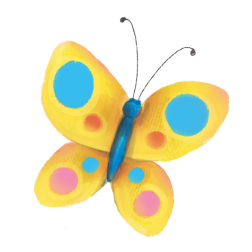 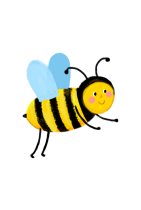 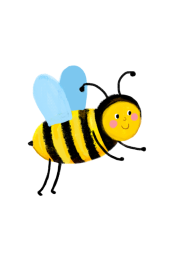 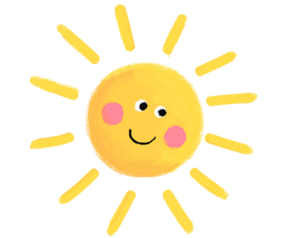 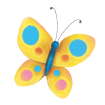 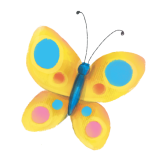 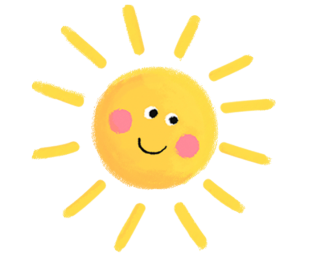 RUJANRUJANRUJANRUJANRUJANRUJANSLIČNOSTI I RAZLIKE SLIČNOSTI I RAZLIKE SLIČNOSTI I RAZLIKE SLIČNOSTI I RAZLIKE SLIČNOSTI I RAZLIKE SLIČNOSTI I RAZLIKE DOPUNA TEME: DOPUNA TEME: DOPUNA TEME: DOPUNA TEME: DOPUNA TEME: DOPUNA TEME: NASTAVNI PREDMETODGOJNO-OBRAZOVNI ISHODI ODGOJNO-OBRAZOVNI ISHODI AKTIVNOSTIAKTIVNOSTIAKTIVNOSTIHRVATSKI JEZIKČitam i pišem 2Škrinjica slova i riječi 2OŠ HJ A.2.1. Učenik razgovara i govori u skladu s temom iz svakodnevnoga života i poštuje pravila uljudnoga ophođenja.OŠ HJ A.2.2. Učenik sluša jednostavne tekstove, točno izgovara glasove, riječi i rečenice na temelju slušanoga teksta.OŠ HJ A.2.3. Učenik čita kratke tekstove tematski prikladne učeničkomu iskustvu, jezičnomu razvoju i interesima.OŠ HJ A.2.4. Učenik piše školskim rukopisnim pismom slova, riječi i kratke rečenice u skladu s jezičnim razvojem.OŠ HJ A.2.5. Učenik upotrebljava i objašnjava riječi, sintagme i rečenice u skladu s komunikacijskom situacijom.OŠ HJ B.2.1. Učenik izražava svoja zapažanja, misli i osjećaje nakon slušanja/čitanja književnoga teksta i povezuje ih s vlastitim iskustvom.OŠ HJ B.2.2. Učenik sluša/čita književni tekst i razlikuje književne tekstove prema obliku i sadržaju.OŠ HJ B.2.4. Učenik se stvaralački izražava prema vlastitome interesu potaknut različitim iskustvima i doživljajima književnoga teksta.OŠ HJ A.2.1. Učenik razgovara i govori u skladu s temom iz svakodnevnoga života i poštuje pravila uljudnoga ophođenja.OŠ HJ A.2.2. Učenik sluša jednostavne tekstove, točno izgovara glasove, riječi i rečenice na temelju slušanoga teksta.OŠ HJ A.2.3. Učenik čita kratke tekstove tematski prikladne učeničkomu iskustvu, jezičnomu razvoju i interesima.OŠ HJ A.2.4. Učenik piše školskim rukopisnim pismom slova, riječi i kratke rečenice u skladu s jezičnim razvojem.OŠ HJ A.2.5. Učenik upotrebljava i objašnjava riječi, sintagme i rečenice u skladu s komunikacijskom situacijom.OŠ HJ B.2.1. Učenik izražava svoja zapažanja, misli i osjećaje nakon slušanja/čitanja književnoga teksta i povezuje ih s vlastitim iskustvom.OŠ HJ B.2.2. Učenik sluša/čita književni tekst i razlikuje književne tekstove prema obliku i sadržaju.OŠ HJ B.2.4. Učenik se stvaralački izražava prema vlastitome interesu potaknut različitim iskustvima i doživljajima književnoga teksta.Učenici sjede u krugu s učiteljicom i izvlače voćne bombone te pripovijedaju kako su proveli praznike. Svaka boja bombona označava događaj koji trebaju prepričati ostalim učenicima, crveni bombon - nekoliko događaja koji su ih nasmijali tijekom praznika, žuti bomboni - što su novo naučili tijekom praznika, zeleni bombon označavaju - što im je iz škole nedostajalo preko praznika, narančasti bombon - opisati najljepše mjesto koje su posjetili.Istražujemo i ponavljamo načine pozdravljanja diljem svijeta. Svaki učenik osmišljava svoj pozdrav koji pokazuje pred ostalim učenicima te se svaki dan kad to želi tako pozdravlja s učiteljicom i ostalim učenicima. Učenici unutar skupina od štapića i papira izrađuju lutke likova iz igrokaza „Jesenski razgovor“. Skupine koje žele izvode igrokaz pred ostatkom razreda.Učenici u skupini izrađuju kartice za pripovijedanje koje učiteljica može plastificirati kako bi ih se moglo koristiti tijekom cijele nastavne godine. Svaki učenik crta jednu karticu – junaka priče, negativni lik, mjesto radnje, čudesni predmet, čudesan događaj.Učenici rukopisnim slovima pišu riječi od naučenih slova  i od napisanih riječi smišljaju rečenice.Učenici sjede u krugu s učiteljicom i izvlače voćne bombone te pripovijedaju kako su proveli praznike. Svaka boja bombona označava događaj koji trebaju prepričati ostalim učenicima, crveni bombon - nekoliko događaja koji su ih nasmijali tijekom praznika, žuti bomboni - što su novo naučili tijekom praznika, zeleni bombon označavaju - što im je iz škole nedostajalo preko praznika, narančasti bombon - opisati najljepše mjesto koje su posjetili.Istražujemo i ponavljamo načine pozdravljanja diljem svijeta. Svaki učenik osmišljava svoj pozdrav koji pokazuje pred ostalim učenicima te se svaki dan kad to želi tako pozdravlja s učiteljicom i ostalim učenicima. Učenici unutar skupina od štapića i papira izrađuju lutke likova iz igrokaza „Jesenski razgovor“. Skupine koje žele izvode igrokaz pred ostatkom razreda.Učenici u skupini izrađuju kartice za pripovijedanje koje učiteljica može plastificirati kako bi ih se moglo koristiti tijekom cijele nastavne godine. Svaki učenik crta jednu karticu – junaka priče, negativni lik, mjesto radnje, čudesni predmet, čudesan događaj.Učenici rukopisnim slovima pišu riječi od naučenih slova  i od napisanih riječi smišljaju rečenice.Učenici sjede u krugu s učiteljicom i izvlače voćne bombone te pripovijedaju kako su proveli praznike. Svaka boja bombona označava događaj koji trebaju prepričati ostalim učenicima, crveni bombon - nekoliko događaja koji su ih nasmijali tijekom praznika, žuti bomboni - što su novo naučili tijekom praznika, zeleni bombon označavaju - što im je iz škole nedostajalo preko praznika, narančasti bombon - opisati najljepše mjesto koje su posjetili.Istražujemo i ponavljamo načine pozdravljanja diljem svijeta. Svaki učenik osmišljava svoj pozdrav koji pokazuje pred ostalim učenicima te se svaki dan kad to želi tako pozdravlja s učiteljicom i ostalim učenicima. Učenici unutar skupina od štapića i papira izrađuju lutke likova iz igrokaza „Jesenski razgovor“. Skupine koje žele izvode igrokaz pred ostatkom razreda.Učenici u skupini izrađuju kartice za pripovijedanje koje učiteljica može plastificirati kako bi ih se moglo koristiti tijekom cijele nastavne godine. Svaki učenik crta jednu karticu – junaka priče, negativni lik, mjesto radnje, čudesni predmet, čudesan događaj.Učenici rukopisnim slovima pišu riječi od naučenih slova  i od napisanih riječi smišljaju rečenice.MATEMATIKA Matematika 2Otkrivamo matematiku 2MAT OŠ A.1.4. Zbraja i oduzima u skupu brojeva do 20MAT OŠ A.2.1. Služi se prirodnim brojevima do 100 u opisivanju i prikazivanju količine i redoslijeda.MAT OŠ B.2.1. Prepoznaje uzorak i kreira niz objašnjavajući pravilnost nizanja.MAT OŠ C.2.1. Opisuje i crta dužine.MAT OŠ C.2.2. Povezuje poznate geometrijske objekte.MAT OŠ D.2.1. Služi se jedinicama za novac. MAT OŠ E.2.1. Koristi se podatcima iz neposredne okoline.MAT OŠ A.1.4. Zbraja i oduzima u skupu brojeva do 20MAT OŠ A.2.1. Služi se prirodnim brojevima do 100 u opisivanju i prikazivanju količine i redoslijeda.MAT OŠ B.2.1. Prepoznaje uzorak i kreira niz objašnjavajući pravilnost nizanja.MAT OŠ C.2.1. Opisuje i crta dužine.MAT OŠ C.2.2. Povezuje poznate geometrijske objekte.MAT OŠ D.2.1. Služi se jedinicama za novac. MAT OŠ E.2.1. Koristi se podatcima iz neposredne okoline.Nakon natjecanja u skupljanju što više kamenčića, učenici u skupinama na školskom dvorištu kamenčićima rade crte. Svaki kamenčić predstavlja točku, a nekoliko nanizanih točaka tvore crtu. Nakon različitih vrsta crta učenici tvore geometrijske likove. Učenici prebrojavaju kamenčiće te ih razvrstavaju u desetice.Učiteljica organizira razrednu trgovinu. Učenici provode igre trgovine ili knjižare u kojoj glume situaciju kupnje nekih predmeta. Učiteljica piše cijene predmeta. Učenici zbrajaju kune i lipe.Nakon što svaki učenik izradi nekoliko kugli, valjaka i stožaca od plastelina, učenici u paru izrađuju geometrijskog robota od kartonskih kutijica koje predstavljaju kvadar i kocku. Učenici ukrašavaju i dodaju detalje na robota od izrađenih kugli, valjaka i stožaca od plastelina. Svaki par svojem robotu osmišljava ime te prebrojava od koliko je geometrijskih tijela sastavljen i koja su to tijela.Učenici u školskoj dvorani prikazuju različite vrste crta pomoću vijača, na različitim crtama izvode vježbe razvnoteže.Učiteljica priprema više kartica za Tombolu - bira jednog voditelja igre koji izvlači brojeve izvrećice i pravilno ih čita, a ostali učenici zaokružuju brojeve na svojim karticama. Učenik koji nakonnekoliko izvlačenja ima najveći broj zaokruženih brojeva, postaje voditelj novoga kruga.Nakon natjecanja u skupljanju što više kamenčića, učenici u skupinama na školskom dvorištu kamenčićima rade crte. Svaki kamenčić predstavlja točku, a nekoliko nanizanih točaka tvore crtu. Nakon različitih vrsta crta učenici tvore geometrijske likove. Učenici prebrojavaju kamenčiće te ih razvrstavaju u desetice.Učiteljica organizira razrednu trgovinu. Učenici provode igre trgovine ili knjižare u kojoj glume situaciju kupnje nekih predmeta. Učiteljica piše cijene predmeta. Učenici zbrajaju kune i lipe.Nakon što svaki učenik izradi nekoliko kugli, valjaka i stožaca od plastelina, učenici u paru izrađuju geometrijskog robota od kartonskih kutijica koje predstavljaju kvadar i kocku. Učenici ukrašavaju i dodaju detalje na robota od izrađenih kugli, valjaka i stožaca od plastelina. Svaki par svojem robotu osmišljava ime te prebrojava od koliko je geometrijskih tijela sastavljen i koja su to tijela.Učenici u školskoj dvorani prikazuju različite vrste crta pomoću vijača, na različitim crtama izvode vježbe razvnoteže.Učiteljica priprema više kartica za Tombolu - bira jednog voditelja igre koji izvlači brojeve izvrećice i pravilno ih čita, a ostali učenici zaokružuju brojeve na svojim karticama. Učenik koji nakonnekoliko izvlačenja ima najveći broj zaokruženih brojeva, postaje voditelj novoga kruga.Nakon natjecanja u skupljanju što više kamenčića, učenici u skupinama na školskom dvorištu kamenčićima rade crte. Svaki kamenčić predstavlja točku, a nekoliko nanizanih točaka tvore crtu. Nakon različitih vrsta crta učenici tvore geometrijske likove. Učenici prebrojavaju kamenčiće te ih razvrstavaju u desetice.Učiteljica organizira razrednu trgovinu. Učenici provode igre trgovine ili knjižare u kojoj glume situaciju kupnje nekih predmeta. Učiteljica piše cijene predmeta. Učenici zbrajaju kune i lipe.Nakon što svaki učenik izradi nekoliko kugli, valjaka i stožaca od plastelina, učenici u paru izrađuju geometrijskog robota od kartonskih kutijica koje predstavljaju kvadar i kocku. Učenici ukrašavaju i dodaju detalje na robota od izrađenih kugli, valjaka i stožaca od plastelina. Svaki par svojem robotu osmišljava ime te prebrojava od koliko je geometrijskih tijela sastavljen i koja su to tijela.Učenici u školskoj dvorani prikazuju različite vrste crta pomoću vijača, na različitim crtama izvode vježbe razvnoteže.Učiteljica priprema više kartica za Tombolu - bira jednog voditelja igre koji izvlači brojeve izvrećice i pravilno ih čita, a ostali učenici zaokružuju brojeve na svojim karticama. Učenik koji nakonnekoliko izvlačenja ima najveći broj zaokruženih brojeva, postaje voditelj novoga kruga.PRIRODA I DRUŠTVOPriroda, društvo i ja 2PID OŠ A.2.1. Učenik uspoređuje organiziranost u prirodi i objašnjava važnost organiziranosti.PID OŠ A.2.3. Učenik uspoređuje organiziranost različitih zajednica i prostora dajući primjere iz neposrednoga okružja.PID OŠ C.2.2. Učenik raspravlja o ulozi i utjecaju pravila, prava i dužnosti na zajednicu te važnosti odgovornoga ponašanja.PID OŠ D.2.1. Učenik prepoznaje različite izvore i oblike, prijenos i pretvorbu energije i objašnjava važnost i potrebu štednje energije na primjerima iz svakodnevnoga života.PID OŠ A.2.1. Učenik uspoređuje organiziranost u prirodi i objašnjava važnost organiziranosti.PID OŠ A.2.3. Učenik uspoređuje organiziranost različitih zajednica i prostora dajući primjere iz neposrednoga okružja.PID OŠ C.2.2. Učenik raspravlja o ulozi i utjecaju pravila, prava i dužnosti na zajednicu te važnosti odgovornoga ponašanja.PID OŠ D.2.1. Učenik prepoznaje različite izvore i oblike, prijenos i pretvorbu energije i objašnjava važnost i potrebu štednje energije na primjerima iz svakodnevnoga života.Razgovor i ponavljanje o pravima i dužnostima učenika. Objašnjavanje značenja riječi pravo i dužnost. Na temelju prava i dužnosti zajednički se osmišljavaju razredna pravila. Nakon što učenici s učiteljicom osmisle pravila, u paru crtaju pravila. Izrađuju plakat sa razrednim pravilima. 
Učiteljica ima vrećicu iznenađenja iz koje učenici nasumično jedan po jedan vade predmet te opisuju kakvog je izgleda, oblika, teksture, boje i ima li predmet miris. U vrećicu se može staviti i nekoliko bombona. Nakon što opišu bombon, učenici ga mogu zadržati. Također, učenici mogu izvlačiti kartice na kojima su imena predmeta te moraju opisati izgled, oblik, boju predmeta ostalim učenicima, a oni trebaju pogoditi koji je to predmet. Nakon što učenici pogode predmet, učenik stavlja tu karticu na ploču te na kraju igre učenici uspoređuju sličnosti i razlike tih predmeta. 
Razgovor o energiji. Učenici gledaju edukativni video zapis o energiji i načinu na koji nastaje energija. Razgovoraju o onome što su novo naučili. Daju primjere kako mogu uštedjeti energiju kod kuće. Dogovaraju eko pravila unutar razreda: štednja vode, električne energije.Razgovor i ponavljanje o pravima i dužnostima učenika. Objašnjavanje značenja riječi pravo i dužnost. Na temelju prava i dužnosti zajednički se osmišljavaju razredna pravila. Nakon što učenici s učiteljicom osmisle pravila, u paru crtaju pravila. Izrađuju plakat sa razrednim pravilima. 
Učiteljica ima vrećicu iznenađenja iz koje učenici nasumično jedan po jedan vade predmet te opisuju kakvog je izgleda, oblika, teksture, boje i ima li predmet miris. U vrećicu se može staviti i nekoliko bombona. Nakon što opišu bombon, učenici ga mogu zadržati. Također, učenici mogu izvlačiti kartice na kojima su imena predmeta te moraju opisati izgled, oblik, boju predmeta ostalim učenicima, a oni trebaju pogoditi koji je to predmet. Nakon što učenici pogode predmet, učenik stavlja tu karticu na ploču te na kraju igre učenici uspoređuju sličnosti i razlike tih predmeta. 
Razgovor o energiji. Učenici gledaju edukativni video zapis o energiji i načinu na koji nastaje energija. Razgovoraju o onome što su novo naučili. Daju primjere kako mogu uštedjeti energiju kod kuće. Dogovaraju eko pravila unutar razreda: štednja vode, električne energije.Razgovor i ponavljanje o pravima i dužnostima učenika. Objašnjavanje značenja riječi pravo i dužnost. Na temelju prava i dužnosti zajednički se osmišljavaju razredna pravila. Nakon što učenici s učiteljicom osmisle pravila, u paru crtaju pravila. Izrađuju plakat sa razrednim pravilima. 
Učiteljica ima vrećicu iznenađenja iz koje učenici nasumično jedan po jedan vade predmet te opisuju kakvog je izgleda, oblika, teksture, boje i ima li predmet miris. U vrećicu se može staviti i nekoliko bombona. Nakon što opišu bombon, učenici ga mogu zadržati. Također, učenici mogu izvlačiti kartice na kojima su imena predmeta te moraju opisati izgled, oblik, boju predmeta ostalim učenicima, a oni trebaju pogoditi koji je to predmet. Nakon što učenici pogode predmet, učenik stavlja tu karticu na ploču te na kraju igre učenici uspoređuju sličnosti i razlike tih predmeta. 
Razgovor o energiji. Učenici gledaju edukativni video zapis o energiji i načinu na koji nastaje energija. Razgovoraju o onome što su novo naučili. Daju primjere kako mogu uštedjeti energiju kod kuće. Dogovaraju eko pravila unutar razreda: štednja vode, električne energije.ODGOJNO-OBRAZOVNA OČEKIVANJA MEĐUPREDMETNIH TEMAODGOJNO-OBRAZOVNA OČEKIVANJA MEĐUPREDMETNIH TEMAODGOJNO-OBRAZOVNA OČEKIVANJA MEĐUPREDMETNIH TEMAODGOJNO-OBRAZOVNA OČEKIVANJA MEĐUPREDMETNIH TEMAODGOJNO-OBRAZOVNA OČEKIVANJA MEĐUPREDMETNIH TEMAODGOJNO-OBRAZOVNA OČEKIVANJA MEĐUPREDMETNIH TEMAuku A.1.1. Učenik uz pomoć učitelja traži nove informacije iz različitih izvora i uspješno ih primjenjuje pri rješavanju problema.uku A.1.2. Učenik se koristi jednostavnim strategijama učenja i rješava probleme u svim područjima učenja uz pomoć učitelja.uku A.1.3. Učenik spontano i kreativno oblikuje i izražava svoje misli i osjećaje pri učenju i rješavanju problema.uku A.1.4. Učenik oblikuje i izražava svoje misli i osjećaje. uku B.1.1. Na poticaj i uz pomoć učitelja učenik određuje cilj učenja i odabire pristup učenju.uku B.1.4. Na poticaj i uz pomoć učitelja procjenjuje je li uspješno riješio zadatak ili naučio.uku C.1.2. Učenik iskazuje pozitivna i visoka očekivanja i vjeruje u svoj uspjeh u učenju.
 uku C.1.3. Učenik iskazuje interes za različita područja, preuzima odgovornost za svoje učenje i ustraje u učenju.uku D.1.2. Učenik ostvaruje dobru komunikaciju s drugima, uspješno surađuje u različitim situacijama i spreman je zatražiti i ponuditi pomoć.osr A.1.1. Razvija sliku o sebi.osr A.1.2. Upravlja emocijama i ponašanjem.osr A.1.3. Razvija svoje potencijale.osr A.1.4. Razvija radne navike.uku A.1.1. Učenik uz pomoć učitelja traži nove informacije iz različitih izvora i uspješno ih primjenjuje pri rješavanju problema.uku A.1.2. Učenik se koristi jednostavnim strategijama učenja i rješava probleme u svim područjima učenja uz pomoć učitelja.uku A.1.3. Učenik spontano i kreativno oblikuje i izražava svoje misli i osjećaje pri učenju i rješavanju problema.uku A.1.4. Učenik oblikuje i izražava svoje misli i osjećaje. uku B.1.1. Na poticaj i uz pomoć učitelja učenik određuje cilj učenja i odabire pristup učenju.uku B.1.4. Na poticaj i uz pomoć učitelja procjenjuje je li uspješno riješio zadatak ili naučio.uku C.1.2. Učenik iskazuje pozitivna i visoka očekivanja i vjeruje u svoj uspjeh u učenju.
 uku C.1.3. Učenik iskazuje interes za različita područja, preuzima odgovornost za svoje učenje i ustraje u učenju.uku D.1.2. Učenik ostvaruje dobru komunikaciju s drugima, uspješno surađuje u različitim situacijama i spreman je zatražiti i ponuditi pomoć.osr A.1.1. Razvija sliku o sebi.osr A.1.2. Upravlja emocijama i ponašanjem.osr A.1.3. Razvija svoje potencijale.osr A.1.4. Razvija radne navike.uku A.1.1. Učenik uz pomoć učitelja traži nove informacije iz različitih izvora i uspješno ih primjenjuje pri rješavanju problema.uku A.1.2. Učenik se koristi jednostavnim strategijama učenja i rješava probleme u svim područjima učenja uz pomoć učitelja.uku A.1.3. Učenik spontano i kreativno oblikuje i izražava svoje misli i osjećaje pri učenju i rješavanju problema.uku A.1.4. Učenik oblikuje i izražava svoje misli i osjećaje. uku B.1.1. Na poticaj i uz pomoć učitelja učenik određuje cilj učenja i odabire pristup učenju.uku B.1.4. Na poticaj i uz pomoć učitelja procjenjuje je li uspješno riješio zadatak ili naučio.uku C.1.2. Učenik iskazuje pozitivna i visoka očekivanja i vjeruje u svoj uspjeh u učenju.
 uku C.1.3. Učenik iskazuje interes za različita područja, preuzima odgovornost za svoje učenje i ustraje u učenju.uku D.1.2. Učenik ostvaruje dobru komunikaciju s drugima, uspješno surađuje u različitim situacijama i spreman je zatražiti i ponuditi pomoć.osr A.1.1. Razvija sliku o sebi.osr A.1.2. Upravlja emocijama i ponašanjem.osr A.1.3. Razvija svoje potencijale.osr A.1.4. Razvija radne navike.uku A.1.1. Učenik uz pomoć učitelja traži nove informacije iz različitih izvora i uspješno ih primjenjuje pri rješavanju problema.uku A.1.2. Učenik se koristi jednostavnim strategijama učenja i rješava probleme u svim područjima učenja uz pomoć učitelja.uku A.1.3. Učenik spontano i kreativno oblikuje i izražava svoje misli i osjećaje pri učenju i rješavanju problema.uku A.1.4. Učenik oblikuje i izražava svoje misli i osjećaje. uku B.1.1. Na poticaj i uz pomoć učitelja učenik određuje cilj učenja i odabire pristup učenju.uku B.1.4. Na poticaj i uz pomoć učitelja procjenjuje je li uspješno riješio zadatak ili naučio.uku C.1.2. Učenik iskazuje pozitivna i visoka očekivanja i vjeruje u svoj uspjeh u učenju.
 uku C.1.3. Učenik iskazuje interes za različita područja, preuzima odgovornost za svoje učenje i ustraje u učenju.uku D.1.2. Učenik ostvaruje dobru komunikaciju s drugima, uspješno surađuje u različitim situacijama i spreman je zatražiti i ponuditi pomoć.osr A.1.1. Razvija sliku o sebi.osr A.1.2. Upravlja emocijama i ponašanjem.osr A.1.3. Razvija svoje potencijale.osr A.1.4. Razvija radne navike.osr A.1.4. Razvija radne navike.osr B.1.1. Prepoznaje i uvažava potrebe i osjećaje drugih.osr B.1.2. Razvija komunikacijske kompetencije.
osr B.1.3. Razvija strategije rješavanja sukoba.osr C.1.2. Opisuje kako društvene norme i pravila reguliraju ponašanje i međusobne odnose.osr C.1.3. Pridonosi skupini.
odr A.1.1. Prepoznaje svoje mjesto i povezanost s drugima u zajedniciodr A.1.3. Uočava povezanost između prirode i zdravoga života.goo C.1.1. Sudjeluje u zajedničkom radu u razredu.
goo C.1.2. Promiče solidarnost u razredu.A.1.1.B Opisuje važnost redovite tjelesne aktivnosti za rast i razvoj.B.1.1.A Razlikuje primjereno od neprimjerenog ponašanja.
B.1.1.B Prepoznaje nasilje u stvarnome i virtualnome svijetu. B.1.2.A Prilagođava se novom okruženju i opisuje svoje obaveze i uloge.B.1.2.C Prepoznaje i uvažava različitosti. B.1.3.A Prepoznaje igru kao važnu razvojnu i društvenu aktivnost.
 pod C.1.3. Upoznaje funkciju novca.osr A.1.4. Razvija radne navike.osr B.1.1. Prepoznaje i uvažava potrebe i osjećaje drugih.osr B.1.2. Razvija komunikacijske kompetencije.
osr B.1.3. Razvija strategije rješavanja sukoba.osr C.1.2. Opisuje kako društvene norme i pravila reguliraju ponašanje i međusobne odnose.osr C.1.3. Pridonosi skupini.
odr A.1.1. Prepoznaje svoje mjesto i povezanost s drugima u zajedniciodr A.1.3. Uočava povezanost između prirode i zdravoga života.goo C.1.1. Sudjeluje u zajedničkom radu u razredu.
goo C.1.2. Promiče solidarnost u razredu.A.1.1.B Opisuje važnost redovite tjelesne aktivnosti za rast i razvoj.B.1.1.A Razlikuje primjereno od neprimjerenog ponašanja.
B.1.1.B Prepoznaje nasilje u stvarnome i virtualnome svijetu. B.1.2.A Prilagođava se novom okruženju i opisuje svoje obaveze i uloge.B.1.2.C Prepoznaje i uvažava različitosti. B.1.3.A Prepoznaje igru kao važnu razvojnu i društvenu aktivnost.
 pod C.1.3. Upoznaje funkciju novca.PODRUČJE ORGANIZIRANOG SLOBODNOG VREMENAPODRUČJE ORGANIZIRANOG SLOBODNOG VREMENAAKTIVNOSTIAKTIVNOSTIAKTIVNOSTIPRIGODNI DANIJEZIČNO-KOMUNIKACIJSKO PODRUČJEJEZIČNO-KOMUNIKACIJSKO PODRUČJEUčiteljica i učenici razgovaraju o omiljenim sportovima. Učenici pantomimom prikazuju sportove. Pričaju zanimljivosti o Olimpijskim igrama. Učenici od kartona rade Olimpijske krugove te objašnjavaju njihovu simboliku. Učenici pripremaju svoje natjecanje unutar razreda - Olimpijske igre na školskom igralištu (trčanje, bacanje lopte u dalj i skok u dalj). Pripremaju medalje od kartona i vune te svaki učenik dobiva medalju za sudjelovanje koju je izradio neki drugi učenik. Učenici razgovaraju o značenju riječi mir. Svaki učenik govori što za njega predstavlja mir. Razgovor o važnosti mirnog rješavanja sukoba. Učiteljica čita situacije sukoba, a učenici iznose ideje kako riješiti sukob i dramatiziraju situacije. Učenici u šetnji školskim dvorištem traže znakove dolaska jeseni. Skupljaju lišće od kojega u razredu u skupinama izrađuju vjenčiće sa slovima J, E, S, E, N u sredini. Učiteljica i učenici razgovaraju o različitim načinima komunikacije. Osim govorom, možemo se sporazumijeti izrazima lica i pokretima tijela. Učiteljica na hrvatskom znakovnom jeziku pokazuje nekoliko riječi, a učenici trebaju pogoditi koje su to riječi. Ukoliko netko od učenika zna nešto, može pokazati cijelom razredu. Učenici mogu uz učiteljičinu pomoć i pomoć video zapisa na internetu odabrati i uvježbati pjesmu na hrvatskom znakovnom jeziku.
Učenici uz učiteljičino navođenje i pomoć na karti svijeta traže Europu i Hrvatsku. Spominju još nekoliko europskih zemalja, proučavaju njihove zastave i zanimljivosti bliske učenicima. Učiteljica pozdravlja učenike na nekoliko stranih jezika, a učenici trebaju pogoditi koji su to jezici. Učiteljica govori o Europskom danu jezika. Učenici čitaju zanimljivosti o jezicima, broju i vrsti jezika općenito. Učenici u skupinama uz pomoć učiteljice trebaju u rječniku stranih riječi pronaći nekoliko riječi koje je učiteljica odredila i prepisati ih na papir. Učiteljica i učenici razgovaraju o omiljenim sportovima. Učenici pantomimom prikazuju sportove. Pričaju zanimljivosti o Olimpijskim igrama. Učenici od kartona rade Olimpijske krugove te objašnjavaju njihovu simboliku. Učenici pripremaju svoje natjecanje unutar razreda - Olimpijske igre na školskom igralištu (trčanje, bacanje lopte u dalj i skok u dalj). Pripremaju medalje od kartona i vune te svaki učenik dobiva medalju za sudjelovanje koju je izradio neki drugi učenik. Učenici razgovaraju o značenju riječi mir. Svaki učenik govori što za njega predstavlja mir. Razgovor o važnosti mirnog rješavanja sukoba. Učiteljica čita situacije sukoba, a učenici iznose ideje kako riješiti sukob i dramatiziraju situacije. Učenici u šetnji školskim dvorištem traže znakove dolaska jeseni. Skupljaju lišće od kojega u razredu u skupinama izrađuju vjenčiće sa slovima J, E, S, E, N u sredini. Učiteljica i učenici razgovaraju o različitim načinima komunikacije. Osim govorom, možemo se sporazumijeti izrazima lica i pokretima tijela. Učiteljica na hrvatskom znakovnom jeziku pokazuje nekoliko riječi, a učenici trebaju pogoditi koje su to riječi. Ukoliko netko od učenika zna nešto, može pokazati cijelom razredu. Učenici mogu uz učiteljičinu pomoć i pomoć video zapisa na internetu odabrati i uvježbati pjesmu na hrvatskom znakovnom jeziku.
Učenici uz učiteljičino navođenje i pomoć na karti svijeta traže Europu i Hrvatsku. Spominju još nekoliko europskih zemalja, proučavaju njihove zastave i zanimljivosti bliske učenicima. Učiteljica pozdravlja učenike na nekoliko stranih jezika, a učenici trebaju pogoditi koji su to jezici. Učiteljica govori o Europskom danu jezika. Učenici čitaju zanimljivosti o jezicima, broju i vrsti jezika općenito. Učenici u skupinama uz pomoć učiteljice trebaju u rječniku stranih riječi pronaći nekoliko riječi koje je učiteljica odredila i prepisati ih na papir. Učiteljica i učenici razgovaraju o omiljenim sportovima. Učenici pantomimom prikazuju sportove. Pričaju zanimljivosti o Olimpijskim igrama. Učenici od kartona rade Olimpijske krugove te objašnjavaju njihovu simboliku. Učenici pripremaju svoje natjecanje unutar razreda - Olimpijske igre na školskom igralištu (trčanje, bacanje lopte u dalj i skok u dalj). Pripremaju medalje od kartona i vune te svaki učenik dobiva medalju za sudjelovanje koju je izradio neki drugi učenik. Učenici razgovaraju o značenju riječi mir. Svaki učenik govori što za njega predstavlja mir. Razgovor o važnosti mirnog rješavanja sukoba. Učiteljica čita situacije sukoba, a učenici iznose ideje kako riješiti sukob i dramatiziraju situacije. Učenici u šetnji školskim dvorištem traže znakove dolaska jeseni. Skupljaju lišće od kojega u razredu u skupinama izrađuju vjenčiće sa slovima J, E, S, E, N u sredini. Učiteljica i učenici razgovaraju o različitim načinima komunikacije. Osim govorom, možemo se sporazumijeti izrazima lica i pokretima tijela. Učiteljica na hrvatskom znakovnom jeziku pokazuje nekoliko riječi, a učenici trebaju pogoditi koje su to riječi. Ukoliko netko od učenika zna nešto, može pokazati cijelom razredu. Učenici mogu uz učiteljičinu pomoć i pomoć video zapisa na internetu odabrati i uvježbati pjesmu na hrvatskom znakovnom jeziku.
Učenici uz učiteljičino navođenje i pomoć na karti svijeta traže Europu i Hrvatsku. Spominju još nekoliko europskih zemalja, proučavaju njihove zastave i zanimljivosti bliske učenicima. Učiteljica pozdravlja učenike na nekoliko stranih jezika, a učenici trebaju pogoditi koji su to jezici. Učiteljica govori o Europskom danu jezika. Učenici čitaju zanimljivosti o jezicima, broju i vrsti jezika općenito. Učenici u skupinama uz pomoć učiteljice trebaju u rječniku stranih riječi pronaći nekoliko riječi koje je učiteljica odredila i prepisati ih na papir. 10. 9. Hrvatski olimpijski dan21. 9. Međunarodni dan mira23. 9. Prvi dan jeseni
23. 9. Međunarodni dan znakovnih jezika26. 9. Europski dan jezikaKULTURNO-UMJETNIČKO PODRUČJEKULTURNO-UMJETNIČKO PODRUČJEUčiteljica i učenici razgovaraju o omiljenim sportovima. Učenici pantomimom prikazuju sportove. Pričaju zanimljivosti o Olimpijskim igrama. Učenici od kartona rade Olimpijske krugove te objašnjavaju njihovu simboliku. Učenici pripremaju svoje natjecanje unutar razreda - Olimpijske igre na školskom igralištu (trčanje, bacanje lopte u dalj i skok u dalj). Pripremaju medalje od kartona i vune te svaki učenik dobiva medalju za sudjelovanje koju je izradio neki drugi učenik. Učenici razgovaraju o značenju riječi mir. Svaki učenik govori što za njega predstavlja mir. Razgovor o važnosti mirnog rješavanja sukoba. Učiteljica čita situacije sukoba, a učenici iznose ideje kako riješiti sukob i dramatiziraju situacije. Učenici u šetnji školskim dvorištem traže znakove dolaska jeseni. Skupljaju lišće od kojega u razredu u skupinama izrađuju vjenčiće sa slovima J, E, S, E, N u sredini. Učiteljica i učenici razgovaraju o različitim načinima komunikacije. Osim govorom, možemo se sporazumijeti izrazima lica i pokretima tijela. Učiteljica na hrvatskom znakovnom jeziku pokazuje nekoliko riječi, a učenici trebaju pogoditi koje su to riječi. Ukoliko netko od učenika zna nešto, može pokazati cijelom razredu. Učenici mogu uz učiteljičinu pomoć i pomoć video zapisa na internetu odabrati i uvježbati pjesmu na hrvatskom znakovnom jeziku.
Učenici uz učiteljičino navođenje i pomoć na karti svijeta traže Europu i Hrvatsku. Spominju još nekoliko europskih zemalja, proučavaju njihove zastave i zanimljivosti bliske učenicima. Učiteljica pozdravlja učenike na nekoliko stranih jezika, a učenici trebaju pogoditi koji su to jezici. Učiteljica govori o Europskom danu jezika. Učenici čitaju zanimljivosti o jezicima, broju i vrsti jezika općenito. Učenici u skupinama uz pomoć učiteljice trebaju u rječniku stranih riječi pronaći nekoliko riječi koje je učiteljica odredila i prepisati ih na papir. Učiteljica i učenici razgovaraju o omiljenim sportovima. Učenici pantomimom prikazuju sportove. Pričaju zanimljivosti o Olimpijskim igrama. Učenici od kartona rade Olimpijske krugove te objašnjavaju njihovu simboliku. Učenici pripremaju svoje natjecanje unutar razreda - Olimpijske igre na školskom igralištu (trčanje, bacanje lopte u dalj i skok u dalj). Pripremaju medalje od kartona i vune te svaki učenik dobiva medalju za sudjelovanje koju je izradio neki drugi učenik. Učenici razgovaraju o značenju riječi mir. Svaki učenik govori što za njega predstavlja mir. Razgovor o važnosti mirnog rješavanja sukoba. Učiteljica čita situacije sukoba, a učenici iznose ideje kako riješiti sukob i dramatiziraju situacije. Učenici u šetnji školskim dvorištem traže znakove dolaska jeseni. Skupljaju lišće od kojega u razredu u skupinama izrađuju vjenčiće sa slovima J, E, S, E, N u sredini. Učiteljica i učenici razgovaraju o različitim načinima komunikacije. Osim govorom, možemo se sporazumijeti izrazima lica i pokretima tijela. Učiteljica na hrvatskom znakovnom jeziku pokazuje nekoliko riječi, a učenici trebaju pogoditi koje su to riječi. Ukoliko netko od učenika zna nešto, može pokazati cijelom razredu. Učenici mogu uz učiteljičinu pomoć i pomoć video zapisa na internetu odabrati i uvježbati pjesmu na hrvatskom znakovnom jeziku.
Učenici uz učiteljičino navođenje i pomoć na karti svijeta traže Europu i Hrvatsku. Spominju još nekoliko europskih zemalja, proučavaju njihove zastave i zanimljivosti bliske učenicima. Učiteljica pozdravlja učenike na nekoliko stranih jezika, a učenici trebaju pogoditi koji su to jezici. Učiteljica govori o Europskom danu jezika. Učenici čitaju zanimljivosti o jezicima, broju i vrsti jezika općenito. Učenici u skupinama uz pomoć učiteljice trebaju u rječniku stranih riječi pronaći nekoliko riječi koje je učiteljica odredila i prepisati ih na papir. Učiteljica i učenici razgovaraju o omiljenim sportovima. Učenici pantomimom prikazuju sportove. Pričaju zanimljivosti o Olimpijskim igrama. Učenici od kartona rade Olimpijske krugove te objašnjavaju njihovu simboliku. Učenici pripremaju svoje natjecanje unutar razreda - Olimpijske igre na školskom igralištu (trčanje, bacanje lopte u dalj i skok u dalj). Pripremaju medalje od kartona i vune te svaki učenik dobiva medalju za sudjelovanje koju je izradio neki drugi učenik. Učenici razgovaraju o značenju riječi mir. Svaki učenik govori što za njega predstavlja mir. Razgovor o važnosti mirnog rješavanja sukoba. Učiteljica čita situacije sukoba, a učenici iznose ideje kako riješiti sukob i dramatiziraju situacije. Učenici u šetnji školskim dvorištem traže znakove dolaska jeseni. Skupljaju lišće od kojega u razredu u skupinama izrađuju vjenčiće sa slovima J, E, S, E, N u sredini. Učiteljica i učenici razgovaraju o različitim načinima komunikacije. Osim govorom, možemo se sporazumijeti izrazima lica i pokretima tijela. Učiteljica na hrvatskom znakovnom jeziku pokazuje nekoliko riječi, a učenici trebaju pogoditi koje su to riječi. Ukoliko netko od učenika zna nešto, može pokazati cijelom razredu. Učenici mogu uz učiteljičinu pomoć i pomoć video zapisa na internetu odabrati i uvježbati pjesmu na hrvatskom znakovnom jeziku.
Učenici uz učiteljičino navođenje i pomoć na karti svijeta traže Europu i Hrvatsku. Spominju još nekoliko europskih zemalja, proučavaju njihove zastave i zanimljivosti bliske učenicima. Učiteljica pozdravlja učenike na nekoliko stranih jezika, a učenici trebaju pogoditi koji su to jezici. Učiteljica govori o Europskom danu jezika. Učenici čitaju zanimljivosti o jezicima, broju i vrsti jezika općenito. Učenici u skupinama uz pomoć učiteljice trebaju u rječniku stranih riječi pronaći nekoliko riječi koje je učiteljica odredila i prepisati ih na papir. 10. 9. Hrvatski olimpijski dan21. 9. Međunarodni dan mira23. 9. Prvi dan jeseni
23. 9. Međunarodni dan znakovnih jezika26. 9. Europski dan jezikaPRIRODOSLOVNO-MATEMATIČKO PODRUČJEPRIRODOSLOVNO-MATEMATIČKO PODRUČJEUčiteljica i učenici razgovaraju o omiljenim sportovima. Učenici pantomimom prikazuju sportove. Pričaju zanimljivosti o Olimpijskim igrama. Učenici od kartona rade Olimpijske krugove te objašnjavaju njihovu simboliku. Učenici pripremaju svoje natjecanje unutar razreda - Olimpijske igre na školskom igralištu (trčanje, bacanje lopte u dalj i skok u dalj). Pripremaju medalje od kartona i vune te svaki učenik dobiva medalju za sudjelovanje koju je izradio neki drugi učenik. Učenici razgovaraju o značenju riječi mir. Svaki učenik govori što za njega predstavlja mir. Razgovor o važnosti mirnog rješavanja sukoba. Učiteljica čita situacije sukoba, a učenici iznose ideje kako riješiti sukob i dramatiziraju situacije. Učenici u šetnji školskim dvorištem traže znakove dolaska jeseni. Skupljaju lišće od kojega u razredu u skupinama izrađuju vjenčiće sa slovima J, E, S, E, N u sredini. Učiteljica i učenici razgovaraju o različitim načinima komunikacije. Osim govorom, možemo se sporazumijeti izrazima lica i pokretima tijela. Učiteljica na hrvatskom znakovnom jeziku pokazuje nekoliko riječi, a učenici trebaju pogoditi koje su to riječi. Ukoliko netko od učenika zna nešto, može pokazati cijelom razredu. Učenici mogu uz učiteljičinu pomoć i pomoć video zapisa na internetu odabrati i uvježbati pjesmu na hrvatskom znakovnom jeziku.
Učenici uz učiteljičino navođenje i pomoć na karti svijeta traže Europu i Hrvatsku. Spominju još nekoliko europskih zemalja, proučavaju njihove zastave i zanimljivosti bliske učenicima. Učiteljica pozdravlja učenike na nekoliko stranih jezika, a učenici trebaju pogoditi koji su to jezici. Učiteljica govori o Europskom danu jezika. Učenici čitaju zanimljivosti o jezicima, broju i vrsti jezika općenito. Učenici u skupinama uz pomoć učiteljice trebaju u rječniku stranih riječi pronaći nekoliko riječi koje je učiteljica odredila i prepisati ih na papir. Učiteljica i učenici razgovaraju o omiljenim sportovima. Učenici pantomimom prikazuju sportove. Pričaju zanimljivosti o Olimpijskim igrama. Učenici od kartona rade Olimpijske krugove te objašnjavaju njihovu simboliku. Učenici pripremaju svoje natjecanje unutar razreda - Olimpijske igre na školskom igralištu (trčanje, bacanje lopte u dalj i skok u dalj). Pripremaju medalje od kartona i vune te svaki učenik dobiva medalju za sudjelovanje koju je izradio neki drugi učenik. Učenici razgovaraju o značenju riječi mir. Svaki učenik govori što za njega predstavlja mir. Razgovor o važnosti mirnog rješavanja sukoba. Učiteljica čita situacije sukoba, a učenici iznose ideje kako riješiti sukob i dramatiziraju situacije. Učenici u šetnji školskim dvorištem traže znakove dolaska jeseni. Skupljaju lišće od kojega u razredu u skupinama izrađuju vjenčiće sa slovima J, E, S, E, N u sredini. Učiteljica i učenici razgovaraju o različitim načinima komunikacije. Osim govorom, možemo se sporazumijeti izrazima lica i pokretima tijela. Učiteljica na hrvatskom znakovnom jeziku pokazuje nekoliko riječi, a učenici trebaju pogoditi koje su to riječi. Ukoliko netko od učenika zna nešto, može pokazati cijelom razredu. Učenici mogu uz učiteljičinu pomoć i pomoć video zapisa na internetu odabrati i uvježbati pjesmu na hrvatskom znakovnom jeziku.
Učenici uz učiteljičino navođenje i pomoć na karti svijeta traže Europu i Hrvatsku. Spominju još nekoliko europskih zemalja, proučavaju njihove zastave i zanimljivosti bliske učenicima. Učiteljica pozdravlja učenike na nekoliko stranih jezika, a učenici trebaju pogoditi koji su to jezici. Učiteljica govori o Europskom danu jezika. Učenici čitaju zanimljivosti o jezicima, broju i vrsti jezika općenito. Učenici u skupinama uz pomoć učiteljice trebaju u rječniku stranih riječi pronaći nekoliko riječi koje je učiteljica odredila i prepisati ih na papir. Učiteljica i učenici razgovaraju o omiljenim sportovima. Učenici pantomimom prikazuju sportove. Pričaju zanimljivosti o Olimpijskim igrama. Učenici od kartona rade Olimpijske krugove te objašnjavaju njihovu simboliku. Učenici pripremaju svoje natjecanje unutar razreda - Olimpijske igre na školskom igralištu (trčanje, bacanje lopte u dalj i skok u dalj). Pripremaju medalje od kartona i vune te svaki učenik dobiva medalju za sudjelovanje koju je izradio neki drugi učenik. Učenici razgovaraju o značenju riječi mir. Svaki učenik govori što za njega predstavlja mir. Razgovor o važnosti mirnog rješavanja sukoba. Učiteljica čita situacije sukoba, a učenici iznose ideje kako riješiti sukob i dramatiziraju situacije. Učenici u šetnji školskim dvorištem traže znakove dolaska jeseni. Skupljaju lišće od kojega u razredu u skupinama izrađuju vjenčiće sa slovima J, E, S, E, N u sredini. Učiteljica i učenici razgovaraju o različitim načinima komunikacije. Osim govorom, možemo se sporazumijeti izrazima lica i pokretima tijela. Učiteljica na hrvatskom znakovnom jeziku pokazuje nekoliko riječi, a učenici trebaju pogoditi koje su to riječi. Ukoliko netko od učenika zna nešto, može pokazati cijelom razredu. Učenici mogu uz učiteljičinu pomoć i pomoć video zapisa na internetu odabrati i uvježbati pjesmu na hrvatskom znakovnom jeziku.
Učenici uz učiteljičino navođenje i pomoć na karti svijeta traže Europu i Hrvatsku. Spominju još nekoliko europskih zemalja, proučavaju njihove zastave i zanimljivosti bliske učenicima. Učiteljica pozdravlja učenike na nekoliko stranih jezika, a učenici trebaju pogoditi koji su to jezici. Učiteljica govori o Europskom danu jezika. Učenici čitaju zanimljivosti o jezicima, broju i vrsti jezika općenito. Učenici u skupinama uz pomoć učiteljice trebaju u rječniku stranih riječi pronaći nekoliko riječi koje je učiteljica odredila i prepisati ih na papir. 10. 9. Hrvatski olimpijski dan21. 9. Međunarodni dan mira23. 9. Prvi dan jeseni
23. 9. Međunarodni dan znakovnih jezika26. 9. Europski dan jezikaSPORTSKO-REKREATIVNO PODRUČJESPORTSKO-REKREATIVNO PODRUČJEUčiteljica i učenici razgovaraju o omiljenim sportovima. Učenici pantomimom prikazuju sportove. Pričaju zanimljivosti o Olimpijskim igrama. Učenici od kartona rade Olimpijske krugove te objašnjavaju njihovu simboliku. Učenici pripremaju svoje natjecanje unutar razreda - Olimpijske igre na školskom igralištu (trčanje, bacanje lopte u dalj i skok u dalj). Pripremaju medalje od kartona i vune te svaki učenik dobiva medalju za sudjelovanje koju je izradio neki drugi učenik. Učenici razgovaraju o značenju riječi mir. Svaki učenik govori što za njega predstavlja mir. Razgovor o važnosti mirnog rješavanja sukoba. Učiteljica čita situacije sukoba, a učenici iznose ideje kako riješiti sukob i dramatiziraju situacije. Učenici u šetnji školskim dvorištem traže znakove dolaska jeseni. Skupljaju lišće od kojega u razredu u skupinama izrađuju vjenčiće sa slovima J, E, S, E, N u sredini. Učiteljica i učenici razgovaraju o različitim načinima komunikacije. Osim govorom, možemo se sporazumijeti izrazima lica i pokretima tijela. Učiteljica na hrvatskom znakovnom jeziku pokazuje nekoliko riječi, a učenici trebaju pogoditi koje su to riječi. Ukoliko netko od učenika zna nešto, može pokazati cijelom razredu. Učenici mogu uz učiteljičinu pomoć i pomoć video zapisa na internetu odabrati i uvježbati pjesmu na hrvatskom znakovnom jeziku.
Učenici uz učiteljičino navođenje i pomoć na karti svijeta traže Europu i Hrvatsku. Spominju još nekoliko europskih zemalja, proučavaju njihove zastave i zanimljivosti bliske učenicima. Učiteljica pozdravlja učenike na nekoliko stranih jezika, a učenici trebaju pogoditi koji su to jezici. Učiteljica govori o Europskom danu jezika. Učenici čitaju zanimljivosti o jezicima, broju i vrsti jezika općenito. Učenici u skupinama uz pomoć učiteljice trebaju u rječniku stranih riječi pronaći nekoliko riječi koje je učiteljica odredila i prepisati ih na papir. Učiteljica i učenici razgovaraju o omiljenim sportovima. Učenici pantomimom prikazuju sportove. Pričaju zanimljivosti o Olimpijskim igrama. Učenici od kartona rade Olimpijske krugove te objašnjavaju njihovu simboliku. Učenici pripremaju svoje natjecanje unutar razreda - Olimpijske igre na školskom igralištu (trčanje, bacanje lopte u dalj i skok u dalj). Pripremaju medalje od kartona i vune te svaki učenik dobiva medalju za sudjelovanje koju je izradio neki drugi učenik. Učenici razgovaraju o značenju riječi mir. Svaki učenik govori što za njega predstavlja mir. Razgovor o važnosti mirnog rješavanja sukoba. Učiteljica čita situacije sukoba, a učenici iznose ideje kako riješiti sukob i dramatiziraju situacije. Učenici u šetnji školskim dvorištem traže znakove dolaska jeseni. Skupljaju lišće od kojega u razredu u skupinama izrađuju vjenčiće sa slovima J, E, S, E, N u sredini. Učiteljica i učenici razgovaraju o različitim načinima komunikacije. Osim govorom, možemo se sporazumijeti izrazima lica i pokretima tijela. Učiteljica na hrvatskom znakovnom jeziku pokazuje nekoliko riječi, a učenici trebaju pogoditi koje su to riječi. Ukoliko netko od učenika zna nešto, može pokazati cijelom razredu. Učenici mogu uz učiteljičinu pomoć i pomoć video zapisa na internetu odabrati i uvježbati pjesmu na hrvatskom znakovnom jeziku.
Učenici uz učiteljičino navođenje i pomoć na karti svijeta traže Europu i Hrvatsku. Spominju još nekoliko europskih zemalja, proučavaju njihove zastave i zanimljivosti bliske učenicima. Učiteljica pozdravlja učenike na nekoliko stranih jezika, a učenici trebaju pogoditi koji su to jezici. Učiteljica govori o Europskom danu jezika. Učenici čitaju zanimljivosti o jezicima, broju i vrsti jezika općenito. Učenici u skupinama uz pomoć učiteljice trebaju u rječniku stranih riječi pronaći nekoliko riječi koje je učiteljica odredila i prepisati ih na papir. Učiteljica i učenici razgovaraju o omiljenim sportovima. Učenici pantomimom prikazuju sportove. Pričaju zanimljivosti o Olimpijskim igrama. Učenici od kartona rade Olimpijske krugove te objašnjavaju njihovu simboliku. Učenici pripremaju svoje natjecanje unutar razreda - Olimpijske igre na školskom igralištu (trčanje, bacanje lopte u dalj i skok u dalj). Pripremaju medalje od kartona i vune te svaki učenik dobiva medalju za sudjelovanje koju je izradio neki drugi učenik. Učenici razgovaraju o značenju riječi mir. Svaki učenik govori što za njega predstavlja mir. Razgovor o važnosti mirnog rješavanja sukoba. Učiteljica čita situacije sukoba, a učenici iznose ideje kako riješiti sukob i dramatiziraju situacije. Učenici u šetnji školskim dvorištem traže znakove dolaska jeseni. Skupljaju lišće od kojega u razredu u skupinama izrađuju vjenčiće sa slovima J, E, S, E, N u sredini. Učiteljica i učenici razgovaraju o različitim načinima komunikacije. Osim govorom, možemo se sporazumijeti izrazima lica i pokretima tijela. Učiteljica na hrvatskom znakovnom jeziku pokazuje nekoliko riječi, a učenici trebaju pogoditi koje su to riječi. Ukoliko netko od učenika zna nešto, može pokazati cijelom razredu. Učenici mogu uz učiteljičinu pomoć i pomoć video zapisa na internetu odabrati i uvježbati pjesmu na hrvatskom znakovnom jeziku.
Učenici uz učiteljičino navođenje i pomoć na karti svijeta traže Europu i Hrvatsku. Spominju još nekoliko europskih zemalja, proučavaju njihove zastave i zanimljivosti bliske učenicima. Učiteljica pozdravlja učenike na nekoliko stranih jezika, a učenici trebaju pogoditi koji su to jezici. Učiteljica govori o Europskom danu jezika. Učenici čitaju zanimljivosti o jezicima, broju i vrsti jezika općenito. Učenici u skupinama uz pomoć učiteljice trebaju u rječniku stranih riječi pronaći nekoliko riječi koje je učiteljica odredila i prepisati ih na papir. 10. 9. Hrvatski olimpijski dan21. 9. Međunarodni dan mira23. 9. Prvi dan jeseni
23. 9. Međunarodni dan znakovnih jezika26. 9. Europski dan jezika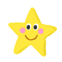 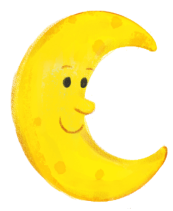 LISTOPADLISTOPADLISTOPADLISTOPADLISTOPADLISTOPADSVIJET OKO MENESVIJET OKO MENESVIJET OKO MENESVIJET OKO MENESVIJET OKO MENESVIJET OKO MENEDOPUNA TEME: DOPUNA TEME: DOPUNA TEME: DOPUNA TEME: DOPUNA TEME: DOPUNA TEME: NASTAVNI PREDMETODGOJNO-OBRAZOVNI ISHODI ODGOJNO-OBRAZOVNI ISHODI AKTIVNOSTIAKTIVNOSTIAKTIVNOSTIHRVATSKI JEZIKČitam i pišem 2Škrinjica slova i riječi 2OŠ HJ A.2.1. Učenik razgovara i govori u skladu s temom iz svakodnevnoga života i poštuje pravila uljudnoga ophođenja.OŠ HJ A.2.2. Učenik sluša jednostavne tekstove, točno izgovara glasove, riječi i rečenice na temelju slušanoga teksta.OŠ HJ A.2.3. Učenik čita kratke tekstove tematski prikladne učeničkomu iskustvu, jezičnomu razvoju i interesima.OŠ HJ A.2.4. Učenik piše školskim rukopisnim pismom slova, riječi i kratke rečenice u skladu s jezičnim razvojem.OŠ HJ A.2.5. Učenik upotrebljava i objašnjava riječi, sintagme i rečenice u skladu s komunikacijskom.OŠ HJ B.2.1. Učenik izražava svoja zapažanja, misli i osjećaje nakon slušanja/čitanja književnoga teksta i povezuje ih s vlastitim iskustvom.OŠ HJ B.2.2. Učenik sluša/čita književni tekst i razlikuje književne tekstove prema obliku i sadržaju.OŠ HJ B.2.4. Učenik se stvaralački izražava prema vlastitome interesu potaknut različitim iskustvima i doživljajima književnoga teksta.
 OŠ HJ C.2.2. Učenik razlikuje medijske sadržaje primjerene dobi i interesu.OŠ HJ A.2.1. Učenik razgovara i govori u skladu s temom iz svakodnevnoga života i poštuje pravila uljudnoga ophođenja.OŠ HJ A.2.2. Učenik sluša jednostavne tekstove, točno izgovara glasove, riječi i rečenice na temelju slušanoga teksta.OŠ HJ A.2.3. Učenik čita kratke tekstove tematski prikladne učeničkomu iskustvu, jezičnomu razvoju i interesima.OŠ HJ A.2.4. Učenik piše školskim rukopisnim pismom slova, riječi i kratke rečenice u skladu s jezičnim razvojem.OŠ HJ A.2.5. Učenik upotrebljava i objašnjava riječi, sintagme i rečenice u skladu s komunikacijskom.OŠ HJ B.2.1. Učenik izražava svoja zapažanja, misli i osjećaje nakon slušanja/čitanja književnoga teksta i povezuje ih s vlastitim iskustvom.OŠ HJ B.2.2. Učenik sluša/čita književni tekst i razlikuje književne tekstove prema obliku i sadržaju.OŠ HJ B.2.4. Učenik se stvaralački izražava prema vlastitome interesu potaknut različitim iskustvima i doživljajima književnoga teksta.
 OŠ HJ C.2.2. Učenik razlikuje medijske sadržaje primjerene dobi i interesu.Učenici su podijeljeni u pet skupina te smišljaju nekoliko stihova o zadanom vokalu. Učiteljica im pomaže ako zatreba. Nakon što napišu kratku pjesmu, učenici je probaju repati pred ostalim skupinama.Učenici čitaju izabrane pjesme o kruhu i u njima, u paru, zaokružuju otvornike.Razgovor o animiranim filmu. Crtanje najdražeg kadra iz animiranog filma Kako je Ana kupila kruh. Učenici u krugu čitaju bajku „Ružno pače“ te razgovoraju o vlastitim doživljajima tijekom i nakon čitanja.Učenici u paru osmišljavaju kratki telefonski razgovor između dviju životinja te ga dramatiziraju pred razredom. Biraju životinje i temu razgovora od nekoliko ponuđenih (vjeverica, medvjed, kornjača/ jesen, zaštita životinja, pronađena ura). Važno je pridržavati se pravila kulturnog razgovora.Učenici u paru dobivaju kartice sa riječima i znakovima na kraju rečenice. Učenici trebaju sastaviti po jednu izjavnu, upitnu i uskličnu rečenicu. Učiteljica dijeli učenicima plodove jeseni. Učenici prema planu opisuju plod jeseni koji su dobili (nekoliko učenika ima iste plodove). Svoje opise stavljaju na učiteljev stol. Svaki učenik dolazi, bira jedan opis i čita ga bez spominjanja imena toga ploda te ostali učenici trebaju pogađati koji je to plod jeseni. Učenici pišu što više riječi koje mogu napisati rukopisnim slovima koje su do sada naučili. Nekoliko učenika čita svoje riječi. Učenici zaokružuju otvornike jednom, a zatvornike drugom bojom. Biraju nekoliko svojih riječi i sa svojim parom iz klupe stvaraju rečenice.Učenici su podijeljeni u pet skupina te smišljaju nekoliko stihova o zadanom vokalu. Učiteljica im pomaže ako zatreba. Nakon što napišu kratku pjesmu, učenici je probaju repati pred ostalim skupinama.Učenici čitaju izabrane pjesme o kruhu i u njima, u paru, zaokružuju otvornike.Razgovor o animiranim filmu. Crtanje najdražeg kadra iz animiranog filma Kako je Ana kupila kruh. Učenici u krugu čitaju bajku „Ružno pače“ te razgovoraju o vlastitim doživljajima tijekom i nakon čitanja.Učenici u paru osmišljavaju kratki telefonski razgovor između dviju životinja te ga dramatiziraju pred razredom. Biraju životinje i temu razgovora od nekoliko ponuđenih (vjeverica, medvjed, kornjača/ jesen, zaštita životinja, pronađena ura). Važno je pridržavati se pravila kulturnog razgovora.Učenici u paru dobivaju kartice sa riječima i znakovima na kraju rečenice. Učenici trebaju sastaviti po jednu izjavnu, upitnu i uskličnu rečenicu. Učiteljica dijeli učenicima plodove jeseni. Učenici prema planu opisuju plod jeseni koji su dobili (nekoliko učenika ima iste plodove). Svoje opise stavljaju na učiteljev stol. Svaki učenik dolazi, bira jedan opis i čita ga bez spominjanja imena toga ploda te ostali učenici trebaju pogađati koji je to plod jeseni. Učenici pišu što više riječi koje mogu napisati rukopisnim slovima koje su do sada naučili. Nekoliko učenika čita svoje riječi. Učenici zaokružuju otvornike jednom, a zatvornike drugom bojom. Biraju nekoliko svojih riječi i sa svojim parom iz klupe stvaraju rečenice.Učenici su podijeljeni u pet skupina te smišljaju nekoliko stihova o zadanom vokalu. Učiteljica im pomaže ako zatreba. Nakon što napišu kratku pjesmu, učenici je probaju repati pred ostalim skupinama.Učenici čitaju izabrane pjesme o kruhu i u njima, u paru, zaokružuju otvornike.Razgovor o animiranim filmu. Crtanje najdražeg kadra iz animiranog filma Kako je Ana kupila kruh. Učenici u krugu čitaju bajku „Ružno pače“ te razgovoraju o vlastitim doživljajima tijekom i nakon čitanja.Učenici u paru osmišljavaju kratki telefonski razgovor između dviju životinja te ga dramatiziraju pred razredom. Biraju životinje i temu razgovora od nekoliko ponuđenih (vjeverica, medvjed, kornjača/ jesen, zaštita životinja, pronađena ura). Važno je pridržavati se pravila kulturnog razgovora.Učenici u paru dobivaju kartice sa riječima i znakovima na kraju rečenice. Učenici trebaju sastaviti po jednu izjavnu, upitnu i uskličnu rečenicu. Učiteljica dijeli učenicima plodove jeseni. Učenici prema planu opisuju plod jeseni koji su dobili (nekoliko učenika ima iste plodove). Svoje opise stavljaju na učiteljev stol. Svaki učenik dolazi, bira jedan opis i čita ga bez spominjanja imena toga ploda te ostali učenici trebaju pogađati koji je to plod jeseni. Učenici pišu što više riječi koje mogu napisati rukopisnim slovima koje su do sada naučili. Nekoliko učenika čita svoje riječi. Učenici zaokružuju otvornike jednom, a zatvornike drugom bojom. Biraju nekoliko svojih riječi i sa svojim parom iz klupe stvaraju rečenice.MATEMATIKA Matematika 2Otkrivamo matematiku 2MAT OŠ A.2.1. Služi se prirodnim brojevima do 100 u opisivanju i prikazivanju količine i redoslijeda.
MAT OŠ A.2.2. Koristi se rimskim brojkama do 12. MAT OŠ A.2.3. Zbraja i oduzima u skupu prirodnih brojeva do 100.MAT OŠ B.2.1. Prepoznaje uzorak i kreira niz objašnjavajući pravilnost nizanja.
MAT OŠ B.2.2. Određuje vrijednost nepoznatoga člana jednakosti.MAT OŠ C.2.1. Opisuje i crta dužine.MAT OŠ C.2.2. Povezuje poznate geometrijske objekte.
MAT OŠ D.2.1. Služi se jedinicama za novac. 
MAT OŠ D.2.3. Procjenjuje i mjeri vremenski interval. MAT OŠ E.2.1. Koristi se podatcima iz neposredne okoline. MAT OŠ E.2.2. Određuje je li neki događaj moguć ili nemoguć.MAT OŠ A.2.1. Služi se prirodnim brojevima do 100 u opisivanju i prikazivanju količine i redoslijeda.
MAT OŠ A.2.2. Koristi se rimskim brojkama do 12. MAT OŠ A.2.3. Zbraja i oduzima u skupu prirodnih brojeva do 100.MAT OŠ B.2.1. Prepoznaje uzorak i kreira niz objašnjavajući pravilnost nizanja.
MAT OŠ B.2.2. Određuje vrijednost nepoznatoga člana jednakosti.MAT OŠ C.2.1. Opisuje i crta dužine.MAT OŠ C.2.2. Povezuje poznate geometrijske objekte.
MAT OŠ D.2.1. Služi se jedinicama za novac. 
MAT OŠ D.2.3. Procjenjuje i mjeri vremenski interval. MAT OŠ E.2.1. Koristi se podatcima iz neposredne okoline. MAT OŠ E.2.2. Određuje je li neki događaj moguć ili nemoguć.Učenik dolazi pred ploču i sjeda na stolac, a učiteljica mu na čelo stavlja bilo koji broj do 100 (glavni, redni ili rimski). Učenik mora postavljati pitanja kako bi otkrio koji je on broj, a ostali učenici mumogu odgovarati samo s DA ili NE. Svaki učenik u razredu na kartice piše desetice. Nakon toga okreće kartice na klupu da se ne videbrojevi. Zatim u paru s učenikom iz klupe svatko izvuče jednu svoju deseticu. Učenici uspoređujučija je desetica veća, između njih konopcima rade znak veće, manje ili jednako. Nakon toga zbroje i oduzmu te desetice. Učenici igraju igru dok ne iskoriste sve desetice.Učenici na školskom igralištu, u skupinama, crtaju male krugove. U krugove upisuju glavni, rednibroj ili rimski broj. Učenici naizmjenično skaču u krugove po redu i izgovaraju njihove brojevneriječi.Nakon što svi učenici u skupini završe, zajednički uspoređuju brojeve te između krugovastavljaju znak veće, manje ili jednako. Učenici šibicama prikazuju rimske brojeve.Svaki učenik na papiriću dobiva jedan glavni, redni ili rimski broj. Učenici hodaju po razredute bez razgovora moraju naći svoj par. Dakle, učenik koji ima broj pet, mora pronaći redni broj peti.Prvi par koji završi treba doći pred ploču. Svi parovi koji dolazi nakon njih trebaju se točno poredatido njih, to jest stati do njih ovisno imaju li manji ili veći broj.Učenici igraju igru „Minuta“. Jedan igrač u rukama ima štopericu, a ostali igrači moraju što točnije procijeniti kada je prošla minuta. Kada učenik pomisli da je prošla minuta kaže „SAD“. Učenik koji je najbliže minuti pobjeđuje i preuzima sat. Svaki učenik u razredu osmišljava i zapisuje na papirić jednu rečenicu sa sigurnim, mogućim i vjerojatnim događajem. Sve rečenice učiteljica skuplja u vrećicu te ih učenici nasumično izvlače i određuju što je moguće, a što nemoguće.Učiteljica vodi igru i govori rečenice. Ako učiteljica izgovori moguće, učenici oponašaju tu radnju iz rečenice. Primjerice: Zec skače./ Stolac govori.Učenik dolazi pred ploču i sjeda na stolac, a učiteljica mu na čelo stavlja bilo koji broj do 100 (glavni, redni ili rimski). Učenik mora postavljati pitanja kako bi otkrio koji je on broj, a ostali učenici mumogu odgovarati samo s DA ili NE. Svaki učenik u razredu na kartice piše desetice. Nakon toga okreće kartice na klupu da se ne videbrojevi. Zatim u paru s učenikom iz klupe svatko izvuče jednu svoju deseticu. Učenici uspoređujučija je desetica veća, između njih konopcima rade znak veće, manje ili jednako. Nakon toga zbroje i oduzmu te desetice. Učenici igraju igru dok ne iskoriste sve desetice.Učenici na školskom igralištu, u skupinama, crtaju male krugove. U krugove upisuju glavni, rednibroj ili rimski broj. Učenici naizmjenično skaču u krugove po redu i izgovaraju njihove brojevneriječi.Nakon što svi učenici u skupini završe, zajednički uspoređuju brojeve te između krugovastavljaju znak veće, manje ili jednako. Učenici šibicama prikazuju rimske brojeve.Svaki učenik na papiriću dobiva jedan glavni, redni ili rimski broj. Učenici hodaju po razredute bez razgovora moraju naći svoj par. Dakle, učenik koji ima broj pet, mora pronaći redni broj peti.Prvi par koji završi treba doći pred ploču. Svi parovi koji dolazi nakon njih trebaju se točno poredatido njih, to jest stati do njih ovisno imaju li manji ili veći broj.Učenici igraju igru „Minuta“. Jedan igrač u rukama ima štopericu, a ostali igrači moraju što točnije procijeniti kada je prošla minuta. Kada učenik pomisli da je prošla minuta kaže „SAD“. Učenik koji je najbliže minuti pobjeđuje i preuzima sat. Svaki učenik u razredu osmišljava i zapisuje na papirić jednu rečenicu sa sigurnim, mogućim i vjerojatnim događajem. Sve rečenice učiteljica skuplja u vrećicu te ih učenici nasumično izvlače i određuju što je moguće, a što nemoguće.Učiteljica vodi igru i govori rečenice. Ako učiteljica izgovori moguće, učenici oponašaju tu radnju iz rečenice. Primjerice: Zec skače./ Stolac govori.Učenik dolazi pred ploču i sjeda na stolac, a učiteljica mu na čelo stavlja bilo koji broj do 100 (glavni, redni ili rimski). Učenik mora postavljati pitanja kako bi otkrio koji je on broj, a ostali učenici mumogu odgovarati samo s DA ili NE. Svaki učenik u razredu na kartice piše desetice. Nakon toga okreće kartice na klupu da se ne videbrojevi. Zatim u paru s učenikom iz klupe svatko izvuče jednu svoju deseticu. Učenici uspoređujučija je desetica veća, između njih konopcima rade znak veće, manje ili jednako. Nakon toga zbroje i oduzmu te desetice. Učenici igraju igru dok ne iskoriste sve desetice.Učenici na školskom igralištu, u skupinama, crtaju male krugove. U krugove upisuju glavni, rednibroj ili rimski broj. Učenici naizmjenično skaču u krugove po redu i izgovaraju njihove brojevneriječi.Nakon što svi učenici u skupini završe, zajednički uspoređuju brojeve te između krugovastavljaju znak veće, manje ili jednako. Učenici šibicama prikazuju rimske brojeve.Svaki učenik na papiriću dobiva jedan glavni, redni ili rimski broj. Učenici hodaju po razredute bez razgovora moraju naći svoj par. Dakle, učenik koji ima broj pet, mora pronaći redni broj peti.Prvi par koji završi treba doći pred ploču. Svi parovi koji dolazi nakon njih trebaju se točno poredatido njih, to jest stati do njih ovisno imaju li manji ili veći broj.Učenici igraju igru „Minuta“. Jedan igrač u rukama ima štopericu, a ostali igrači moraju što točnije procijeniti kada je prošla minuta. Kada učenik pomisli da je prošla minuta kaže „SAD“. Učenik koji je najbliže minuti pobjeđuje i preuzima sat. Svaki učenik u razredu osmišljava i zapisuje na papirić jednu rečenicu sa sigurnim, mogućim i vjerojatnim događajem. Sve rečenice učiteljica skuplja u vrećicu te ih učenici nasumično izvlače i određuju što je moguće, a što nemoguće.Učiteljica vodi igru i govori rečenice. Ako učiteljica izgovori moguće, učenici oponašaju tu radnju iz rečenice. Primjerice: Zec skače./ Stolac govori.PRIRODA I DRUŠTVOPriroda, društvo i ja 2PID OŠ A.2.1. Učenik uspoređuje organiziranost u prirodi i objašnjava važnost organiziranosti.PID OŠ A.2.3. Učenik uspoređuje organiziranost različitih zajednica i prostora dajući primjere iz neposrednoga okružja.PID OŠ B.2.1. Učenik objašnjava važnost odgovornoga odnosa čovjeka prema sebi i prirodi.PID OŠ B.2.2. Učenik zaključuje o promjenama u prirodi koje se događaju tijekom godišnjih doba.PID OŠ B.2.4. Učenik se snalazi u prostoru, izrađuje, analizira i provjerava skicu kretanja.PID OŠ D.2.1. Učenik prepoznaje različite izvore i oblike, prijenos i pretvorbu energije i objašnjava važnost i potrebu štednje energije na primjerima iz svakodnevnoga života.PID OŠ A.B.C.D.2.1. Učenik uz usmjeravanje opisuje i predstavlja rezultate promatranja prirode, prirodnih ili društvenih pojava u neposrednome okružju i koristi se različitim izvorima informacija.PID OŠ A.2.1. Učenik uspoređuje organiziranost u prirodi i objašnjava važnost organiziranosti.PID OŠ A.2.3. Učenik uspoređuje organiziranost različitih zajednica i prostora dajući primjere iz neposrednoga okružja.PID OŠ B.2.1. Učenik objašnjava važnost odgovornoga odnosa čovjeka prema sebi i prirodi.PID OŠ B.2.2. Učenik zaključuje o promjenama u prirodi koje se događaju tijekom godišnjih doba.PID OŠ B.2.4. Učenik se snalazi u prostoru, izrađuje, analizira i provjerava skicu kretanja.PID OŠ D.2.1. Učenik prepoznaje različite izvore i oblike, prijenos i pretvorbu energije i objašnjava važnost i potrebu štednje energije na primjerima iz svakodnevnoga života.PID OŠ A.B.C.D.2.1. Učenik uz usmjeravanje opisuje i predstavlja rezultate promatranja prirode, prirodnih ili društvenih pojava u neposrednome okružju i koristi se različitim izvorima informacija.Učenici u dvije minute pišu sve što znaju o jeseni. Nakon toga u krugu svi zajedno čitaju svoje bilješke.Na školskom dvorištu učenici promatraju promjene u prirodi. Izrađuju kalendar prirode u koji crtaju promjene koje su uočili. Učenici izrađuju umnu mapu s ključnim pojmom jesen – promjene u prirodi.
Učenici u skupinama izrađuju razredni plakat na temu jeseni na pak papiru u obliku lišća. Svaka skupina radi jedan dio, a na kraju sve spajaju u jedan plakat (vrijeme, biljke, životinje, selo u jesen, grad u jesen). Učiteljica čita rečenice o jeseni. Ako je rečenica točna učenici stoje, a ako je rečenica netočna učenici trebaju sjesti. Učenici privode kraju popunjavanje svog kalendara jesenskih promjena koje uočavaju na školskom dvorištu. Uspoređuju kako su se promjene događale. Komentiraju koje su promjene bile na početku, koje su se promjene vidjele kasnije u prirodi. Učenici opisuju što ljudi rade i kako se odijevaju u jesen. Zaključuju svoj kalendar crtanjem glavnih razlika koje su uočili.Učenici u parovima dobivaju prazan papir, listić sa nekoliko fotografija satova s kazaljkama te nekoliko papirića na kojima je brojčano i riječima iskazano vrijeme. Njihov zadatak je pridružiti vrijeme uz odgovarajuću fotografijuUčenici u dvije minute pišu sve što znaju o jeseni. Nakon toga u krugu svi zajedno čitaju svoje bilješke.Na školskom dvorištu učenici promatraju promjene u prirodi. Izrađuju kalendar prirode u koji crtaju promjene koje su uočili. Učenici izrađuju umnu mapu s ključnim pojmom jesen – promjene u prirodi.
Učenici u skupinama izrađuju razredni plakat na temu jeseni na pak papiru u obliku lišća. Svaka skupina radi jedan dio, a na kraju sve spajaju u jedan plakat (vrijeme, biljke, životinje, selo u jesen, grad u jesen). Učiteljica čita rečenice o jeseni. Ako je rečenica točna učenici stoje, a ako je rečenica netočna učenici trebaju sjesti. Učenici privode kraju popunjavanje svog kalendara jesenskih promjena koje uočavaju na školskom dvorištu. Uspoređuju kako su se promjene događale. Komentiraju koje su promjene bile na početku, koje su se promjene vidjele kasnije u prirodi. Učenici opisuju što ljudi rade i kako se odijevaju u jesen. Zaključuju svoj kalendar crtanjem glavnih razlika koje su uočili.Učenici u parovima dobivaju prazan papir, listić sa nekoliko fotografija satova s kazaljkama te nekoliko papirića na kojima je brojčano i riječima iskazano vrijeme. Njihov zadatak je pridružiti vrijeme uz odgovarajuću fotografijuUčenici u dvije minute pišu sve što znaju o jeseni. Nakon toga u krugu svi zajedno čitaju svoje bilješke.Na školskom dvorištu učenici promatraju promjene u prirodi. Izrađuju kalendar prirode u koji crtaju promjene koje su uočili. Učenici izrađuju umnu mapu s ključnim pojmom jesen – promjene u prirodi.
Učenici u skupinama izrađuju razredni plakat na temu jeseni na pak papiru u obliku lišća. Svaka skupina radi jedan dio, a na kraju sve spajaju u jedan plakat (vrijeme, biljke, životinje, selo u jesen, grad u jesen). Učiteljica čita rečenice o jeseni. Ako je rečenica točna učenici stoje, a ako je rečenica netočna učenici trebaju sjesti. Učenici privode kraju popunjavanje svog kalendara jesenskih promjena koje uočavaju na školskom dvorištu. Uspoređuju kako su se promjene događale. Komentiraju koje su promjene bile na početku, koje su se promjene vidjele kasnije u prirodi. Učenici opisuju što ljudi rade i kako se odijevaju u jesen. Zaključuju svoj kalendar crtanjem glavnih razlika koje su uočili.Učenici u parovima dobivaju prazan papir, listić sa nekoliko fotografija satova s kazaljkama te nekoliko papirića na kojima je brojčano i riječima iskazano vrijeme. Njihov zadatak je pridružiti vrijeme uz odgovarajuću fotografijuODGOJNO-OBRAZOVNA OČEKIVANJA MEĐUPREDMETNIH TEMAODGOJNO-OBRAZOVNA OČEKIVANJA MEĐUPREDMETNIH TEMAODGOJNO-OBRAZOVNA OČEKIVANJA MEĐUPREDMETNIH TEMAODGOJNO-OBRAZOVNA OČEKIVANJA MEĐUPREDMETNIH TEMAODGOJNO-OBRAZOVNA OČEKIVANJA MEĐUPREDMETNIH TEMAODGOJNO-OBRAZOVNA OČEKIVANJA MEĐUPREDMETNIH TEMAuku A.1.2. Učenik se koristi jednostavnim strategijama učenja i rješava probleme u svim područjima učenja uz pomoć učitelja.uku A.1.3. Učenik spontano i kreativno oblikuje i izražava svoje misli i osjećaje pri učenju i rješavanju problema.uku A.1.4. Učenik oblikuje i izražava svoje misli i osjećaje. uku B.1.1. Na poticaj i uz pomoć učitelja učenik određuje cilj učenja i odabire pristup učenju.uku B.1.4. Na poticaj i uz pomoć učitelja procjenjuje je li uspješno riješio zadatak ili naučio.uku C.1.1. Učenik može objasniti vrijednost učenja za svoj život.uku C.1.2. Učenik iskazuje pozitivna i visoka očekivanja i vjeruje u svoj uspjeh u učenju.
uku C.1.3. Učenik iskazuje interes za različita područja, preuzima odgovornost za svoje učenje i ustraje u učenju.uku D.1.2. Učenik ostvaruje dobru komunikaciju s drugima, uspješno surađuje u različitim situacijama i spreman je zatražiti i ponuditi pomoć.
zdravlje B.1.1.A Razlikuje primjereno od neprimjerenoga ponašanja.
zdravlje B.1.3.A  Prepoznaje igru kao važnu razvojnu i društvenu aktivnost.zdravlje B.1.1.B Prepoznaje nasilje u stvarnome i virtualnome svijetu.zdravlje C.1.1.B Prepoznaje i izbjegava opasnosti kojima je izložen u kućanstvu i okolini.pod A.1.3. Upoznaje mogućnosti osobnog razvoja (razvoj karijere, profesionalno usmjeravanje)
goo A.1.1. Ponaša se u skladu s dječjim pravima u svakodnevnom životu.goo C.1.1. Sudjeluje u zajedničkom radu u razredu.uku A.1.2. Učenik se koristi jednostavnim strategijama učenja i rješava probleme u svim područjima učenja uz pomoć učitelja.uku A.1.3. Učenik spontano i kreativno oblikuje i izražava svoje misli i osjećaje pri učenju i rješavanju problema.uku A.1.4. Učenik oblikuje i izražava svoje misli i osjećaje. uku B.1.1. Na poticaj i uz pomoć učitelja učenik određuje cilj učenja i odabire pristup učenju.uku B.1.4. Na poticaj i uz pomoć učitelja procjenjuje je li uspješno riješio zadatak ili naučio.uku C.1.1. Učenik može objasniti vrijednost učenja za svoj život.uku C.1.2. Učenik iskazuje pozitivna i visoka očekivanja i vjeruje u svoj uspjeh u učenju.
uku C.1.3. Učenik iskazuje interes za različita područja, preuzima odgovornost za svoje učenje i ustraje u učenju.uku D.1.2. Učenik ostvaruje dobru komunikaciju s drugima, uspješno surađuje u različitim situacijama i spreman je zatražiti i ponuditi pomoć.
zdravlje B.1.1.A Razlikuje primjereno od neprimjerenoga ponašanja.
zdravlje B.1.3.A  Prepoznaje igru kao važnu razvojnu i društvenu aktivnost.zdravlje B.1.1.B Prepoznaje nasilje u stvarnome i virtualnome svijetu.zdravlje C.1.1.B Prepoznaje i izbjegava opasnosti kojima je izložen u kućanstvu i okolini.pod A.1.3. Upoznaje mogućnosti osobnog razvoja (razvoj karijere, profesionalno usmjeravanje)
goo A.1.1. Ponaša se u skladu s dječjim pravima u svakodnevnom životu.goo C.1.1. Sudjeluje u zajedničkom radu u razredu.uku A.1.2. Učenik se koristi jednostavnim strategijama učenja i rješava probleme u svim područjima učenja uz pomoć učitelja.uku A.1.3. Učenik spontano i kreativno oblikuje i izražava svoje misli i osjećaje pri učenju i rješavanju problema.uku A.1.4. Učenik oblikuje i izražava svoje misli i osjećaje. uku B.1.1. Na poticaj i uz pomoć učitelja učenik određuje cilj učenja i odabire pristup učenju.uku B.1.4. Na poticaj i uz pomoć učitelja procjenjuje je li uspješno riješio zadatak ili naučio.uku C.1.1. Učenik može objasniti vrijednost učenja za svoj život.uku C.1.2. Učenik iskazuje pozitivna i visoka očekivanja i vjeruje u svoj uspjeh u učenju.
uku C.1.3. Učenik iskazuje interes za različita područja, preuzima odgovornost za svoje učenje i ustraje u učenju.uku D.1.2. Učenik ostvaruje dobru komunikaciju s drugima, uspješno surađuje u različitim situacijama i spreman je zatražiti i ponuditi pomoć.
zdravlje B.1.1.A Razlikuje primjereno od neprimjerenoga ponašanja.
zdravlje B.1.3.A  Prepoznaje igru kao važnu razvojnu i društvenu aktivnost.zdravlje B.1.1.B Prepoznaje nasilje u stvarnome i virtualnome svijetu.zdravlje C.1.1.B Prepoznaje i izbjegava opasnosti kojima je izložen u kućanstvu i okolini.pod A.1.3. Upoznaje mogućnosti osobnog razvoja (razvoj karijere, profesionalno usmjeravanje)
goo A.1.1. Ponaša se u skladu s dječjim pravima u svakodnevnom životu.goo C.1.1. Sudjeluje u zajedničkom radu u razredu.uku A.1.2. Učenik se koristi jednostavnim strategijama učenja i rješava probleme u svim područjima učenja uz pomoć učitelja.uku A.1.3. Učenik spontano i kreativno oblikuje i izražava svoje misli i osjećaje pri učenju i rješavanju problema.uku A.1.4. Učenik oblikuje i izražava svoje misli i osjećaje. uku B.1.1. Na poticaj i uz pomoć učitelja učenik određuje cilj učenja i odabire pristup učenju.uku B.1.4. Na poticaj i uz pomoć učitelja procjenjuje je li uspješno riješio zadatak ili naučio.uku C.1.1. Učenik može objasniti vrijednost učenja za svoj život.uku C.1.2. Učenik iskazuje pozitivna i visoka očekivanja i vjeruje u svoj uspjeh u učenju.
uku C.1.3. Učenik iskazuje interes za različita područja, preuzima odgovornost za svoje učenje i ustraje u učenju.uku D.1.2. Učenik ostvaruje dobru komunikaciju s drugima, uspješno surađuje u različitim situacijama i spreman je zatražiti i ponuditi pomoć.
zdravlje B.1.1.A Razlikuje primjereno od neprimjerenoga ponašanja.
zdravlje B.1.3.A  Prepoznaje igru kao važnu razvojnu i društvenu aktivnost.zdravlje B.1.1.B Prepoznaje nasilje u stvarnome i virtualnome svijetu.zdravlje C.1.1.B Prepoznaje i izbjegava opasnosti kojima je izložen u kućanstvu i okolini.pod A.1.3. Upoznaje mogućnosti osobnog razvoja (razvoj karijere, profesionalno usmjeravanje)
goo A.1.1. Ponaša se u skladu s dječjim pravima u svakodnevnom životu.goo C.1.1. Sudjeluje u zajedničkom radu u razredu.goo C.1.2. Promiče solidarnost u razredu.goo C.1.3. Promiče kvalitetu života u razredu.ikt A.1.2. Učenik se uz učiteljevu pomoć koristi odabranim uređajima i programima.osr A.1.1. Razvija sliku o sebi.osr A.1.2. Upravlja emocijama i ponašanjem.osr A.1.3. Razvija svoje potencijale.osr A.1.4. Razvija radne navike.osr B.1.2. Razvija komunikacijske kompetencije.
 osr B.1.3. Razvija strategije rješavanja sukoba.
osr C.1.1. Prepoznaje potencijalno ugrožavajuće situacije i navodi što treba činiti u slučaju opasnosti.osr C.1.2. Opisuje kako društvene norme i pravila reguliraju ponašanje i međusobne odnose.osr C.1.3. Pridonosi skupini.
odr A.1.1. Prepoznaje svoje mjesto i povezanost s drugima u zajednici.odr A.1.2. Opisuje raznolikost  u prirodi i razlike među ljudima.odr A.1.3. Uočava povezanost između prirode i zdravoga života.pod C.1.3. Upoznaje funkciju novca.
odr B.1.1. Prepoznaje važnost dobronamjernoga djelovanja prema ljudima i prirodi.odr C.1.1. Identificira primjere dobroga odnosa prema prirodi.odr C.1.2. Identificira primjere dobroga odnosa prema drugim ljudima.goo C.1.2. Promiče solidarnost u razredu.goo C.1.3. Promiče kvalitetu života u razredu.ikt A.1.2. Učenik se uz učiteljevu pomoć koristi odabranim uređajima i programima.osr A.1.1. Razvija sliku o sebi.osr A.1.2. Upravlja emocijama i ponašanjem.osr A.1.3. Razvija svoje potencijale.osr A.1.4. Razvija radne navike.osr B.1.2. Razvija komunikacijske kompetencije.
 osr B.1.3. Razvija strategije rješavanja sukoba.
osr C.1.1. Prepoznaje potencijalno ugrožavajuće situacije i navodi što treba činiti u slučaju opasnosti.osr C.1.2. Opisuje kako društvene norme i pravila reguliraju ponašanje i međusobne odnose.osr C.1.3. Pridonosi skupini.
odr A.1.1. Prepoznaje svoje mjesto i povezanost s drugima u zajednici.odr A.1.2. Opisuje raznolikost  u prirodi i razlike među ljudima.odr A.1.3. Uočava povezanost između prirode i zdravoga života.pod C.1.3. Upoznaje funkciju novca.
odr B.1.1. Prepoznaje važnost dobronamjernoga djelovanja prema ljudima i prirodi.odr C.1.1. Identificira primjere dobroga odnosa prema prirodi.odr C.1.2. Identificira primjere dobroga odnosa prema drugim ljudima.PODRUČJE ORGANIZIRANOG SLOBODNOG VREMENAPODRUČJE ORGANIZIRANOG SLOBODNOG VREMENAAKTIVNOSTIAKTIVNOSTIAKTIVNOSTIPRIGODNI DANIJEZIČNO-KOMUNIKACIJSKO PODRUČJEJEZIČNO-KOMUNIKACIJSKO PODRUČJEUčenici i učiteljica razgovaraju o nasilju. Učenici govore kako se osjećaju u razredu, misle li da se nekada nasilje pojavljuje u razredu. Učenici od kolaž papira rade čudovišta koja tjeraju nasilje iz razreda te im daju ime i njima uređuju razred kako bi ih čudovišta podsjetila da za nasilje nema mjesta u razredu. Učenici opisuju svojeg ljubimca pred ostalim učenicima. Oni učenici koji nemaju kućnog ljubimca opisuju kakvog bi ljubimca htjeli imati. Razgovaraju s učiteljicom o zaštiti svih životinja. Čitaju o ugroženim vrstama, gledaju fotografije takvih životinja te pomoću tih fotografija izrađuju plakat o Svjetskom danu zaštite životinja. Učiteljica u dogovoru s učenicima i obližnjom udrugom za zaštitu životinja može s učenicima od stare tkanine napraviti igračke za životinje.Učenici govore zašto su učitelji važni i kakve učitelje vole. Zamišljaju kakvi bi oni bili učitelji, koji bi im predmet bio najvažniji. O tome pišu nekoliko rečenica i slikaju sebe kao učitelja. Učiteljica govori učenicima o izumu kravate i ulozi kravate kao odjevnog predmeta. Učenici gledaju kratki animirani film o kravati. Svaki učenik dizajnira svoju kravatu.Učenici unutar skupina osmišljavaju kratki jesenski razgovor Zdravoljubaca (plodova jeseni). Nakon osmišljavanja kratkog razgovora između Zdravoljubaca, skupine koje žele izvode igrokaz pomoću Zdravoljubaca koje su donijeli u školu. Učenici donose jednostavne i kratke recepte jela od jabuka. Učenici prepisuju i oslikavaju svoje recepte te ih spajaju u zajedničku razrednu kuharicu koju svaki učenik naizmjenično može nositi kući. Učiteljica čita priču „Kako je jabuka dobila svoju zvijezdu“ te pokazuje „zvijezdu“ u jabuci učenicima. Dijeli jabuke učenicima.Povodom Međunarodnog dana međusobnog pomaganja učenici se cijeli tjedan trude pomagati drugima. Zadatak je pomagati drugima, ali i biti zahvalan te primjećivati kad netko pomaže tebi. Na kraju tjedna učenici razgovaraju o tome kako su pomagali drugima, kako su se se osjećali pomažući drugima i jesu li primjetili da im netko pomaže. Učenici govore kad im je pomoć u razredu najpotrebnija i zaključuju da je međusobno pomaganje važno te dogovaraju da se svatko trudi što češće pomagati drugima.Na Svjetski dan animiranog filma učenici pomoću samoljepivih papirića izrađuju vlastiti kratki film crtanjem 24 sličice.Učenici i učiteljica razgovaraju o nasilju. Učenici govore kako se osjećaju u razredu, misle li da se nekada nasilje pojavljuje u razredu. Učenici od kolaž papira rade čudovišta koja tjeraju nasilje iz razreda te im daju ime i njima uređuju razred kako bi ih čudovišta podsjetila da za nasilje nema mjesta u razredu. Učenici opisuju svojeg ljubimca pred ostalim učenicima. Oni učenici koji nemaju kućnog ljubimca opisuju kakvog bi ljubimca htjeli imati. Razgovaraju s učiteljicom o zaštiti svih životinja. Čitaju o ugroženim vrstama, gledaju fotografije takvih životinja te pomoću tih fotografija izrađuju plakat o Svjetskom danu zaštite životinja. Učiteljica u dogovoru s učenicima i obližnjom udrugom za zaštitu životinja može s učenicima od stare tkanine napraviti igračke za životinje.Učenici govore zašto su učitelji važni i kakve učitelje vole. Zamišljaju kakvi bi oni bili učitelji, koji bi im predmet bio najvažniji. O tome pišu nekoliko rečenica i slikaju sebe kao učitelja. Učiteljica govori učenicima o izumu kravate i ulozi kravate kao odjevnog predmeta. Učenici gledaju kratki animirani film o kravati. Svaki učenik dizajnira svoju kravatu.Učenici unutar skupina osmišljavaju kratki jesenski razgovor Zdravoljubaca (plodova jeseni). Nakon osmišljavanja kratkog razgovora između Zdravoljubaca, skupine koje žele izvode igrokaz pomoću Zdravoljubaca koje su donijeli u školu. Učenici donose jednostavne i kratke recepte jela od jabuka. Učenici prepisuju i oslikavaju svoje recepte te ih spajaju u zajedničku razrednu kuharicu koju svaki učenik naizmjenično može nositi kući. Učiteljica čita priču „Kako je jabuka dobila svoju zvijezdu“ te pokazuje „zvijezdu“ u jabuci učenicima. Dijeli jabuke učenicima.Povodom Međunarodnog dana međusobnog pomaganja učenici se cijeli tjedan trude pomagati drugima. Zadatak je pomagati drugima, ali i biti zahvalan te primjećivati kad netko pomaže tebi. Na kraju tjedna učenici razgovaraju o tome kako su pomagali drugima, kako su se se osjećali pomažući drugima i jesu li primjetili da im netko pomaže. Učenici govore kad im je pomoć u razredu najpotrebnija i zaključuju da je međusobno pomaganje važno te dogovaraju da se svatko trudi što češće pomagati drugima.Na Svjetski dan animiranog filma učenici pomoću samoljepivih papirića izrađuju vlastiti kratki film crtanjem 24 sličice.Učenici i učiteljica razgovaraju o nasilju. Učenici govore kako se osjećaju u razredu, misle li da se nekada nasilje pojavljuje u razredu. Učenici od kolaž papira rade čudovišta koja tjeraju nasilje iz razreda te im daju ime i njima uređuju razred kako bi ih čudovišta podsjetila da za nasilje nema mjesta u razredu. Učenici opisuju svojeg ljubimca pred ostalim učenicima. Oni učenici koji nemaju kućnog ljubimca opisuju kakvog bi ljubimca htjeli imati. Razgovaraju s učiteljicom o zaštiti svih životinja. Čitaju o ugroženim vrstama, gledaju fotografije takvih životinja te pomoću tih fotografija izrađuju plakat o Svjetskom danu zaštite životinja. Učiteljica u dogovoru s učenicima i obližnjom udrugom za zaštitu životinja može s učenicima od stare tkanine napraviti igračke za životinje.Učenici govore zašto su učitelji važni i kakve učitelje vole. Zamišljaju kakvi bi oni bili učitelji, koji bi im predmet bio najvažniji. O tome pišu nekoliko rečenica i slikaju sebe kao učitelja. Učiteljica govori učenicima o izumu kravate i ulozi kravate kao odjevnog predmeta. Učenici gledaju kratki animirani film o kravati. Svaki učenik dizajnira svoju kravatu.Učenici unutar skupina osmišljavaju kratki jesenski razgovor Zdravoljubaca (plodova jeseni). Nakon osmišljavanja kratkog razgovora između Zdravoljubaca, skupine koje žele izvode igrokaz pomoću Zdravoljubaca koje su donijeli u školu. Učenici donose jednostavne i kratke recepte jela od jabuka. Učenici prepisuju i oslikavaju svoje recepte te ih spajaju u zajedničku razrednu kuharicu koju svaki učenik naizmjenično može nositi kući. Učiteljica čita priču „Kako je jabuka dobila svoju zvijezdu“ te pokazuje „zvijezdu“ u jabuci učenicima. Dijeli jabuke učenicima.Povodom Međunarodnog dana međusobnog pomaganja učenici se cijeli tjedan trude pomagati drugima. Zadatak je pomagati drugima, ali i biti zahvalan te primjećivati kad netko pomaže tebi. Na kraju tjedna učenici razgovaraju o tome kako su pomagali drugima, kako su se se osjećali pomažući drugima i jesu li primjetili da im netko pomaže. Učenici govore kad im je pomoć u razredu najpotrebnija i zaključuju da je međusobno pomaganje važno te dogovaraju da se svatko trudi što češće pomagati drugima.Na Svjetski dan animiranog filma učenici pomoću samoljepivih papirića izrađuju vlastiti kratki film crtanjem 24 sličice.2. 10. Međunarodni dan nenasilja4. 10. Svjetski dan zaštite životinja5. 10. Svjetski dan učiteljaDani zahvalnosti za plodove zemlje18. 10. Dan kravate
20. 10. Svjetski dan jabuke26. 10. Međunarodni dan međusobnog pomaganja
28. 10. Svjetski dan animiranog filmaKULTURNO-UMJETNIČKO PODRUČJEKULTURNO-UMJETNIČKO PODRUČJEUčenici i učiteljica razgovaraju o nasilju. Učenici govore kako se osjećaju u razredu, misle li da se nekada nasilje pojavljuje u razredu. Učenici od kolaž papira rade čudovišta koja tjeraju nasilje iz razreda te im daju ime i njima uređuju razred kako bi ih čudovišta podsjetila da za nasilje nema mjesta u razredu. Učenici opisuju svojeg ljubimca pred ostalim učenicima. Oni učenici koji nemaju kućnog ljubimca opisuju kakvog bi ljubimca htjeli imati. Razgovaraju s učiteljicom o zaštiti svih životinja. Čitaju o ugroženim vrstama, gledaju fotografije takvih životinja te pomoću tih fotografija izrađuju plakat o Svjetskom danu zaštite životinja. Učiteljica u dogovoru s učenicima i obližnjom udrugom za zaštitu životinja može s učenicima od stare tkanine napraviti igračke za životinje.Učenici govore zašto su učitelji važni i kakve učitelje vole. Zamišljaju kakvi bi oni bili učitelji, koji bi im predmet bio najvažniji. O tome pišu nekoliko rečenica i slikaju sebe kao učitelja. Učiteljica govori učenicima o izumu kravate i ulozi kravate kao odjevnog predmeta. Učenici gledaju kratki animirani film o kravati. Svaki učenik dizajnira svoju kravatu.Učenici unutar skupina osmišljavaju kratki jesenski razgovor Zdravoljubaca (plodova jeseni). Nakon osmišljavanja kratkog razgovora između Zdravoljubaca, skupine koje žele izvode igrokaz pomoću Zdravoljubaca koje su donijeli u školu. Učenici donose jednostavne i kratke recepte jela od jabuka. Učenici prepisuju i oslikavaju svoje recepte te ih spajaju u zajedničku razrednu kuharicu koju svaki učenik naizmjenično može nositi kući. Učiteljica čita priču „Kako je jabuka dobila svoju zvijezdu“ te pokazuje „zvijezdu“ u jabuci učenicima. Dijeli jabuke učenicima.Povodom Međunarodnog dana međusobnog pomaganja učenici se cijeli tjedan trude pomagati drugima. Zadatak je pomagati drugima, ali i biti zahvalan te primjećivati kad netko pomaže tebi. Na kraju tjedna učenici razgovaraju o tome kako su pomagali drugima, kako su se se osjećali pomažući drugima i jesu li primjetili da im netko pomaže. Učenici govore kad im je pomoć u razredu najpotrebnija i zaključuju da je međusobno pomaganje važno te dogovaraju da se svatko trudi što češće pomagati drugima.Na Svjetski dan animiranog filma učenici pomoću samoljepivih papirića izrađuju vlastiti kratki film crtanjem 24 sličice.Učenici i učiteljica razgovaraju o nasilju. Učenici govore kako se osjećaju u razredu, misle li da se nekada nasilje pojavljuje u razredu. Učenici od kolaž papira rade čudovišta koja tjeraju nasilje iz razreda te im daju ime i njima uređuju razred kako bi ih čudovišta podsjetila da za nasilje nema mjesta u razredu. Učenici opisuju svojeg ljubimca pred ostalim učenicima. Oni učenici koji nemaju kućnog ljubimca opisuju kakvog bi ljubimca htjeli imati. Razgovaraju s učiteljicom o zaštiti svih životinja. Čitaju o ugroženim vrstama, gledaju fotografije takvih životinja te pomoću tih fotografija izrađuju plakat o Svjetskom danu zaštite životinja. Učiteljica u dogovoru s učenicima i obližnjom udrugom za zaštitu životinja može s učenicima od stare tkanine napraviti igračke za životinje.Učenici govore zašto su učitelji važni i kakve učitelje vole. Zamišljaju kakvi bi oni bili učitelji, koji bi im predmet bio najvažniji. O tome pišu nekoliko rečenica i slikaju sebe kao učitelja. Učiteljica govori učenicima o izumu kravate i ulozi kravate kao odjevnog predmeta. Učenici gledaju kratki animirani film o kravati. Svaki učenik dizajnira svoju kravatu.Učenici unutar skupina osmišljavaju kratki jesenski razgovor Zdravoljubaca (plodova jeseni). Nakon osmišljavanja kratkog razgovora između Zdravoljubaca, skupine koje žele izvode igrokaz pomoću Zdravoljubaca koje su donijeli u školu. Učenici donose jednostavne i kratke recepte jela od jabuka. Učenici prepisuju i oslikavaju svoje recepte te ih spajaju u zajedničku razrednu kuharicu koju svaki učenik naizmjenično može nositi kući. Učiteljica čita priču „Kako je jabuka dobila svoju zvijezdu“ te pokazuje „zvijezdu“ u jabuci učenicima. Dijeli jabuke učenicima.Povodom Međunarodnog dana međusobnog pomaganja učenici se cijeli tjedan trude pomagati drugima. Zadatak je pomagati drugima, ali i biti zahvalan te primjećivati kad netko pomaže tebi. Na kraju tjedna učenici razgovaraju o tome kako su pomagali drugima, kako su se se osjećali pomažući drugima i jesu li primjetili da im netko pomaže. Učenici govore kad im je pomoć u razredu najpotrebnija i zaključuju da je međusobno pomaganje važno te dogovaraju da se svatko trudi što češće pomagati drugima.Na Svjetski dan animiranog filma učenici pomoću samoljepivih papirića izrađuju vlastiti kratki film crtanjem 24 sličice.Učenici i učiteljica razgovaraju o nasilju. Učenici govore kako se osjećaju u razredu, misle li da se nekada nasilje pojavljuje u razredu. Učenici od kolaž papira rade čudovišta koja tjeraju nasilje iz razreda te im daju ime i njima uređuju razred kako bi ih čudovišta podsjetila da za nasilje nema mjesta u razredu. Učenici opisuju svojeg ljubimca pred ostalim učenicima. Oni učenici koji nemaju kućnog ljubimca opisuju kakvog bi ljubimca htjeli imati. Razgovaraju s učiteljicom o zaštiti svih životinja. Čitaju o ugroženim vrstama, gledaju fotografije takvih životinja te pomoću tih fotografija izrađuju plakat o Svjetskom danu zaštite životinja. Učiteljica u dogovoru s učenicima i obližnjom udrugom za zaštitu životinja može s učenicima od stare tkanine napraviti igračke za životinje.Učenici govore zašto su učitelji važni i kakve učitelje vole. Zamišljaju kakvi bi oni bili učitelji, koji bi im predmet bio najvažniji. O tome pišu nekoliko rečenica i slikaju sebe kao učitelja. Učiteljica govori učenicima o izumu kravate i ulozi kravate kao odjevnog predmeta. Učenici gledaju kratki animirani film o kravati. Svaki učenik dizajnira svoju kravatu.Učenici unutar skupina osmišljavaju kratki jesenski razgovor Zdravoljubaca (plodova jeseni). Nakon osmišljavanja kratkog razgovora između Zdravoljubaca, skupine koje žele izvode igrokaz pomoću Zdravoljubaca koje su donijeli u školu. Učenici donose jednostavne i kratke recepte jela od jabuka. Učenici prepisuju i oslikavaju svoje recepte te ih spajaju u zajedničku razrednu kuharicu koju svaki učenik naizmjenično može nositi kući. Učiteljica čita priču „Kako je jabuka dobila svoju zvijezdu“ te pokazuje „zvijezdu“ u jabuci učenicima. Dijeli jabuke učenicima.Povodom Međunarodnog dana međusobnog pomaganja učenici se cijeli tjedan trude pomagati drugima. Zadatak je pomagati drugima, ali i biti zahvalan te primjećivati kad netko pomaže tebi. Na kraju tjedna učenici razgovaraju o tome kako su pomagali drugima, kako su se se osjećali pomažući drugima i jesu li primjetili da im netko pomaže. Učenici govore kad im je pomoć u razredu najpotrebnija i zaključuju da je međusobno pomaganje važno te dogovaraju da se svatko trudi što češće pomagati drugima.Na Svjetski dan animiranog filma učenici pomoću samoljepivih papirića izrađuju vlastiti kratki film crtanjem 24 sličice.2. 10. Međunarodni dan nenasilja4. 10. Svjetski dan zaštite životinja5. 10. Svjetski dan učiteljaDani zahvalnosti za plodove zemlje18. 10. Dan kravate
20. 10. Svjetski dan jabuke26. 10. Međunarodni dan međusobnog pomaganja
28. 10. Svjetski dan animiranog filmaPRIRODOSLOVNO-MATEMATIČKO PODRUČJEPRIRODOSLOVNO-MATEMATIČKO PODRUČJEUčenici i učiteljica razgovaraju o nasilju. Učenici govore kako se osjećaju u razredu, misle li da se nekada nasilje pojavljuje u razredu. Učenici od kolaž papira rade čudovišta koja tjeraju nasilje iz razreda te im daju ime i njima uređuju razred kako bi ih čudovišta podsjetila da za nasilje nema mjesta u razredu. Učenici opisuju svojeg ljubimca pred ostalim učenicima. Oni učenici koji nemaju kućnog ljubimca opisuju kakvog bi ljubimca htjeli imati. Razgovaraju s učiteljicom o zaštiti svih životinja. Čitaju o ugroženim vrstama, gledaju fotografije takvih životinja te pomoću tih fotografija izrađuju plakat o Svjetskom danu zaštite životinja. Učiteljica u dogovoru s učenicima i obližnjom udrugom za zaštitu životinja može s učenicima od stare tkanine napraviti igračke za životinje.Učenici govore zašto su učitelji važni i kakve učitelje vole. Zamišljaju kakvi bi oni bili učitelji, koji bi im predmet bio najvažniji. O tome pišu nekoliko rečenica i slikaju sebe kao učitelja. Učiteljica govori učenicima o izumu kravate i ulozi kravate kao odjevnog predmeta. Učenici gledaju kratki animirani film o kravati. Svaki učenik dizajnira svoju kravatu.Učenici unutar skupina osmišljavaju kratki jesenski razgovor Zdravoljubaca (plodova jeseni). Nakon osmišljavanja kratkog razgovora između Zdravoljubaca, skupine koje žele izvode igrokaz pomoću Zdravoljubaca koje su donijeli u školu. Učenici donose jednostavne i kratke recepte jela od jabuka. Učenici prepisuju i oslikavaju svoje recepte te ih spajaju u zajedničku razrednu kuharicu koju svaki učenik naizmjenično može nositi kući. Učiteljica čita priču „Kako je jabuka dobila svoju zvijezdu“ te pokazuje „zvijezdu“ u jabuci učenicima. Dijeli jabuke učenicima.Povodom Međunarodnog dana međusobnog pomaganja učenici se cijeli tjedan trude pomagati drugima. Zadatak je pomagati drugima, ali i biti zahvalan te primjećivati kad netko pomaže tebi. Na kraju tjedna učenici razgovaraju o tome kako su pomagali drugima, kako su se se osjećali pomažući drugima i jesu li primjetili da im netko pomaže. Učenici govore kad im je pomoć u razredu najpotrebnija i zaključuju da je međusobno pomaganje važno te dogovaraju da se svatko trudi što češće pomagati drugima.Na Svjetski dan animiranog filma učenici pomoću samoljepivih papirića izrađuju vlastiti kratki film crtanjem 24 sličice.Učenici i učiteljica razgovaraju o nasilju. Učenici govore kako se osjećaju u razredu, misle li da se nekada nasilje pojavljuje u razredu. Učenici od kolaž papira rade čudovišta koja tjeraju nasilje iz razreda te im daju ime i njima uređuju razred kako bi ih čudovišta podsjetila da za nasilje nema mjesta u razredu. Učenici opisuju svojeg ljubimca pred ostalim učenicima. Oni učenici koji nemaju kućnog ljubimca opisuju kakvog bi ljubimca htjeli imati. Razgovaraju s učiteljicom o zaštiti svih životinja. Čitaju o ugroženim vrstama, gledaju fotografije takvih životinja te pomoću tih fotografija izrađuju plakat o Svjetskom danu zaštite životinja. Učiteljica u dogovoru s učenicima i obližnjom udrugom za zaštitu životinja može s učenicima od stare tkanine napraviti igračke za životinje.Učenici govore zašto su učitelji važni i kakve učitelje vole. Zamišljaju kakvi bi oni bili učitelji, koji bi im predmet bio najvažniji. O tome pišu nekoliko rečenica i slikaju sebe kao učitelja. Učiteljica govori učenicima o izumu kravate i ulozi kravate kao odjevnog predmeta. Učenici gledaju kratki animirani film o kravati. Svaki učenik dizajnira svoju kravatu.Učenici unutar skupina osmišljavaju kratki jesenski razgovor Zdravoljubaca (plodova jeseni). Nakon osmišljavanja kratkog razgovora između Zdravoljubaca, skupine koje žele izvode igrokaz pomoću Zdravoljubaca koje su donijeli u školu. Učenici donose jednostavne i kratke recepte jela od jabuka. Učenici prepisuju i oslikavaju svoje recepte te ih spajaju u zajedničku razrednu kuharicu koju svaki učenik naizmjenično može nositi kući. Učiteljica čita priču „Kako je jabuka dobila svoju zvijezdu“ te pokazuje „zvijezdu“ u jabuci učenicima. Dijeli jabuke učenicima.Povodom Međunarodnog dana međusobnog pomaganja učenici se cijeli tjedan trude pomagati drugima. Zadatak je pomagati drugima, ali i biti zahvalan te primjećivati kad netko pomaže tebi. Na kraju tjedna učenici razgovaraju o tome kako su pomagali drugima, kako su se se osjećali pomažući drugima i jesu li primjetili da im netko pomaže. Učenici govore kad im je pomoć u razredu najpotrebnija i zaključuju da je međusobno pomaganje važno te dogovaraju da se svatko trudi što češće pomagati drugima.Na Svjetski dan animiranog filma učenici pomoću samoljepivih papirića izrađuju vlastiti kratki film crtanjem 24 sličice.Učenici i učiteljica razgovaraju o nasilju. Učenici govore kako se osjećaju u razredu, misle li da se nekada nasilje pojavljuje u razredu. Učenici od kolaž papira rade čudovišta koja tjeraju nasilje iz razreda te im daju ime i njima uređuju razred kako bi ih čudovišta podsjetila da za nasilje nema mjesta u razredu. Učenici opisuju svojeg ljubimca pred ostalim učenicima. Oni učenici koji nemaju kućnog ljubimca opisuju kakvog bi ljubimca htjeli imati. Razgovaraju s učiteljicom o zaštiti svih životinja. Čitaju o ugroženim vrstama, gledaju fotografije takvih životinja te pomoću tih fotografija izrađuju plakat o Svjetskom danu zaštite životinja. Učiteljica u dogovoru s učenicima i obližnjom udrugom za zaštitu životinja može s učenicima od stare tkanine napraviti igračke za životinje.Učenici govore zašto su učitelji važni i kakve učitelje vole. Zamišljaju kakvi bi oni bili učitelji, koji bi im predmet bio najvažniji. O tome pišu nekoliko rečenica i slikaju sebe kao učitelja. Učiteljica govori učenicima o izumu kravate i ulozi kravate kao odjevnog predmeta. Učenici gledaju kratki animirani film o kravati. Svaki učenik dizajnira svoju kravatu.Učenici unutar skupina osmišljavaju kratki jesenski razgovor Zdravoljubaca (plodova jeseni). Nakon osmišljavanja kratkog razgovora između Zdravoljubaca, skupine koje žele izvode igrokaz pomoću Zdravoljubaca koje su donijeli u školu. Učenici donose jednostavne i kratke recepte jela od jabuka. Učenici prepisuju i oslikavaju svoje recepte te ih spajaju u zajedničku razrednu kuharicu koju svaki učenik naizmjenično može nositi kući. Učiteljica čita priču „Kako je jabuka dobila svoju zvijezdu“ te pokazuje „zvijezdu“ u jabuci učenicima. Dijeli jabuke učenicima.Povodom Međunarodnog dana međusobnog pomaganja učenici se cijeli tjedan trude pomagati drugima. Zadatak je pomagati drugima, ali i biti zahvalan te primjećivati kad netko pomaže tebi. Na kraju tjedna učenici razgovaraju o tome kako su pomagali drugima, kako su se se osjećali pomažući drugima i jesu li primjetili da im netko pomaže. Učenici govore kad im je pomoć u razredu najpotrebnija i zaključuju da je međusobno pomaganje važno te dogovaraju da se svatko trudi što češće pomagati drugima.Na Svjetski dan animiranog filma učenici pomoću samoljepivih papirića izrađuju vlastiti kratki film crtanjem 24 sličice.2. 10. Međunarodni dan nenasilja4. 10. Svjetski dan zaštite životinja5. 10. Svjetski dan učiteljaDani zahvalnosti za plodove zemlje18. 10. Dan kravate
20. 10. Svjetski dan jabuke26. 10. Međunarodni dan međusobnog pomaganja
28. 10. Svjetski dan animiranog filmaSPORTSKO-REKREATIVNO PODRUČJESPORTSKO-REKREATIVNO PODRUČJEUčenici i učiteljica razgovaraju o nasilju. Učenici govore kako se osjećaju u razredu, misle li da se nekada nasilje pojavljuje u razredu. Učenici od kolaž papira rade čudovišta koja tjeraju nasilje iz razreda te im daju ime i njima uređuju razred kako bi ih čudovišta podsjetila da za nasilje nema mjesta u razredu. Učenici opisuju svojeg ljubimca pred ostalim učenicima. Oni učenici koji nemaju kućnog ljubimca opisuju kakvog bi ljubimca htjeli imati. Razgovaraju s učiteljicom o zaštiti svih životinja. Čitaju o ugroženim vrstama, gledaju fotografije takvih životinja te pomoću tih fotografija izrađuju plakat o Svjetskom danu zaštite životinja. Učiteljica u dogovoru s učenicima i obližnjom udrugom za zaštitu životinja može s učenicima od stare tkanine napraviti igračke za životinje.Učenici govore zašto su učitelji važni i kakve učitelje vole. Zamišljaju kakvi bi oni bili učitelji, koji bi im predmet bio najvažniji. O tome pišu nekoliko rečenica i slikaju sebe kao učitelja. Učiteljica govori učenicima o izumu kravate i ulozi kravate kao odjevnog predmeta. Učenici gledaju kratki animirani film o kravati. Svaki učenik dizajnira svoju kravatu.Učenici unutar skupina osmišljavaju kratki jesenski razgovor Zdravoljubaca (plodova jeseni). Nakon osmišljavanja kratkog razgovora između Zdravoljubaca, skupine koje žele izvode igrokaz pomoću Zdravoljubaca koje su donijeli u školu. Učenici donose jednostavne i kratke recepte jela od jabuka. Učenici prepisuju i oslikavaju svoje recepte te ih spajaju u zajedničku razrednu kuharicu koju svaki učenik naizmjenično može nositi kući. Učiteljica čita priču „Kako je jabuka dobila svoju zvijezdu“ te pokazuje „zvijezdu“ u jabuci učenicima. Dijeli jabuke učenicima.Povodom Međunarodnog dana međusobnog pomaganja učenici se cijeli tjedan trude pomagati drugima. Zadatak je pomagati drugima, ali i biti zahvalan te primjećivati kad netko pomaže tebi. Na kraju tjedna učenici razgovaraju o tome kako su pomagali drugima, kako su se se osjećali pomažući drugima i jesu li primjetili da im netko pomaže. Učenici govore kad im je pomoć u razredu najpotrebnija i zaključuju da je međusobno pomaganje važno te dogovaraju da se svatko trudi što češće pomagati drugima.Na Svjetski dan animiranog filma učenici pomoću samoljepivih papirića izrađuju vlastiti kratki film crtanjem 24 sličice.Učenici i učiteljica razgovaraju o nasilju. Učenici govore kako se osjećaju u razredu, misle li da se nekada nasilje pojavljuje u razredu. Učenici od kolaž papira rade čudovišta koja tjeraju nasilje iz razreda te im daju ime i njima uređuju razred kako bi ih čudovišta podsjetila da za nasilje nema mjesta u razredu. Učenici opisuju svojeg ljubimca pred ostalim učenicima. Oni učenici koji nemaju kućnog ljubimca opisuju kakvog bi ljubimca htjeli imati. Razgovaraju s učiteljicom o zaštiti svih životinja. Čitaju o ugroženim vrstama, gledaju fotografije takvih životinja te pomoću tih fotografija izrađuju plakat o Svjetskom danu zaštite životinja. Učiteljica u dogovoru s učenicima i obližnjom udrugom za zaštitu životinja može s učenicima od stare tkanine napraviti igračke za životinje.Učenici govore zašto su učitelji važni i kakve učitelje vole. Zamišljaju kakvi bi oni bili učitelji, koji bi im predmet bio najvažniji. O tome pišu nekoliko rečenica i slikaju sebe kao učitelja. Učiteljica govori učenicima o izumu kravate i ulozi kravate kao odjevnog predmeta. Učenici gledaju kratki animirani film o kravati. Svaki učenik dizajnira svoju kravatu.Učenici unutar skupina osmišljavaju kratki jesenski razgovor Zdravoljubaca (plodova jeseni). Nakon osmišljavanja kratkog razgovora između Zdravoljubaca, skupine koje žele izvode igrokaz pomoću Zdravoljubaca koje su donijeli u školu. Učenici donose jednostavne i kratke recepte jela od jabuka. Učenici prepisuju i oslikavaju svoje recepte te ih spajaju u zajedničku razrednu kuharicu koju svaki učenik naizmjenično može nositi kući. Učiteljica čita priču „Kako je jabuka dobila svoju zvijezdu“ te pokazuje „zvijezdu“ u jabuci učenicima. Dijeli jabuke učenicima.Povodom Međunarodnog dana međusobnog pomaganja učenici se cijeli tjedan trude pomagati drugima. Zadatak je pomagati drugima, ali i biti zahvalan te primjećivati kad netko pomaže tebi. Na kraju tjedna učenici razgovaraju o tome kako su pomagali drugima, kako su se se osjećali pomažući drugima i jesu li primjetili da im netko pomaže. Učenici govore kad im je pomoć u razredu najpotrebnija i zaključuju da je međusobno pomaganje važno te dogovaraju da se svatko trudi što češće pomagati drugima.Na Svjetski dan animiranog filma učenici pomoću samoljepivih papirića izrađuju vlastiti kratki film crtanjem 24 sličice.Učenici i učiteljica razgovaraju o nasilju. Učenici govore kako se osjećaju u razredu, misle li da se nekada nasilje pojavljuje u razredu. Učenici od kolaž papira rade čudovišta koja tjeraju nasilje iz razreda te im daju ime i njima uređuju razred kako bi ih čudovišta podsjetila da za nasilje nema mjesta u razredu. Učenici opisuju svojeg ljubimca pred ostalim učenicima. Oni učenici koji nemaju kućnog ljubimca opisuju kakvog bi ljubimca htjeli imati. Razgovaraju s učiteljicom o zaštiti svih životinja. Čitaju o ugroženim vrstama, gledaju fotografije takvih životinja te pomoću tih fotografija izrađuju plakat o Svjetskom danu zaštite životinja. Učiteljica u dogovoru s učenicima i obližnjom udrugom za zaštitu životinja može s učenicima od stare tkanine napraviti igračke za životinje.Učenici govore zašto su učitelji važni i kakve učitelje vole. Zamišljaju kakvi bi oni bili učitelji, koji bi im predmet bio najvažniji. O tome pišu nekoliko rečenica i slikaju sebe kao učitelja. Učiteljica govori učenicima o izumu kravate i ulozi kravate kao odjevnog predmeta. Učenici gledaju kratki animirani film o kravati. Svaki učenik dizajnira svoju kravatu.Učenici unutar skupina osmišljavaju kratki jesenski razgovor Zdravoljubaca (plodova jeseni). Nakon osmišljavanja kratkog razgovora između Zdravoljubaca, skupine koje žele izvode igrokaz pomoću Zdravoljubaca koje su donijeli u školu. Učenici donose jednostavne i kratke recepte jela od jabuka. Učenici prepisuju i oslikavaju svoje recepte te ih spajaju u zajedničku razrednu kuharicu koju svaki učenik naizmjenično može nositi kući. Učiteljica čita priču „Kako je jabuka dobila svoju zvijezdu“ te pokazuje „zvijezdu“ u jabuci učenicima. Dijeli jabuke učenicima.Povodom Međunarodnog dana međusobnog pomaganja učenici se cijeli tjedan trude pomagati drugima. Zadatak je pomagati drugima, ali i biti zahvalan te primjećivati kad netko pomaže tebi. Na kraju tjedna učenici razgovaraju o tome kako su pomagali drugima, kako su se se osjećali pomažući drugima i jesu li primjetili da im netko pomaže. Učenici govore kad im je pomoć u razredu najpotrebnija i zaključuju da je međusobno pomaganje važno te dogovaraju da se svatko trudi što češće pomagati drugima.Na Svjetski dan animiranog filma učenici pomoću samoljepivih papirića izrađuju vlastiti kratki film crtanjem 24 sličice.2. 10. Međunarodni dan nenasilja4. 10. Svjetski dan zaštite životinja5. 10. Svjetski dan učiteljaDani zahvalnosti za plodove zemlje18. 10. Dan kravate
20. 10. Svjetski dan jabuke26. 10. Međunarodni dan međusobnog pomaganja
28. 10. Svjetski dan animiranog filmaSTUDENISTUDENISTUDENISTUDENISTUDENISTUDENISATI, DANI, GODINESATI, DANI, GODINESATI, DANI, GODINESATI, DANI, GODINESATI, DANI, GODINESATI, DANI, GODINEDOPUNA TEME: DOPUNA TEME: DOPUNA TEME: DOPUNA TEME: DOPUNA TEME: DOPUNA TEME: NASTAVNI PREDMETODGOJNO-OBRAZOVNI ISHODI ODGOJNO-OBRAZOVNI ISHODI AKTIVNOSTIAKTIVNOSTIAKTIVNOSTIHRVATSKI JEZIKČitam i pišem 2Škrinjica slova i riječi 2OŠ HJ A.2.1. Učenik razgovara i govori u skladu s temom iz svakodnevnoga života i poštuje pravila uljudnoga ophođenja.OŠ HJ A.2.2. Učenik sluša jednostavne tekstove, točno izgovara glasove, riječi i rečenice na temelju slušanoga teksta.OŠ HJ A.2.3. Učenik čita kratke tekstove tematski prikladne učeničkomu iskustvu, jezičnomu razvoju i interesima.OŠ HJ A.2.4. Učenik piše školskim rukopisnim pismom slova, riječi i kratke rečenice u skladu s jezičnim razvojem.OŠ HJ A.2.5. Učenik upotrebljava i objašnjava riječi, sintagme i rečenice u skladu s komunikacijskom situacijom.
 OŠ HJ B.2.1. Učenik izražava svoja zapažanja, misli i osjećaje nakon slušanja/čitanja književnoga teksta i povezuje ih s vlastitim iskustvom.OŠ HJ B.2.2. Učenik sluša/čita književni tekst i razlikuje književne tekstove prema obliku i sadržaju.OŠ HJ B.2.3 . Učenik samostalno izabire književne tekstove za slušanje/čitanje prema vlastitome interesu.OŠ HJ B.2.4. Učenik se stvaralački izražava prema vlastitome interesu potaknut različitim iskustvima i doživljajima književnoga teksta.OŠ HJ A.2.1. Učenik razgovara i govori u skladu s temom iz svakodnevnoga života i poštuje pravila uljudnoga ophođenja.OŠ HJ A.2.2. Učenik sluša jednostavne tekstove, točno izgovara glasove, riječi i rečenice na temelju slušanoga teksta.OŠ HJ A.2.3. Učenik čita kratke tekstove tematski prikladne učeničkomu iskustvu, jezičnomu razvoju i interesima.OŠ HJ A.2.4. Učenik piše školskim rukopisnim pismom slova, riječi i kratke rečenice u skladu s jezičnim razvojem.OŠ HJ A.2.5. Učenik upotrebljava i objašnjava riječi, sintagme i rečenice u skladu s komunikacijskom situacijom.
 OŠ HJ B.2.1. Učenik izražava svoja zapažanja, misli i osjećaje nakon slušanja/čitanja književnoga teksta i povezuje ih s vlastitim iskustvom.OŠ HJ B.2.2. Učenik sluša/čita književni tekst i razlikuje književne tekstove prema obliku i sadržaju.OŠ HJ B.2.3 . Učenik samostalno izabire književne tekstove za slušanje/čitanje prema vlastitome interesu.OŠ HJ B.2.4. Učenik se stvaralački izražava prema vlastitome interesu potaknut različitim iskustvima i doživljajima književnoga teksta.Učenici biraju naučenu pjesmu iz Glazbene kulture te svaka skupina prepisuje dio pjesme na papir rastavljajući je na slogove. Nakon toga učenici po skupinama izgovaraju riječi pjesme i plješću ritamte nakon toga sve skupine sviraju ritam cijele pjesme olovkama.Učenici pišu plan svoga dana po satima. Predstavljaju plan ostalim učenicima.Učenici čitaju pjesmu Stanislav Femenića „Jesenje lišće“. Učiteljica dijeli omotnice u kojima su  izrezane trakice sa stihovima pjesme „Jesenje lišće“ i prazan  papir. Učenici trebaju u paru promijeniti raspored stihova i tako promijeniti pjesmu, zapisati je na prazan papir te pročitati ostalim učenicima. Svaki par dobiva jednu boju flomastera i prazni papir na koji pišu što više imenica koje ih asociraju na zadani mjesec u godini. Svi parovi čitaju što su napisali i nakon toga razmjenjuju papire kako bi ostali parovi zapisali imenice koje se još ne pojavljuju. Svaki mjesec mora doći kod svakog para, a imenice se ne smiju ponavljati. 
Učenici čitaju i biraju zanimljivost iz dječjeg časopisa iz razredne knjižnice. Odabrane zanimljivosti prepričavaju ostalim učenicima te ih svi zajedno komentiraju.Učenici u skupinama igraju varijantu igre „Grad, država“. Trebaju osmisliti i zapisati što više imenica na neko slova koja im zadaje učiteljica. Svaka imenica vrijedi jedan bod. Učenici unutar skupine naizmjenično nakon svakog novog slova čitaju svoje imenice, a ostale skupine uz učiteljicu zbrajaju njihove bodove. Pobjednik je ona skupina koja osmisli najviše imenica. Učenici izrađuju osobnu kartu poštara Zeke Brzonoga (slika, ime i prezime, zanimanje, zanimljivosti).Učenici u paru zapisuju što više riječi koje sadrže naučena rukopisna slova, biraju jednu od tih riječi te ih pantomimom pokazuju ostalim učenicima. Učenici biraju naučenu pjesmu iz Glazbene kulture te svaka skupina prepisuje dio pjesme na papir rastavljajući je na slogove. Nakon toga učenici po skupinama izgovaraju riječi pjesme i plješću ritamte nakon toga sve skupine sviraju ritam cijele pjesme olovkama.Učenici pišu plan svoga dana po satima. Predstavljaju plan ostalim učenicima.Učenici čitaju pjesmu Stanislav Femenića „Jesenje lišće“. Učiteljica dijeli omotnice u kojima su  izrezane trakice sa stihovima pjesme „Jesenje lišće“ i prazan  papir. Učenici trebaju u paru promijeniti raspored stihova i tako promijeniti pjesmu, zapisati je na prazan papir te pročitati ostalim učenicima. Svaki par dobiva jednu boju flomastera i prazni papir na koji pišu što više imenica koje ih asociraju na zadani mjesec u godini. Svi parovi čitaju što su napisali i nakon toga razmjenjuju papire kako bi ostali parovi zapisali imenice koje se još ne pojavljuju. Svaki mjesec mora doći kod svakog para, a imenice se ne smiju ponavljati. 
Učenici čitaju i biraju zanimljivost iz dječjeg časopisa iz razredne knjižnice. Odabrane zanimljivosti prepričavaju ostalim učenicima te ih svi zajedno komentiraju.Učenici u skupinama igraju varijantu igre „Grad, država“. Trebaju osmisliti i zapisati što više imenica na neko slova koja im zadaje učiteljica. Svaka imenica vrijedi jedan bod. Učenici unutar skupine naizmjenično nakon svakog novog slova čitaju svoje imenice, a ostale skupine uz učiteljicu zbrajaju njihove bodove. Pobjednik je ona skupina koja osmisli najviše imenica. Učenici izrađuju osobnu kartu poštara Zeke Brzonoga (slika, ime i prezime, zanimanje, zanimljivosti).Učenici u paru zapisuju što više riječi koje sadrže naučena rukopisna slova, biraju jednu od tih riječi te ih pantomimom pokazuju ostalim učenicima. Učenici biraju naučenu pjesmu iz Glazbene kulture te svaka skupina prepisuje dio pjesme na papir rastavljajući je na slogove. Nakon toga učenici po skupinama izgovaraju riječi pjesme i plješću ritamte nakon toga sve skupine sviraju ritam cijele pjesme olovkama.Učenici pišu plan svoga dana po satima. Predstavljaju plan ostalim učenicima.Učenici čitaju pjesmu Stanislav Femenića „Jesenje lišće“. Učiteljica dijeli omotnice u kojima su  izrezane trakice sa stihovima pjesme „Jesenje lišće“ i prazan  papir. Učenici trebaju u paru promijeniti raspored stihova i tako promijeniti pjesmu, zapisati je na prazan papir te pročitati ostalim učenicima. Svaki par dobiva jednu boju flomastera i prazni papir na koji pišu što više imenica koje ih asociraju na zadani mjesec u godini. Svi parovi čitaju što su napisali i nakon toga razmjenjuju papire kako bi ostali parovi zapisali imenice koje se još ne pojavljuju. Svaki mjesec mora doći kod svakog para, a imenice se ne smiju ponavljati. 
Učenici čitaju i biraju zanimljivost iz dječjeg časopisa iz razredne knjižnice. Odabrane zanimljivosti prepričavaju ostalim učenicima te ih svi zajedno komentiraju.Učenici u skupinama igraju varijantu igre „Grad, država“. Trebaju osmisliti i zapisati što više imenica na neko slova koja im zadaje učiteljica. Svaka imenica vrijedi jedan bod. Učenici unutar skupine naizmjenično nakon svakog novog slova čitaju svoje imenice, a ostale skupine uz učiteljicu zbrajaju njihove bodove. Pobjednik je ona skupina koja osmisli najviše imenica. Učenici izrađuju osobnu kartu poštara Zeke Brzonoga (slika, ime i prezime, zanimanje, zanimljivosti).Učenici u paru zapisuju što više riječi koje sadrže naučena rukopisna slova, biraju jednu od tih riječi te ih pantomimom pokazuju ostalim učenicima. MATEMATIKA Matematika 2Otkrivamo matematiku 2MAT OŠ A.2.1. Služi se prirodnim brojevima do 100 u opisivanju i prikazivanju količine i redoslijeda. MAT OŠ A.2.3. Zbraja i oduzima u skupu prirodnih brojeva do 100.MAT OŠ A.2.5. Primjenjuje pravila u računanju brojevnih izraza sa zagradama.MAT OŠ B.2.1. Prepoznaje uzorak i kreira niz objašnjavajući pravilnost nizanja.
MAT OŠ B.2.2. Određuje vrijednost nepoznatoga člana jednakosti.
MAT OŠ E.2.1. Koristi se podatcima iz neposredne okoline.MAT OŠ A.2.1. Služi se prirodnim brojevima do 100 u opisivanju i prikazivanju količine i redoslijeda. MAT OŠ A.2.3. Zbraja i oduzima u skupu prirodnih brojeva do 100.MAT OŠ A.2.5. Primjenjuje pravila u računanju brojevnih izraza sa zagradama.MAT OŠ B.2.1. Prepoznaje uzorak i kreira niz objašnjavajući pravilnost nizanja.
MAT OŠ B.2.2. Određuje vrijednost nepoznatoga člana jednakosti.
MAT OŠ E.2.1. Koristi se podatcima iz neposredne okoline.Učenici „spavaju“, a učiteljica hoda po razredu glasno izgovarajući zadatak  (20 + 4, 11 + 3, 23 - 3, 30 - 7 ...) koji moraju riješiti. Učenik kojega učiteljica dotakne mora se „probuditi“ i glasno izgovoriti rješenje zadatka te se vraća na „spavanje“.Svaki par dobiva slagalicu koja sastojati od kopirane fotografije ure izrezane u 9 dijelova. Na svakom dijelu slagalice nalazi se zadatak (npr. 55 – 5). Rješenje zadataka je 10, 20, 30, 40, 50, 60, 70, 80 i 90. Dijelove slagalice je potrebno posložiti po brojevima (rješenjima) od najmanjeg do najvećeg kako bi učenici pred sobom imali sliku na kojoj se nalazi fotografija ure. Kad slože slagalicu, parovi moraju zapisati koliko sati prikazuje ura. Parovi mogu izmjenjivati slagalice. Učiteljica dijeli učenike u tri skupine. Na ploči se za svaku skupinu nalazi po deset kartica sa zadatcima i deset kartica sa rješenjima. Učenici uzastopno dolaze pred ploču (po jedan iz skupine) i otkrivaju kartice kako bi pronašli parove. Ostali učenici iz skupine moraju pratiti točnost rješenja kako netko ne bi predao učiteljici krivi par. Igra je gotova kad sve skupine pronađu parove. Kad pronađu točan par, učenici kartice predaju učiteljici koja prati točnost rješenja i brzinu pronalaženja svih parova te proglašava pobjednika.Učiteljica dijeli učenike u dvije skupine: pribrojnike i zbrojeve. Dijeli im različite brojeve koje drže u rukama. Učiteljica ima znak jednako te vodi igru tako da bira dvoje ili troje pribrojnika, a treba se javiti njihov zbroj. Učiteljica traži od pribrojnika da zamijene svoja mjesta. Učenici zaključuju je li se zbroj promijenio kad su pribrojnici zamijenili mjesta.Učenici „spavaju“, a učiteljica hoda po razredu glasno izgovarajući zadatak  (20 + 4, 11 + 3, 23 - 3, 30 - 7 ...) koji moraju riješiti. Učenik kojega učiteljica dotakne mora se „probuditi“ i glasno izgovoriti rješenje zadatka te se vraća na „spavanje“.Svaki par dobiva slagalicu koja sastojati od kopirane fotografije ure izrezane u 9 dijelova. Na svakom dijelu slagalice nalazi se zadatak (npr. 55 – 5). Rješenje zadataka je 10, 20, 30, 40, 50, 60, 70, 80 i 90. Dijelove slagalice je potrebno posložiti po brojevima (rješenjima) od najmanjeg do najvećeg kako bi učenici pred sobom imali sliku na kojoj se nalazi fotografija ure. Kad slože slagalicu, parovi moraju zapisati koliko sati prikazuje ura. Parovi mogu izmjenjivati slagalice. Učiteljica dijeli učenike u tri skupine. Na ploči se za svaku skupinu nalazi po deset kartica sa zadatcima i deset kartica sa rješenjima. Učenici uzastopno dolaze pred ploču (po jedan iz skupine) i otkrivaju kartice kako bi pronašli parove. Ostali učenici iz skupine moraju pratiti točnost rješenja kako netko ne bi predao učiteljici krivi par. Igra je gotova kad sve skupine pronađu parove. Kad pronađu točan par, učenici kartice predaju učiteljici koja prati točnost rješenja i brzinu pronalaženja svih parova te proglašava pobjednika.Učiteljica dijeli učenike u dvije skupine: pribrojnike i zbrojeve. Dijeli im različite brojeve koje drže u rukama. Učiteljica ima znak jednako te vodi igru tako da bira dvoje ili troje pribrojnika, a treba se javiti njihov zbroj. Učiteljica traži od pribrojnika da zamijene svoja mjesta. Učenici zaključuju je li se zbroj promijenio kad su pribrojnici zamijenili mjesta.Učenici „spavaju“, a učiteljica hoda po razredu glasno izgovarajući zadatak  (20 + 4, 11 + 3, 23 - 3, 30 - 7 ...) koji moraju riješiti. Učenik kojega učiteljica dotakne mora se „probuditi“ i glasno izgovoriti rješenje zadatka te se vraća na „spavanje“.Svaki par dobiva slagalicu koja sastojati od kopirane fotografije ure izrezane u 9 dijelova. Na svakom dijelu slagalice nalazi se zadatak (npr. 55 – 5). Rješenje zadataka je 10, 20, 30, 40, 50, 60, 70, 80 i 90. Dijelove slagalice je potrebno posložiti po brojevima (rješenjima) od najmanjeg do najvećeg kako bi učenici pred sobom imali sliku na kojoj se nalazi fotografija ure. Kad slože slagalicu, parovi moraju zapisati koliko sati prikazuje ura. Parovi mogu izmjenjivati slagalice. Učiteljica dijeli učenike u tri skupine. Na ploči se za svaku skupinu nalazi po deset kartica sa zadatcima i deset kartica sa rješenjima. Učenici uzastopno dolaze pred ploču (po jedan iz skupine) i otkrivaju kartice kako bi pronašli parove. Ostali učenici iz skupine moraju pratiti točnost rješenja kako netko ne bi predao učiteljici krivi par. Igra je gotova kad sve skupine pronađu parove. Kad pronađu točan par, učenici kartice predaju učiteljici koja prati točnost rješenja i brzinu pronalaženja svih parova te proglašava pobjednika.Učiteljica dijeli učenike u dvije skupine: pribrojnike i zbrojeve. Dijeli im različite brojeve koje drže u rukama. Učiteljica ima znak jednako te vodi igru tako da bira dvoje ili troje pribrojnika, a treba se javiti njihov zbroj. Učiteljica traži od pribrojnika da zamijene svoja mjesta. Učenici zaključuju je li se zbroj promijenio kad su pribrojnici zamijenili mjesta.PRIRODA I DRUŠTVOPriroda, društvo i ja 2PID OŠ A.2.2. Učenik objašnjava organiziranost vremena i prikazuje vremenski slijed događaja.PID OŠ B.2.3. Učenik uspoređuje, predviđa promjene i odnose te prikazuje promjene u vremenu.PID OŠ A.B.C.D.2.1. Učenik uz usmjeravanje opisuje i predstavlja rezultate promatranja prirode, prirodnih ili društvenih pojava u neposrednome okružju i koristi se različitim izvorima informacija.PID OŠ A.2.2. Učenik objašnjava organiziranost vremena i prikazuje vremenski slijed događaja.PID OŠ B.2.3. Učenik uspoređuje, predviđa promjene i odnose te prikazuje promjene u vremenu.PID OŠ A.B.C.D.2.1. Učenik uz usmjeravanje opisuje i predstavlja rezultate promatranja prirode, prirodnih ili društvenih pojava u neposrednome okružju i koristi se različitim izvorima informacija.Učiteljica dijeli listiće na kojima se nalaze fotografije sata i vremena. Učenici ispod toga sata crtaju što najčešće rade u to vrijeme vikendom.
Učiteljica na PowerPoint prezentaciji prikazuje fotografije mjeseca u godini i paralelno čita pjesmu o mjesecima. Razgovara s učenicima o mjesecima i njihovim nazivima. Učenici daju ideje kako bi oni nazvali koji mjesec. Učenici izrađuju razredni kalendar te ga oslikavaju predmetima i događajima koji ih podsjećaju na taj mjesec, svaki par izrađuje jedan mjesec na A3 papiru. Učenici na kalendar mogu zapisati i izmišljene nazive za mjesece. Parovi dolaze sa svojim mjesecima pred ploču te se poredaju pravilnim redoslijedom. Razredni kalendar se izlaže u razredu.Svaki učenik dobiva karticu s napisanim datumom, no neki su mjeseci u datumu napisani rednim brojem, dok su neki napisani nazivom mjeseca. Učenik s datumom napisanim rednim brojem treba pronaći učenika koji ima isti taj datum napisan imenom mjeseca i obrnuto.U dogovoru s učenicima i roditeljima, učiteljica u školu poziva djeda ili baku jednog od učenika. Oni pričaju o svom djetinjstvu, igrama koje su igrali, kućanskim uređajima i prijevoznim sredstvima koje su koristili njihovi roditelji. Učenici u razgovoru uspoređuju i govore kako je sada. Pokazuju igre koje se sada igraju i igraju igre koje su se igrale nekada.Učiteljica dijeli listiće na kojima se nalaze fotografije sata i vremena. Učenici ispod toga sata crtaju što najčešće rade u to vrijeme vikendom.
Učiteljica na PowerPoint prezentaciji prikazuje fotografije mjeseca u godini i paralelno čita pjesmu o mjesecima. Razgovara s učenicima o mjesecima i njihovim nazivima. Učenici daju ideje kako bi oni nazvali koji mjesec. Učenici izrađuju razredni kalendar te ga oslikavaju predmetima i događajima koji ih podsjećaju na taj mjesec, svaki par izrađuje jedan mjesec na A3 papiru. Učenici na kalendar mogu zapisati i izmišljene nazive za mjesece. Parovi dolaze sa svojim mjesecima pred ploču te se poredaju pravilnim redoslijedom. Razredni kalendar se izlaže u razredu.Svaki učenik dobiva karticu s napisanim datumom, no neki su mjeseci u datumu napisani rednim brojem, dok su neki napisani nazivom mjeseca. Učenik s datumom napisanim rednim brojem treba pronaći učenika koji ima isti taj datum napisan imenom mjeseca i obrnuto.U dogovoru s učenicima i roditeljima, učiteljica u školu poziva djeda ili baku jednog od učenika. Oni pričaju o svom djetinjstvu, igrama koje su igrali, kućanskim uređajima i prijevoznim sredstvima koje su koristili njihovi roditelji. Učenici u razgovoru uspoređuju i govore kako je sada. Pokazuju igre koje se sada igraju i igraju igre koje su se igrale nekada.Učiteljica dijeli listiće na kojima se nalaze fotografije sata i vremena. Učenici ispod toga sata crtaju što najčešće rade u to vrijeme vikendom.
Učiteljica na PowerPoint prezentaciji prikazuje fotografije mjeseca u godini i paralelno čita pjesmu o mjesecima. Razgovara s učenicima o mjesecima i njihovim nazivima. Učenici daju ideje kako bi oni nazvali koji mjesec. Učenici izrađuju razredni kalendar te ga oslikavaju predmetima i događajima koji ih podsjećaju na taj mjesec, svaki par izrađuje jedan mjesec na A3 papiru. Učenici na kalendar mogu zapisati i izmišljene nazive za mjesece. Parovi dolaze sa svojim mjesecima pred ploču te se poredaju pravilnim redoslijedom. Razredni kalendar se izlaže u razredu.Svaki učenik dobiva karticu s napisanim datumom, no neki su mjeseci u datumu napisani rednim brojem, dok su neki napisani nazivom mjeseca. Učenik s datumom napisanim rednim brojem treba pronaći učenika koji ima isti taj datum napisan imenom mjeseca i obrnuto.U dogovoru s učenicima i roditeljima, učiteljica u školu poziva djeda ili baku jednog od učenika. Oni pričaju o svom djetinjstvu, igrama koje su igrali, kućanskim uređajima i prijevoznim sredstvima koje su koristili njihovi roditelji. Učenici u razgovoru uspoređuju i govore kako je sada. Pokazuju igre koje se sada igraju i igraju igre koje su se igrale nekada.ODGOJNO-OBRAZOVNA OČEKIVANJA MEĐUPREDMETNIH TEMAODGOJNO-OBRAZOVNA OČEKIVANJA MEĐUPREDMETNIH TEMAODGOJNO-OBRAZOVNA OČEKIVANJA MEĐUPREDMETNIH TEMAODGOJNO-OBRAZOVNA OČEKIVANJA MEĐUPREDMETNIH TEMAODGOJNO-OBRAZOVNA OČEKIVANJA MEĐUPREDMETNIH TEMAODGOJNO-OBRAZOVNA OČEKIVANJA MEĐUPREDMETNIH TEMAuku A.1.1. Učenik uz pomoć učitelja traži nove informacije iz različitih izvora i uspješno ih primjenjuje pri rješavanju problema.uku A.1.2. Učenik se koristi jednostavnim strategijama učenja i rješava probleme u svim područjima učenja uz pomoć učitelja.uku A.1.3. Učenik spontano i kreativno oblikuje i izražava svoje misli i osjećaje pri učenju i rješavanju problema.uku A.1.4. Učenik oblikuje i izražava svoje misli i osjećaje. uku B.1.1. Na poticaj i uz pomoć učitelja učenik određuje cilj učenja i odabire pristup učenju.uku B.1.4. Na poticaj i uz pomoć učitelja procjenjuje je li uspješno riješio zadatak ili naučio.uku C.1.1. Učenik može objasniti vrijednost učenja za svoj život.uku C.1.2. Učenik iskazuje pozitivna i visoka očekivanja i vjeruje u svoj uspjeh u učenju.
uku C.1.3. Učenik iskazuje interes za različita područja, preuzima odgovornost za svoje učenje i ustraje u učenju.uku D.1.2. Učenik ostvaruje dobru komunikaciju s drugima, uspješno surađuje u različitim situacijama i spreman je zatražiti i ponuditi pomoć.odr A.1.2. Opisuje raznolikost u prirodi i razlike među ljudima.odr A.1.3. Uočava povezanost između prirode i zdravoga života.
zdravlje B.1.1.A Razlikuje primjereno od neprimjerenoga ponašanja.zdravlje B.1.1.B Prepoznaje nasilje u stvarnome i virtualnome svijetu.uku A.1.1. Učenik uz pomoć učitelja traži nove informacije iz različitih izvora i uspješno ih primjenjuje pri rješavanju problema.uku A.1.2. Učenik se koristi jednostavnim strategijama učenja i rješava probleme u svim područjima učenja uz pomoć učitelja.uku A.1.3. Učenik spontano i kreativno oblikuje i izražava svoje misli i osjećaje pri učenju i rješavanju problema.uku A.1.4. Učenik oblikuje i izražava svoje misli i osjećaje. uku B.1.1. Na poticaj i uz pomoć učitelja učenik određuje cilj učenja i odabire pristup učenju.uku B.1.4. Na poticaj i uz pomoć učitelja procjenjuje je li uspješno riješio zadatak ili naučio.uku C.1.1. Učenik može objasniti vrijednost učenja za svoj život.uku C.1.2. Učenik iskazuje pozitivna i visoka očekivanja i vjeruje u svoj uspjeh u učenju.
uku C.1.3. Učenik iskazuje interes za različita područja, preuzima odgovornost za svoje učenje i ustraje u učenju.uku D.1.2. Učenik ostvaruje dobru komunikaciju s drugima, uspješno surađuje u različitim situacijama i spreman je zatražiti i ponuditi pomoć.odr A.1.2. Opisuje raznolikost u prirodi i razlike među ljudima.odr A.1.3. Uočava povezanost između prirode i zdravoga života.
zdravlje B.1.1.A Razlikuje primjereno od neprimjerenoga ponašanja.zdravlje B.1.1.B Prepoznaje nasilje u stvarnome i virtualnome svijetu.uku A.1.1. Učenik uz pomoć učitelja traži nove informacije iz različitih izvora i uspješno ih primjenjuje pri rješavanju problema.uku A.1.2. Učenik se koristi jednostavnim strategijama učenja i rješava probleme u svim područjima učenja uz pomoć učitelja.uku A.1.3. Učenik spontano i kreativno oblikuje i izražava svoje misli i osjećaje pri učenju i rješavanju problema.uku A.1.4. Učenik oblikuje i izražava svoje misli i osjećaje. uku B.1.1. Na poticaj i uz pomoć učitelja učenik određuje cilj učenja i odabire pristup učenju.uku B.1.4. Na poticaj i uz pomoć učitelja procjenjuje je li uspješno riješio zadatak ili naučio.uku C.1.1. Učenik može objasniti vrijednost učenja za svoj život.uku C.1.2. Učenik iskazuje pozitivna i visoka očekivanja i vjeruje u svoj uspjeh u učenju.
uku C.1.3. Učenik iskazuje interes za različita područja, preuzima odgovornost za svoje učenje i ustraje u učenju.uku D.1.2. Učenik ostvaruje dobru komunikaciju s drugima, uspješno surađuje u različitim situacijama i spreman je zatražiti i ponuditi pomoć.odr A.1.2. Opisuje raznolikost u prirodi i razlike među ljudima.odr A.1.3. Uočava povezanost između prirode i zdravoga života.
zdravlje B.1.1.A Razlikuje primjereno od neprimjerenoga ponašanja.zdravlje B.1.1.B Prepoznaje nasilje u stvarnome i virtualnome svijetu.uku A.1.1. Učenik uz pomoć učitelja traži nove informacije iz različitih izvora i uspješno ih primjenjuje pri rješavanju problema.uku A.1.2. Učenik se koristi jednostavnim strategijama učenja i rješava probleme u svim područjima učenja uz pomoć učitelja.uku A.1.3. Učenik spontano i kreativno oblikuje i izražava svoje misli i osjećaje pri učenju i rješavanju problema.uku A.1.4. Učenik oblikuje i izražava svoje misli i osjećaje. uku B.1.1. Na poticaj i uz pomoć učitelja učenik određuje cilj učenja i odabire pristup učenju.uku B.1.4. Na poticaj i uz pomoć učitelja procjenjuje je li uspješno riješio zadatak ili naučio.uku C.1.1. Učenik može objasniti vrijednost učenja za svoj život.uku C.1.2. Učenik iskazuje pozitivna i visoka očekivanja i vjeruje u svoj uspjeh u učenju.
uku C.1.3. Učenik iskazuje interes za različita područja, preuzima odgovornost za svoje učenje i ustraje u učenju.uku D.1.2. Učenik ostvaruje dobru komunikaciju s drugima, uspješno surađuje u različitim situacijama i spreman je zatražiti i ponuditi pomoć.odr A.1.2. Opisuje raznolikost u prirodi i razlike među ljudima.odr A.1.3. Uočava povezanost između prirode i zdravoga života.
zdravlje B.1.1.A Razlikuje primjereno od neprimjerenoga ponašanja.zdravlje B.1.1.B Prepoznaje nasilje u stvarnome i virtualnome svijetu.zdravlje B.1.3.A  Prepoznaje igru kao važnu razvojnu i društvenu aktivnost.goo A.1.1. Ponaša se u skladu s dječjim pravima u svakodnevnom životu.
goo B.1.2. Sudjeluje u odlučivanju u demokratskoj zajednici.
goo C.1.1. Sudjeluje u zajedničkom radu u razredu.
goo C.1.3. Promiče kvalitetu života u razredu.
ikt A.1.1. Učenik uz učiteljevu pomoć odabire odgovarajuću digitalnu tehnologiju za obavljanje jednostavnih zadataka. ikt A.1.2. Učenik se uz učiteljevu pomoć koristi odabranim uređajima i programima.osr A.1.1. Razvija sliku o sebi.osr A.1.2. Upravlja emocijama i ponašanjem.osr A.1.3. Razvija svoje potencijale.osr A.1.4. Razvija radne navike.osr B.1.2. Razvija komunikacijske kompetencije.osr C.1.3. Pridonosi skupini.A.1.1.B Opisuje važnost redovite tjelesne aktivnosti za rast i razvoj.B.1.2.B Razlikuje osnovne emocije i razvija empatiju.B.1.2.C Prepoznaje i uvažava različitosti. B.1.3.A Prepoznaje igru kao važnu razvojnu i društvenu aktivnost.
 odr C.1.2. Identificira primjere dobroga odnosa prema drugim ljudima.zdravlje B.1.3.A  Prepoznaje igru kao važnu razvojnu i društvenu aktivnost.goo A.1.1. Ponaša se u skladu s dječjim pravima u svakodnevnom životu.
goo B.1.2. Sudjeluje u odlučivanju u demokratskoj zajednici.
goo C.1.1. Sudjeluje u zajedničkom radu u razredu.
goo C.1.3. Promiče kvalitetu života u razredu.
ikt A.1.1. Učenik uz učiteljevu pomoć odabire odgovarajuću digitalnu tehnologiju za obavljanje jednostavnih zadataka. ikt A.1.2. Učenik se uz učiteljevu pomoć koristi odabranim uređajima i programima.osr A.1.1. Razvija sliku o sebi.osr A.1.2. Upravlja emocijama i ponašanjem.osr A.1.3. Razvija svoje potencijale.osr A.1.4. Razvija radne navike.osr B.1.2. Razvija komunikacijske kompetencije.osr C.1.3. Pridonosi skupini.A.1.1.B Opisuje važnost redovite tjelesne aktivnosti za rast i razvoj.B.1.2.B Razlikuje osnovne emocije i razvija empatiju.B.1.2.C Prepoznaje i uvažava različitosti. B.1.3.A Prepoznaje igru kao važnu razvojnu i društvenu aktivnost.
 odr C.1.2. Identificira primjere dobroga odnosa prema drugim ljudima.PODRUČJE ORGANIZIRANOG SLOBODNOG VREMENAPODRUČJE ORGANIZIRANOG SLOBODNOG VREMENAAKTIVNOSTIAKTIVNOSTIAKTIVNOSTIPRIGODNI DANIJEZIČNO-KOMUNIKACIJSKO PODRUČJEJEZIČNO-KOMUNIKACIJSKO PODRUČJEUčenici rješavaju rebuse čija su rješenja padobran, penkala, kravata, padobran i cepelin. Nakon toga razgovaraju o povezanosti tih predmeta, učiteljica prikazuje PowerPoint prezentaciju sa slavnim hrvatskim izumiteljima i njihovim izumima te govori o Svjetskom danu izumitelja. Učenici gledaju crtani film Profesor Baltazar. Učenici po uzoru na Baltazara osmišljavaju i slikaju stroj koji još ne postoji, a pomogao bi im u svakodnevnim aktivnostima.Povodom Dana hrvatskih knjižnica učenici uređuju i nadograđuju svoj kutić za čitanje. Učenici koji žele donose časopise, slikovnice, enciklopedije i knjige koje će ostati u školi do kraja nastavne godine te ih učenici uvijek mogu čitati. Učenici razgovaraju o ponašanju u knjižnicama i odnosu prema knjigama i čitanju te zaključuju zašto je čitanje važno. Učenici izrađuju svoje članske iskaznice te odabiru knjižničara. Učenici posuđuju što ih zanima te svatko bira svoje mjesto za čitanje i čita barem nekoliko minuta svaki put kad je to moguće.
Učiteljica govori učenicima o značenju riječi tolerancija te o prihvaćanju drugačijeg. Povezuje toleranciju s nasiljem. Priča im o govoru žirafe i govoru zmije. Zadaje učenicima situacije u kojima trebaju primijeniti govor žirafe i govor zmije, učenici zaključuju koji bi govor trebali koristiti i kako bi trebali komunicirati s drugima. Učenici razgovaraju u krugu o primjerima kad su u razredu bili tolerantni i kad nisu bili. Donose zaključke o tome u čemu bi mogli biti malo više tolerantni jedni prema drugima.Učenici novinskim papirom oblikuju Vučedolsku golubicu, a unutar golubice crnim flomasterom pišu poruku mira.Povodom Međunarodnog dana dječjih prava učenici razgovaraju o pravima djeteta, zapisuju dječja prava i slikaju na što sve djeca diljem svijeta imaju pravo.Učenici pantomimom prikazuju naslove predstava koji se prikazuju u hrvatskim kazalištima. Razgovaraju o tim predstavama i jesu li ih gledali. Ponavljaju kako se trebamo ponašati u kazalištu. Učiteljica prikazuje video dječje predstave iz jednog hrvatskog kazališta.Učenici rješavaju rebuse čija su rješenja padobran, penkala, kravata, padobran i cepelin. Nakon toga razgovaraju o povezanosti tih predmeta, učiteljica prikazuje PowerPoint prezentaciju sa slavnim hrvatskim izumiteljima i njihovim izumima te govori o Svjetskom danu izumitelja. Učenici gledaju crtani film Profesor Baltazar. Učenici po uzoru na Baltazara osmišljavaju i slikaju stroj koji još ne postoji, a pomogao bi im u svakodnevnim aktivnostima.Povodom Dana hrvatskih knjižnica učenici uređuju i nadograđuju svoj kutić za čitanje. Učenici koji žele donose časopise, slikovnice, enciklopedije i knjige koje će ostati u školi do kraja nastavne godine te ih učenici uvijek mogu čitati. Učenici razgovaraju o ponašanju u knjižnicama i odnosu prema knjigama i čitanju te zaključuju zašto je čitanje važno. Učenici izrađuju svoje članske iskaznice te odabiru knjižničara. Učenici posuđuju što ih zanima te svatko bira svoje mjesto za čitanje i čita barem nekoliko minuta svaki put kad je to moguće.
Učiteljica govori učenicima o značenju riječi tolerancija te o prihvaćanju drugačijeg. Povezuje toleranciju s nasiljem. Priča im o govoru žirafe i govoru zmije. Zadaje učenicima situacije u kojima trebaju primijeniti govor žirafe i govor zmije, učenici zaključuju koji bi govor trebali koristiti i kako bi trebali komunicirati s drugima. Učenici razgovaraju u krugu o primjerima kad su u razredu bili tolerantni i kad nisu bili. Donose zaključke o tome u čemu bi mogli biti malo više tolerantni jedni prema drugima.Učenici novinskim papirom oblikuju Vučedolsku golubicu, a unutar golubice crnim flomasterom pišu poruku mira.Povodom Međunarodnog dana dječjih prava učenici razgovaraju o pravima djeteta, zapisuju dječja prava i slikaju na što sve djeca diljem svijeta imaju pravo.Učenici pantomimom prikazuju naslove predstava koji se prikazuju u hrvatskim kazalištima. Razgovaraju o tim predstavama i jesu li ih gledali. Ponavljaju kako se trebamo ponašati u kazalištu. Učiteljica prikazuje video dječje predstave iz jednog hrvatskog kazališta.Učenici rješavaju rebuse čija su rješenja padobran, penkala, kravata, padobran i cepelin. Nakon toga razgovaraju o povezanosti tih predmeta, učiteljica prikazuje PowerPoint prezentaciju sa slavnim hrvatskim izumiteljima i njihovim izumima te govori o Svjetskom danu izumitelja. Učenici gledaju crtani film Profesor Baltazar. Učenici po uzoru na Baltazara osmišljavaju i slikaju stroj koji još ne postoji, a pomogao bi im u svakodnevnim aktivnostima.Povodom Dana hrvatskih knjižnica učenici uređuju i nadograđuju svoj kutić za čitanje. Učenici koji žele donose časopise, slikovnice, enciklopedije i knjige koje će ostati u školi do kraja nastavne godine te ih učenici uvijek mogu čitati. Učenici razgovaraju o ponašanju u knjižnicama i odnosu prema knjigama i čitanju te zaključuju zašto je čitanje važno. Učenici izrađuju svoje članske iskaznice te odabiru knjižničara. Učenici posuđuju što ih zanima te svatko bira svoje mjesto za čitanje i čita barem nekoliko minuta svaki put kad je to moguće.
Učiteljica govori učenicima o značenju riječi tolerancija te o prihvaćanju drugačijeg. Povezuje toleranciju s nasiljem. Priča im o govoru žirafe i govoru zmije. Zadaje učenicima situacije u kojima trebaju primijeniti govor žirafe i govor zmije, učenici zaključuju koji bi govor trebali koristiti i kako bi trebali komunicirati s drugima. Učenici razgovaraju u krugu o primjerima kad su u razredu bili tolerantni i kad nisu bili. Donose zaključke o tome u čemu bi mogli biti malo više tolerantni jedni prema drugima.Učenici novinskim papirom oblikuju Vučedolsku golubicu, a unutar golubice crnim flomasterom pišu poruku mira.Povodom Međunarodnog dana dječjih prava učenici razgovaraju o pravima djeteta, zapisuju dječja prava i slikaju na što sve djeca diljem svijeta imaju pravo.Učenici pantomimom prikazuju naslove predstava koji se prikazuju u hrvatskim kazalištima. Razgovaraju o tim predstavama i jesu li ih gledali. Ponavljaju kako se trebamo ponašati u kazalištu. Učiteljica prikazuje video dječje predstave iz jednog hrvatskog kazališta.9. 11. Svjetski dan izumitelja
11. 11. Dan hrvatskih knjižnica16. 11. Međunarodni dan tolerancije
18. 11. Dan sjećanja na žrtvu Vukovara20. 11. Međunarodni dan dječjih prava24. 11. Dan hrvatskog kazalištaKULTURNO-UMJETNIČKO PODRUČJEKULTURNO-UMJETNIČKO PODRUČJEUčenici rješavaju rebuse čija su rješenja padobran, penkala, kravata, padobran i cepelin. Nakon toga razgovaraju o povezanosti tih predmeta, učiteljica prikazuje PowerPoint prezentaciju sa slavnim hrvatskim izumiteljima i njihovim izumima te govori o Svjetskom danu izumitelja. Učenici gledaju crtani film Profesor Baltazar. Učenici po uzoru na Baltazara osmišljavaju i slikaju stroj koji još ne postoji, a pomogao bi im u svakodnevnim aktivnostima.Povodom Dana hrvatskih knjižnica učenici uređuju i nadograđuju svoj kutić za čitanje. Učenici koji žele donose časopise, slikovnice, enciklopedije i knjige koje će ostati u školi do kraja nastavne godine te ih učenici uvijek mogu čitati. Učenici razgovaraju o ponašanju u knjižnicama i odnosu prema knjigama i čitanju te zaključuju zašto je čitanje važno. Učenici izrađuju svoje članske iskaznice te odabiru knjižničara. Učenici posuđuju što ih zanima te svatko bira svoje mjesto za čitanje i čita barem nekoliko minuta svaki put kad je to moguće.
Učiteljica govori učenicima o značenju riječi tolerancija te o prihvaćanju drugačijeg. Povezuje toleranciju s nasiljem. Priča im o govoru žirafe i govoru zmije. Zadaje učenicima situacije u kojima trebaju primijeniti govor žirafe i govor zmije, učenici zaključuju koji bi govor trebali koristiti i kako bi trebali komunicirati s drugima. Učenici razgovaraju u krugu o primjerima kad su u razredu bili tolerantni i kad nisu bili. Donose zaključke o tome u čemu bi mogli biti malo više tolerantni jedni prema drugima.Učenici novinskim papirom oblikuju Vučedolsku golubicu, a unutar golubice crnim flomasterom pišu poruku mira.Povodom Međunarodnog dana dječjih prava učenici razgovaraju o pravima djeteta, zapisuju dječja prava i slikaju na što sve djeca diljem svijeta imaju pravo.Učenici pantomimom prikazuju naslove predstava koji se prikazuju u hrvatskim kazalištima. Razgovaraju o tim predstavama i jesu li ih gledali. Ponavljaju kako se trebamo ponašati u kazalištu. Učiteljica prikazuje video dječje predstave iz jednog hrvatskog kazališta.Učenici rješavaju rebuse čija su rješenja padobran, penkala, kravata, padobran i cepelin. Nakon toga razgovaraju o povezanosti tih predmeta, učiteljica prikazuje PowerPoint prezentaciju sa slavnim hrvatskim izumiteljima i njihovim izumima te govori o Svjetskom danu izumitelja. Učenici gledaju crtani film Profesor Baltazar. Učenici po uzoru na Baltazara osmišljavaju i slikaju stroj koji još ne postoji, a pomogao bi im u svakodnevnim aktivnostima.Povodom Dana hrvatskih knjižnica učenici uređuju i nadograđuju svoj kutić za čitanje. Učenici koji žele donose časopise, slikovnice, enciklopedije i knjige koje će ostati u školi do kraja nastavne godine te ih učenici uvijek mogu čitati. Učenici razgovaraju o ponašanju u knjižnicama i odnosu prema knjigama i čitanju te zaključuju zašto je čitanje važno. Učenici izrađuju svoje članske iskaznice te odabiru knjižničara. Učenici posuđuju što ih zanima te svatko bira svoje mjesto za čitanje i čita barem nekoliko minuta svaki put kad je to moguće.
Učiteljica govori učenicima o značenju riječi tolerancija te o prihvaćanju drugačijeg. Povezuje toleranciju s nasiljem. Priča im o govoru žirafe i govoru zmije. Zadaje učenicima situacije u kojima trebaju primijeniti govor žirafe i govor zmije, učenici zaključuju koji bi govor trebali koristiti i kako bi trebali komunicirati s drugima. Učenici razgovaraju u krugu o primjerima kad su u razredu bili tolerantni i kad nisu bili. Donose zaključke o tome u čemu bi mogli biti malo više tolerantni jedni prema drugima.Učenici novinskim papirom oblikuju Vučedolsku golubicu, a unutar golubice crnim flomasterom pišu poruku mira.Povodom Međunarodnog dana dječjih prava učenici razgovaraju o pravima djeteta, zapisuju dječja prava i slikaju na što sve djeca diljem svijeta imaju pravo.Učenici pantomimom prikazuju naslove predstava koji se prikazuju u hrvatskim kazalištima. Razgovaraju o tim predstavama i jesu li ih gledali. Ponavljaju kako se trebamo ponašati u kazalištu. Učiteljica prikazuje video dječje predstave iz jednog hrvatskog kazališta.Učenici rješavaju rebuse čija su rješenja padobran, penkala, kravata, padobran i cepelin. Nakon toga razgovaraju o povezanosti tih predmeta, učiteljica prikazuje PowerPoint prezentaciju sa slavnim hrvatskim izumiteljima i njihovim izumima te govori o Svjetskom danu izumitelja. Učenici gledaju crtani film Profesor Baltazar. Učenici po uzoru na Baltazara osmišljavaju i slikaju stroj koji još ne postoji, a pomogao bi im u svakodnevnim aktivnostima.Povodom Dana hrvatskih knjižnica učenici uređuju i nadograđuju svoj kutić za čitanje. Učenici koji žele donose časopise, slikovnice, enciklopedije i knjige koje će ostati u školi do kraja nastavne godine te ih učenici uvijek mogu čitati. Učenici razgovaraju o ponašanju u knjižnicama i odnosu prema knjigama i čitanju te zaključuju zašto je čitanje važno. Učenici izrađuju svoje članske iskaznice te odabiru knjižničara. Učenici posuđuju što ih zanima te svatko bira svoje mjesto za čitanje i čita barem nekoliko minuta svaki put kad je to moguće.
Učiteljica govori učenicima o značenju riječi tolerancija te o prihvaćanju drugačijeg. Povezuje toleranciju s nasiljem. Priča im o govoru žirafe i govoru zmije. Zadaje učenicima situacije u kojima trebaju primijeniti govor žirafe i govor zmije, učenici zaključuju koji bi govor trebali koristiti i kako bi trebali komunicirati s drugima. Učenici razgovaraju u krugu o primjerima kad su u razredu bili tolerantni i kad nisu bili. Donose zaključke o tome u čemu bi mogli biti malo više tolerantni jedni prema drugima.Učenici novinskim papirom oblikuju Vučedolsku golubicu, a unutar golubice crnim flomasterom pišu poruku mira.Povodom Međunarodnog dana dječjih prava učenici razgovaraju o pravima djeteta, zapisuju dječja prava i slikaju na što sve djeca diljem svijeta imaju pravo.Učenici pantomimom prikazuju naslove predstava koji se prikazuju u hrvatskim kazalištima. Razgovaraju o tim predstavama i jesu li ih gledali. Ponavljaju kako se trebamo ponašati u kazalištu. Učiteljica prikazuje video dječje predstave iz jednog hrvatskog kazališta.9. 11. Svjetski dan izumitelja
11. 11. Dan hrvatskih knjižnica16. 11. Međunarodni dan tolerancije
18. 11. Dan sjećanja na žrtvu Vukovara20. 11. Međunarodni dan dječjih prava24. 11. Dan hrvatskog kazalištaPRIRODOSLOVNO-MATEMATIČKO PODRUČJESPORTSKOREKREATIVNO PODRUČJEPRIRODOSLOVNO-MATEMATIČKO PODRUČJESPORTSKOREKREATIVNO PODRUČJEUčenici rješavaju rebuse čija su rješenja padobran, penkala, kravata, padobran i cepelin. Nakon toga razgovaraju o povezanosti tih predmeta, učiteljica prikazuje PowerPoint prezentaciju sa slavnim hrvatskim izumiteljima i njihovim izumima te govori o Svjetskom danu izumitelja. Učenici gledaju crtani film Profesor Baltazar. Učenici po uzoru na Baltazara osmišljavaju i slikaju stroj koji još ne postoji, a pomogao bi im u svakodnevnim aktivnostima.Povodom Dana hrvatskih knjižnica učenici uređuju i nadograđuju svoj kutić za čitanje. Učenici koji žele donose časopise, slikovnice, enciklopedije i knjige koje će ostati u školi do kraja nastavne godine te ih učenici uvijek mogu čitati. Učenici razgovaraju o ponašanju u knjižnicama i odnosu prema knjigama i čitanju te zaključuju zašto je čitanje važno. Učenici izrađuju svoje članske iskaznice te odabiru knjižničara. Učenici posuđuju što ih zanima te svatko bira svoje mjesto za čitanje i čita barem nekoliko minuta svaki put kad je to moguće.
Učiteljica govori učenicima o značenju riječi tolerancija te o prihvaćanju drugačijeg. Povezuje toleranciju s nasiljem. Priča im o govoru žirafe i govoru zmije. Zadaje učenicima situacije u kojima trebaju primijeniti govor žirafe i govor zmije, učenici zaključuju koji bi govor trebali koristiti i kako bi trebali komunicirati s drugima. Učenici razgovaraju u krugu o primjerima kad su u razredu bili tolerantni i kad nisu bili. Donose zaključke o tome u čemu bi mogli biti malo više tolerantni jedni prema drugima.Učenici novinskim papirom oblikuju Vučedolsku golubicu, a unutar golubice crnim flomasterom pišu poruku mira.Povodom Međunarodnog dana dječjih prava učenici razgovaraju o pravima djeteta, zapisuju dječja prava i slikaju na što sve djeca diljem svijeta imaju pravo.Učenici pantomimom prikazuju naslove predstava koji se prikazuju u hrvatskim kazalištima. Razgovaraju o tim predstavama i jesu li ih gledali. Ponavljaju kako se trebamo ponašati u kazalištu. Učiteljica prikazuje video dječje predstave iz jednog hrvatskog kazališta.Učenici rješavaju rebuse čija su rješenja padobran, penkala, kravata, padobran i cepelin. Nakon toga razgovaraju o povezanosti tih predmeta, učiteljica prikazuje PowerPoint prezentaciju sa slavnim hrvatskim izumiteljima i njihovim izumima te govori o Svjetskom danu izumitelja. Učenici gledaju crtani film Profesor Baltazar. Učenici po uzoru na Baltazara osmišljavaju i slikaju stroj koji još ne postoji, a pomogao bi im u svakodnevnim aktivnostima.Povodom Dana hrvatskih knjižnica učenici uređuju i nadograđuju svoj kutić za čitanje. Učenici koji žele donose časopise, slikovnice, enciklopedije i knjige koje će ostati u školi do kraja nastavne godine te ih učenici uvijek mogu čitati. Učenici razgovaraju o ponašanju u knjižnicama i odnosu prema knjigama i čitanju te zaključuju zašto je čitanje važno. Učenici izrađuju svoje članske iskaznice te odabiru knjižničara. Učenici posuđuju što ih zanima te svatko bira svoje mjesto za čitanje i čita barem nekoliko minuta svaki put kad je to moguće.
Učiteljica govori učenicima o značenju riječi tolerancija te o prihvaćanju drugačijeg. Povezuje toleranciju s nasiljem. Priča im o govoru žirafe i govoru zmije. Zadaje učenicima situacije u kojima trebaju primijeniti govor žirafe i govor zmije, učenici zaključuju koji bi govor trebali koristiti i kako bi trebali komunicirati s drugima. Učenici razgovaraju u krugu o primjerima kad su u razredu bili tolerantni i kad nisu bili. Donose zaključke o tome u čemu bi mogli biti malo više tolerantni jedni prema drugima.Učenici novinskim papirom oblikuju Vučedolsku golubicu, a unutar golubice crnim flomasterom pišu poruku mira.Povodom Međunarodnog dana dječjih prava učenici razgovaraju o pravima djeteta, zapisuju dječja prava i slikaju na što sve djeca diljem svijeta imaju pravo.Učenici pantomimom prikazuju naslove predstava koji se prikazuju u hrvatskim kazalištima. Razgovaraju o tim predstavama i jesu li ih gledali. Ponavljaju kako se trebamo ponašati u kazalištu. Učiteljica prikazuje video dječje predstave iz jednog hrvatskog kazališta.Učenici rješavaju rebuse čija su rješenja padobran, penkala, kravata, padobran i cepelin. Nakon toga razgovaraju o povezanosti tih predmeta, učiteljica prikazuje PowerPoint prezentaciju sa slavnim hrvatskim izumiteljima i njihovim izumima te govori o Svjetskom danu izumitelja. Učenici gledaju crtani film Profesor Baltazar. Učenici po uzoru na Baltazara osmišljavaju i slikaju stroj koji još ne postoji, a pomogao bi im u svakodnevnim aktivnostima.Povodom Dana hrvatskih knjižnica učenici uređuju i nadograđuju svoj kutić za čitanje. Učenici koji žele donose časopise, slikovnice, enciklopedije i knjige koje će ostati u školi do kraja nastavne godine te ih učenici uvijek mogu čitati. Učenici razgovaraju o ponašanju u knjižnicama i odnosu prema knjigama i čitanju te zaključuju zašto je čitanje važno. Učenici izrađuju svoje članske iskaznice te odabiru knjižničara. Učenici posuđuju što ih zanima te svatko bira svoje mjesto za čitanje i čita barem nekoliko minuta svaki put kad je to moguće.
Učiteljica govori učenicima o značenju riječi tolerancija te o prihvaćanju drugačijeg. Povezuje toleranciju s nasiljem. Priča im o govoru žirafe i govoru zmije. Zadaje učenicima situacije u kojima trebaju primijeniti govor žirafe i govor zmije, učenici zaključuju koji bi govor trebali koristiti i kako bi trebali komunicirati s drugima. Učenici razgovaraju u krugu o primjerima kad su u razredu bili tolerantni i kad nisu bili. Donose zaključke o tome u čemu bi mogli biti malo više tolerantni jedni prema drugima.Učenici novinskim papirom oblikuju Vučedolsku golubicu, a unutar golubice crnim flomasterom pišu poruku mira.Povodom Međunarodnog dana dječjih prava učenici razgovaraju o pravima djeteta, zapisuju dječja prava i slikaju na što sve djeca diljem svijeta imaju pravo.Učenici pantomimom prikazuju naslove predstava koji se prikazuju u hrvatskim kazalištima. Razgovaraju o tim predstavama i jesu li ih gledali. Ponavljaju kako se trebamo ponašati u kazalištu. Učiteljica prikazuje video dječje predstave iz jednog hrvatskog kazališta.9. 11. Svjetski dan izumitelja
11. 11. Dan hrvatskih knjižnica16. 11. Međunarodni dan tolerancije
18. 11. Dan sjećanja na žrtvu Vukovara20. 11. Međunarodni dan dječjih prava24. 11. Dan hrvatskog kazalištaUčenici rješavaju rebuse čija su rješenja padobran, penkala, kravata, padobran i cepelin. Nakon toga razgovaraju o povezanosti tih predmeta, učiteljica prikazuje PowerPoint prezentaciju sa slavnim hrvatskim izumiteljima i njihovim izumima te govori o Svjetskom danu izumitelja. Učenici gledaju crtani film Profesor Baltazar. Učenici po uzoru na Baltazara osmišljavaju i slikaju stroj koji još ne postoji, a pomogao bi im u svakodnevnim aktivnostima.Povodom Dana hrvatskih knjižnica učenici uređuju i nadograđuju svoj kutić za čitanje. Učenici koji žele donose časopise, slikovnice, enciklopedije i knjige koje će ostati u školi do kraja nastavne godine te ih učenici uvijek mogu čitati. Učenici razgovaraju o ponašanju u knjižnicama i odnosu prema knjigama i čitanju te zaključuju zašto je čitanje važno. Učenici izrađuju svoje članske iskaznice te odabiru knjižničara. Učenici posuđuju što ih zanima te svatko bira svoje mjesto za čitanje i čita barem nekoliko minuta svaki put kad je to moguće.
Učiteljica govori učenicima o značenju riječi tolerancija te o prihvaćanju drugačijeg. Povezuje toleranciju s nasiljem. Priča im o govoru žirafe i govoru zmije. Zadaje učenicima situacije u kojima trebaju primijeniti govor žirafe i govor zmije, učenici zaključuju koji bi govor trebali koristiti i kako bi trebali komunicirati s drugima. Učenici razgovaraju u krugu o primjerima kad su u razredu bili tolerantni i kad nisu bili. Donose zaključke o tome u čemu bi mogli biti malo više tolerantni jedni prema drugima.Učenici novinskim papirom oblikuju Vučedolsku golubicu, a unutar golubice crnim flomasterom pišu poruku mira.Povodom Međunarodnog dana dječjih prava učenici razgovaraju o pravima djeteta, zapisuju dječja prava i slikaju na što sve djeca diljem svijeta imaju pravo.Učenici pantomimom prikazuju naslove predstava koji se prikazuju u hrvatskim kazalištima. Razgovaraju o tim predstavama i jesu li ih gledali. Ponavljaju kako se trebamo ponašati u kazalištu. Učiteljica prikazuje video dječje predstave iz jednog hrvatskog kazališta.Učenici rješavaju rebuse čija su rješenja padobran, penkala, kravata, padobran i cepelin. Nakon toga razgovaraju o povezanosti tih predmeta, učiteljica prikazuje PowerPoint prezentaciju sa slavnim hrvatskim izumiteljima i njihovim izumima te govori o Svjetskom danu izumitelja. Učenici gledaju crtani film Profesor Baltazar. Učenici po uzoru na Baltazara osmišljavaju i slikaju stroj koji još ne postoji, a pomogao bi im u svakodnevnim aktivnostima.Povodom Dana hrvatskih knjižnica učenici uređuju i nadograđuju svoj kutić za čitanje. Učenici koji žele donose časopise, slikovnice, enciklopedije i knjige koje će ostati u školi do kraja nastavne godine te ih učenici uvijek mogu čitati. Učenici razgovaraju o ponašanju u knjižnicama i odnosu prema knjigama i čitanju te zaključuju zašto je čitanje važno. Učenici izrađuju svoje članske iskaznice te odabiru knjižničara. Učenici posuđuju što ih zanima te svatko bira svoje mjesto za čitanje i čita barem nekoliko minuta svaki put kad je to moguće.
Učiteljica govori učenicima o značenju riječi tolerancija te o prihvaćanju drugačijeg. Povezuje toleranciju s nasiljem. Priča im o govoru žirafe i govoru zmije. Zadaje učenicima situacije u kojima trebaju primijeniti govor žirafe i govor zmije, učenici zaključuju koji bi govor trebali koristiti i kako bi trebali komunicirati s drugima. Učenici razgovaraju u krugu o primjerima kad su u razredu bili tolerantni i kad nisu bili. Donose zaključke o tome u čemu bi mogli biti malo više tolerantni jedni prema drugima.Učenici novinskim papirom oblikuju Vučedolsku golubicu, a unutar golubice crnim flomasterom pišu poruku mira.Povodom Međunarodnog dana dječjih prava učenici razgovaraju o pravima djeteta, zapisuju dječja prava i slikaju na što sve djeca diljem svijeta imaju pravo.Učenici pantomimom prikazuju naslove predstava koji se prikazuju u hrvatskim kazalištima. Razgovaraju o tim predstavama i jesu li ih gledali. Ponavljaju kako se trebamo ponašati u kazalištu. Učiteljica prikazuje video dječje predstave iz jednog hrvatskog kazališta.Učenici rješavaju rebuse čija su rješenja padobran, penkala, kravata, padobran i cepelin. Nakon toga razgovaraju o povezanosti tih predmeta, učiteljica prikazuje PowerPoint prezentaciju sa slavnim hrvatskim izumiteljima i njihovim izumima te govori o Svjetskom danu izumitelja. Učenici gledaju crtani film Profesor Baltazar. Učenici po uzoru na Baltazara osmišljavaju i slikaju stroj koji još ne postoji, a pomogao bi im u svakodnevnim aktivnostima.Povodom Dana hrvatskih knjižnica učenici uređuju i nadograđuju svoj kutić za čitanje. Učenici koji žele donose časopise, slikovnice, enciklopedije i knjige koje će ostati u školi do kraja nastavne godine te ih učenici uvijek mogu čitati. Učenici razgovaraju o ponašanju u knjižnicama i odnosu prema knjigama i čitanju te zaključuju zašto je čitanje važno. Učenici izrađuju svoje članske iskaznice te odabiru knjižničara. Učenici posuđuju što ih zanima te svatko bira svoje mjesto za čitanje i čita barem nekoliko minuta svaki put kad je to moguće.
Učiteljica govori učenicima o značenju riječi tolerancija te o prihvaćanju drugačijeg. Povezuje toleranciju s nasiljem. Priča im o govoru žirafe i govoru zmije. Zadaje učenicima situacije u kojima trebaju primijeniti govor žirafe i govor zmije, učenici zaključuju koji bi govor trebali koristiti i kako bi trebali komunicirati s drugima. Učenici razgovaraju u krugu o primjerima kad su u razredu bili tolerantni i kad nisu bili. Donose zaključke o tome u čemu bi mogli biti malo više tolerantni jedni prema drugima.Učenici novinskim papirom oblikuju Vučedolsku golubicu, a unutar golubice crnim flomasterom pišu poruku mira.Povodom Međunarodnog dana dječjih prava učenici razgovaraju o pravima djeteta, zapisuju dječja prava i slikaju na što sve djeca diljem svijeta imaju pravo.Učenici pantomimom prikazuju naslove predstava koji se prikazuju u hrvatskim kazalištima. Razgovaraju o tim predstavama i jesu li ih gledali. Ponavljaju kako se trebamo ponašati u kazalištu. Učiteljica prikazuje video dječje predstave iz jednog hrvatskog kazališta.9. 11. Svjetski dan izumitelja
11. 11. Dan hrvatskih knjižnica16. 11. Međunarodni dan tolerancije
18. 11. Dan sjećanja na žrtvu Vukovara20. 11. Međunarodni dan dječjih prava24. 11. Dan hrvatskog kazalištaPROSINACPROSINACPROSINACPROSINACPROSINACPROSINACOBITELJ I KULTURAOBITELJ I KULTURAOBITELJ I KULTURAOBITELJ I KULTURAOBITELJ I KULTURAOBITELJ I KULTURADOPUNA TEME: DOPUNA TEME: DOPUNA TEME: DOPUNA TEME: DOPUNA TEME: DOPUNA TEME: NASTAVNI PREDMETODGOJNO-OBRAZOVNI ISHODI ODGOJNO-OBRAZOVNI ISHODI AKTIVNOSTIAKTIVNOSTIAKTIVNOSTIHRVATSKI JEZIKČitam i pišem 2Škrinjica slova i riječi 2 OŠ HJ A.2.1. Učenik razgovara i govori u skladu s temom iz svakodnevnoga života i poštuje pravila uljudnoga ophođenja.OŠ HJ A.2.2. Učenik sluša jednostavne tekstove, točno izgovara glasove, riječi i rečenice na temelju slušanoga tekstaOŠ HJ A.2.3. Učenik čita kratke tekstove tematski prikladne učeničkomu iskustvu, jezičnomu razvoju i interesima.OŠ HJ A.2.4. Učenik piše školskim rukopisnim pismom slova, riječi i kratke rečenice u skladu s jezičnim razvojem.OŠ HJ A.2.5. Učenik upotrebljava i objašnjava riječi, sintagme i rečenice u skladu s komunikacijskom.OŠ HJ B.2.1. Učenik izražava svoja zapažanja, misli i osjećaje nakon slušanja/čitanja književnoga teksta i povezuje ih s vlastitim iskustvom.OŠ HJ B.2.2. Učenik sluša/čita književni tekst i razlikuje književne tekstove prema obliku i sadržaju.
OŠ HJ B.2.3 . Učenik samostalno izabire književne tekstove za slušanje/čitanje prema vlastitome interesu.OŠ HJ B.2.4. Učenik se stvaralački izražava prema vlastitome interesu potaknut različitim iskustvima i doživljajima književnoga teksta.OŠ HJ C.2.2. Učenik razlikuje medijske sadržaje primjerene dobi i interesu.OŠ HJ A.2.1. Učenik razgovara i govori u skladu s temom iz svakodnevnoga života i poštuje pravila uljudnoga ophođenja.OŠ HJ A.2.2. Učenik sluša jednostavne tekstove, točno izgovara glasove, riječi i rečenice na temelju slušanoga tekstaOŠ HJ A.2.3. Učenik čita kratke tekstove tematski prikladne učeničkomu iskustvu, jezičnomu razvoju i interesima.OŠ HJ A.2.4. Učenik piše školskim rukopisnim pismom slova, riječi i kratke rečenice u skladu s jezičnim razvojem.OŠ HJ A.2.5. Učenik upotrebljava i objašnjava riječi, sintagme i rečenice u skladu s komunikacijskom.OŠ HJ B.2.1. Učenik izražava svoja zapažanja, misli i osjećaje nakon slušanja/čitanja književnoga teksta i povezuje ih s vlastitim iskustvom.OŠ HJ B.2.2. Učenik sluša/čita književni tekst i razlikuje književne tekstove prema obliku i sadržaju.
OŠ HJ B.2.3 . Učenik samostalno izabire književne tekstove za slušanje/čitanje prema vlastitome interesu.OŠ HJ B.2.4. Učenik se stvaralački izražava prema vlastitome interesu potaknut različitim iskustvima i doživljajima književnoga teksta.OŠ HJ C.2.2. Učenik razlikuje medijske sadržaje primjerene dobi i interesu.Učenici iz kutijice izvlače papirić na kojem se nalazi imenica. Toj imenici treba dodati još najmanje jednu i smisliti rečenicu te ju zapisati i pročitati ostalim učenicima. Čitanje pjesama o sv. Nikoli. Zajednički razgovor o legendi o svetom Nikoli. Učenici istražuju značenje svoga imena. Povodom sv. Nikole i Svjetskog dana pisanja pisma učenici uz pomoć učiteljice pišu zajedničko pismo u stihovima svetom Nikoli.Učenici na ukrasnu vrećicu crtaju najdraži dio lektire i pišu naslov te ime i prezime autora. U vrećicu učenici stavljaju tri do pet predmeta koji imaju veze s lektirom (mogu biti i crteži). Svaki učenik predstavlja svoju vrećicu i objašnjava zašto su baš ti predmeti u vrećici.Učiteljica ima plastičnu pahuljicu. Postavlja pitanje i daje pahuljicu učeniku koji će odgovoriti na pitanja vezana uz jedinice za mjere i novac. Kad učenik odgovori, postavlja sljedeće pitanje i odabire sljedećeg učenika koji će odgovoriti na to pitanje.Učenici u božićno doba smišljaju i pišu poruku ohrabrenja za sve ljude ovoga svijeta poštujući pravila pisanja velikog početnog slova. Učiteljica može snimiti učenike te spojiti njihove glasovne/video zapise u jedan zapis kao čestitku za Božić.Učenici razgovaraju o protekloj godini te o svojim željama u novoj godini.Učenici iz kutijice izvlače papirić na kojem se nalazi imenica. Toj imenici treba dodati još najmanje jednu i smisliti rečenicu te ju zapisati i pročitati ostalim učenicima. Čitanje pjesama o sv. Nikoli. Zajednički razgovor o legendi o svetom Nikoli. Učenici istražuju značenje svoga imena. Povodom sv. Nikole i Svjetskog dana pisanja pisma učenici uz pomoć učiteljice pišu zajedničko pismo u stihovima svetom Nikoli.Učenici na ukrasnu vrećicu crtaju najdraži dio lektire i pišu naslov te ime i prezime autora. U vrećicu učenici stavljaju tri do pet predmeta koji imaju veze s lektirom (mogu biti i crteži). Svaki učenik predstavlja svoju vrećicu i objašnjava zašto su baš ti predmeti u vrećici.Učiteljica ima plastičnu pahuljicu. Postavlja pitanje i daje pahuljicu učeniku koji će odgovoriti na pitanja vezana uz jedinice za mjere i novac. Kad učenik odgovori, postavlja sljedeće pitanje i odabire sljedećeg učenika koji će odgovoriti na to pitanje.Učenici u božićno doba smišljaju i pišu poruku ohrabrenja za sve ljude ovoga svijeta poštujući pravila pisanja velikog početnog slova. Učiteljica može snimiti učenike te spojiti njihove glasovne/video zapise u jedan zapis kao čestitku za Božić.Učenici razgovaraju o protekloj godini te o svojim željama u novoj godini.Učenici iz kutijice izvlače papirić na kojem se nalazi imenica. Toj imenici treba dodati još najmanje jednu i smisliti rečenicu te ju zapisati i pročitati ostalim učenicima. Čitanje pjesama o sv. Nikoli. Zajednički razgovor o legendi o svetom Nikoli. Učenici istražuju značenje svoga imena. Povodom sv. Nikole i Svjetskog dana pisanja pisma učenici uz pomoć učiteljice pišu zajedničko pismo u stihovima svetom Nikoli.Učenici na ukrasnu vrećicu crtaju najdraži dio lektire i pišu naslov te ime i prezime autora. U vrećicu učenici stavljaju tri do pet predmeta koji imaju veze s lektirom (mogu biti i crteži). Svaki učenik predstavlja svoju vrećicu i objašnjava zašto su baš ti predmeti u vrećici.Učiteljica ima plastičnu pahuljicu. Postavlja pitanje i daje pahuljicu učeniku koji će odgovoriti na pitanja vezana uz jedinice za mjere i novac. Kad učenik odgovori, postavlja sljedeće pitanje i odabire sljedećeg učenika koji će odgovoriti na to pitanje.Učenici u božićno doba smišljaju i pišu poruku ohrabrenja za sve ljude ovoga svijeta poštujući pravila pisanja velikog početnog slova. Učiteljica može snimiti učenike te spojiti njihove glasovne/video zapise u jedan zapis kao čestitku za Božić.Učenici razgovaraju o protekloj godini te o svojim željama u novoj godini.MATEMATIKA Matematika 2Otkrivamo matematiku 2MAT OŠ A.2.3. Zbraja i oduzima u skupu prirodnih brojeva do 100.MAT OŠ A.2.5. Primjenjuje pravila u računanju brojevnih izraza sa zagradama.MAT OŠ B.2.1. Prepoznaje uzorak i kreira niz objašnjavajući pravilnost nizanja.MAT OŠ B.2.2. Određuje vrijednost nepoznatoga člana jednakosti. MAT OŠ E.2.1. Koristi se podatcima iz neposredne okoline.MAT OŠ A.2.3. Zbraja i oduzima u skupu prirodnih brojeva do 100.MAT OŠ A.2.5. Primjenjuje pravila u računanju brojevnih izraza sa zagradama.MAT OŠ B.2.1. Prepoznaje uzorak i kreira niz objašnjavajući pravilnost nizanja.MAT OŠ B.2.2. Određuje vrijednost nepoznatoga člana jednakosti. MAT OŠ E.2.1. Koristi se podatcima iz neposredne okoline.Učenici u skupinama igraju igru „Zabij gol“. Na ploči se nalaze kolone sa zadacima za svaku skupinu, a na vrhu kolone nalazi se gol od papira. Zadaci su prekriveni, svaki učenik iz skupine dolazi pred ploču te otkriva zadatak i na njega stavlja loptu, to jest magnet. Ako točno riješi zadatak sljedeći učenik iz njegove skupine može rješavati sljedeći zadatak. Ostali učenici iz skupine moraju zajednički provjeravati rješenje kako bi svi zadaci bili točni. Pobjednik je ekipa koja prva zabije gol, to jest točno riješi sve zadatke. Učenici dobivaju listiće na kojima se nalaze zadatci zbrajanja i oduzimanja. Svako rješenje zadatka ima svoje slovo. Nakon što učenici riješe zadatke, otkriva se rješenje: sveti Nikola.Učenici u paru od tvrđeg papira izrađuju Memory kartice. Na karticama jedne boje nalaze se zadaci, a na drugoj rješenja. Nakon što izrade svoje kartice učenici igraju igru Memory. Parovi mogu međusobno razmijenjivati kartice.Učiteljica dijeli učenicima polja za društvenu igru na papiru, kartice sa zadatcima u različitim bojama, kocke i figurice. Učenici se dijele u skupine i igraju igru. Kad učenici stanu na polje, uzimaju karticu te boje i rješavaju zadatak usmeno. Ako učenici točno riješe zadatak, mogu se pomaknuti za jedno polje. Pobjednik igre je učenik koji prvi stigne do cilja. Učenici u skupinama igraju igru „Zabij gol“. Na ploči se nalaze kolone sa zadacima za svaku skupinu, a na vrhu kolone nalazi se gol od papira. Zadaci su prekriveni, svaki učenik iz skupine dolazi pred ploču te otkriva zadatak i na njega stavlja loptu, to jest magnet. Ako točno riješi zadatak sljedeći učenik iz njegove skupine može rješavati sljedeći zadatak. Ostali učenici iz skupine moraju zajednički provjeravati rješenje kako bi svi zadaci bili točni. Pobjednik je ekipa koja prva zabije gol, to jest točno riješi sve zadatke. Učenici dobivaju listiće na kojima se nalaze zadatci zbrajanja i oduzimanja. Svako rješenje zadatka ima svoje slovo. Nakon što učenici riješe zadatke, otkriva se rješenje: sveti Nikola.Učenici u paru od tvrđeg papira izrađuju Memory kartice. Na karticama jedne boje nalaze se zadaci, a na drugoj rješenja. Nakon što izrade svoje kartice učenici igraju igru Memory. Parovi mogu međusobno razmijenjivati kartice.Učiteljica dijeli učenicima polja za društvenu igru na papiru, kartice sa zadatcima u različitim bojama, kocke i figurice. Učenici se dijele u skupine i igraju igru. Kad učenici stanu na polje, uzimaju karticu te boje i rješavaju zadatak usmeno. Ako učenici točno riješe zadatak, mogu se pomaknuti za jedno polje. Pobjednik igre je učenik koji prvi stigne do cilja. Učenici u skupinama igraju igru „Zabij gol“. Na ploči se nalaze kolone sa zadacima za svaku skupinu, a na vrhu kolone nalazi se gol od papira. Zadaci su prekriveni, svaki učenik iz skupine dolazi pred ploču te otkriva zadatak i na njega stavlja loptu, to jest magnet. Ako točno riješi zadatak sljedeći učenik iz njegove skupine može rješavati sljedeći zadatak. Ostali učenici iz skupine moraju zajednički provjeravati rješenje kako bi svi zadaci bili točni. Pobjednik je ekipa koja prva zabije gol, to jest točno riješi sve zadatke. Učenici dobivaju listiće na kojima se nalaze zadatci zbrajanja i oduzimanja. Svako rješenje zadatka ima svoje slovo. Nakon što učenici riješe zadatke, otkriva se rješenje: sveti Nikola.Učenici u paru od tvrđeg papira izrađuju Memory kartice. Na karticama jedne boje nalaze se zadaci, a na drugoj rješenja. Nakon što izrade svoje kartice učenici igraju igru Memory. Parovi mogu međusobno razmijenjivati kartice.Učiteljica dijeli učenicima polja za društvenu igru na papiru, kartice sa zadatcima u različitim bojama, kocke i figurice. Učenici se dijele u skupine i igraju igru. Kad učenici stanu na polje, uzimaju karticu te boje i rješavaju zadatak usmeno. Ako učenici točno riješe zadatak, mogu se pomaknuti za jedno polje. Pobjednik igre je učenik koji prvi stigne do cilja. PRIRODA I DRUŠTVOPriroda, društvo i ja 2PID OŠ A.2.3. Učenik uspoređuje organiziranost različitih zajednica i prostora dajući primjere iz neposrednoga okružja.PID OŠ B.2.1. Učenik objašnjava važnost odgovornoga odnosa čovjeka prema sebi i prirodi.PID OŠ C.2.2. Učenik raspravlja o ulozi i utjecaju pravila, prava i dužnosti na zajednicu te važnosti odgovornoga ponašanja.PID OŠ D.2.1. Učenik prepoznaje različite izvore i oblike, prijenos i pretvorbu energije i objašnjava važnost i potrebu štednje energije na primjerima iz svakodnevnoga života.PID OŠ A.B.C.D.2.1. Učenik uz usmjeravanje opisuje i predstavlja rezultate promatranja prirode, prirodnih ili društvenih pojava u neposrednome okružju i koristi se različitim izvorima informacija.PID OŠ A.2.3. Učenik uspoređuje organiziranost različitih zajednica i prostora dajući primjere iz neposrednoga okružja.PID OŠ B.2.1. Učenik objašnjava važnost odgovornoga odnosa čovjeka prema sebi i prirodi.PID OŠ C.2.2. Učenik raspravlja o ulozi i utjecaju pravila, prava i dužnosti na zajednicu te važnosti odgovornoga ponašanja.PID OŠ D.2.1. Učenik prepoznaje različite izvore i oblike, prijenos i pretvorbu energije i objašnjava važnost i potrebu štednje energije na primjerima iz svakodnevnoga života.PID OŠ A.B.C.D.2.1. Učenik uz usmjeravanje opisuje i predstavlja rezultate promatranja prirode, prirodnih ili društvenih pojava u neposrednome okružju i koristi se različitim izvorima informacija.Učenici u paru trebaju osmisliti telefonski razgovor u kojem pozivaju člana svoje rodbine na obiteljski ručak povodom rođendana. Nekoliko parova dramatizira razgovor pred razredom. Nakon odslušanih telefonskih razgovora i utvrđivanja rodbinskih veza učiteljica čita tekst o izmišljenoj obitelji. Učenicima prikazuje rodoslovno stablo te učenike ispituje tko je kome tko, učenici to uspoređuju sa svojom rodbinom te izgovaraju imena svoje rodbine. Rodoslovno stablo sadrži fotografije koje se mogu premještati pa učenici na temelju teksta popunjavaju rodoslovno stablo pred pločom. Učenici crtaju svoje rodoslovno stablo. Učiteljica priprema kartice sa različitim situacijama u domu (požar, potres, korištenje glačala, prekomjerno korištenje računala). Učenici u skupinama glumom prikazuju kako se treba ponašati i rješavati situacije. Ostali učenici komentiraju slažu li se s prikazanim. Učenici u skupinama igraju „Pictionary“ s pojmovima kućanskih uređaja.Učenici i učiteljica razgovaraju o protekloj godini i o očekivanjima od nove godine, razgovaraju o proslavi Božića. Učenici pantomimom prikazuju kako slave Božić i Novu godinu. Učenici u paru trebaju osmisliti telefonski razgovor u kojem pozivaju člana svoje rodbine na obiteljski ručak povodom rođendana. Nekoliko parova dramatizira razgovor pred razredom. Nakon odslušanih telefonskih razgovora i utvrđivanja rodbinskih veza učiteljica čita tekst o izmišljenoj obitelji. Učenicima prikazuje rodoslovno stablo te učenike ispituje tko je kome tko, učenici to uspoređuju sa svojom rodbinom te izgovaraju imena svoje rodbine. Rodoslovno stablo sadrži fotografije koje se mogu premještati pa učenici na temelju teksta popunjavaju rodoslovno stablo pred pločom. Učenici crtaju svoje rodoslovno stablo. Učiteljica priprema kartice sa različitim situacijama u domu (požar, potres, korištenje glačala, prekomjerno korištenje računala). Učenici u skupinama glumom prikazuju kako se treba ponašati i rješavati situacije. Ostali učenici komentiraju slažu li se s prikazanim. Učenici u skupinama igraju „Pictionary“ s pojmovima kućanskih uređaja.Učenici i učiteljica razgovaraju o protekloj godini i o očekivanjima od nove godine, razgovaraju o proslavi Božića. Učenici pantomimom prikazuju kako slave Božić i Novu godinu. Učenici u paru trebaju osmisliti telefonski razgovor u kojem pozivaju člana svoje rodbine na obiteljski ručak povodom rođendana. Nekoliko parova dramatizira razgovor pred razredom. Nakon odslušanih telefonskih razgovora i utvrđivanja rodbinskih veza učiteljica čita tekst o izmišljenoj obitelji. Učenicima prikazuje rodoslovno stablo te učenike ispituje tko je kome tko, učenici to uspoređuju sa svojom rodbinom te izgovaraju imena svoje rodbine. Rodoslovno stablo sadrži fotografije koje se mogu premještati pa učenici na temelju teksta popunjavaju rodoslovno stablo pred pločom. Učenici crtaju svoje rodoslovno stablo. Učiteljica priprema kartice sa različitim situacijama u domu (požar, potres, korištenje glačala, prekomjerno korištenje računala). Učenici u skupinama glumom prikazuju kako se treba ponašati i rješavati situacije. Ostali učenici komentiraju slažu li se s prikazanim. Učenici u skupinama igraju „Pictionary“ s pojmovima kućanskih uređaja.Učenici i učiteljica razgovaraju o protekloj godini i o očekivanjima od nove godine, razgovaraju o proslavi Božića. Učenici pantomimom prikazuju kako slave Božić i Novu godinu. ODGOJNO-OBRAZOVNA OČEKIVANJA MEĐUPREDMETNIH TEMAODGOJNO-OBRAZOVNA OČEKIVANJA MEĐUPREDMETNIH TEMAODGOJNO-OBRAZOVNA OČEKIVANJA MEĐUPREDMETNIH TEMAODGOJNO-OBRAZOVNA OČEKIVANJA MEĐUPREDMETNIH TEMAODGOJNO-OBRAZOVNA OČEKIVANJA MEĐUPREDMETNIH TEMAODGOJNO-OBRAZOVNA OČEKIVANJA MEĐUPREDMETNIH TEMAuku A.1.1. Učenik uz pomoć učitelja traži nove informacije iz različitih izvora i uspješno ih primjenjuje pri rješavanju problema.uku A.1.2. Učenik se koristi jednostavnim strategijama učenja i rješava probleme u svim područjima učenja uz pomoć učitelja.uku A.1.3. Učenik spontano i kreativno oblikuje i izražava svoje misli i osjećaje pri učenju i rješavanju problema.uku A.1.4. Učenik oblikuje i izražava svoje misli i osjećaje. uku B.1.1. Na poticaj i uz pomoć učitelja učenik određuje cilj učenja i odabire pristup učenju.uku B.1.2. Na poticaj i uz pomoć učitelja prati svoje učenje.uku B.1.3. Na poticaj i uz pomoć učitelja učenik mijenja pristup učenju.uku B.1.4. Na poticaj i uz pomoć učitelja procjenjuje je li uspješno riješio zadatak ili naučio.uku C.1.1. Učenik može objasniti vrijednost učenja za svoj život.uku C.1.3. Učenik iskazuje interes za različita područja, preuzima odgovornost za svoje učenje i ustraje u učenju.uku D.1.2. Učenik ostvaruje dobru komunikaciju s drugima, uspješno surađuje u različitim situacijama i spreman je zatražiti i ponuditi pomoć.
uku A.1.1. Učenik uz pomoć učitelja traži nove informacije iz različitih izvora i uspješno ih primjenjuje pri rješavanju problema.uku A.1.2. Učenik se koristi jednostavnim strategijama učenja i rješava probleme u svim područjima učenja uz pomoć učitelja.uku A.1.3. Učenik spontano i kreativno oblikuje i izražava svoje misli i osjećaje pri učenju i rješavanju problema.uku A.1.4. Učenik oblikuje i izražava svoje misli i osjećaje. uku B.1.1. Na poticaj i uz pomoć učitelja učenik određuje cilj učenja i odabire pristup učenju.uku B.1.2. Na poticaj i uz pomoć učitelja prati svoje učenje.uku B.1.3. Na poticaj i uz pomoć učitelja učenik mijenja pristup učenju.uku B.1.4. Na poticaj i uz pomoć učitelja procjenjuje je li uspješno riješio zadatak ili naučio.uku C.1.1. Učenik može objasniti vrijednost učenja za svoj život.uku C.1.3. Učenik iskazuje interes za različita područja, preuzima odgovornost za svoje učenje i ustraje u učenju.uku D.1.2. Učenik ostvaruje dobru komunikaciju s drugima, uspješno surađuje u različitim situacijama i spreman je zatražiti i ponuditi pomoć.
uku A.1.1. Učenik uz pomoć učitelja traži nove informacije iz različitih izvora i uspješno ih primjenjuje pri rješavanju problema.uku A.1.2. Učenik se koristi jednostavnim strategijama učenja i rješava probleme u svim područjima učenja uz pomoć učitelja.uku A.1.3. Učenik spontano i kreativno oblikuje i izražava svoje misli i osjećaje pri učenju i rješavanju problema.uku A.1.4. Učenik oblikuje i izražava svoje misli i osjećaje. uku B.1.1. Na poticaj i uz pomoć učitelja učenik određuje cilj učenja i odabire pristup učenju.uku B.1.2. Na poticaj i uz pomoć učitelja prati svoje učenje.uku B.1.3. Na poticaj i uz pomoć učitelja učenik mijenja pristup učenju.uku B.1.4. Na poticaj i uz pomoć učitelja procjenjuje je li uspješno riješio zadatak ili naučio.uku C.1.1. Učenik može objasniti vrijednost učenja za svoj život.uku C.1.3. Učenik iskazuje interes za različita područja, preuzima odgovornost za svoje učenje i ustraje u učenju.uku D.1.2. Učenik ostvaruje dobru komunikaciju s drugima, uspješno surađuje u različitim situacijama i spreman je zatražiti i ponuditi pomoć.
uku A.1.1. Učenik uz pomoć učitelja traži nove informacije iz različitih izvora i uspješno ih primjenjuje pri rješavanju problema.uku A.1.2. Učenik se koristi jednostavnim strategijama učenja i rješava probleme u svim područjima učenja uz pomoć učitelja.uku A.1.3. Učenik spontano i kreativno oblikuje i izražava svoje misli i osjećaje pri učenju i rješavanju problema.uku A.1.4. Učenik oblikuje i izražava svoje misli i osjećaje. uku B.1.1. Na poticaj i uz pomoć učitelja učenik određuje cilj učenja i odabire pristup učenju.uku B.1.2. Na poticaj i uz pomoć učitelja prati svoje učenje.uku B.1.3. Na poticaj i uz pomoć učitelja učenik mijenja pristup učenju.uku B.1.4. Na poticaj i uz pomoć učitelja procjenjuje je li uspješno riješio zadatak ili naučio.uku C.1.1. Učenik može objasniti vrijednost učenja za svoj život.uku C.1.3. Učenik iskazuje interes za različita područja, preuzima odgovornost za svoje učenje i ustraje u učenju.uku D.1.2. Učenik ostvaruje dobru komunikaciju s drugima, uspješno surađuje u različitim situacijama i spreman je zatražiti i ponuditi pomoć.
goo C.1.1. Sudjeluje u zajedničkom radu u razredu.
goo C.1.2. Promiče solidarnost u razredu.
goo C.1.3. Promiče kvalitetu života u razredu.osr A.1.1. Razvija sliku o sebi.osr A.1.2. Upravlja emocijama i ponašanjem.osr A.1.3. Razvija svoje potencijale.osr A.1.4. Razvija radne navike.
osr B.1.1. Prepoznaje i uvažava potrebe i osjećaje drugih.osr B.1.2. Razvija komunikacijske kompetencije.
osr C.1.1. Prepoznaje potencijalno ugrožavajuće situacije i navodi što treba činiti u slučaju opasnosti.osr C.1.3. Pridonosi skupini.odr A.1.2. Opisuje raznolikost u prirodi i razlike među ljudimaodr A.1.3. Uočava povezanost između prirode i zdravoga životaodr B.1.1. Prepoznaje važnost dobronamjernoga djelovanja prema ljudima i prirodi
odr C.1.2. Identificira primjere dobroga odnosa prema drugim ljudima.B.1.3.A Prepoznaje igru kao važnu razvojnu i društvenu aktivnost.goo C.1.1. Sudjeluje u zajedničkom radu u razredu.
goo C.1.2. Promiče solidarnost u razredu.
goo C.1.3. Promiče kvalitetu života u razredu.osr A.1.1. Razvija sliku o sebi.osr A.1.2. Upravlja emocijama i ponašanjem.osr A.1.3. Razvija svoje potencijale.osr A.1.4. Razvija radne navike.
osr B.1.1. Prepoznaje i uvažava potrebe i osjećaje drugih.osr B.1.2. Razvija komunikacijske kompetencije.
osr C.1.1. Prepoznaje potencijalno ugrožavajuće situacije i navodi što treba činiti u slučaju opasnosti.osr C.1.3. Pridonosi skupini.odr A.1.2. Opisuje raznolikost u prirodi i razlike među ljudimaodr A.1.3. Uočava povezanost između prirode i zdravoga životaodr B.1.1. Prepoznaje važnost dobronamjernoga djelovanja prema ljudima i prirodi
odr C.1.2. Identificira primjere dobroga odnosa prema drugim ljudima.B.1.3.A Prepoznaje igru kao važnu razvojnu i društvenu aktivnost.PODRUČJE ORGANIZIRANOG SLOBODNOG VREMENAPODRUČJE ORGANIZIRANOG SLOBODNOG VREMENAAKTIVNOSTIAKTIVNOSTIAKTIVNOSTIPRIGODNI DANIJEZIČNO-KOMUNIKACIJSKO PODRUČJEJEZIČNO-KOMUNIKACIJSKO PODRUČJEUčenici uz pomoć učiteljice izrađuju adventski kalendar u obliku jelke. Adventski kalendar se sastoji od broja dana koji su preostali do Božića i poruke za svakog učenika. Svakog dana jedan učenik dolazi do kalendara, uzima poruku i čita je cijelome razredu te umjesto poruke na kalendar stavlja ukras koji je napravio od papira.Učitelj upoznaje učenike s pojmom volontiranje te s načinima volontiranja. Daje učenicima ideje kako bi oni mogli pomoći drugima. Učenici sami zapisuju ideje kome bi i kako mogli pomoći. Učenici izrađuju svoje „kupone dobrote“ na koje pišu kako žele pomoći drugim te biraju osobu  kojoj će ga pokloniti u školi ili kod kuće.  Učenici izrađuju božićne ukrase za božićni sajam kako bi se prikupila sredstva za one kojima je to potrebno. Učenici i učiteljica preostalim božićnim ukrasima uređuju razred.Učenici oblikuju čizmu od gline ili glinamola. Učiteljica može na dan sv. Nikole učenicima ubaciti bombone i matematički zadatak koji učenici trebaju riješiti. Učiteljica i učenici razgovaraju o načinima komunikacije. Učenici govore jesu li kad pisali pismo i kome. Kako se pismo piše? Kako se šalje? Što treba sadržavati? Tko donosi pisma?Učenici na malom, valovito izrezanom papiriću slikaju svoju poštansku marku sa zimskim motivima.Povodom Školskog mednog dana učenici istražuju o procesu dobivanja meda i životu pčela. 
Svoje radove predstavljaju dramatizacijom uz pomoć „Zumića“.Učenici izrađuju čestitku za svoju obitelj i u nju pišu lijepe želje svojim članovima obitelji.Učenici smišljaju i izvode koreografiju za jednu od božićnih pjesama po izboru.Učenici procjenuju  usvojeno znanje prvoga polugodišta podizanjem prstiju svoje ruke. Učenici uz pomoć učiteljice izrađuju adventski kalendar u obliku jelke. Adventski kalendar se sastoji od broja dana koji su preostali do Božića i poruke za svakog učenika. Svakog dana jedan učenik dolazi do kalendara, uzima poruku i čita je cijelome razredu te umjesto poruke na kalendar stavlja ukras koji je napravio od papira.Učitelj upoznaje učenike s pojmom volontiranje te s načinima volontiranja. Daje učenicima ideje kako bi oni mogli pomoći drugima. Učenici sami zapisuju ideje kome bi i kako mogli pomoći. Učenici izrađuju svoje „kupone dobrote“ na koje pišu kako žele pomoći drugim te biraju osobu  kojoj će ga pokloniti u školi ili kod kuće.  Učenici izrađuju božićne ukrase za božićni sajam kako bi se prikupila sredstva za one kojima je to potrebno. Učenici i učiteljica preostalim božićnim ukrasima uređuju razred.Učenici oblikuju čizmu od gline ili glinamola. Učiteljica može na dan sv. Nikole učenicima ubaciti bombone i matematički zadatak koji učenici trebaju riješiti. Učiteljica i učenici razgovaraju o načinima komunikacije. Učenici govore jesu li kad pisali pismo i kome. Kako se pismo piše? Kako se šalje? Što treba sadržavati? Tko donosi pisma?Učenici na malom, valovito izrezanom papiriću slikaju svoju poštansku marku sa zimskim motivima.Povodom Školskog mednog dana učenici istražuju o procesu dobivanja meda i životu pčela. 
Svoje radove predstavljaju dramatizacijom uz pomoć „Zumića“.Učenici izrađuju čestitku za svoju obitelj i u nju pišu lijepe želje svojim članovima obitelji.Učenici smišljaju i izvode koreografiju za jednu od božićnih pjesama po izboru.Učenici procjenuju  usvojeno znanje prvoga polugodišta podizanjem prstiju svoje ruke. Učenici uz pomoć učiteljice izrađuju adventski kalendar u obliku jelke. Adventski kalendar se sastoji od broja dana koji su preostali do Božića i poruke za svakog učenika. Svakog dana jedan učenik dolazi do kalendara, uzima poruku i čita je cijelome razredu te umjesto poruke na kalendar stavlja ukras koji je napravio od papira.Učitelj upoznaje učenike s pojmom volontiranje te s načinima volontiranja. Daje učenicima ideje kako bi oni mogli pomoći drugima. Učenici sami zapisuju ideje kome bi i kako mogli pomoći. Učenici izrađuju svoje „kupone dobrote“ na koje pišu kako žele pomoći drugim te biraju osobu  kojoj će ga pokloniti u školi ili kod kuće.  Učenici izrađuju božićne ukrase za božićni sajam kako bi se prikupila sredstva za one kojima je to potrebno. Učenici i učiteljica preostalim božićnim ukrasima uređuju razred.Učenici oblikuju čizmu od gline ili glinamola. Učiteljica može na dan sv. Nikole učenicima ubaciti bombone i matematički zadatak koji učenici trebaju riješiti. Učiteljica i učenici razgovaraju o načinima komunikacije. Učenici govore jesu li kad pisali pismo i kome. Kako se pismo piše? Kako se šalje? Što treba sadržavati? Tko donosi pisma?Učenici na malom, valovito izrezanom papiriću slikaju svoju poštansku marku sa zimskim motivima.Povodom Školskog mednog dana učenici istražuju o procesu dobivanja meda i životu pčela. 
Svoje radove predstavljaju dramatizacijom uz pomoć „Zumića“.Učenici izrađuju čestitku za svoju obitelj i u nju pišu lijepe želje svojim članovima obitelji.Učenici smišljaju i izvode koreografiju za jednu od božićnih pjesama po izboru.Učenici procjenuju  usvojeno znanje prvoga polugodišta podizanjem prstiju svoje ruke. 5. 12. Međunarodni dan volontera
6. 12. Sveti Nikola
7. 12. Svjetski dan pisanja pisma7. 12. Školski medni danKULTURNO-UMJETNIČKO PODRUČJEKULTURNO-UMJETNIČKO PODRUČJEUčenici uz pomoć učiteljice izrađuju adventski kalendar u obliku jelke. Adventski kalendar se sastoji od broja dana koji su preostali do Božića i poruke za svakog učenika. Svakog dana jedan učenik dolazi do kalendara, uzima poruku i čita je cijelome razredu te umjesto poruke na kalendar stavlja ukras koji je napravio od papira.Učitelj upoznaje učenike s pojmom volontiranje te s načinima volontiranja. Daje učenicima ideje kako bi oni mogli pomoći drugima. Učenici sami zapisuju ideje kome bi i kako mogli pomoći. Učenici izrađuju svoje „kupone dobrote“ na koje pišu kako žele pomoći drugim te biraju osobu  kojoj će ga pokloniti u školi ili kod kuće.  Učenici izrađuju božićne ukrase za božićni sajam kako bi se prikupila sredstva za one kojima je to potrebno. Učenici i učiteljica preostalim božićnim ukrasima uređuju razred.Učenici oblikuju čizmu od gline ili glinamola. Učiteljica može na dan sv. Nikole učenicima ubaciti bombone i matematički zadatak koji učenici trebaju riješiti. Učiteljica i učenici razgovaraju o načinima komunikacije. Učenici govore jesu li kad pisali pismo i kome. Kako se pismo piše? Kako se šalje? Što treba sadržavati? Tko donosi pisma?Učenici na malom, valovito izrezanom papiriću slikaju svoju poštansku marku sa zimskim motivima.Povodom Školskog mednog dana učenici istražuju o procesu dobivanja meda i životu pčela. 
Svoje radove predstavljaju dramatizacijom uz pomoć „Zumića“.Učenici izrađuju čestitku za svoju obitelj i u nju pišu lijepe želje svojim članovima obitelji.Učenici smišljaju i izvode koreografiju za jednu od božićnih pjesama po izboru.Učenici procjenuju  usvojeno znanje prvoga polugodišta podizanjem prstiju svoje ruke. Učenici uz pomoć učiteljice izrađuju adventski kalendar u obliku jelke. Adventski kalendar se sastoji od broja dana koji su preostali do Božića i poruke za svakog učenika. Svakog dana jedan učenik dolazi do kalendara, uzima poruku i čita je cijelome razredu te umjesto poruke na kalendar stavlja ukras koji je napravio od papira.Učitelj upoznaje učenike s pojmom volontiranje te s načinima volontiranja. Daje učenicima ideje kako bi oni mogli pomoći drugima. Učenici sami zapisuju ideje kome bi i kako mogli pomoći. Učenici izrađuju svoje „kupone dobrote“ na koje pišu kako žele pomoći drugim te biraju osobu  kojoj će ga pokloniti u školi ili kod kuće.  Učenici izrađuju božićne ukrase za božićni sajam kako bi se prikupila sredstva za one kojima je to potrebno. Učenici i učiteljica preostalim božićnim ukrasima uređuju razred.Učenici oblikuju čizmu od gline ili glinamola. Učiteljica može na dan sv. Nikole učenicima ubaciti bombone i matematički zadatak koji učenici trebaju riješiti. Učiteljica i učenici razgovaraju o načinima komunikacije. Učenici govore jesu li kad pisali pismo i kome. Kako se pismo piše? Kako se šalje? Što treba sadržavati? Tko donosi pisma?Učenici na malom, valovito izrezanom papiriću slikaju svoju poštansku marku sa zimskim motivima.Povodom Školskog mednog dana učenici istražuju o procesu dobivanja meda i životu pčela. 
Svoje radove predstavljaju dramatizacijom uz pomoć „Zumića“.Učenici izrađuju čestitku za svoju obitelj i u nju pišu lijepe želje svojim članovima obitelji.Učenici smišljaju i izvode koreografiju za jednu od božićnih pjesama po izboru.Učenici procjenuju  usvojeno znanje prvoga polugodišta podizanjem prstiju svoje ruke. Učenici uz pomoć učiteljice izrađuju adventski kalendar u obliku jelke. Adventski kalendar se sastoji od broja dana koji su preostali do Božića i poruke za svakog učenika. Svakog dana jedan učenik dolazi do kalendara, uzima poruku i čita je cijelome razredu te umjesto poruke na kalendar stavlja ukras koji je napravio od papira.Učitelj upoznaje učenike s pojmom volontiranje te s načinima volontiranja. Daje učenicima ideje kako bi oni mogli pomoći drugima. Učenici sami zapisuju ideje kome bi i kako mogli pomoći. Učenici izrađuju svoje „kupone dobrote“ na koje pišu kako žele pomoći drugim te biraju osobu  kojoj će ga pokloniti u školi ili kod kuće.  Učenici izrađuju božićne ukrase za božićni sajam kako bi se prikupila sredstva za one kojima je to potrebno. Učenici i učiteljica preostalim božićnim ukrasima uređuju razred.Učenici oblikuju čizmu od gline ili glinamola. Učiteljica može na dan sv. Nikole učenicima ubaciti bombone i matematički zadatak koji učenici trebaju riješiti. Učiteljica i učenici razgovaraju o načinima komunikacije. Učenici govore jesu li kad pisali pismo i kome. Kako se pismo piše? Kako se šalje? Što treba sadržavati? Tko donosi pisma?Učenici na malom, valovito izrezanom papiriću slikaju svoju poštansku marku sa zimskim motivima.Povodom Školskog mednog dana učenici istražuju o procesu dobivanja meda i životu pčela. 
Svoje radove predstavljaju dramatizacijom uz pomoć „Zumića“.Učenici izrađuju čestitku za svoju obitelj i u nju pišu lijepe želje svojim članovima obitelji.Učenici smišljaju i izvode koreografiju za jednu od božićnih pjesama po izboru.Učenici procjenuju  usvojeno znanje prvoga polugodišta podizanjem prstiju svoje ruke. 5. 12. Međunarodni dan volontera
6. 12. Sveti Nikola
7. 12. Svjetski dan pisanja pisma7. 12. Školski medni danPRIRODOSLOVNO-MATEMATIČKO PODRUČJEPRIRODOSLOVNO-MATEMATIČKO PODRUČJEUčenici uz pomoć učiteljice izrađuju adventski kalendar u obliku jelke. Adventski kalendar se sastoji od broja dana koji su preostali do Božića i poruke za svakog učenika. Svakog dana jedan učenik dolazi do kalendara, uzima poruku i čita je cijelome razredu te umjesto poruke na kalendar stavlja ukras koji je napravio od papira.Učitelj upoznaje učenike s pojmom volontiranje te s načinima volontiranja. Daje učenicima ideje kako bi oni mogli pomoći drugima. Učenici sami zapisuju ideje kome bi i kako mogli pomoći. Učenici izrađuju svoje „kupone dobrote“ na koje pišu kako žele pomoći drugim te biraju osobu  kojoj će ga pokloniti u školi ili kod kuće.  Učenici izrađuju božićne ukrase za božićni sajam kako bi se prikupila sredstva za one kojima je to potrebno. Učenici i učiteljica preostalim božićnim ukrasima uređuju razred.Učenici oblikuju čizmu od gline ili glinamola. Učiteljica može na dan sv. Nikole učenicima ubaciti bombone i matematički zadatak koji učenici trebaju riješiti. Učiteljica i učenici razgovaraju o načinima komunikacije. Učenici govore jesu li kad pisali pismo i kome. Kako se pismo piše? Kako se šalje? Što treba sadržavati? Tko donosi pisma?Učenici na malom, valovito izrezanom papiriću slikaju svoju poštansku marku sa zimskim motivima.Povodom Školskog mednog dana učenici istražuju o procesu dobivanja meda i životu pčela. 
Svoje radove predstavljaju dramatizacijom uz pomoć „Zumića“.Učenici izrađuju čestitku za svoju obitelj i u nju pišu lijepe želje svojim članovima obitelji.Učenici smišljaju i izvode koreografiju za jednu od božićnih pjesama po izboru.Učenici procjenuju  usvojeno znanje prvoga polugodišta podizanjem prstiju svoje ruke. Učenici uz pomoć učiteljice izrađuju adventski kalendar u obliku jelke. Adventski kalendar se sastoji od broja dana koji su preostali do Božića i poruke za svakog učenika. Svakog dana jedan učenik dolazi do kalendara, uzima poruku i čita je cijelome razredu te umjesto poruke na kalendar stavlja ukras koji je napravio od papira.Učitelj upoznaje učenike s pojmom volontiranje te s načinima volontiranja. Daje učenicima ideje kako bi oni mogli pomoći drugima. Učenici sami zapisuju ideje kome bi i kako mogli pomoći. Učenici izrađuju svoje „kupone dobrote“ na koje pišu kako žele pomoći drugim te biraju osobu  kojoj će ga pokloniti u školi ili kod kuće.  Učenici izrađuju božićne ukrase za božićni sajam kako bi se prikupila sredstva za one kojima je to potrebno. Učenici i učiteljica preostalim božićnim ukrasima uređuju razred.Učenici oblikuju čizmu od gline ili glinamola. Učiteljica može na dan sv. Nikole učenicima ubaciti bombone i matematički zadatak koji učenici trebaju riješiti. Učiteljica i učenici razgovaraju o načinima komunikacije. Učenici govore jesu li kad pisali pismo i kome. Kako se pismo piše? Kako se šalje? Što treba sadržavati? Tko donosi pisma?Učenici na malom, valovito izrezanom papiriću slikaju svoju poštansku marku sa zimskim motivima.Povodom Školskog mednog dana učenici istražuju o procesu dobivanja meda i životu pčela. 
Svoje radove predstavljaju dramatizacijom uz pomoć „Zumića“.Učenici izrađuju čestitku za svoju obitelj i u nju pišu lijepe želje svojim članovima obitelji.Učenici smišljaju i izvode koreografiju za jednu od božićnih pjesama po izboru.Učenici procjenuju  usvojeno znanje prvoga polugodišta podizanjem prstiju svoje ruke. Učenici uz pomoć učiteljice izrađuju adventski kalendar u obliku jelke. Adventski kalendar se sastoji od broja dana koji su preostali do Božića i poruke za svakog učenika. Svakog dana jedan učenik dolazi do kalendara, uzima poruku i čita je cijelome razredu te umjesto poruke na kalendar stavlja ukras koji je napravio od papira.Učitelj upoznaje učenike s pojmom volontiranje te s načinima volontiranja. Daje učenicima ideje kako bi oni mogli pomoći drugima. Učenici sami zapisuju ideje kome bi i kako mogli pomoći. Učenici izrađuju svoje „kupone dobrote“ na koje pišu kako žele pomoći drugim te biraju osobu  kojoj će ga pokloniti u školi ili kod kuće.  Učenici izrađuju božićne ukrase za božićni sajam kako bi se prikupila sredstva za one kojima je to potrebno. Učenici i učiteljica preostalim božićnim ukrasima uređuju razred.Učenici oblikuju čizmu od gline ili glinamola. Učiteljica može na dan sv. Nikole učenicima ubaciti bombone i matematički zadatak koji učenici trebaju riješiti. Učiteljica i učenici razgovaraju o načinima komunikacije. Učenici govore jesu li kad pisali pismo i kome. Kako se pismo piše? Kako se šalje? Što treba sadržavati? Tko donosi pisma?Učenici na malom, valovito izrezanom papiriću slikaju svoju poštansku marku sa zimskim motivima.Povodom Školskog mednog dana učenici istražuju o procesu dobivanja meda i životu pčela. 
Svoje radove predstavljaju dramatizacijom uz pomoć „Zumića“.Učenici izrađuju čestitku za svoju obitelj i u nju pišu lijepe želje svojim članovima obitelji.Učenici smišljaju i izvode koreografiju za jednu od božićnih pjesama po izboru.Učenici procjenuju  usvojeno znanje prvoga polugodišta podizanjem prstiju svoje ruke. 5. 12. Međunarodni dan volontera
6. 12. Sveti Nikola
7. 12. Svjetski dan pisanja pisma7. 12. Školski medni danSPORTSKO-REKREATIVNO PODRUČJESPORTSKO-REKREATIVNO PODRUČJEUčenici uz pomoć učiteljice izrađuju adventski kalendar u obliku jelke. Adventski kalendar se sastoji od broja dana koji su preostali do Božića i poruke za svakog učenika. Svakog dana jedan učenik dolazi do kalendara, uzima poruku i čita je cijelome razredu te umjesto poruke na kalendar stavlja ukras koji je napravio od papira.Učitelj upoznaje učenike s pojmom volontiranje te s načinima volontiranja. Daje učenicima ideje kako bi oni mogli pomoći drugima. Učenici sami zapisuju ideje kome bi i kako mogli pomoći. Učenici izrađuju svoje „kupone dobrote“ na koje pišu kako žele pomoći drugim te biraju osobu  kojoj će ga pokloniti u školi ili kod kuće.  Učenici izrađuju božićne ukrase za božićni sajam kako bi se prikupila sredstva za one kojima je to potrebno. Učenici i učiteljica preostalim božićnim ukrasima uređuju razred.Učenici oblikuju čizmu od gline ili glinamola. Učiteljica može na dan sv. Nikole učenicima ubaciti bombone i matematički zadatak koji učenici trebaju riješiti. Učiteljica i učenici razgovaraju o načinima komunikacije. Učenici govore jesu li kad pisali pismo i kome. Kako se pismo piše? Kako se šalje? Što treba sadržavati? Tko donosi pisma?Učenici na malom, valovito izrezanom papiriću slikaju svoju poštansku marku sa zimskim motivima.Povodom Školskog mednog dana učenici istražuju o procesu dobivanja meda i životu pčela. 
Svoje radove predstavljaju dramatizacijom uz pomoć „Zumića“.Učenici izrađuju čestitku za svoju obitelj i u nju pišu lijepe želje svojim članovima obitelji.Učenici smišljaju i izvode koreografiju za jednu od božićnih pjesama po izboru.Učenici procjenuju  usvojeno znanje prvoga polugodišta podizanjem prstiju svoje ruke. Učenici uz pomoć učiteljice izrađuju adventski kalendar u obliku jelke. Adventski kalendar se sastoji od broja dana koji su preostali do Božića i poruke za svakog učenika. Svakog dana jedan učenik dolazi do kalendara, uzima poruku i čita je cijelome razredu te umjesto poruke na kalendar stavlja ukras koji je napravio od papira.Učitelj upoznaje učenike s pojmom volontiranje te s načinima volontiranja. Daje učenicima ideje kako bi oni mogli pomoći drugima. Učenici sami zapisuju ideje kome bi i kako mogli pomoći. Učenici izrađuju svoje „kupone dobrote“ na koje pišu kako žele pomoći drugim te biraju osobu  kojoj će ga pokloniti u školi ili kod kuće.  Učenici izrađuju božićne ukrase za božićni sajam kako bi se prikupila sredstva za one kojima je to potrebno. Učenici i učiteljica preostalim božićnim ukrasima uređuju razred.Učenici oblikuju čizmu od gline ili glinamola. Učiteljica može na dan sv. Nikole učenicima ubaciti bombone i matematički zadatak koji učenici trebaju riješiti. Učiteljica i učenici razgovaraju o načinima komunikacije. Učenici govore jesu li kad pisali pismo i kome. Kako se pismo piše? Kako se šalje? Što treba sadržavati? Tko donosi pisma?Učenici na malom, valovito izrezanom papiriću slikaju svoju poštansku marku sa zimskim motivima.Povodom Školskog mednog dana učenici istražuju o procesu dobivanja meda i životu pčela. 
Svoje radove predstavljaju dramatizacijom uz pomoć „Zumića“.Učenici izrađuju čestitku za svoju obitelj i u nju pišu lijepe želje svojim članovima obitelji.Učenici smišljaju i izvode koreografiju za jednu od božićnih pjesama po izboru.Učenici procjenuju  usvojeno znanje prvoga polugodišta podizanjem prstiju svoje ruke. Učenici uz pomoć učiteljice izrađuju adventski kalendar u obliku jelke. Adventski kalendar se sastoji od broja dana koji su preostali do Božića i poruke za svakog učenika. Svakog dana jedan učenik dolazi do kalendara, uzima poruku i čita je cijelome razredu te umjesto poruke na kalendar stavlja ukras koji je napravio od papira.Učitelj upoznaje učenike s pojmom volontiranje te s načinima volontiranja. Daje učenicima ideje kako bi oni mogli pomoći drugima. Učenici sami zapisuju ideje kome bi i kako mogli pomoći. Učenici izrađuju svoje „kupone dobrote“ na koje pišu kako žele pomoći drugim te biraju osobu  kojoj će ga pokloniti u školi ili kod kuće.  Učenici izrađuju božićne ukrase za božićni sajam kako bi se prikupila sredstva za one kojima je to potrebno. Učenici i učiteljica preostalim božićnim ukrasima uređuju razred.Učenici oblikuju čizmu od gline ili glinamola. Učiteljica može na dan sv. Nikole učenicima ubaciti bombone i matematički zadatak koji učenici trebaju riješiti. Učiteljica i učenici razgovaraju o načinima komunikacije. Učenici govore jesu li kad pisali pismo i kome. Kako se pismo piše? Kako se šalje? Što treba sadržavati? Tko donosi pisma?Učenici na malom, valovito izrezanom papiriću slikaju svoju poštansku marku sa zimskim motivima.Povodom Školskog mednog dana učenici istražuju o procesu dobivanja meda i životu pčela. 
Svoje radove predstavljaju dramatizacijom uz pomoć „Zumića“.Učenici izrađuju čestitku za svoju obitelj i u nju pišu lijepe želje svojim članovima obitelji.Učenici smišljaju i izvode koreografiju za jednu od božićnih pjesama po izboru.Učenici procjenuju  usvojeno znanje prvoga polugodišta podizanjem prstiju svoje ruke. 5. 12. Međunarodni dan volontera
6. 12. Sveti Nikola
7. 12. Svjetski dan pisanja pisma7. 12. Školski medni danSIJEČANJSIJEČANJSIJEČANJSIJEČANJSIJEČANJSIJEČANJZIMAZIMAZIMAZIMAZIMAZIMADOPUNA TEME: DOPUNA TEME: DOPUNA TEME: DOPUNA TEME: DOPUNA TEME: DOPUNA TEME: NASTAVNI PREDMETODGOJNO-OBRAZOVNI ISHODI ODGOJNO-OBRAZOVNI ISHODI AKTIVNOSTIAKTIVNOSTIAKTIVNOSTIHRVATSKI JEZIKČitam i pišem 2Škrinjica slova i riječi 2OŠ HJ A.2.1. Učenik razgovara i govori u skladu s temom iz svakodnevnoga života i poštuje pravila uljudnoga ophođenja.OŠ HJ A.2.2. Učenik sluša jednostavne tekstove, točno izgovara glasove, riječi i rečenice na temelju slušanoga tekstaOŠ HJ A.2.3. Učenik čita kratke tekstove tematski prikladne učeničkomu iskustvu, jezičnomu razvoju i interesima.OŠ HJ A.2.4. Učenik piše školskim rukopisnim pismom slova, riječi i kratke rečenice u skladu s jezičnim razvojem.OŠ HJ A.2.5. Učenik upotrebljava i objašnjava riječi, sintagme i rečenice u skladu s komunikacijskom situacijom.OŠ HJ B.2.1. Učenik izražava svoja zapažanja, misli i osjećaje nakon slušanja/čitanja književnoga teksta i povezuje ih s vlastitim iskustvom.OŠ HJ B.2.2. Učenik sluša/čita književni tekst i razlikuje književne tekstove prema obliku i sadržaju.OŠ HJ B.2.4. Učenik se stvaralački izražava prema vlastitome interesu potaknut različitim iskustvima i doživljajima književnoga teksta.
OŠ HJ C.2.1. Učenik sluša/čita medijski tekst oblikovan u skladu s početnim opismenjavanjem i izdvaja važne podatke.OŠ HJ A.2.1. Učenik razgovara i govori u skladu s temom iz svakodnevnoga života i poštuje pravila uljudnoga ophođenja.OŠ HJ A.2.2. Učenik sluša jednostavne tekstove, točno izgovara glasove, riječi i rečenice na temelju slušanoga tekstaOŠ HJ A.2.3. Učenik čita kratke tekstove tematski prikladne učeničkomu iskustvu, jezičnomu razvoju i interesima.OŠ HJ A.2.4. Učenik piše školskim rukopisnim pismom slova, riječi i kratke rečenice u skladu s jezičnim razvojem.OŠ HJ A.2.5. Učenik upotrebljava i objašnjava riječi, sintagme i rečenice u skladu s komunikacijskom situacijom.OŠ HJ B.2.1. Učenik izražava svoja zapažanja, misli i osjećaje nakon slušanja/čitanja književnoga teksta i povezuje ih s vlastitim iskustvom.OŠ HJ B.2.2. Učenik sluša/čita književni tekst i razlikuje književne tekstove prema obliku i sadržaju.OŠ HJ B.2.4. Učenik se stvaralački izražava prema vlastitome interesu potaknut različitim iskustvima i doživljajima književnoga teksta.
OŠ HJ C.2.1. Učenik sluša/čita medijski tekst oblikovan u skladu s početnim opismenjavanjem i izdvaja važne podatke.Učenici u paru izrađuju žabicu gatalicu za pripovijedanje sa zimskim motivima po izboru.Učenici u krugu pripovijedaju kako su proveli zimske praznike. Učenici u skupinama stvaraju vlastitu bajku. Najprije zajednički rade plan smišljajući likove, mjesto i vrijeme radnje i problem koji sepojavljuje. Zatim zapisuju početak bajke, kako se bajka razvija i kako završava. Učiteljica može organizirati čajanku na kojoj skupine jedne drugima pripovijedaju svoje bajke. Učenici pišu obavijest o organiziranim igrama na snijegu ispred škole. Učiteljica na ploču postavlja nekoliko kartica na kojima su fotografije predmeta ili bića poznatih učenicima. Slike na karticama su okrenute kako učenici ne bi vidjeli što se na njima nalazi. Učenici u parovima izlaze pred ploču i biraju po jednu karticu. Imenuju što se nalazi na karticama. Jedan učenik govori jednu jesnu, a drugi jednu niječnu rečenicu u kojima se pojavljuju te imenice.Učenici u paru izrađuju žabicu gatalicu za pripovijedanje sa zimskim motivima po izboru.Učenici u krugu pripovijedaju kako su proveli zimske praznike. Učenici u skupinama stvaraju vlastitu bajku. Najprije zajednički rade plan smišljajući likove, mjesto i vrijeme radnje i problem koji sepojavljuje. Zatim zapisuju početak bajke, kako se bajka razvija i kako završava. Učiteljica može organizirati čajanku na kojoj skupine jedne drugima pripovijedaju svoje bajke. Učenici pišu obavijest o organiziranim igrama na snijegu ispred škole. Učiteljica na ploču postavlja nekoliko kartica na kojima su fotografije predmeta ili bića poznatih učenicima. Slike na karticama su okrenute kako učenici ne bi vidjeli što se na njima nalazi. Učenici u parovima izlaze pred ploču i biraju po jednu karticu. Imenuju što se nalazi na karticama. Jedan učenik govori jednu jesnu, a drugi jednu niječnu rečenicu u kojima se pojavljuju te imenice.Učenici u paru izrađuju žabicu gatalicu za pripovijedanje sa zimskim motivima po izboru.Učenici u krugu pripovijedaju kako su proveli zimske praznike. Učenici u skupinama stvaraju vlastitu bajku. Najprije zajednički rade plan smišljajući likove, mjesto i vrijeme radnje i problem koji sepojavljuje. Zatim zapisuju početak bajke, kako se bajka razvija i kako završava. Učiteljica može organizirati čajanku na kojoj skupine jedne drugima pripovijedaju svoje bajke. Učenici pišu obavijest o organiziranim igrama na snijegu ispred škole. Učiteljica na ploču postavlja nekoliko kartica na kojima su fotografije predmeta ili bića poznatih učenicima. Slike na karticama su okrenute kako učenici ne bi vidjeli što se na njima nalazi. Učenici u parovima izlaze pred ploču i biraju po jednu karticu. Imenuju što se nalazi na karticama. Jedan učenik govori jednu jesnu, a drugi jednu niječnu rečenicu u kojima se pojavljuju te imenice.MATEMATIKA Matematika 2Otkrivamo matematiku 2MAT OŠ A.2.2. Koristi se rimskim brojkama do 12.MAT OŠ A.2.3. Zbraja i oduzima u skupu prirodnih brojeva do 100.MAT OŠ A.2.5. Primjenjuje pravila u računanju brojevnih izraza sa zagradama.MAT OŠ B.2.1. Prepoznaje uzorak i kreira niz objašnjavajući pravilnost nizanja.
MAT OŠ B.2.2. Određuje vrijednost nepoznatoga člana jednakosti. MAT OŠ C.2.1. Opisuje i crta dužine.MAT OŠ C.2.2. Povezuje poznate geometrijske objekte.MAT OŠ D.2.1. Služi se jedinicama za novac.MAT OŠ D.2.2. Procjenjuje, mjeri i crta dužine zadane duljine.MAT OŠ E.2.1. Koristi se podatcima iz neposredne okoline.MAT OŠ A.2.2. Koristi se rimskim brojkama do 12.MAT OŠ A.2.3. Zbraja i oduzima u skupu prirodnih brojeva do 100.MAT OŠ A.2.5. Primjenjuje pravila u računanju brojevnih izraza sa zagradama.MAT OŠ B.2.1. Prepoznaje uzorak i kreira niz objašnjavajući pravilnost nizanja.
MAT OŠ B.2.2. Određuje vrijednost nepoznatoga člana jednakosti. MAT OŠ C.2.1. Opisuje i crta dužine.MAT OŠ C.2.2. Povezuje poznate geometrijske objekte.MAT OŠ D.2.1. Služi se jedinicama za novac.MAT OŠ D.2.2. Procjenjuje, mjeri i crta dužine zadane duljine.MAT OŠ E.2.1. Koristi se podatcima iz neposredne okoline.Učenici su podijeljeni u tri skupine. Učiteljica im postavlja pitanja o geometrijskim tijelima i dužini.  Skupina koja prva zna odgovor diže ruku i odgovara na njega. Ako je odgovor točan dobivaju  bodove.
Učiteljica čita priču o brojevima. Učenici ih zapisuju rimskim brojkama redom koji se pojavljuju u priči.Učiteljica dijeli učenicima kartice različitih oblika na kojima se nalaze brojevi. Učenici trebaju naći svoj par po obliku te zbrojiti ili oduzeti brojeve koji se nalaze na karticama.Učiteljica organizira aktivnost razredne trgovine. Učenici donose razne prazne ambalaže od kuće (ambalaže od riže, tjestenine, čokolina, paste za zube, lijekova, slatkiša, igračaka i sl.).Učenici i učiteljica lijepe simbolične cijene na ambalažu. Učenici glume prodavače i kupce. Zbrajaju i oduzimaju u razrednoj trgovini.Učenici imaju „grudu“ od izgužvanog papira. Svaki učenik jedan po jedan dolazi pred ploču te grudom pogađa jednu od kartica na ploči. Učenik pred pločom rješava zadatak koji je pogodio grudom. Učenici rješavaju zadatke u parovima. Moraju zamjeniti dobivene rezultate slovima i tako će doznati koji je odgovor na pitanje. Ispod zadataka su rješenja, svako rješenje povezano je sa slovom koje učenici pišu na mjesto rezultata. Konačno rješenje je sanjkanje.Učenici donose predmete koji ih podsjećaju na zimu. Svaki učenik stavlja svoj predmet u vrećicu. Učenici u paru izvlače dva predmeta te smišljaju zadatak riječima vezan uz te predmete. Kad svi parovi osmisle zadatak, međusobno se razmjenjuju i rješavaju zadatke. Učiteljica dijeli Bingo listiće. Čita zadatke, a učenici računaju i rješenje traže na svom listiću. Ako se broj koji je rješenje zadatka nalazi na listiću, zaokruže ga. Tko prvi zaokruži sve brojeve u redu, taj je pobjednik. Učenici su podijeljeni u tri skupine. Učiteljica im postavlja pitanja o geometrijskim tijelima i dužini.  Skupina koja prva zna odgovor diže ruku i odgovara na njega. Ako je odgovor točan dobivaju  bodove.
Učiteljica čita priču o brojevima. Učenici ih zapisuju rimskim brojkama redom koji se pojavljuju u priči.Učiteljica dijeli učenicima kartice različitih oblika na kojima se nalaze brojevi. Učenici trebaju naći svoj par po obliku te zbrojiti ili oduzeti brojeve koji se nalaze na karticama.Učiteljica organizira aktivnost razredne trgovine. Učenici donose razne prazne ambalaže od kuće (ambalaže od riže, tjestenine, čokolina, paste za zube, lijekova, slatkiša, igračaka i sl.).Učenici i učiteljica lijepe simbolične cijene na ambalažu. Učenici glume prodavače i kupce. Zbrajaju i oduzimaju u razrednoj trgovini.Učenici imaju „grudu“ od izgužvanog papira. Svaki učenik jedan po jedan dolazi pred ploču te grudom pogađa jednu od kartica na ploči. Učenik pred pločom rješava zadatak koji je pogodio grudom. Učenici rješavaju zadatke u parovima. Moraju zamjeniti dobivene rezultate slovima i tako će doznati koji je odgovor na pitanje. Ispod zadataka su rješenja, svako rješenje povezano je sa slovom koje učenici pišu na mjesto rezultata. Konačno rješenje je sanjkanje.Učenici donose predmete koji ih podsjećaju na zimu. Svaki učenik stavlja svoj predmet u vrećicu. Učenici u paru izvlače dva predmeta te smišljaju zadatak riječima vezan uz te predmete. Kad svi parovi osmisle zadatak, međusobno se razmjenjuju i rješavaju zadatke. Učiteljica dijeli Bingo listiće. Čita zadatke, a učenici računaju i rješenje traže na svom listiću. Ako se broj koji je rješenje zadatka nalazi na listiću, zaokruže ga. Tko prvi zaokruži sve brojeve u redu, taj je pobjednik. Učenici su podijeljeni u tri skupine. Učiteljica im postavlja pitanja o geometrijskim tijelima i dužini.  Skupina koja prva zna odgovor diže ruku i odgovara na njega. Ako je odgovor točan dobivaju  bodove.
Učiteljica čita priču o brojevima. Učenici ih zapisuju rimskim brojkama redom koji se pojavljuju u priči.Učiteljica dijeli učenicima kartice različitih oblika na kojima se nalaze brojevi. Učenici trebaju naći svoj par po obliku te zbrojiti ili oduzeti brojeve koji se nalaze na karticama.Učiteljica organizira aktivnost razredne trgovine. Učenici donose razne prazne ambalaže od kuće (ambalaže od riže, tjestenine, čokolina, paste za zube, lijekova, slatkiša, igračaka i sl.).Učenici i učiteljica lijepe simbolične cijene na ambalažu. Učenici glume prodavače i kupce. Zbrajaju i oduzimaju u razrednoj trgovini.Učenici imaju „grudu“ od izgužvanog papira. Svaki učenik jedan po jedan dolazi pred ploču te grudom pogađa jednu od kartica na ploči. Učenik pred pločom rješava zadatak koji je pogodio grudom. Učenici rješavaju zadatke u parovima. Moraju zamjeniti dobivene rezultate slovima i tako će doznati koji je odgovor na pitanje. Ispod zadataka su rješenja, svako rješenje povezano je sa slovom koje učenici pišu na mjesto rezultata. Konačno rješenje je sanjkanje.Učenici donose predmete koji ih podsjećaju na zimu. Svaki učenik stavlja svoj predmet u vrećicu. Učenici u paru izvlače dva predmeta te smišljaju zadatak riječima vezan uz te predmete. Kad svi parovi osmisle zadatak, međusobno se razmjenjuju i rješavaju zadatke. Učiteljica dijeli Bingo listiće. Čita zadatke, a učenici računaju i rješenje traže na svom listiću. Ako se broj koji je rješenje zadatka nalazi na listiću, zaokruže ga. Tko prvi zaokruži sve brojeve u redu, taj je pobjednik. PRIRODA I DRUŠTVOPriroda, društvo i ja 2PID OŠ A.2.1. Učenik uspoređuje organiziranost u prirodi i objašnjava važnost organiziranosti.PID OŠ A.2.3. Učenik uspoređuje organiziranost različitih zajednica i prostora dajući primjere iz neposrednoga okružja.PID OŠ B.2.1. Učenik objašnjava važnost odgovornoga odnosa čovjeka prema sebi i prirodi.PID OŠ B.2.2. Učenik zaključuje o promjenama u prirodi koje se događaju tijekom godišnjih doba.PID OŠ A.B.C.D.2.1. Učenik uz usmjeravanje opisuje i predstavlja rezultate promatranja prirode, prirodnih ili društvenih pojava u neposrednome okružju i koristi se različitim izvorima informacijaPID OŠ A.2.1. Učenik uspoređuje organiziranost u prirodi i objašnjava važnost organiziranosti.PID OŠ A.2.3. Učenik uspoređuje organiziranost različitih zajednica i prostora dajući primjere iz neposrednoga okružja.PID OŠ B.2.1. Učenik objašnjava važnost odgovornoga odnosa čovjeka prema sebi i prirodi.PID OŠ B.2.2. Učenik zaključuje o promjenama u prirodi koje se događaju tijekom godišnjih doba.PID OŠ A.B.C.D.2.1. Učenik uz usmjeravanje opisuje i predstavlja rezultate promatranja prirode, prirodnih ili društvenih pojava u neposrednome okružju i koristi se različitim izvorima informacijaUčenici popunjavaju kalendar promjena u prirodi. Prate promjene na školskom dvorištu zimi.Učenici privode kraju popunjavanje svog kalendara zimskih promjena koje uočavaju na školskom dvorištu. Uspoređuju kako su se promjene događale. Komentiraju koje su promjene bile na početku, koje su se promjene vidjele kasnije u prirodi. Učenici opisuju što ljudi rade i kako se odijevaju zimi. Zaključuju svoj kalendar crtanjem glavnih razlika koje su uočili.Učenici izrađuju umnu mapu s ključnim pojmovima zima – vremenske promjene.Učenici u skupinama izrađuju razredni plakat u obliku snjegovića na temu zime. Svaka skupina radi jedan dio, a na kraju sve spajaju u jednog snjegovića (vrijeme, biljke, životinje, ljudi, selo i grad zimi). Svaki učenik na papiriću zapisuje pitanje, izgužva papirić te ga stavlja u vrećicu. Svaki učenik jedan po jedan uzima papirić, čita pitanje te bira učenika kojeg će „grudati“, to jest učenika koji će odgovoriti na njegovo pitanje kada mu baci papirić s pitanjem. Učenici popunjavaju kalendar promjena u prirodi. Prate promjene na školskom dvorištu zimi.Učenici privode kraju popunjavanje svog kalendara zimskih promjena koje uočavaju na školskom dvorištu. Uspoređuju kako su se promjene događale. Komentiraju koje su promjene bile na početku, koje su se promjene vidjele kasnije u prirodi. Učenici opisuju što ljudi rade i kako se odijevaju zimi. Zaključuju svoj kalendar crtanjem glavnih razlika koje su uočili.Učenici izrađuju umnu mapu s ključnim pojmovima zima – vremenske promjene.Učenici u skupinama izrađuju razredni plakat u obliku snjegovića na temu zime. Svaka skupina radi jedan dio, a na kraju sve spajaju u jednog snjegovića (vrijeme, biljke, životinje, ljudi, selo i grad zimi). Svaki učenik na papiriću zapisuje pitanje, izgužva papirić te ga stavlja u vrećicu. Svaki učenik jedan po jedan uzima papirić, čita pitanje te bira učenika kojeg će „grudati“, to jest učenika koji će odgovoriti na njegovo pitanje kada mu baci papirić s pitanjem. Učenici popunjavaju kalendar promjena u prirodi. Prate promjene na školskom dvorištu zimi.Učenici privode kraju popunjavanje svog kalendara zimskih promjena koje uočavaju na školskom dvorištu. Uspoređuju kako su se promjene događale. Komentiraju koje su promjene bile na početku, koje su se promjene vidjele kasnije u prirodi. Učenici opisuju što ljudi rade i kako se odijevaju zimi. Zaključuju svoj kalendar crtanjem glavnih razlika koje su uočili.Učenici izrađuju umnu mapu s ključnim pojmovima zima – vremenske promjene.Učenici u skupinama izrađuju razredni plakat u obliku snjegovića na temu zime. Svaka skupina radi jedan dio, a na kraju sve spajaju u jednog snjegovića (vrijeme, biljke, životinje, ljudi, selo i grad zimi). Svaki učenik na papiriću zapisuje pitanje, izgužva papirić te ga stavlja u vrećicu. Svaki učenik jedan po jedan uzima papirić, čita pitanje te bira učenika kojeg će „grudati“, to jest učenika koji će odgovoriti na njegovo pitanje kada mu baci papirić s pitanjem. ODGOJNO-OBRAZOVNA OČEKIVANJA MEĐUPREDMETNIH TEMAODGOJNO-OBRAZOVNA OČEKIVANJA MEĐUPREDMETNIH TEMAODGOJNO-OBRAZOVNA OČEKIVANJA MEĐUPREDMETNIH TEMAODGOJNO-OBRAZOVNA OČEKIVANJA MEĐUPREDMETNIH TEMAODGOJNO-OBRAZOVNA OČEKIVANJA MEĐUPREDMETNIH TEMAODGOJNO-OBRAZOVNA OČEKIVANJA MEĐUPREDMETNIH TEMAuku A.1.1. Učenik uz pomoć učitelja traži nove informacije iz različitih izvora i uspješno ih primjenjuje pri rješavanju problema.uku A.1.2. Učenik se koristi jednostavnim strategijama učenja i rješava probleme u svim područjima učenja uz pomoć učitelja.uku A.1.3. Učenik spontano i kreativno oblikuje i izražava svoje misli i osjećaje pri učenju i rješavanju problema.uku A.1.4. Učenik oblikuje i izražava svoje misli i osjećaje. uku B.1.1. Na poticaj i uz pomoć učitelja učenik određuje cilj učenja i odabire pristup učenju.uku B.1.4. Na poticaj i uz pomoć učitelja procjenjuje je li uspješno riješio zadatak ili naučio.uku C.1.2. Učenik iskazuje pozitivna i visoka očekivanja i vjeruje u svoj uspjeh u učenju.
uku C.1.3. Učenik iskazuje interes za različita područja, preuzima odgovornost za svoje učenje i ustraje u učenju.
uku D.1.1. Učenik stvara prikladno fizičko okružje za učenje s ciljem poboljšanja koncentracije i motivacije.uku D.1.2. Učenik ostvaruje dobru komunikaciju s drugima, uspješno surađuje u različitim situacijama i spreman je zatražiti i ponuditi pomoć.goo C.1.1. Sudjeluje u zajedničkom radu u razredu.
pod C.1.3. Upoznaje funkciju novca.uku A.1.1. Učenik uz pomoć učitelja traži nove informacije iz različitih izvora i uspješno ih primjenjuje pri rješavanju problema.uku A.1.2. Učenik se koristi jednostavnim strategijama učenja i rješava probleme u svim područjima učenja uz pomoć učitelja.uku A.1.3. Učenik spontano i kreativno oblikuje i izražava svoje misli i osjećaje pri učenju i rješavanju problema.uku A.1.4. Učenik oblikuje i izražava svoje misli i osjećaje. uku B.1.1. Na poticaj i uz pomoć učitelja učenik određuje cilj učenja i odabire pristup učenju.uku B.1.4. Na poticaj i uz pomoć učitelja procjenjuje je li uspješno riješio zadatak ili naučio.uku C.1.2. Učenik iskazuje pozitivna i visoka očekivanja i vjeruje u svoj uspjeh u učenju.
uku C.1.3. Učenik iskazuje interes za različita područja, preuzima odgovornost za svoje učenje i ustraje u učenju.
uku D.1.1. Učenik stvara prikladno fizičko okružje za učenje s ciljem poboljšanja koncentracije i motivacije.uku D.1.2. Učenik ostvaruje dobru komunikaciju s drugima, uspješno surađuje u različitim situacijama i spreman je zatražiti i ponuditi pomoć.goo C.1.1. Sudjeluje u zajedničkom radu u razredu.
pod C.1.3. Upoznaje funkciju novca.uku A.1.1. Učenik uz pomoć učitelja traži nove informacije iz različitih izvora i uspješno ih primjenjuje pri rješavanju problema.uku A.1.2. Učenik se koristi jednostavnim strategijama učenja i rješava probleme u svim područjima učenja uz pomoć učitelja.uku A.1.3. Učenik spontano i kreativno oblikuje i izražava svoje misli i osjećaje pri učenju i rješavanju problema.uku A.1.4. Učenik oblikuje i izražava svoje misli i osjećaje. uku B.1.1. Na poticaj i uz pomoć učitelja učenik određuje cilj učenja i odabire pristup učenju.uku B.1.4. Na poticaj i uz pomoć učitelja procjenjuje je li uspješno riješio zadatak ili naučio.uku C.1.2. Učenik iskazuje pozitivna i visoka očekivanja i vjeruje u svoj uspjeh u učenju.
uku C.1.3. Učenik iskazuje interes za različita područja, preuzima odgovornost za svoje učenje i ustraje u učenju.
uku D.1.1. Učenik stvara prikladno fizičko okružje za učenje s ciljem poboljšanja koncentracije i motivacije.uku D.1.2. Učenik ostvaruje dobru komunikaciju s drugima, uspješno surađuje u različitim situacijama i spreman je zatražiti i ponuditi pomoć.goo C.1.1. Sudjeluje u zajedničkom radu u razredu.
pod C.1.3. Upoznaje funkciju novca.uku A.1.1. Učenik uz pomoć učitelja traži nove informacije iz različitih izvora i uspješno ih primjenjuje pri rješavanju problema.uku A.1.2. Učenik se koristi jednostavnim strategijama učenja i rješava probleme u svim područjima učenja uz pomoć učitelja.uku A.1.3. Učenik spontano i kreativno oblikuje i izražava svoje misli i osjećaje pri učenju i rješavanju problema.uku A.1.4. Učenik oblikuje i izražava svoje misli i osjećaje. uku B.1.1. Na poticaj i uz pomoć učitelja učenik određuje cilj učenja i odabire pristup učenju.uku B.1.4. Na poticaj i uz pomoć učitelja procjenjuje je li uspješno riješio zadatak ili naučio.uku C.1.2. Učenik iskazuje pozitivna i visoka očekivanja i vjeruje u svoj uspjeh u učenju.
uku C.1.3. Učenik iskazuje interes za različita područja, preuzima odgovornost za svoje učenje i ustraje u učenju.
uku D.1.1. Učenik stvara prikladno fizičko okružje za učenje s ciljem poboljšanja koncentracije i motivacije.uku D.1.2. Učenik ostvaruje dobru komunikaciju s drugima, uspješno surađuje u različitim situacijama i spreman je zatražiti i ponuditi pomoć.goo C.1.1. Sudjeluje u zajedničkom radu u razredu.
pod C.1.3. Upoznaje funkciju novca.ikt A.1.2. Učenik se uz učiteljevu pomoć koristi odabranim uređajima i programima.osr A.1.1. Razvija sliku o sebi.osr A.1.2. Upravlja emocijama i ponašanjem.osr A.1.3. Razvija svoje potencijale.osr A.1.4. Razvija radne navike.osr B.1.2. Razvija komunikacijske kompetencije.osr C.1.3. Pridonosi skupini.A.1.1.B Opisuje važnost redovite tjelesne aktivnosti za rast i razvoj.B.1.3.A Prepoznaje igru kao važnu razvojnu i društvenu aktivnost.
odr A.1.1. Prepoznaje svoje mjesto i povezanost s drugima u zajednici. 
odr A.1.2. Opisuje raznolikost u prirodi i razlike među ljudima.odr A.1.3. Uočava povezanost između prirode i zdravoga života.odr B.1.1. Prepoznaje važnost dobronamjernoga djelovanja prema ljudima i prirodi.
odr C.1.1. Identificira primjere dobroga odnosa prema prirodi.odr C.1.2. Identificira primjere dobroga odnosa prema drugim ljudimazdravlje B.1.1.A Razlikuje primjereno od neprimjerenoga ponašanja.zdravlje B.1.2.A Prilagođava se novome okružju i opisuje svoje obaveze i uloge.
pod B.1.2. Planira i upravlja aktivnostima.ikt A.1.2. Učenik se uz učiteljevu pomoć koristi odabranim uređajima i programima.osr A.1.1. Razvija sliku o sebi.osr A.1.2. Upravlja emocijama i ponašanjem.osr A.1.3. Razvija svoje potencijale.osr A.1.4. Razvija radne navike.osr B.1.2. Razvija komunikacijske kompetencije.osr C.1.3. Pridonosi skupini.A.1.1.B Opisuje važnost redovite tjelesne aktivnosti za rast i razvoj.B.1.3.A Prepoznaje igru kao važnu razvojnu i društvenu aktivnost.
odr A.1.1. Prepoznaje svoje mjesto i povezanost s drugima u zajednici. 
odr A.1.2. Opisuje raznolikost u prirodi i razlike među ljudima.odr A.1.3. Uočava povezanost između prirode i zdravoga života.odr B.1.1. Prepoznaje važnost dobronamjernoga djelovanja prema ljudima i prirodi.
odr C.1.1. Identificira primjere dobroga odnosa prema prirodi.odr C.1.2. Identificira primjere dobroga odnosa prema drugim ljudimazdravlje B.1.1.A Razlikuje primjereno od neprimjerenoga ponašanja.zdravlje B.1.2.A Prilagođava se novome okružju i opisuje svoje obaveze i uloge.
pod B.1.2. Planira i upravlja aktivnostima.PODRUČJE ORGANIZIRANOG SLOBODNOG VREMENAPODRUČJE ORGANIZIRANOG SLOBODNOG VREMENAAKTIVNOSTIAKTIVNOSTIAKTIVNOSTIPRIGODNI DANIJEZIČNO-KOMUNIKACIJSKO PODRUČJEJEZIČNO-KOMUNIKACIJSKO PODRUČJEUčenici čitaju citate o smijehu. Igraju igru gdje jedan učenik nasmijava ostale učenike koji se trude ostati ozbiljni i ne nasmijati se te pokazati zube. Učiteljica i učenici čitaju odabrane viceve, a ostali učenici ocjenjuju vic glasnoćom smijanja.Učitelj razgovara s učenicima o zagrljajima, zašto se ljudi grle, kako se osjećaju kad ih netko zagrli. Učenici čitaju nekoliko zanimljivosti o zagrljajima. Pišu kratki sastavak na temu „U tvome zagrljaju“ gdje opisuju čije zagrljaje najviše voli i kako se osjećaju dok ih ta osoba zagrli. Svoje misli poklanjaju toj osobi.Svaki učenik dok ostali ne gledaju dolazi pred ploču i zapisuje jednu imenicu, imenice se ne smiju ponavljati. Kad svi napišu imenice, po rukopisu pogađaju tko je napisao koju imenicu. Učiteljica s učenicima razgovara o slikarskom rukopisu i prikazuje djela različitih autora. Učenici tonovima boje prikazuju zimu. Nakon toga analiziraju likovna djela.U dogovoru s roditeljima, učiteljica organizira izradu snjegovića i različite elementarne igre na snijegu. Učenici slikaju snjegoviće od različitih geometrijskih likova.Učenici pantomimom prikazuju zimske sportove. Glinamolom ili aluminijskom folijom modeliraju sportaše koji se bave zimskim sportovima.Učenici čitaju citate o smijehu. Igraju igru gdje jedan učenik nasmijava ostale učenike koji se trude ostati ozbiljni i ne nasmijati se te pokazati zube. Učiteljica i učenici čitaju odabrane viceve, a ostali učenici ocjenjuju vic glasnoćom smijanja.Učitelj razgovara s učenicima o zagrljajima, zašto se ljudi grle, kako se osjećaju kad ih netko zagrli. Učenici čitaju nekoliko zanimljivosti o zagrljajima. Pišu kratki sastavak na temu „U tvome zagrljaju“ gdje opisuju čije zagrljaje najviše voli i kako se osjećaju dok ih ta osoba zagrli. Svoje misli poklanjaju toj osobi.Svaki učenik dok ostali ne gledaju dolazi pred ploču i zapisuje jednu imenicu, imenice se ne smiju ponavljati. Kad svi napišu imenice, po rukopisu pogađaju tko je napisao koju imenicu. Učiteljica s učenicima razgovara o slikarskom rukopisu i prikazuje djela različitih autora. Učenici tonovima boje prikazuju zimu. Nakon toga analiziraju likovna djela.U dogovoru s roditeljima, učiteljica organizira izradu snjegovića i različite elementarne igre na snijegu. Učenici slikaju snjegoviće od različitih geometrijskih likova.Učenici pantomimom prikazuju zimske sportove. Glinamolom ili aluminijskom folijom modeliraju sportaše koji se bave zimskim sportovima.Učenici čitaju citate o smijehu. Igraju igru gdje jedan učenik nasmijava ostale učenike koji se trude ostati ozbiljni i ne nasmijati se te pokazati zube. Učiteljica i učenici čitaju odabrane viceve, a ostali učenici ocjenjuju vic glasnoćom smijanja.Učitelj razgovara s učenicima o zagrljajima, zašto se ljudi grle, kako se osjećaju kad ih netko zagrli. Učenici čitaju nekoliko zanimljivosti o zagrljajima. Pišu kratki sastavak na temu „U tvome zagrljaju“ gdje opisuju čije zagrljaje najviše voli i kako se osjećaju dok ih ta osoba zagrli. Svoje misli poklanjaju toj osobi.Svaki učenik dok ostali ne gledaju dolazi pred ploču i zapisuje jednu imenicu, imenice se ne smiju ponavljati. Kad svi napišu imenice, po rukopisu pogađaju tko je napisao koju imenicu. Učiteljica s učenicima razgovara o slikarskom rukopisu i prikazuje djela različitih autora. Učenici tonovima boje prikazuju zimu. Nakon toga analiziraju likovna djela.U dogovoru s roditeljima, učiteljica organizira izradu snjegovića i različite elementarne igre na snijegu. Učenici slikaju snjegoviće od različitih geometrijskih likova.Učenici pantomimom prikazuju zimske sportove. Glinamolom ili aluminijskom folijom modeliraju sportaše koji se bave zimskim sportovima.10. 1. Svjetski dan smijeha21. 1. Međunarodni dan zagrljaja23. 1. Dan rukopisaKULTURNO-UMJETNIČKO PODRUČJEKULTURNO-UMJETNIČKO PODRUČJEUčenici čitaju citate o smijehu. Igraju igru gdje jedan učenik nasmijava ostale učenike koji se trude ostati ozbiljni i ne nasmijati se te pokazati zube. Učiteljica i učenici čitaju odabrane viceve, a ostali učenici ocjenjuju vic glasnoćom smijanja.Učitelj razgovara s učenicima o zagrljajima, zašto se ljudi grle, kako se osjećaju kad ih netko zagrli. Učenici čitaju nekoliko zanimljivosti o zagrljajima. Pišu kratki sastavak na temu „U tvome zagrljaju“ gdje opisuju čije zagrljaje najviše voli i kako se osjećaju dok ih ta osoba zagrli. Svoje misli poklanjaju toj osobi.Svaki učenik dok ostali ne gledaju dolazi pred ploču i zapisuje jednu imenicu, imenice se ne smiju ponavljati. Kad svi napišu imenice, po rukopisu pogađaju tko je napisao koju imenicu. Učiteljica s učenicima razgovara o slikarskom rukopisu i prikazuje djela različitih autora. Učenici tonovima boje prikazuju zimu. Nakon toga analiziraju likovna djela.U dogovoru s roditeljima, učiteljica organizira izradu snjegovića i različite elementarne igre na snijegu. Učenici slikaju snjegoviće od različitih geometrijskih likova.Učenici pantomimom prikazuju zimske sportove. Glinamolom ili aluminijskom folijom modeliraju sportaše koji se bave zimskim sportovima.Učenici čitaju citate o smijehu. Igraju igru gdje jedan učenik nasmijava ostale učenike koji se trude ostati ozbiljni i ne nasmijati se te pokazati zube. Učiteljica i učenici čitaju odabrane viceve, a ostali učenici ocjenjuju vic glasnoćom smijanja.Učitelj razgovara s učenicima o zagrljajima, zašto se ljudi grle, kako se osjećaju kad ih netko zagrli. Učenici čitaju nekoliko zanimljivosti o zagrljajima. Pišu kratki sastavak na temu „U tvome zagrljaju“ gdje opisuju čije zagrljaje najviše voli i kako se osjećaju dok ih ta osoba zagrli. Svoje misli poklanjaju toj osobi.Svaki učenik dok ostali ne gledaju dolazi pred ploču i zapisuje jednu imenicu, imenice se ne smiju ponavljati. Kad svi napišu imenice, po rukopisu pogađaju tko je napisao koju imenicu. Učiteljica s učenicima razgovara o slikarskom rukopisu i prikazuje djela različitih autora. Učenici tonovima boje prikazuju zimu. Nakon toga analiziraju likovna djela.U dogovoru s roditeljima, učiteljica organizira izradu snjegovića i različite elementarne igre na snijegu. Učenici slikaju snjegoviće od različitih geometrijskih likova.Učenici pantomimom prikazuju zimske sportove. Glinamolom ili aluminijskom folijom modeliraju sportaše koji se bave zimskim sportovima.Učenici čitaju citate o smijehu. Igraju igru gdje jedan učenik nasmijava ostale učenike koji se trude ostati ozbiljni i ne nasmijati se te pokazati zube. Učiteljica i učenici čitaju odabrane viceve, a ostali učenici ocjenjuju vic glasnoćom smijanja.Učitelj razgovara s učenicima o zagrljajima, zašto se ljudi grle, kako se osjećaju kad ih netko zagrli. Učenici čitaju nekoliko zanimljivosti o zagrljajima. Pišu kratki sastavak na temu „U tvome zagrljaju“ gdje opisuju čije zagrljaje najviše voli i kako se osjećaju dok ih ta osoba zagrli. Svoje misli poklanjaju toj osobi.Svaki učenik dok ostali ne gledaju dolazi pred ploču i zapisuje jednu imenicu, imenice se ne smiju ponavljati. Kad svi napišu imenice, po rukopisu pogađaju tko je napisao koju imenicu. Učiteljica s učenicima razgovara o slikarskom rukopisu i prikazuje djela različitih autora. Učenici tonovima boje prikazuju zimu. Nakon toga analiziraju likovna djela.U dogovoru s roditeljima, učiteljica organizira izradu snjegovića i različite elementarne igre na snijegu. Učenici slikaju snjegoviće od različitih geometrijskih likova.Učenici pantomimom prikazuju zimske sportove. Glinamolom ili aluminijskom folijom modeliraju sportaše koji se bave zimskim sportovima.10. 1. Svjetski dan smijeha21. 1. Međunarodni dan zagrljaja23. 1. Dan rukopisaPRIRODOSLOVNO-MATEMATIČKO PODRUČJEPRIRODOSLOVNO-MATEMATIČKO PODRUČJEUčenici čitaju citate o smijehu. Igraju igru gdje jedan učenik nasmijava ostale učenike koji se trude ostati ozbiljni i ne nasmijati se te pokazati zube. Učiteljica i učenici čitaju odabrane viceve, a ostali učenici ocjenjuju vic glasnoćom smijanja.Učitelj razgovara s učenicima o zagrljajima, zašto se ljudi grle, kako se osjećaju kad ih netko zagrli. Učenici čitaju nekoliko zanimljivosti o zagrljajima. Pišu kratki sastavak na temu „U tvome zagrljaju“ gdje opisuju čije zagrljaje najviše voli i kako se osjećaju dok ih ta osoba zagrli. Svoje misli poklanjaju toj osobi.Svaki učenik dok ostali ne gledaju dolazi pred ploču i zapisuje jednu imenicu, imenice se ne smiju ponavljati. Kad svi napišu imenice, po rukopisu pogađaju tko je napisao koju imenicu. Učiteljica s učenicima razgovara o slikarskom rukopisu i prikazuje djela različitih autora. Učenici tonovima boje prikazuju zimu. Nakon toga analiziraju likovna djela.U dogovoru s roditeljima, učiteljica organizira izradu snjegovića i različite elementarne igre na snijegu. Učenici slikaju snjegoviće od različitih geometrijskih likova.Učenici pantomimom prikazuju zimske sportove. Glinamolom ili aluminijskom folijom modeliraju sportaše koji se bave zimskim sportovima.Učenici čitaju citate o smijehu. Igraju igru gdje jedan učenik nasmijava ostale učenike koji se trude ostati ozbiljni i ne nasmijati se te pokazati zube. Učiteljica i učenici čitaju odabrane viceve, a ostali učenici ocjenjuju vic glasnoćom smijanja.Učitelj razgovara s učenicima o zagrljajima, zašto se ljudi grle, kako se osjećaju kad ih netko zagrli. Učenici čitaju nekoliko zanimljivosti o zagrljajima. Pišu kratki sastavak na temu „U tvome zagrljaju“ gdje opisuju čije zagrljaje najviše voli i kako se osjećaju dok ih ta osoba zagrli. Svoje misli poklanjaju toj osobi.Svaki učenik dok ostali ne gledaju dolazi pred ploču i zapisuje jednu imenicu, imenice se ne smiju ponavljati. Kad svi napišu imenice, po rukopisu pogađaju tko je napisao koju imenicu. Učiteljica s učenicima razgovara o slikarskom rukopisu i prikazuje djela različitih autora. Učenici tonovima boje prikazuju zimu. Nakon toga analiziraju likovna djela.U dogovoru s roditeljima, učiteljica organizira izradu snjegovića i različite elementarne igre na snijegu. Učenici slikaju snjegoviće od različitih geometrijskih likova.Učenici pantomimom prikazuju zimske sportove. Glinamolom ili aluminijskom folijom modeliraju sportaše koji se bave zimskim sportovima.Učenici čitaju citate o smijehu. Igraju igru gdje jedan učenik nasmijava ostale učenike koji se trude ostati ozbiljni i ne nasmijati se te pokazati zube. Učiteljica i učenici čitaju odabrane viceve, a ostali učenici ocjenjuju vic glasnoćom smijanja.Učitelj razgovara s učenicima o zagrljajima, zašto se ljudi grle, kako se osjećaju kad ih netko zagrli. Učenici čitaju nekoliko zanimljivosti o zagrljajima. Pišu kratki sastavak na temu „U tvome zagrljaju“ gdje opisuju čije zagrljaje najviše voli i kako se osjećaju dok ih ta osoba zagrli. Svoje misli poklanjaju toj osobi.Svaki učenik dok ostali ne gledaju dolazi pred ploču i zapisuje jednu imenicu, imenice se ne smiju ponavljati. Kad svi napišu imenice, po rukopisu pogađaju tko je napisao koju imenicu. Učiteljica s učenicima razgovara o slikarskom rukopisu i prikazuje djela različitih autora. Učenici tonovima boje prikazuju zimu. Nakon toga analiziraju likovna djela.U dogovoru s roditeljima, učiteljica organizira izradu snjegovića i različite elementarne igre na snijegu. Učenici slikaju snjegoviće od različitih geometrijskih likova.Učenici pantomimom prikazuju zimske sportove. Glinamolom ili aluminijskom folijom modeliraju sportaše koji se bave zimskim sportovima.10. 1. Svjetski dan smijeha21. 1. Međunarodni dan zagrljaja23. 1. Dan rukopisaSPORTSKO-REKREATIVNO PODRUČJESPORTSKO-REKREATIVNO PODRUČJEUčenici čitaju citate o smijehu. Igraju igru gdje jedan učenik nasmijava ostale učenike koji se trude ostati ozbiljni i ne nasmijati se te pokazati zube. Učiteljica i učenici čitaju odabrane viceve, a ostali učenici ocjenjuju vic glasnoćom smijanja.Učitelj razgovara s učenicima o zagrljajima, zašto se ljudi grle, kako se osjećaju kad ih netko zagrli. Učenici čitaju nekoliko zanimljivosti o zagrljajima. Pišu kratki sastavak na temu „U tvome zagrljaju“ gdje opisuju čije zagrljaje najviše voli i kako se osjećaju dok ih ta osoba zagrli. Svoje misli poklanjaju toj osobi.Svaki učenik dok ostali ne gledaju dolazi pred ploču i zapisuje jednu imenicu, imenice se ne smiju ponavljati. Kad svi napišu imenice, po rukopisu pogađaju tko je napisao koju imenicu. Učiteljica s učenicima razgovara o slikarskom rukopisu i prikazuje djela različitih autora. Učenici tonovima boje prikazuju zimu. Nakon toga analiziraju likovna djela.U dogovoru s roditeljima, učiteljica organizira izradu snjegovića i različite elementarne igre na snijegu. Učenici slikaju snjegoviće od različitih geometrijskih likova.Učenici pantomimom prikazuju zimske sportove. Glinamolom ili aluminijskom folijom modeliraju sportaše koji se bave zimskim sportovima.Učenici čitaju citate o smijehu. Igraju igru gdje jedan učenik nasmijava ostale učenike koji se trude ostati ozbiljni i ne nasmijati se te pokazati zube. Učiteljica i učenici čitaju odabrane viceve, a ostali učenici ocjenjuju vic glasnoćom smijanja.Učitelj razgovara s učenicima o zagrljajima, zašto se ljudi grle, kako se osjećaju kad ih netko zagrli. Učenici čitaju nekoliko zanimljivosti o zagrljajima. Pišu kratki sastavak na temu „U tvome zagrljaju“ gdje opisuju čije zagrljaje najviše voli i kako se osjećaju dok ih ta osoba zagrli. Svoje misli poklanjaju toj osobi.Svaki učenik dok ostali ne gledaju dolazi pred ploču i zapisuje jednu imenicu, imenice se ne smiju ponavljati. Kad svi napišu imenice, po rukopisu pogađaju tko je napisao koju imenicu. Učiteljica s učenicima razgovara o slikarskom rukopisu i prikazuje djela različitih autora. Učenici tonovima boje prikazuju zimu. Nakon toga analiziraju likovna djela.U dogovoru s roditeljima, učiteljica organizira izradu snjegovića i različite elementarne igre na snijegu. Učenici slikaju snjegoviće od različitih geometrijskih likova.Učenici pantomimom prikazuju zimske sportove. Glinamolom ili aluminijskom folijom modeliraju sportaše koji se bave zimskim sportovima.Učenici čitaju citate o smijehu. Igraju igru gdje jedan učenik nasmijava ostale učenike koji se trude ostati ozbiljni i ne nasmijati se te pokazati zube. Učiteljica i učenici čitaju odabrane viceve, a ostali učenici ocjenjuju vic glasnoćom smijanja.Učitelj razgovara s učenicima o zagrljajima, zašto se ljudi grle, kako se osjećaju kad ih netko zagrli. Učenici čitaju nekoliko zanimljivosti o zagrljajima. Pišu kratki sastavak na temu „U tvome zagrljaju“ gdje opisuju čije zagrljaje najviše voli i kako se osjećaju dok ih ta osoba zagrli. Svoje misli poklanjaju toj osobi.Svaki učenik dok ostali ne gledaju dolazi pred ploču i zapisuje jednu imenicu, imenice se ne smiju ponavljati. Kad svi napišu imenice, po rukopisu pogađaju tko je napisao koju imenicu. Učiteljica s učenicima razgovara o slikarskom rukopisu i prikazuje djela različitih autora. Učenici tonovima boje prikazuju zimu. Nakon toga analiziraju likovna djela.U dogovoru s roditeljima, učiteljica organizira izradu snjegovića i različite elementarne igre na snijegu. Učenici slikaju snjegoviće od različitih geometrijskih likova.Učenici pantomimom prikazuju zimske sportove. Glinamolom ili aluminijskom folijom modeliraju sportaše koji se bave zimskim sportovima.10. 1. Svjetski dan smijeha21. 1. Međunarodni dan zagrljaja23. 1. Dan rukopisaVELJAČAVELJAČAVELJAČAVELJAČAVELJAČAVELJAČAZA ZDRAVLJEZA ZDRAVLJEZA ZDRAVLJEZA ZDRAVLJEZA ZDRAVLJEZA ZDRAVLJEDOPUNA TEME: DOPUNA TEME: DOPUNA TEME: DOPUNA TEME: DOPUNA TEME: DOPUNA TEME: NASTAVNI PREDMETODGOJNO-OBRAZOVNI ISHODI ODGOJNO-OBRAZOVNI ISHODI AKTIVNOSTIAKTIVNOSTIAKTIVNOSTIHRVATSKI JEZIKČitam i pišem 2Škrinjica slova i riječi 2OŠ HJ A.2.1. Učenik razgovara i govori u skladu s temom iz svakodnevnoga života i poštuje pravila uljudnoga ophođenja.OŠ HJ A.2.2. Učenik sluša jednostavne tekstove, točno izgovara glasove, riječi i rečenice na temelju slušanoga tekstaOŠ HJ A.2.3. Učenik čita kratke tekstove tematski prikladne učeničkomu iskustvu, jezičnomu razvoju i interesima.OŠ HJ A.2.4. Učenik piše školskim rukopisnim pismom slova, riječi i kratke rečenice u skladu s jezičnim razvojem.OŠ HJ A.2.5. Učenik upotrebljava i objašnjava riječi, sintagme i rečenice u skladu s komunikacijskom situacijom.OŠ HJ A.2.6. Učenik uspoređuje mjesni govor i hrvatski standardni jezik.OŠ HJ B.2.1. Učenik izražava svoja zapažanja, misli i osjećaje nakon slušanja/čitanja književnoga teksta i povezuje ih s vlastitim iskustvom.OŠ HJ B.2.2. Učenik sluša/čita književni tekst i razlikuje književne tekstove prema obliku i sadržaju
OŠ HJ B.2.3 . Učenik samostalno izabire književne tekstove za slušanje/čitanje prema vlastitome interesu.OŠ HJ B.2.4. Učenik se stvaralački izražava prema vlastitome interesu potaknut različitim iskustvima i doživljajima književnoga teksta.
OŠ HJ A.2.1. Učenik razgovara i govori u skladu s temom iz svakodnevnoga života i poštuje pravila uljudnoga ophođenja.OŠ HJ A.2.2. Učenik sluša jednostavne tekstove, točno izgovara glasove, riječi i rečenice na temelju slušanoga tekstaOŠ HJ A.2.3. Učenik čita kratke tekstove tematski prikladne učeničkomu iskustvu, jezičnomu razvoju i interesima.OŠ HJ A.2.4. Učenik piše školskim rukopisnim pismom slova, riječi i kratke rečenice u skladu s jezičnim razvojem.OŠ HJ A.2.5. Učenik upotrebljava i objašnjava riječi, sintagme i rečenice u skladu s komunikacijskom situacijom.OŠ HJ A.2.6. Učenik uspoređuje mjesni govor i hrvatski standardni jezik.OŠ HJ B.2.1. Učenik izražava svoja zapažanja, misli i osjećaje nakon slušanja/čitanja književnoga teksta i povezuje ih s vlastitim iskustvom.OŠ HJ B.2.2. Učenik sluša/čita književni tekst i razlikuje književne tekstove prema obliku i sadržaju
OŠ HJ B.2.3 . Učenik samostalno izabire književne tekstove za slušanje/čitanje prema vlastitome interesu.OŠ HJ B.2.4. Učenik se stvaralački izražava prema vlastitome interesu potaknut različitim iskustvima i doživljajima književnoga teksta.
Učiteljica čita riječi, a učenici pogađaju kojem narječju ta riječ pripada. Učenici sjede u krugu i izvlače fotografiju te imenuju predmet na fotografiji. Učiteljica i učenici razgovaraju i komentiraju različite nazive za taj predmet na različitim mjesnim govorima.Po uzoru na tablicu s rođendanima, učenici pomoću računala istražuju svoje imendane i rade zajedničku tablicu i grafički prikaz imendana. Učenici pišu poziv na rođendan svom najdražem liku iz crtanoga filma. 
Učenici trebaju u paru osmisliti i zapisati nekoliko imena naselja u izmišljenoj zemlji igračaka, imenovati tu zemlju i ispričati po čemu je poznata.Učiteljica izrađuje pripovjednu stazu za ponavljanje lektire. Na svakom dijelu staze koja je zalijepljena na podu učionice učenici dobivaju slikovnu natuknicu o čemu će pripovijedati. Tako se na podu mogu naći događaji, likovi i mjesta iz knjige. Učenici pripovijedaju o elementu na kojem se nalaze na stazi.Svaki učenik dobiva štapić i kartončić. Na jednu stranu jednom bojom upisuje JE, a na drugu IJE. Učiteljica na ploči piše riječi u kojima nedostaju ti skupovi, a učenici trebaju u isto vrijeme dignuti štapić i pokazati prema učiteljici koji glas nedostaje. Učiteljica proizva jednog od učenika, on izgovara riječ i zapisuje glas koji nedostaje.Učenici sjede u krugu i čitaju slikovnicu „Vuk koji je tražio ljubav“. Nakon čitanja, učenici razgovaraju o pročitanome i o ljubavi. Prepričavaju događaje u kojima su osjećali ljubav i kojima iskazuju ljubav. Svaki učenik rukopisnim slovima zapisuje što je za njega ljubav te svoj papir stavlja na pano.Učiteljica čita riječi, a učenici pogađaju kojem narječju ta riječ pripada. Učenici sjede u krugu i izvlače fotografiju te imenuju predmet na fotografiji. Učiteljica i učenici razgovaraju i komentiraju različite nazive za taj predmet na različitim mjesnim govorima.Po uzoru na tablicu s rođendanima, učenici pomoću računala istražuju svoje imendane i rade zajedničku tablicu i grafički prikaz imendana. Učenici pišu poziv na rođendan svom najdražem liku iz crtanoga filma. 
Učenici trebaju u paru osmisliti i zapisati nekoliko imena naselja u izmišljenoj zemlji igračaka, imenovati tu zemlju i ispričati po čemu je poznata.Učiteljica izrađuje pripovjednu stazu za ponavljanje lektire. Na svakom dijelu staze koja je zalijepljena na podu učionice učenici dobivaju slikovnu natuknicu o čemu će pripovijedati. Tako se na podu mogu naći događaji, likovi i mjesta iz knjige. Učenici pripovijedaju o elementu na kojem se nalaze na stazi.Svaki učenik dobiva štapić i kartončić. Na jednu stranu jednom bojom upisuje JE, a na drugu IJE. Učiteljica na ploči piše riječi u kojima nedostaju ti skupovi, a učenici trebaju u isto vrijeme dignuti štapić i pokazati prema učiteljici koji glas nedostaje. Učiteljica proizva jednog od učenika, on izgovara riječ i zapisuje glas koji nedostaje.Učenici sjede u krugu i čitaju slikovnicu „Vuk koji je tražio ljubav“. Nakon čitanja, učenici razgovaraju o pročitanome i o ljubavi. Prepričavaju događaje u kojima su osjećali ljubav i kojima iskazuju ljubav. Svaki učenik rukopisnim slovima zapisuje što je za njega ljubav te svoj papir stavlja na pano.Učiteljica čita riječi, a učenici pogađaju kojem narječju ta riječ pripada. Učenici sjede u krugu i izvlače fotografiju te imenuju predmet na fotografiji. Učiteljica i učenici razgovaraju i komentiraju različite nazive za taj predmet na različitim mjesnim govorima.Po uzoru na tablicu s rođendanima, učenici pomoću računala istražuju svoje imendane i rade zajedničku tablicu i grafički prikaz imendana. Učenici pišu poziv na rođendan svom najdražem liku iz crtanoga filma. 
Učenici trebaju u paru osmisliti i zapisati nekoliko imena naselja u izmišljenoj zemlji igračaka, imenovati tu zemlju i ispričati po čemu je poznata.Učiteljica izrađuje pripovjednu stazu za ponavljanje lektire. Na svakom dijelu staze koja je zalijepljena na podu učionice učenici dobivaju slikovnu natuknicu o čemu će pripovijedati. Tako se na podu mogu naći događaji, likovi i mjesta iz knjige. Učenici pripovijedaju o elementu na kojem se nalaze na stazi.Svaki učenik dobiva štapić i kartončić. Na jednu stranu jednom bojom upisuje JE, a na drugu IJE. Učiteljica na ploči piše riječi u kojima nedostaju ti skupovi, a učenici trebaju u isto vrijeme dignuti štapić i pokazati prema učiteljici koji glas nedostaje. Učiteljica proizva jednog od učenika, on izgovara riječ i zapisuje glas koji nedostaje.Učenici sjede u krugu i čitaju slikovnicu „Vuk koji je tražio ljubav“. Nakon čitanja, učenici razgovaraju o pročitanome i o ljubavi. Prepričavaju događaje u kojima su osjećali ljubav i kojima iskazuju ljubav. Svaki učenik rukopisnim slovima zapisuje što je za njega ljubav te svoj papir stavlja na pano.MATEMATIKA Matematika 2Otkrivamo matematiku 2MAT OŠ A.2.3. Zbraja i oduzima u skupu prirodnih brojeva do 100.MAT OŠ A.2.4. Množi i dijeli u okviru tablice množenja.MAT OŠ A.2.5. Primjenjuje pravila u računanju brojevnih izraza sa zagradama. MAT OŠ B.2.2. Određuje vrijednost nepoznatoga člana jednakosti. MAT OŠ C.2.1. Opisuje i crta dužine.MAT OŠ C.2.2. Povezuje poznate geometrijske objekte.MAT OŠ D.2.2. Procjenjuje, mjeri i crta dužine zadane duljine.MAT OŠ E.2.1. Koristi se podatcima iz neposredne okoline.MAT OŠ A.2.3. Zbraja i oduzima u skupu prirodnih brojeva do 100.MAT OŠ A.2.4. Množi i dijeli u okviru tablice množenja.MAT OŠ A.2.5. Primjenjuje pravila u računanju brojevnih izraza sa zagradama. MAT OŠ B.2.2. Određuje vrijednost nepoznatoga člana jednakosti. MAT OŠ C.2.1. Opisuje i crta dužine.MAT OŠ C.2.2. Povezuje poznate geometrijske objekte.MAT OŠ D.2.2. Procjenjuje, mjeri i crta dužine zadane duljine.MAT OŠ E.2.1. Koristi se podatcima iz neposredne okoline.Svaka skupina dobiva klupko vune. Učenici izrezuju vunu različite duljine te ju lijepe na papir i označuju te imenuju točke dužine. Unutar skupine razmjenjuju svoju vunu te drugi učenici trebaju procijeniti duljinu vune, a onda je i izmjeriti. 
Učenici izrezuju vunu različite dužine i na kraju rade čvorove koji predstavljaju točke.  Od dužina rade geometrijske likove. U paru s učenikom iz klupe od zajedničkih geometrijskih oblika smišljaju različite predmete. Na kraju svi učenici šeću po razredu te trebaju pogoditi što je svaki par prikazao.Učenici u školskoj dvorani procjenjuju duljinu i mjere duljinu rekvizite po izboru učiteljice pa ih zajednički slažu od najkraćeg do najduljeg.Svaki par dobiva dugmad. Učiteljica čita zadatak množenja, a učenici prikazuju zadatak kako je učiteljica pročitala. Netko od učenika dolazi pred ploču te postavlja zadatak tako da zamijeni mjesta faktorima pa učenici na svojim klupama prikazuju taj zadatak. Na ploči se nalijepe zadaci množenja i njima pripadajući zadaci zbrajanja(3x4-4+4+4). Zadaci su razbacani po ploči. Cilj je da učenici što prije spare zadatke i izračunaju ih. Igra se u dvije kolone. Kad jedan učenik pronađe par, trči nazad u kolonu, a drugi učenik piše rješenje tog zadatka na ploči. Igra je gotova kad zadnji član kolone riješi zadatak.Svaka skupina dobiva klupko vune. Učenici izrezuju vunu različite duljine te ju lijepe na papir i označuju te imenuju točke dužine. Unutar skupine razmjenjuju svoju vunu te drugi učenici trebaju procijeniti duljinu vune, a onda je i izmjeriti. 
Učenici izrezuju vunu različite dužine i na kraju rade čvorove koji predstavljaju točke.  Od dužina rade geometrijske likove. U paru s učenikom iz klupe od zajedničkih geometrijskih oblika smišljaju različite predmete. Na kraju svi učenici šeću po razredu te trebaju pogoditi što je svaki par prikazao.Učenici u školskoj dvorani procjenjuju duljinu i mjere duljinu rekvizite po izboru učiteljice pa ih zajednički slažu od najkraćeg do najduljeg.Svaki par dobiva dugmad. Učiteljica čita zadatak množenja, a učenici prikazuju zadatak kako je učiteljica pročitala. Netko od učenika dolazi pred ploču te postavlja zadatak tako da zamijeni mjesta faktorima pa učenici na svojim klupama prikazuju taj zadatak. Na ploči se nalijepe zadaci množenja i njima pripadajući zadaci zbrajanja(3x4-4+4+4). Zadaci su razbacani po ploči. Cilj je da učenici što prije spare zadatke i izračunaju ih. Igra se u dvije kolone. Kad jedan učenik pronađe par, trči nazad u kolonu, a drugi učenik piše rješenje tog zadatka na ploči. Igra je gotova kad zadnji član kolone riješi zadatak.Svaka skupina dobiva klupko vune. Učenici izrezuju vunu različite duljine te ju lijepe na papir i označuju te imenuju točke dužine. Unutar skupine razmjenjuju svoju vunu te drugi učenici trebaju procijeniti duljinu vune, a onda je i izmjeriti. 
Učenici izrezuju vunu različite dužine i na kraju rade čvorove koji predstavljaju točke.  Od dužina rade geometrijske likove. U paru s učenikom iz klupe od zajedničkih geometrijskih oblika smišljaju različite predmete. Na kraju svi učenici šeću po razredu te trebaju pogoditi što je svaki par prikazao.Učenici u školskoj dvorani procjenjuju duljinu i mjere duljinu rekvizite po izboru učiteljice pa ih zajednički slažu od najkraćeg do najduljeg.Svaki par dobiva dugmad. Učiteljica čita zadatak množenja, a učenici prikazuju zadatak kako je učiteljica pročitala. Netko od učenika dolazi pred ploču te postavlja zadatak tako da zamijeni mjesta faktorima pa učenici na svojim klupama prikazuju taj zadatak. Na ploči se nalijepe zadaci množenja i njima pripadajući zadaci zbrajanja(3x4-4+4+4). Zadaci su razbacani po ploči. Cilj je da učenici što prije spare zadatke i izračunaju ih. Igra se u dvije kolone. Kad jedan učenik pronađe par, trči nazad u kolonu, a drugi učenik piše rješenje tog zadatka na ploči. Igra je gotova kad zadnji član kolone riješi zadatak.PRIRODA I DRUŠTVOPriroda, društvo i ja 2PID OŠ A.2.1. Učenik uspoređuje organiziranost u prirodi i objašnjava važnost organiziranosti.PID OŠ B.2.1. Učenik objašnjava važnost odgovornoga odnosa čovjeka prema sebi i prirodi.PID OŠ B.2.2. Učenik zaključuje o promjenama u prirodi koje se događaju tijekom godišnjih doba.PID OŠ C.2.1. Učenik uspoređuje ulogu i utjecaj pojedinca i zajednice na razvoj identiteta te promišlja o važnosti očuvanja baštine.PID OŠ D.2.1. Učenik prepoznaje različite izvore i oblike, prijenos i pretvorbu energije i objašnjava važnost i potrebu štednje energije na primjerima iz svakodnevnoga života.PID OŠ A.B.C.D. 2.1. Učenik uz usmjeravanje opisuje i predstavlja rezultate promatranja prirode, prirodnih ili društvenih pojava u neposrednome okružju i koristi se različitim izvorima informacija.PID OŠ A.2.1. Učenik uspoređuje organiziranost u prirodi i objašnjava važnost organiziranosti.PID OŠ B.2.1. Učenik objašnjava važnost odgovornoga odnosa čovjeka prema sebi i prirodi.PID OŠ B.2.2. Učenik zaključuje o promjenama u prirodi koje se događaju tijekom godišnjih doba.PID OŠ C.2.1. Učenik uspoređuje ulogu i utjecaj pojedinca i zajednice na razvoj identiteta te promišlja o važnosti očuvanja baštine.PID OŠ D.2.1. Učenik prepoznaje različite izvore i oblike, prijenos i pretvorbu energije i objašnjava važnost i potrebu štednje energije na primjerima iz svakodnevnoga života.PID OŠ A.B.C.D. 2.1. Učenik uz usmjeravanje opisuje i predstavlja rezultate promatranja prirode, prirodnih ili društvenih pojava u neposrednome okružju i koristi se različitim izvorima informacija.Učenici izrađuju razredni časopis „Zdravlje“. Prva skupina osmišljava naslovnicu, druga skupina stranicu časopisa o higijenskim navikama, treća o važnosti kretanja i sporta, a četvrta o zdravoj prehrani. Svaka skupina predstavlja svoj rad te na kraju spajaju stranice u časopis.Učenici igraju igru „Pogodi zvuk“. Učiteljica na računalu reproducira zvuk, a učenici su podijeljeni u tri skupine i trebaju pogoditi što predstavlja taj zvuk kako bi osvojili bod (zvukovi vode oko nas).Prva skupina treba napisati tri poruke o vodi, važnosti vode za ljude te o potrebi za štednjom i očuvanjem vode. Druga skupina  treba nacrtati upozorenja kako se trebamo ponašati da bismo očuvali vodu i kako svatko može pomoći pri štednji vode. Učenici u zadnjoj skupini trebaju napisati zašto je za njih voda važna, što im ona znači i kako se prema njoj treba odnositi.Učenici su podijeljeni u skupine te izvlače kartice na kojima se nalaze pojmovi vezani uz prehranu, zdravlje, zdravstvene ustanove i očuvanje voda. Učenik izvlači karticu iz vrećice i objašnjava taj pojam bez toga da koristi korijen riječi koja se nalazi na kartici. U drugom krugu pojmovi se moraju  objašnjavati pantomimom. U sljedećem se za objašnjavanje pojmova koristi jedna riječ koja taj pojam najbolje opisuje. Učenik koji objašnjava pojam, objašnjava ga svojoj skupini i to mora učiniti u dogovorenom vremenu. Kad njegovi suigrači pogode o čemu se radi, on objašnjava drugi pojam sve dok to dogovoreno vrijeme ne istekne. Pobjednički tim je onaj koji ima najviše skupljenih objašnjenih kartica. Učenici izrađuju razredni časopis „Zdravlje“. Prva skupina osmišljava naslovnicu, druga skupina stranicu časopisa o higijenskim navikama, treća o važnosti kretanja i sporta, a četvrta o zdravoj prehrani. Svaka skupina predstavlja svoj rad te na kraju spajaju stranice u časopis.Učenici igraju igru „Pogodi zvuk“. Učiteljica na računalu reproducira zvuk, a učenici su podijeljeni u tri skupine i trebaju pogoditi što predstavlja taj zvuk kako bi osvojili bod (zvukovi vode oko nas).Prva skupina treba napisati tri poruke o vodi, važnosti vode za ljude te o potrebi za štednjom i očuvanjem vode. Druga skupina  treba nacrtati upozorenja kako se trebamo ponašati da bismo očuvali vodu i kako svatko može pomoći pri štednji vode. Učenici u zadnjoj skupini trebaju napisati zašto je za njih voda važna, što im ona znači i kako se prema njoj treba odnositi.Učenici su podijeljeni u skupine te izvlače kartice na kojima se nalaze pojmovi vezani uz prehranu, zdravlje, zdravstvene ustanove i očuvanje voda. Učenik izvlači karticu iz vrećice i objašnjava taj pojam bez toga da koristi korijen riječi koja se nalazi na kartici. U drugom krugu pojmovi se moraju  objašnjavati pantomimom. U sljedećem se za objašnjavanje pojmova koristi jedna riječ koja taj pojam najbolje opisuje. Učenik koji objašnjava pojam, objašnjava ga svojoj skupini i to mora učiniti u dogovorenom vremenu. Kad njegovi suigrači pogode o čemu se radi, on objašnjava drugi pojam sve dok to dogovoreno vrijeme ne istekne. Pobjednički tim je onaj koji ima najviše skupljenih objašnjenih kartica. Učenici izrađuju razredni časopis „Zdravlje“. Prva skupina osmišljava naslovnicu, druga skupina stranicu časopisa o higijenskim navikama, treća o važnosti kretanja i sporta, a četvrta o zdravoj prehrani. Svaka skupina predstavlja svoj rad te na kraju spajaju stranice u časopis.Učenici igraju igru „Pogodi zvuk“. Učiteljica na računalu reproducira zvuk, a učenici su podijeljeni u tri skupine i trebaju pogoditi što predstavlja taj zvuk kako bi osvojili bod (zvukovi vode oko nas).Prva skupina treba napisati tri poruke o vodi, važnosti vode za ljude te o potrebi za štednjom i očuvanjem vode. Druga skupina  treba nacrtati upozorenja kako se trebamo ponašati da bismo očuvali vodu i kako svatko može pomoći pri štednji vode. Učenici u zadnjoj skupini trebaju napisati zašto je za njih voda važna, što im ona znači i kako se prema njoj treba odnositi.Učenici su podijeljeni u skupine te izvlače kartice na kojima se nalaze pojmovi vezani uz prehranu, zdravlje, zdravstvene ustanove i očuvanje voda. Učenik izvlači karticu iz vrećice i objašnjava taj pojam bez toga da koristi korijen riječi koja se nalazi na kartici. U drugom krugu pojmovi se moraju  objašnjavati pantomimom. U sljedećem se za objašnjavanje pojmova koristi jedna riječ koja taj pojam najbolje opisuje. Učenik koji objašnjava pojam, objašnjava ga svojoj skupini i to mora učiniti u dogovorenom vremenu. Kad njegovi suigrači pogode o čemu se radi, on objašnjava drugi pojam sve dok to dogovoreno vrijeme ne istekne. Pobjednički tim je onaj koji ima najviše skupljenih objašnjenih kartica. ODGOJNO-OBRAZOVNA OČEKIVANJA MEĐUPREDMETNIH TEMAODGOJNO-OBRAZOVNA OČEKIVANJA MEĐUPREDMETNIH TEMAODGOJNO-OBRAZOVNA OČEKIVANJA MEĐUPREDMETNIH TEMAODGOJNO-OBRAZOVNA OČEKIVANJA MEĐUPREDMETNIH TEMAODGOJNO-OBRAZOVNA OČEKIVANJA MEĐUPREDMETNIH TEMAODGOJNO-OBRAZOVNA OČEKIVANJA MEĐUPREDMETNIH TEMAuku A.1.1. Učenik uz pomoć učitelja traži nove informacije iz različitih izvora i uspješno ih primjenjuje pri rješavanju problema.uku A.1.2. Učenik se koristi jednostavnim strategijama učenja i rješava probleme u svim područjima učenja uz pomoć učitelja.uku A.1.3. Učenik spontano i kreativno oblikuje i izražava svoje misli i osjećaje pri učenju i rješavanju problema.uku A.1.4. Učenik oblikuje i izražava svoje misli i osjećaje. uku B.1.1. Na poticaj i uz pomoć učitelja učenik određuje cilj učenja i odabire pristup učenju.uku B.1.2. Na poticaj i uz pomoć učitelja prati svoje učenje.uku B.1.3. Na poticaj i uz pomoć učitelja učenik mijenja pristup učenju.uku B.1.4. Na poticaj i uz pomoć učitelja procjenjuje je li uspješno riješio zadatak ili naučio.uku C.1.1. Učenik može objasniti vrijednost učenja za svoj život.
uku C.1.3. Učenik iskazuje interes za različita područja, preuzima odgovornost za svoje učenje i ustraje u učenju.uku D.1.2. Učenik ostvaruje dobru komunikaciju s drugima, uspješno surađuje u različitim situacijama i spreman je zatražiti i ponuditi pomoć.
zdravlje A.1.1.B Opisuje važnost redovite tjelesne aktivnosti za rast i razvoj.zdravlje A.1.2. Razlikuje osnove pravilne od nepravilne prehrane i opisuje važnost tjelesne aktivnosti.zdravlje A.1.3. Opisuje načine održavanja i primjenu osobne higijene i higijene okoline.zdravlje B.1.1.B Prepoznaje nasilje u stvarnome i virtualnome svijetu.zdravlje B.1.2.B Razlikuje osnovne emocije i razvija empatiju.zdravlje B.1.3.A Prepoznaje igru kao važnu razvojnu i društvenu aktivnost.zdravlje B.1.3.B Opisuje i nabraja aktivnosti koje doprinose osobnome razvoju.zdravlje C.1.1.B Prepoznaje i izbjegava opasnosti kojima je izložen u kućanstvu i okolini.zdravlje C.1.2. Opisuje osnovne korake postupanja pri krvarenju iz nosa, pri padovima i površinskim ozljedama.uku A.1.1. Učenik uz pomoć učitelja traži nove informacije iz različitih izvora i uspješno ih primjenjuje pri rješavanju problema.uku A.1.2. Učenik se koristi jednostavnim strategijama učenja i rješava probleme u svim područjima učenja uz pomoć učitelja.uku A.1.3. Učenik spontano i kreativno oblikuje i izražava svoje misli i osjećaje pri učenju i rješavanju problema.uku A.1.4. Učenik oblikuje i izražava svoje misli i osjećaje. uku B.1.1. Na poticaj i uz pomoć učitelja učenik određuje cilj učenja i odabire pristup učenju.uku B.1.2. Na poticaj i uz pomoć učitelja prati svoje učenje.uku B.1.3. Na poticaj i uz pomoć učitelja učenik mijenja pristup učenju.uku B.1.4. Na poticaj i uz pomoć učitelja procjenjuje je li uspješno riješio zadatak ili naučio.uku C.1.1. Učenik može objasniti vrijednost učenja za svoj život.
uku C.1.3. Učenik iskazuje interes za različita područja, preuzima odgovornost za svoje učenje i ustraje u učenju.uku D.1.2. Učenik ostvaruje dobru komunikaciju s drugima, uspješno surađuje u različitim situacijama i spreman je zatražiti i ponuditi pomoć.
zdravlje A.1.1.B Opisuje važnost redovite tjelesne aktivnosti za rast i razvoj.zdravlje A.1.2. Razlikuje osnove pravilne od nepravilne prehrane i opisuje važnost tjelesne aktivnosti.zdravlje A.1.3. Opisuje načine održavanja i primjenu osobne higijene i higijene okoline.zdravlje B.1.1.B Prepoznaje nasilje u stvarnome i virtualnome svijetu.zdravlje B.1.2.B Razlikuje osnovne emocije i razvija empatiju.zdravlje B.1.3.A Prepoznaje igru kao važnu razvojnu i društvenu aktivnost.zdravlje B.1.3.B Opisuje i nabraja aktivnosti koje doprinose osobnome razvoju.zdravlje C.1.1.B Prepoznaje i izbjegava opasnosti kojima je izložen u kućanstvu i okolini.zdravlje C.1.2. Opisuje osnovne korake postupanja pri krvarenju iz nosa, pri padovima i površinskim ozljedama.uku A.1.1. Učenik uz pomoć učitelja traži nove informacije iz različitih izvora i uspješno ih primjenjuje pri rješavanju problema.uku A.1.2. Učenik se koristi jednostavnim strategijama učenja i rješava probleme u svim područjima učenja uz pomoć učitelja.uku A.1.3. Učenik spontano i kreativno oblikuje i izražava svoje misli i osjećaje pri učenju i rješavanju problema.uku A.1.4. Učenik oblikuje i izražava svoje misli i osjećaje. uku B.1.1. Na poticaj i uz pomoć učitelja učenik određuje cilj učenja i odabire pristup učenju.uku B.1.2. Na poticaj i uz pomoć učitelja prati svoje učenje.uku B.1.3. Na poticaj i uz pomoć učitelja učenik mijenja pristup učenju.uku B.1.4. Na poticaj i uz pomoć učitelja procjenjuje je li uspješno riješio zadatak ili naučio.uku C.1.1. Učenik može objasniti vrijednost učenja za svoj život.
uku C.1.3. Učenik iskazuje interes za različita područja, preuzima odgovornost za svoje učenje i ustraje u učenju.uku D.1.2. Učenik ostvaruje dobru komunikaciju s drugima, uspješno surađuje u različitim situacijama i spreman je zatražiti i ponuditi pomoć.
zdravlje A.1.1.B Opisuje važnost redovite tjelesne aktivnosti za rast i razvoj.zdravlje A.1.2. Razlikuje osnove pravilne od nepravilne prehrane i opisuje važnost tjelesne aktivnosti.zdravlje A.1.3. Opisuje načine održavanja i primjenu osobne higijene i higijene okoline.zdravlje B.1.1.B Prepoznaje nasilje u stvarnome i virtualnome svijetu.zdravlje B.1.2.B Razlikuje osnovne emocije i razvija empatiju.zdravlje B.1.3.A Prepoznaje igru kao važnu razvojnu i društvenu aktivnost.zdravlje B.1.3.B Opisuje i nabraja aktivnosti koje doprinose osobnome razvoju.zdravlje C.1.1.B Prepoznaje i izbjegava opasnosti kojima je izložen u kućanstvu i okolini.zdravlje C.1.2. Opisuje osnovne korake postupanja pri krvarenju iz nosa, pri padovima i površinskim ozljedama.uku A.1.1. Učenik uz pomoć učitelja traži nove informacije iz različitih izvora i uspješno ih primjenjuje pri rješavanju problema.uku A.1.2. Učenik se koristi jednostavnim strategijama učenja i rješava probleme u svim područjima učenja uz pomoć učitelja.uku A.1.3. Učenik spontano i kreativno oblikuje i izražava svoje misli i osjećaje pri učenju i rješavanju problema.uku A.1.4. Učenik oblikuje i izražava svoje misli i osjećaje. uku B.1.1. Na poticaj i uz pomoć učitelja učenik određuje cilj učenja i odabire pristup učenju.uku B.1.2. Na poticaj i uz pomoć učitelja prati svoje učenje.uku B.1.3. Na poticaj i uz pomoć učitelja učenik mijenja pristup učenju.uku B.1.4. Na poticaj i uz pomoć učitelja procjenjuje je li uspješno riješio zadatak ili naučio.uku C.1.1. Učenik može objasniti vrijednost učenja za svoj život.
uku C.1.3. Učenik iskazuje interes za različita područja, preuzima odgovornost za svoje učenje i ustraje u učenju.uku D.1.2. Učenik ostvaruje dobru komunikaciju s drugima, uspješno surađuje u različitim situacijama i spreman je zatražiti i ponuditi pomoć.
zdravlje A.1.1.B Opisuje važnost redovite tjelesne aktivnosti za rast i razvoj.zdravlje A.1.2. Razlikuje osnove pravilne od nepravilne prehrane i opisuje važnost tjelesne aktivnosti.zdravlje A.1.3. Opisuje načine održavanja i primjenu osobne higijene i higijene okoline.zdravlje B.1.1.B Prepoznaje nasilje u stvarnome i virtualnome svijetu.zdravlje B.1.2.B Razlikuje osnovne emocije i razvija empatiju.zdravlje B.1.3.A Prepoznaje igru kao važnu razvojnu i društvenu aktivnost.zdravlje B.1.3.B Opisuje i nabraja aktivnosti koje doprinose osobnome razvoju.zdravlje C.1.1.B Prepoznaje i izbjegava opasnosti kojima je izložen u kućanstvu i okolini.zdravlje C.1.2. Opisuje osnovne korake postupanja pri krvarenju iz nosa, pri padovima i površinskim ozljedama.ikt A.1.1. Učenik uz učiteljevu pomoć odabire odgovarajuću digitalnu tehnologiju za obavljanje jednostavnih zadataka. ikt A.1.2. Učenik se uz učiteljevu pomoć koristi odabranim uređajima i programima.
ikt A.1.3. Učenik primjenjuje pravila za odgovorno i sigurno služenje programima i uređajima
ikt A.1.4. Učenik prepoznaje utjecaj tehnologije na zdravlje i okolišosr A.1.1. Razvija sliku o sebi.zdravlje C.1.3. Objašnjava kada ima pravo i obvezu izostati iz škole radi liječenja.osr A.1.2. Upravlja emocijama i ponašanjem.osr A.1.3. Razvija svoje potencijale.osr A.1.4. Razvija radne navike.osr B.1.2. Razvija komunikacijske kompetencije.
osr B.1.3. Razvija strategije rješavanja sukoba.
osr C.1.1. Prepoznaje potencijalno ugrožavajuće situacije i navodi što treba činiti u slučaju opasnosti.osr C.1.3. Pridonosi skupini.
osr C.1.4. Razvija nacionalni i kulturni identitet zajedništvom i pripadnošću skupini.
odr A.1.2. Opisuje raznolikost u prirodi i razlike među ljudima.odr A.1.3. Uočava povezanost između prirode i zdravoga života.odr B.1.1. Prepoznaje važnost dobronamjernoga djelovanja prema ljudima i prirodi.
odr B.1.2. Sudjeluje u aktivnostima škole na zaštiti okoliša i u suradnji  škole sa zajednicom.
odr C.1.1. Identificira primjere dobroga odnosa prema prirodi.odr C.1.2. Identificira primjere dobroga odnosa prema drugim ljudima.goo A.1.1. Ponaša se u skladu s dječjim pravima u svakodnevnome životu.
goo C.1.1. Sudjeluje u zajedničkom radu u razredu.A.1.1.B Opisuje važnost redovite tjelesne aktivnosti za rast i razvoj.ikt A.1.1. Učenik uz učiteljevu pomoć odabire odgovarajuću digitalnu tehnologiju za obavljanje jednostavnih zadataka. ikt A.1.2. Učenik se uz učiteljevu pomoć koristi odabranim uređajima i programima.
ikt A.1.3. Učenik primjenjuje pravila za odgovorno i sigurno služenje programima i uređajima
ikt A.1.4. Učenik prepoznaje utjecaj tehnologije na zdravlje i okolišosr A.1.1. Razvija sliku o sebi.zdravlje C.1.3. Objašnjava kada ima pravo i obvezu izostati iz škole radi liječenja.osr A.1.2. Upravlja emocijama i ponašanjem.osr A.1.3. Razvija svoje potencijale.osr A.1.4. Razvija radne navike.osr B.1.2. Razvija komunikacijske kompetencije.
osr B.1.3. Razvija strategije rješavanja sukoba.
osr C.1.1. Prepoznaje potencijalno ugrožavajuće situacije i navodi što treba činiti u slučaju opasnosti.osr C.1.3. Pridonosi skupini.
osr C.1.4. Razvija nacionalni i kulturni identitet zajedništvom i pripadnošću skupini.
odr A.1.2. Opisuje raznolikost u prirodi i razlike među ljudima.odr A.1.3. Uočava povezanost između prirode i zdravoga života.odr B.1.1. Prepoznaje važnost dobronamjernoga djelovanja prema ljudima i prirodi.
odr B.1.2. Sudjeluje u aktivnostima škole na zaštiti okoliša i u suradnji  škole sa zajednicom.
odr C.1.1. Identificira primjere dobroga odnosa prema prirodi.odr C.1.2. Identificira primjere dobroga odnosa prema drugim ljudima.goo A.1.1. Ponaša se u skladu s dječjim pravima u svakodnevnome životu.
goo C.1.1. Sudjeluje u zajedničkom radu u razredu.A.1.1.B Opisuje važnost redovite tjelesne aktivnosti za rast i razvoj.PODRUČJE ORGANIZIRANOG SLOBODNOG VREMENAPODRUČJE ORGANIZIRANOG SLOBODNOG VREMENAAKTIVNOSTIAKTIVNOSTIAKTIVNOSTIPRIGODNI DANIJEZIČNO-KOMUNIKACIJSKO PODRUČJEJEZIČNO-KOMUNIKACIJSKO PODRUČJEUčiteljica razgovara s učenicima o računalima, tabletima i mobitelima te o navikama pregledavanja sadržaja na internetu. Učenici procjenjuju koliko tijekom dana koriste internet. Učiteljica kroz razgovor naglašava pravila ponašanja i važnost opreza prilikom korištenja interneta. Učenici rješavaju kviz s pitanjima o sigurnosti na internetu. U paru izrađuju letke s porukom i slikom o sigurnom korištenju interneta.Povodom Svjetskog dana kišobrana učenici u krugu naizmjence čitaju „Reumatični kišobran“ Željke Horvat – Vukelja. Učenici su podijeljeni u skupine te slikaju dijelove igrokaza. Svaka skupina u dogovoru s učiteljicom slika jedan dio te se na kraju svi dijelovi spajaju kao slikovnica.Svaki učenik slučajnim odabirom dobiva ime prijatelja iz razreda kojem trebaju napisati kratku poruku o njegovim vrlinama. Povodom Valentinova učiteljica organizira razredni ples. Učenici plešu, igraju igre „Glazbeni stolac“, „Glazbeni kipovi“. Tonovima crvene i zelene boje učenici slikaju ruže koje poklanjaju svojim majkama.Učiteljica razgovara s učenicima o značenju pojma materinski jezik i o njegovoj važnosti za svakog pojedinca kao i o važnosti očuvanja mjesnog govora. Učiteljica reproducira govor bednjanskog kraja i prikazuje učenicima PowerPoint prezentaciju o hrvatskim pismima te ih upoznaje s glagoljicom. Učenici pišu svoja imena na glagoljici te slikaju prvo slovo svoga imena na glagoljici. Svaki učenik piše neku riječ na glagoljici. Učenici u paru razmjenjuju riječi te trebaju otkriti što je njihov par napisao.Učiteljica razgovara s učenicima o računalima, tabletima i mobitelima te o navikama pregledavanja sadržaja na internetu. Učenici procjenjuju koliko tijekom dana koriste internet. Učiteljica kroz razgovor naglašava pravila ponašanja i važnost opreza prilikom korištenja interneta. Učenici rješavaju kviz s pitanjima o sigurnosti na internetu. U paru izrađuju letke s porukom i slikom o sigurnom korištenju interneta.Povodom Svjetskog dana kišobrana učenici u krugu naizmjence čitaju „Reumatični kišobran“ Željke Horvat – Vukelja. Učenici su podijeljeni u skupine te slikaju dijelove igrokaza. Svaka skupina u dogovoru s učiteljicom slika jedan dio te se na kraju svi dijelovi spajaju kao slikovnica.Svaki učenik slučajnim odabirom dobiva ime prijatelja iz razreda kojem trebaju napisati kratku poruku o njegovim vrlinama. Povodom Valentinova učiteljica organizira razredni ples. Učenici plešu, igraju igre „Glazbeni stolac“, „Glazbeni kipovi“. Tonovima crvene i zelene boje učenici slikaju ruže koje poklanjaju svojim majkama.Učiteljica razgovara s učenicima o značenju pojma materinski jezik i o njegovoj važnosti za svakog pojedinca kao i o važnosti očuvanja mjesnog govora. Učiteljica reproducira govor bednjanskog kraja i prikazuje učenicima PowerPoint prezentaciju o hrvatskim pismima te ih upoznaje s glagoljicom. Učenici pišu svoja imena na glagoljici te slikaju prvo slovo svoga imena na glagoljici. Svaki učenik piše neku riječ na glagoljici. Učenici u paru razmjenjuju riječi te trebaju otkriti što je njihov par napisao.Učiteljica razgovara s učenicima o računalima, tabletima i mobitelima te o navikama pregledavanja sadržaja na internetu. Učenici procjenjuju koliko tijekom dana koriste internet. Učiteljica kroz razgovor naglašava pravila ponašanja i važnost opreza prilikom korištenja interneta. Učenici rješavaju kviz s pitanjima o sigurnosti na internetu. U paru izrađuju letke s porukom i slikom o sigurnom korištenju interneta.Povodom Svjetskog dana kišobrana učenici u krugu naizmjence čitaju „Reumatični kišobran“ Željke Horvat – Vukelja. Učenici su podijeljeni u skupine te slikaju dijelove igrokaza. Svaka skupina u dogovoru s učiteljicom slika jedan dio te se na kraju svi dijelovi spajaju kao slikovnica.Svaki učenik slučajnim odabirom dobiva ime prijatelja iz razreda kojem trebaju napisati kratku poruku o njegovim vrlinama. Povodom Valentinova učiteljica organizira razredni ples. Učenici plešu, igraju igre „Glazbeni stolac“, „Glazbeni kipovi“. Tonovima crvene i zelene boje učenici slikaju ruže koje poklanjaju svojim majkama.Učiteljica razgovara s učenicima o značenju pojma materinski jezik i o njegovoj važnosti za svakog pojedinca kao i o važnosti očuvanja mjesnog govora. Učiteljica reproducira govor bednjanskog kraja i prikazuje učenicima PowerPoint prezentaciju o hrvatskim pismima te ih upoznaje s glagoljicom. Učenici pišu svoja imena na glagoljici te slikaju prvo slovo svoga imena na glagoljici. Svaki učenik piše neku riječ na glagoljici. Učenici u paru razmjenjuju riječi te trebaju otkriti što je njihov par napisao.5. 2. Međunarodni dan sigurnijeg interneta10. 2. Svjetski dan kišobrana14. 2. Valentinovo21. 2. Međunarodni dan materinskog jezikaKULTURNO-UMJETNIČKO PODRUČJEKULTURNO-UMJETNIČKO PODRUČJEUčiteljica razgovara s učenicima o računalima, tabletima i mobitelima te o navikama pregledavanja sadržaja na internetu. Učenici procjenjuju koliko tijekom dana koriste internet. Učiteljica kroz razgovor naglašava pravila ponašanja i važnost opreza prilikom korištenja interneta. Učenici rješavaju kviz s pitanjima o sigurnosti na internetu. U paru izrađuju letke s porukom i slikom o sigurnom korištenju interneta.Povodom Svjetskog dana kišobrana učenici u krugu naizmjence čitaju „Reumatični kišobran“ Željke Horvat – Vukelja. Učenici su podijeljeni u skupine te slikaju dijelove igrokaza. Svaka skupina u dogovoru s učiteljicom slika jedan dio te se na kraju svi dijelovi spajaju kao slikovnica.Svaki učenik slučajnim odabirom dobiva ime prijatelja iz razreda kojem trebaju napisati kratku poruku o njegovim vrlinama. Povodom Valentinova učiteljica organizira razredni ples. Učenici plešu, igraju igre „Glazbeni stolac“, „Glazbeni kipovi“. Tonovima crvene i zelene boje učenici slikaju ruže koje poklanjaju svojim majkama.Učiteljica razgovara s učenicima o značenju pojma materinski jezik i o njegovoj važnosti za svakog pojedinca kao i o važnosti očuvanja mjesnog govora. Učiteljica reproducira govor bednjanskog kraja i prikazuje učenicima PowerPoint prezentaciju o hrvatskim pismima te ih upoznaje s glagoljicom. Učenici pišu svoja imena na glagoljici te slikaju prvo slovo svoga imena na glagoljici. Svaki učenik piše neku riječ na glagoljici. Učenici u paru razmjenjuju riječi te trebaju otkriti što je njihov par napisao.Učiteljica razgovara s učenicima o računalima, tabletima i mobitelima te o navikama pregledavanja sadržaja na internetu. Učenici procjenjuju koliko tijekom dana koriste internet. Učiteljica kroz razgovor naglašava pravila ponašanja i važnost opreza prilikom korištenja interneta. Učenici rješavaju kviz s pitanjima o sigurnosti na internetu. U paru izrađuju letke s porukom i slikom o sigurnom korištenju interneta.Povodom Svjetskog dana kišobrana učenici u krugu naizmjence čitaju „Reumatični kišobran“ Željke Horvat – Vukelja. Učenici su podijeljeni u skupine te slikaju dijelove igrokaza. Svaka skupina u dogovoru s učiteljicom slika jedan dio te se na kraju svi dijelovi spajaju kao slikovnica.Svaki učenik slučajnim odabirom dobiva ime prijatelja iz razreda kojem trebaju napisati kratku poruku o njegovim vrlinama. Povodom Valentinova učiteljica organizira razredni ples. Učenici plešu, igraju igre „Glazbeni stolac“, „Glazbeni kipovi“. Tonovima crvene i zelene boje učenici slikaju ruže koje poklanjaju svojim majkama.Učiteljica razgovara s učenicima o značenju pojma materinski jezik i o njegovoj važnosti za svakog pojedinca kao i o važnosti očuvanja mjesnog govora. Učiteljica reproducira govor bednjanskog kraja i prikazuje učenicima PowerPoint prezentaciju o hrvatskim pismima te ih upoznaje s glagoljicom. Učenici pišu svoja imena na glagoljici te slikaju prvo slovo svoga imena na glagoljici. Svaki učenik piše neku riječ na glagoljici. Učenici u paru razmjenjuju riječi te trebaju otkriti što je njihov par napisao.Učiteljica razgovara s učenicima o računalima, tabletima i mobitelima te o navikama pregledavanja sadržaja na internetu. Učenici procjenjuju koliko tijekom dana koriste internet. Učiteljica kroz razgovor naglašava pravila ponašanja i važnost opreza prilikom korištenja interneta. Učenici rješavaju kviz s pitanjima o sigurnosti na internetu. U paru izrađuju letke s porukom i slikom o sigurnom korištenju interneta.Povodom Svjetskog dana kišobrana učenici u krugu naizmjence čitaju „Reumatični kišobran“ Željke Horvat – Vukelja. Učenici su podijeljeni u skupine te slikaju dijelove igrokaza. Svaka skupina u dogovoru s učiteljicom slika jedan dio te se na kraju svi dijelovi spajaju kao slikovnica.Svaki učenik slučajnim odabirom dobiva ime prijatelja iz razreda kojem trebaju napisati kratku poruku o njegovim vrlinama. Povodom Valentinova učiteljica organizira razredni ples. Učenici plešu, igraju igre „Glazbeni stolac“, „Glazbeni kipovi“. Tonovima crvene i zelene boje učenici slikaju ruže koje poklanjaju svojim majkama.Učiteljica razgovara s učenicima o značenju pojma materinski jezik i o njegovoj važnosti za svakog pojedinca kao i o važnosti očuvanja mjesnog govora. Učiteljica reproducira govor bednjanskog kraja i prikazuje učenicima PowerPoint prezentaciju o hrvatskim pismima te ih upoznaje s glagoljicom. Učenici pišu svoja imena na glagoljici te slikaju prvo slovo svoga imena na glagoljici. Svaki učenik piše neku riječ na glagoljici. Učenici u paru razmjenjuju riječi te trebaju otkriti što je njihov par napisao.5. 2. Međunarodni dan sigurnijeg interneta10. 2. Svjetski dan kišobrana14. 2. Valentinovo21. 2. Međunarodni dan materinskog jezikaPRIRODOSLOVNO-MATEMATIČKO PODRUČJEPRIRODOSLOVNO-MATEMATIČKO PODRUČJEUčiteljica razgovara s učenicima o računalima, tabletima i mobitelima te o navikama pregledavanja sadržaja na internetu. Učenici procjenjuju koliko tijekom dana koriste internet. Učiteljica kroz razgovor naglašava pravila ponašanja i važnost opreza prilikom korištenja interneta. Učenici rješavaju kviz s pitanjima o sigurnosti na internetu. U paru izrađuju letke s porukom i slikom o sigurnom korištenju interneta.Povodom Svjetskog dana kišobrana učenici u krugu naizmjence čitaju „Reumatični kišobran“ Željke Horvat – Vukelja. Učenici su podijeljeni u skupine te slikaju dijelove igrokaza. Svaka skupina u dogovoru s učiteljicom slika jedan dio te se na kraju svi dijelovi spajaju kao slikovnica.Svaki učenik slučajnim odabirom dobiva ime prijatelja iz razreda kojem trebaju napisati kratku poruku o njegovim vrlinama. Povodom Valentinova učiteljica organizira razredni ples. Učenici plešu, igraju igre „Glazbeni stolac“, „Glazbeni kipovi“. Tonovima crvene i zelene boje učenici slikaju ruže koje poklanjaju svojim majkama.Učiteljica razgovara s učenicima o značenju pojma materinski jezik i o njegovoj važnosti za svakog pojedinca kao i o važnosti očuvanja mjesnog govora. Učiteljica reproducira govor bednjanskog kraja i prikazuje učenicima PowerPoint prezentaciju o hrvatskim pismima te ih upoznaje s glagoljicom. Učenici pišu svoja imena na glagoljici te slikaju prvo slovo svoga imena na glagoljici. Svaki učenik piše neku riječ na glagoljici. Učenici u paru razmjenjuju riječi te trebaju otkriti što je njihov par napisao.Učiteljica razgovara s učenicima o računalima, tabletima i mobitelima te o navikama pregledavanja sadržaja na internetu. Učenici procjenjuju koliko tijekom dana koriste internet. Učiteljica kroz razgovor naglašava pravila ponašanja i važnost opreza prilikom korištenja interneta. Učenici rješavaju kviz s pitanjima o sigurnosti na internetu. U paru izrađuju letke s porukom i slikom o sigurnom korištenju interneta.Povodom Svjetskog dana kišobrana učenici u krugu naizmjence čitaju „Reumatični kišobran“ Željke Horvat – Vukelja. Učenici su podijeljeni u skupine te slikaju dijelove igrokaza. Svaka skupina u dogovoru s učiteljicom slika jedan dio te se na kraju svi dijelovi spajaju kao slikovnica.Svaki učenik slučajnim odabirom dobiva ime prijatelja iz razreda kojem trebaju napisati kratku poruku o njegovim vrlinama. Povodom Valentinova učiteljica organizira razredni ples. Učenici plešu, igraju igre „Glazbeni stolac“, „Glazbeni kipovi“. Tonovima crvene i zelene boje učenici slikaju ruže koje poklanjaju svojim majkama.Učiteljica razgovara s učenicima o značenju pojma materinski jezik i o njegovoj važnosti za svakog pojedinca kao i o važnosti očuvanja mjesnog govora. Učiteljica reproducira govor bednjanskog kraja i prikazuje učenicima PowerPoint prezentaciju o hrvatskim pismima te ih upoznaje s glagoljicom. Učenici pišu svoja imena na glagoljici te slikaju prvo slovo svoga imena na glagoljici. Svaki učenik piše neku riječ na glagoljici. Učenici u paru razmjenjuju riječi te trebaju otkriti što je njihov par napisao.Učiteljica razgovara s učenicima o računalima, tabletima i mobitelima te o navikama pregledavanja sadržaja na internetu. Učenici procjenjuju koliko tijekom dana koriste internet. Učiteljica kroz razgovor naglašava pravila ponašanja i važnost opreza prilikom korištenja interneta. Učenici rješavaju kviz s pitanjima o sigurnosti na internetu. U paru izrađuju letke s porukom i slikom o sigurnom korištenju interneta.Povodom Svjetskog dana kišobrana učenici u krugu naizmjence čitaju „Reumatični kišobran“ Željke Horvat – Vukelja. Učenici su podijeljeni u skupine te slikaju dijelove igrokaza. Svaka skupina u dogovoru s učiteljicom slika jedan dio te se na kraju svi dijelovi spajaju kao slikovnica.Svaki učenik slučajnim odabirom dobiva ime prijatelja iz razreda kojem trebaju napisati kratku poruku o njegovim vrlinama. Povodom Valentinova učiteljica organizira razredni ples. Učenici plešu, igraju igre „Glazbeni stolac“, „Glazbeni kipovi“. Tonovima crvene i zelene boje učenici slikaju ruže koje poklanjaju svojim majkama.Učiteljica razgovara s učenicima o značenju pojma materinski jezik i o njegovoj važnosti za svakog pojedinca kao i o važnosti očuvanja mjesnog govora. Učiteljica reproducira govor bednjanskog kraja i prikazuje učenicima PowerPoint prezentaciju o hrvatskim pismima te ih upoznaje s glagoljicom. Učenici pišu svoja imena na glagoljici te slikaju prvo slovo svoga imena na glagoljici. Svaki učenik piše neku riječ na glagoljici. Učenici u paru razmjenjuju riječi te trebaju otkriti što je njihov par napisao.5. 2. Međunarodni dan sigurnijeg interneta10. 2. Svjetski dan kišobrana14. 2. Valentinovo21. 2. Međunarodni dan materinskog jezikaSPORTSKO-REKREATIVNO PODRUČJESPORTSKO-REKREATIVNO PODRUČJEUčiteljica razgovara s učenicima o računalima, tabletima i mobitelima te o navikama pregledavanja sadržaja na internetu. Učenici procjenjuju koliko tijekom dana koriste internet. Učiteljica kroz razgovor naglašava pravila ponašanja i važnost opreza prilikom korištenja interneta. Učenici rješavaju kviz s pitanjima o sigurnosti na internetu. U paru izrađuju letke s porukom i slikom o sigurnom korištenju interneta.Povodom Svjetskog dana kišobrana učenici u krugu naizmjence čitaju „Reumatični kišobran“ Željke Horvat – Vukelja. Učenici su podijeljeni u skupine te slikaju dijelove igrokaza. Svaka skupina u dogovoru s učiteljicom slika jedan dio te se na kraju svi dijelovi spajaju kao slikovnica.Svaki učenik slučajnim odabirom dobiva ime prijatelja iz razreda kojem trebaju napisati kratku poruku o njegovim vrlinama. Povodom Valentinova učiteljica organizira razredni ples. Učenici plešu, igraju igre „Glazbeni stolac“, „Glazbeni kipovi“. Tonovima crvene i zelene boje učenici slikaju ruže koje poklanjaju svojim majkama.Učiteljica razgovara s učenicima o značenju pojma materinski jezik i o njegovoj važnosti za svakog pojedinca kao i o važnosti očuvanja mjesnog govora. Učiteljica reproducira govor bednjanskog kraja i prikazuje učenicima PowerPoint prezentaciju o hrvatskim pismima te ih upoznaje s glagoljicom. Učenici pišu svoja imena na glagoljici te slikaju prvo slovo svoga imena na glagoljici. Svaki učenik piše neku riječ na glagoljici. Učenici u paru razmjenjuju riječi te trebaju otkriti što je njihov par napisao.Učiteljica razgovara s učenicima o računalima, tabletima i mobitelima te o navikama pregledavanja sadržaja na internetu. Učenici procjenjuju koliko tijekom dana koriste internet. Učiteljica kroz razgovor naglašava pravila ponašanja i važnost opreza prilikom korištenja interneta. Učenici rješavaju kviz s pitanjima o sigurnosti na internetu. U paru izrađuju letke s porukom i slikom o sigurnom korištenju interneta.Povodom Svjetskog dana kišobrana učenici u krugu naizmjence čitaju „Reumatični kišobran“ Željke Horvat – Vukelja. Učenici su podijeljeni u skupine te slikaju dijelove igrokaza. Svaka skupina u dogovoru s učiteljicom slika jedan dio te se na kraju svi dijelovi spajaju kao slikovnica.Svaki učenik slučajnim odabirom dobiva ime prijatelja iz razreda kojem trebaju napisati kratku poruku o njegovim vrlinama. Povodom Valentinova učiteljica organizira razredni ples. Učenici plešu, igraju igre „Glazbeni stolac“, „Glazbeni kipovi“. Tonovima crvene i zelene boje učenici slikaju ruže koje poklanjaju svojim majkama.Učiteljica razgovara s učenicima o značenju pojma materinski jezik i o njegovoj važnosti za svakog pojedinca kao i o važnosti očuvanja mjesnog govora. Učiteljica reproducira govor bednjanskog kraja i prikazuje učenicima PowerPoint prezentaciju o hrvatskim pismima te ih upoznaje s glagoljicom. Učenici pišu svoja imena na glagoljici te slikaju prvo slovo svoga imena na glagoljici. Svaki učenik piše neku riječ na glagoljici. Učenici u paru razmjenjuju riječi te trebaju otkriti što je njihov par napisao.Učiteljica razgovara s učenicima o računalima, tabletima i mobitelima te o navikama pregledavanja sadržaja na internetu. Učenici procjenjuju koliko tijekom dana koriste internet. Učiteljica kroz razgovor naglašava pravila ponašanja i važnost opreza prilikom korištenja interneta. Učenici rješavaju kviz s pitanjima o sigurnosti na internetu. U paru izrađuju letke s porukom i slikom o sigurnom korištenju interneta.Povodom Svjetskog dana kišobrana učenici u krugu naizmjence čitaju „Reumatični kišobran“ Željke Horvat – Vukelja. Učenici su podijeljeni u skupine te slikaju dijelove igrokaza. Svaka skupina u dogovoru s učiteljicom slika jedan dio te se na kraju svi dijelovi spajaju kao slikovnica.Svaki učenik slučajnim odabirom dobiva ime prijatelja iz razreda kojem trebaju napisati kratku poruku o njegovim vrlinama. Povodom Valentinova učiteljica organizira razredni ples. Učenici plešu, igraju igre „Glazbeni stolac“, „Glazbeni kipovi“. Tonovima crvene i zelene boje učenici slikaju ruže koje poklanjaju svojim majkama.Učiteljica razgovara s učenicima o značenju pojma materinski jezik i o njegovoj važnosti za svakog pojedinca kao i o važnosti očuvanja mjesnog govora. Učiteljica reproducira govor bednjanskog kraja i prikazuje učenicima PowerPoint prezentaciju o hrvatskim pismima te ih upoznaje s glagoljicom. Učenici pišu svoja imena na glagoljici te slikaju prvo slovo svoga imena na glagoljici. Svaki učenik piše neku riječ na glagoljici. Učenici u paru razmjenjuju riječi te trebaju otkriti što je njihov par napisao.5. 2. Međunarodni dan sigurnijeg interneta10. 2. Svjetski dan kišobrana14. 2. Valentinovo21. 2. Međunarodni dan materinskog jezikaOŽUJAKOŽUJAKOŽUJAKOŽUJAKOŽUJAKOŽUJAKPROLJEĆEPROLJEĆEPROLJEĆEPROLJEĆEPROLJEĆEPROLJEĆEDOPUNA TEME: DOPUNA TEME: DOPUNA TEME: DOPUNA TEME: DOPUNA TEME: DOPUNA TEME: NASTAVNI PREDMETODGOJNO-OBRAZOVNI ISHODI ODGOJNO-OBRAZOVNI ISHODI AKTIVNOSTIAKTIVNOSTIAKTIVNOSTIHRVATSKI JEZIKČitam i pišem 2Škrinjica slova i riječi 2OŠ HJ A.2.1. Učenik razgovara i govori u skladu s temom iz svakodnevnoga života i poštuje pravila uljudnoga ophođenja.OŠ HJ A.2.2. Učenik sluša jednostavne tekstove, točno izgovara glasove, riječi i rečenice na temelju slušanoga tekstaOŠ HJ A.2.3. Učenik čita kratke tekstove tematski prikladne učeničkomu iskustvu, jezičnomu razvoju i interesima.OŠ HJ A.2.4. Učenik piše školskim rukopisnim pismom slova, riječi i kratke rečenice u skladu s jezičnim razvojem.OŠ HJ A.2.5. Učenik upotrebljava i objašnjava riječi, sintagme i rečenice u skladu s komunikacijskom situacijom.OŠ HJ B.2.1. Učenik izražava svoja zapažanja, misli i osjećaje nakon slušanja/čitanja književnoga teksta i povezuje ih s vlastitim iskustvom.OŠ HJ B.2.2. Učenik sluša/čita književni tekst i razlikuje književne tekstove prema obliku i sadržaju.OŠ HJ B.2.4. Učenik se stvaralački izražava prema vlastitome interesu potaknut različitim iskustvima i doživljajima književnoga teksta.
OŠ HJ A.2.1. Učenik razgovara i govori u skladu s temom iz svakodnevnoga života i poštuje pravila uljudnoga ophođenja.OŠ HJ A.2.2. Učenik sluša jednostavne tekstove, točno izgovara glasove, riječi i rečenice na temelju slušanoga tekstaOŠ HJ A.2.3. Učenik čita kratke tekstove tematski prikladne učeničkomu iskustvu, jezičnomu razvoju i interesima.OŠ HJ A.2.4. Učenik piše školskim rukopisnim pismom slova, riječi i kratke rečenice u skladu s jezičnim razvojem.OŠ HJ A.2.5. Učenik upotrebljava i objašnjava riječi, sintagme i rečenice u skladu s komunikacijskom situacijom.OŠ HJ B.2.1. Učenik izražava svoja zapažanja, misli i osjećaje nakon slušanja/čitanja književnoga teksta i povezuje ih s vlastitim iskustvom.OŠ HJ B.2.2. Učenik sluša/čita književni tekst i razlikuje književne tekstove prema obliku i sadržaju.OŠ HJ B.2.4. Učenik se stvaralački izražava prema vlastitome interesu potaknut različitim iskustvima i doživljajima književnoga teksta.
Učenici prepričavaju čime se žele baviti kad odrastu i kako će doći do toga cilja. O tome pišu po tri niječne i tri jesne rečenice. Zatim se s učenikom iz klupe zamijene te jedno drugome ispravljaju rečenice vodeći računa o pisanju niječnica. Učenici iz vrećice izvlače riječi u kojima nedostaju glasovi č/ć  i trebaju pravilno izgovoriti.Nekoliko učenika pojedinačno bira jedan predmet sa stola, malo ga promotri i opipa, a zatim zamišlja da je taj predmet i ispriča ostalim učenicima nešto o sebi, kao da to priča taj predmet.Učenici u skupinama dobivaju različite tekstove sa zanimljivostima o mjestu gdje učenici žive. Njihov je zadatak zajednički ispraviti pogrešno napisane riječi (pisanje ije, je, e, č,ć i velika početna slova u imenima naseljenih mjesta, ulica i trgova). Nakon što isprave tekstove, učenici mijenjaju svoje ispravljenje tekstove s drugim skupinama kako bi ostali učenici provjerili jesu li točno ispravili tekstove. Nakon što i učiteljica provjeri, učenici čitaju svoje tekstove.Učiteljica prikazuje fotografije različitih životinjskih vrsta i njihovih staništa. Učenici pišu kratki sastavak na temu Da sam ja riba u vodi/Da sam ja ptica u šumi.Učenici pišu obavijest u kojoj pozivaju na kazališnu predstavu sjena u razredu. Učenici prepričavaju čime se žele baviti kad odrastu i kako će doći do toga cilja. O tome pišu po tri niječne i tri jesne rečenice. Zatim se s učenikom iz klupe zamijene te jedno drugome ispravljaju rečenice vodeći računa o pisanju niječnica. Učenici iz vrećice izvlače riječi u kojima nedostaju glasovi č/ć  i trebaju pravilno izgovoriti.Nekoliko učenika pojedinačno bira jedan predmet sa stola, malo ga promotri i opipa, a zatim zamišlja da je taj predmet i ispriča ostalim učenicima nešto o sebi, kao da to priča taj predmet.Učenici u skupinama dobivaju različite tekstove sa zanimljivostima o mjestu gdje učenici žive. Njihov je zadatak zajednički ispraviti pogrešno napisane riječi (pisanje ije, je, e, č,ć i velika početna slova u imenima naseljenih mjesta, ulica i trgova). Nakon što isprave tekstove, učenici mijenjaju svoje ispravljenje tekstove s drugim skupinama kako bi ostali učenici provjerili jesu li točno ispravili tekstove. Nakon što i učiteljica provjeri, učenici čitaju svoje tekstove.Učiteljica prikazuje fotografije različitih životinjskih vrsta i njihovih staništa. Učenici pišu kratki sastavak na temu Da sam ja riba u vodi/Da sam ja ptica u šumi.Učenici pišu obavijest u kojoj pozivaju na kazališnu predstavu sjena u razredu. Učenici prepričavaju čime se žele baviti kad odrastu i kako će doći do toga cilja. O tome pišu po tri niječne i tri jesne rečenice. Zatim se s učenikom iz klupe zamijene te jedno drugome ispravljaju rečenice vodeći računa o pisanju niječnica. Učenici iz vrećice izvlače riječi u kojima nedostaju glasovi č/ć  i trebaju pravilno izgovoriti.Nekoliko učenika pojedinačno bira jedan predmet sa stola, malo ga promotri i opipa, a zatim zamišlja da je taj predmet i ispriča ostalim učenicima nešto o sebi, kao da to priča taj predmet.Učenici u skupinama dobivaju različite tekstove sa zanimljivostima o mjestu gdje učenici žive. Njihov je zadatak zajednički ispraviti pogrešno napisane riječi (pisanje ije, je, e, č,ć i velika početna slova u imenima naseljenih mjesta, ulica i trgova). Nakon što isprave tekstove, učenici mijenjaju svoje ispravljenje tekstove s drugim skupinama kako bi ostali učenici provjerili jesu li točno ispravili tekstove. Nakon što i učiteljica provjeri, učenici čitaju svoje tekstove.Učiteljica prikazuje fotografije različitih životinjskih vrsta i njihovih staništa. Učenici pišu kratki sastavak na temu Da sam ja riba u vodi/Da sam ja ptica u šumi.Učenici pišu obavijest u kojoj pozivaju na kazališnu predstavu sjena u razredu. MATEMATIKA Matematika 2Otkrivamo matematiku 2MAT OŠ A.2.1. Služi se prirodnim brojevima do 100 u opisivanju i prikazivanju količine i redoslijeda.MAT OŠ A.2.3. Zbraja i oduzima u skupu prirodnih brojeva do 100.MAT OŠ A.2.4. Množi i dijeli u okviru tablice množenja.
MAT OŠ A.2.5. Primjenjuje pravila u računanju brojevnih izraza sa zagradama. 
MAT OŠ A.2.6. Primjenjuje četiri računske operacije te odnose među brojevima. MAT OŠ B.2.1. Prepoznaje uzorak i kreira niz objašnjavajući pravilnost nizanja.MAT OŠ C.2.1. Opisuje i crta dužine. 
MAT OŠ D.2.2. Procjenjuje, mjeri i crta dužine zadane duljine.MAT OŠ E.2.1. Koristi se podatcima iz neposredne okoline.MAT OŠ A.2.1. Služi se prirodnim brojevima do 100 u opisivanju i prikazivanju količine i redoslijeda.MAT OŠ A.2.3. Zbraja i oduzima u skupu prirodnih brojeva do 100.MAT OŠ A.2.4. Množi i dijeli u okviru tablice množenja.
MAT OŠ A.2.5. Primjenjuje pravila u računanju brojevnih izraza sa zagradama. 
MAT OŠ A.2.6. Primjenjuje četiri računske operacije te odnose među brojevima. MAT OŠ B.2.1. Prepoznaje uzorak i kreira niz objašnjavajući pravilnost nizanja.MAT OŠ C.2.1. Opisuje i crta dužine. 
MAT OŠ D.2.2. Procjenjuje, mjeri i crta dužine zadane duljine.MAT OŠ E.2.1. Koristi se podatcima iz neposredne okoline.Učenici u dijagramu prikazuju iznose ponuđenih proizvoda. Kad iščitaju grafikon, trebaju poredati proizvode od najjeftinijeg prema najskupljem.Svi učenici u rukama imaju jedan broj. Učiteljica zadaje zadatke (poredajte se po veličini, na lijevo neka stanu parni, a na desno neparni brojevi, neka se parni brojevi poredaju od većeg prema manjem, zbrojite dva najmanja neparna broja,…)Učenici uz pomoć učiteljice smišljaju pjesmu o množenju i dijeljenju, zamjeni mjesta faktora, pravilima u množenju i dijeljenju s 0. Učenici repaju pjesmu.Učenici izrezuju kapi vode od papira te na svoju kap pišu zadatak množenja i dijeljenja. Učenici sjede u krugu, izvlače kapi i usmeno rješavaju zadatak te od riješenih zadataka zajednički slažu matematički slap tako rješenja budu poredana od većeg prema manjem. Povodom Svjetskog dana pričanja priča, učiteljica čita matematičku priču koja je zasićena zadacima množenja i dijeljenja. Primjerice, u jednoj su šumi živjela četiri medvjeda te tri puta više zečeva i dva puta manje lisica. Učenici dižu ruke kad prepoznaju rečenice koje se mogu pretvoriti u matematički zadatak te dolaze pred ploču i postavljaju pa rješavaju zadatke.Svaki učenik na prazan papir crta jednu dužinu, označuje točke i imenuje ih te daje papir svom prijatelju u klupi. On treba procijeniti duljinu dužine i izmjeriti ju te je ukratko opisati (ime dužine, duljina).Učenici u dijagramu prikazuju iznose ponuđenih proizvoda. Kad iščitaju grafikon, trebaju poredati proizvode od najjeftinijeg prema najskupljem.Svi učenici u rukama imaju jedan broj. Učiteljica zadaje zadatke (poredajte se po veličini, na lijevo neka stanu parni, a na desno neparni brojevi, neka se parni brojevi poredaju od većeg prema manjem, zbrojite dva najmanja neparna broja,…)Učenici uz pomoć učiteljice smišljaju pjesmu o množenju i dijeljenju, zamjeni mjesta faktora, pravilima u množenju i dijeljenju s 0. Učenici repaju pjesmu.Učenici izrezuju kapi vode od papira te na svoju kap pišu zadatak množenja i dijeljenja. Učenici sjede u krugu, izvlače kapi i usmeno rješavaju zadatak te od riješenih zadataka zajednički slažu matematički slap tako rješenja budu poredana od većeg prema manjem. Povodom Svjetskog dana pričanja priča, učiteljica čita matematičku priču koja je zasićena zadacima množenja i dijeljenja. Primjerice, u jednoj su šumi živjela četiri medvjeda te tri puta više zečeva i dva puta manje lisica. Učenici dižu ruke kad prepoznaju rečenice koje se mogu pretvoriti u matematički zadatak te dolaze pred ploču i postavljaju pa rješavaju zadatke.Svaki učenik na prazan papir crta jednu dužinu, označuje točke i imenuje ih te daje papir svom prijatelju u klupi. On treba procijeniti duljinu dužine i izmjeriti ju te je ukratko opisati (ime dužine, duljina).Učenici u dijagramu prikazuju iznose ponuđenih proizvoda. Kad iščitaju grafikon, trebaju poredati proizvode od najjeftinijeg prema najskupljem.Svi učenici u rukama imaju jedan broj. Učiteljica zadaje zadatke (poredajte se po veličini, na lijevo neka stanu parni, a na desno neparni brojevi, neka se parni brojevi poredaju od većeg prema manjem, zbrojite dva najmanja neparna broja,…)Učenici uz pomoć učiteljice smišljaju pjesmu o množenju i dijeljenju, zamjeni mjesta faktora, pravilima u množenju i dijeljenju s 0. Učenici repaju pjesmu.Učenici izrezuju kapi vode od papira te na svoju kap pišu zadatak množenja i dijeljenja. Učenici sjede u krugu, izvlače kapi i usmeno rješavaju zadatak te od riješenih zadataka zajednički slažu matematički slap tako rješenja budu poredana od većeg prema manjem. Povodom Svjetskog dana pričanja priča, učiteljica čita matematičku priču koja je zasićena zadacima množenja i dijeljenja. Primjerice, u jednoj su šumi živjela četiri medvjeda te tri puta više zečeva i dva puta manje lisica. Učenici dižu ruke kad prepoznaju rečenice koje se mogu pretvoriti u matematički zadatak te dolaze pred ploču i postavljaju pa rješavaju zadatke.Svaki učenik na prazan papir crta jednu dužinu, označuje točke i imenuje ih te daje papir svom prijatelju u klupi. On treba procijeniti duljinu dužine i izmjeriti ju te je ukratko opisati (ime dužine, duljina).PRIRODA I DRUŠTVOPriroda, društvo i ja 2PID OŠ A.2.1. Učenik uspoređuje organiziranost u prirodi i objašnjava važnost organiziranosti.PID OŠ A.2.3. Učenik uspoređuje organiziranost različitih zajednica i prostora dajući primjere iz neposrednoga okružja.PID OŠ B.2.1. Učenik objašnjava važnost odgovornoga odnosa čovjeka prema sebi i prirodi.PID OŠ B.2.2. Učenik zaključuje o promjenama u prirodi koje se događaju tijekom godišnjih doba.PID OŠ B.2.4. Učenik se snalazi u prostoru, izrađuje, analizira i provjerava skicu kretanja.PID OŠ C.2.1. Učenik uspoređuje ulogu i utjecaj pojedinca i zajednice na razvoj identiteta te promišlja o važnosti očuvanja baštine.PID OŠ C.2.2. Učenik raspravlja o ulozi i utjecaju pravila, prava i dužnosti na zajednicu te važnosti odgovornoga ponašanja.PID OŠ C.2.3. Učenik opisuje ulogu i utjecaj zajednice i okoliša na djelatnosti ljudi mjesta u kojemu živi te opisuje i navodi primjere važnosti i vrijednosti rada.PID OŠ A.B.C.D. 2.1. Učenik uz usmjeravanje opisuje i predstavlja rezultate promatranja prirode, prirodnih ili društvenih pojava u neposrednome okružju i koristi se različitim izvorima informacija.PID OŠ A.2.1. Učenik uspoređuje organiziranost u prirodi i objašnjava važnost organiziranosti.PID OŠ A.2.3. Učenik uspoređuje organiziranost različitih zajednica i prostora dajući primjere iz neposrednoga okružja.PID OŠ B.2.1. Učenik objašnjava važnost odgovornoga odnosa čovjeka prema sebi i prirodi.PID OŠ B.2.2. Učenik zaključuje o promjenama u prirodi koje se događaju tijekom godišnjih doba.PID OŠ B.2.4. Učenik se snalazi u prostoru, izrađuje, analizira i provjerava skicu kretanja.PID OŠ C.2.1. Učenik uspoređuje ulogu i utjecaj pojedinca i zajednice na razvoj identiteta te promišlja o važnosti očuvanja baštine.PID OŠ C.2.2. Učenik raspravlja o ulozi i utjecaju pravila, prava i dužnosti na zajednicu te važnosti odgovornoga ponašanja.PID OŠ C.2.3. Učenik opisuje ulogu i utjecaj zajednice i okoliša na djelatnosti ljudi mjesta u kojemu živi te opisuje i navodi primjere važnosti i vrijednosti rada.PID OŠ A.B.C.D. 2.1. Učenik uz usmjeravanje opisuje i predstavlja rezultate promatranja prirode, prirodnih ili društvenih pojava u neposrednome okružju i koristi se različitim izvorima informacija.Učenici u paru uz pomoć kratkog stripa prikazuju kako oni brinu za okoliš.Učenici izrađuju umnu mapu s ključnim pojmom proljeće – vremenske promjene.Učenici popunjavaju kalendar promjena u prirodi. Prate promjene na školskom dvorištu u proljeće.Uspoređuju kako su se promjene događale. Učenici opisuju što ljudi rade i kako se odijevaju u proljeće. Učenici u skupinama izrađuju razredni plakat u obliku proljetnica na temu proljeća. Svaka skupina  u jednoj proljetnici od papira radi jedan dio (vrijeme, biljke, životinje, ljudi, selo i grad u proljeće). Učenici dolaze pred ploču te izvlače papiriće s pojmovima iz vrećice. Pojmove s papirića trebaju riječima, bez da izgovaraju tu riječ, objasniti ostalim učenicima.Učenici popunjavaju KWL tablice o mjestu u kojem žive. U prvi stupac pišu što znaju o toj temi, u drugom što bi željeli saznati. Nakon toga učiteljica dijeli tekst o mjestima u kojima učenici žive. Učenici čitaju tekst u paru i u treći stupac zapisuju što su novo naučili. U posljednji stupac učenici upisuju što ih zanima, a nisu saznali u tekstu i to mogu istražiti kod kuće uz pomoć roditelja te to sljedeći dan ispričati ostalim učenicima.Učenici promatraju fotografije biljaka i životinja svoga mjesta i slikaju ih. Učiteljica skuplja radove, izlaže ih u razredu pa zajedno s učenicima organizira izložbu. Svaki učenika glumi vodiča koji predstavlja biljku ili životinju koju je nacrtao ostalim učenicima. Učenici u paru uz pomoć kratkog stripa prikazuju kako oni brinu za okoliš.Učenici izrađuju umnu mapu s ključnim pojmom proljeće – vremenske promjene.Učenici popunjavaju kalendar promjena u prirodi. Prate promjene na školskom dvorištu u proljeće.Uspoređuju kako su se promjene događale. Učenici opisuju što ljudi rade i kako se odijevaju u proljeće. Učenici u skupinama izrađuju razredni plakat u obliku proljetnica na temu proljeća. Svaka skupina  u jednoj proljetnici od papira radi jedan dio (vrijeme, biljke, životinje, ljudi, selo i grad u proljeće). Učenici dolaze pred ploču te izvlače papiriće s pojmovima iz vrećice. Pojmove s papirića trebaju riječima, bez da izgovaraju tu riječ, objasniti ostalim učenicima.Učenici popunjavaju KWL tablice o mjestu u kojem žive. U prvi stupac pišu što znaju o toj temi, u drugom što bi željeli saznati. Nakon toga učiteljica dijeli tekst o mjestima u kojima učenici žive. Učenici čitaju tekst u paru i u treći stupac zapisuju što su novo naučili. U posljednji stupac učenici upisuju što ih zanima, a nisu saznali u tekstu i to mogu istražiti kod kuće uz pomoć roditelja te to sljedeći dan ispričati ostalim učenicima.Učenici promatraju fotografije biljaka i životinja svoga mjesta i slikaju ih. Učiteljica skuplja radove, izlaže ih u razredu pa zajedno s učenicima organizira izložbu. Svaki učenika glumi vodiča koji predstavlja biljku ili životinju koju je nacrtao ostalim učenicima. Učenici u paru uz pomoć kratkog stripa prikazuju kako oni brinu za okoliš.Učenici izrađuju umnu mapu s ključnim pojmom proljeće – vremenske promjene.Učenici popunjavaju kalendar promjena u prirodi. Prate promjene na školskom dvorištu u proljeće.Uspoređuju kako su se promjene događale. Učenici opisuju što ljudi rade i kako se odijevaju u proljeće. Učenici u skupinama izrađuju razredni plakat u obliku proljetnica na temu proljeća. Svaka skupina  u jednoj proljetnici od papira radi jedan dio (vrijeme, biljke, životinje, ljudi, selo i grad u proljeće). Učenici dolaze pred ploču te izvlače papiriće s pojmovima iz vrećice. Pojmove s papirića trebaju riječima, bez da izgovaraju tu riječ, objasniti ostalim učenicima.Učenici popunjavaju KWL tablice o mjestu u kojem žive. U prvi stupac pišu što znaju o toj temi, u drugom što bi željeli saznati. Nakon toga učiteljica dijeli tekst o mjestima u kojima učenici žive. Učenici čitaju tekst u paru i u treći stupac zapisuju što su novo naučili. U posljednji stupac učenici upisuju što ih zanima, a nisu saznali u tekstu i to mogu istražiti kod kuće uz pomoć roditelja te to sljedeći dan ispričati ostalim učenicima.Učenici promatraju fotografije biljaka i životinja svoga mjesta i slikaju ih. Učiteljica skuplja radove, izlaže ih u razredu pa zajedno s učenicima organizira izložbu. Svaki učenika glumi vodiča koji predstavlja biljku ili životinju koju je nacrtao ostalim učenicima. ODGOJNO-OBRAZOVNA OČEKIVANJA MEĐUPREDMETNIH TEMAODGOJNO-OBRAZOVNA OČEKIVANJA MEĐUPREDMETNIH TEMAODGOJNO-OBRAZOVNA OČEKIVANJA MEĐUPREDMETNIH TEMAODGOJNO-OBRAZOVNA OČEKIVANJA MEĐUPREDMETNIH TEMAODGOJNO-OBRAZOVNA OČEKIVANJA MEĐUPREDMETNIH TEMAODGOJNO-OBRAZOVNA OČEKIVANJA MEĐUPREDMETNIH TEMAuku A.1.1. Učenik uz pomoć učitelja traži nove informacije iz različitih izvora i uspješno ih primjenjuje pri rješavanju problema. uku A.1.2. Učenik se koristi jednostavnim strategijama učenja i rješava probleme u svim područjima učenja uz pomoć učitelja.uku A.1.3. Učenik spontano i kreativno oblikuje i izražava svoje misli i osjećaje pri učenju i rješavanju problema.uku A.1.4. Učenik oblikuje i izražava svoje misli i osjećaje.uku B.1.1. Na poticaj i uz pomoć učitelja učenik određuje cilj učenja i odabire pristup učenju.uku B.1.2. Na poticaj i uz pomoć učitelja prati svoje učenje.uku B.1.4. Na poticaj i uz pomoć učitelja procjenjuje je li uspješno riješio zadatak ili naučio.uku C.1.1. Učenik može objasniti vrijednost učenja za svoj život.uku C.1.2. Učenik iskazuje pozitivna i visoka očekivanja i vjeruje u svoj uspjeh u učenju.
 uku C.1.3. Učenik iskazuje interes za različita područja, preuzima odgovornost za svoje učenje i ustraje u učenju.uku D.1.2. Učenik ostvaruje dobru komunikaciju s drugima, uspješno surađuje u različitim situacijama i spreman je zatražiti i ponuditi pomoć.
odr A.1.2. Opisuje raznolikost u prirodi i razlike među ljudimaodr A.1.3. Uočava povezanost između prirode i zdravoga životaodr B.1.1. Prepoznaje važnost dobronamjernoga djelovanja prema ljudima i prirodi
odr B.1.2. Sudjeluje u aktivnostima škole na zaštiti okoliša i u suradnji  škole sa zajednicom.odr C.1.1. Identificira primjere dobroga odnosa prema prirodi.odr C.1.2. Identificira primjere dobroga odnosa prema drugim ljudimaosr A.1.2. Upravlja emocijama i ponašanjem.
osr A.1.4. Razvija radne navike.
osr B.1.3. Razvija strategije rješavanja sukoba.osr C.1.1. Prepoznaje potencijalno ugrožavajuće situacije i navodi što treba činiti u slučaju opasnosti.uku A.1.1. Učenik uz pomoć učitelja traži nove informacije iz različitih izvora i uspješno ih primjenjuje pri rješavanju problema. uku A.1.2. Učenik se koristi jednostavnim strategijama učenja i rješava probleme u svim područjima učenja uz pomoć učitelja.uku A.1.3. Učenik spontano i kreativno oblikuje i izražava svoje misli i osjećaje pri učenju i rješavanju problema.uku A.1.4. Učenik oblikuje i izražava svoje misli i osjećaje.uku B.1.1. Na poticaj i uz pomoć učitelja učenik određuje cilj učenja i odabire pristup učenju.uku B.1.2. Na poticaj i uz pomoć učitelja prati svoje učenje.uku B.1.4. Na poticaj i uz pomoć učitelja procjenjuje je li uspješno riješio zadatak ili naučio.uku C.1.1. Učenik može objasniti vrijednost učenja za svoj život.uku C.1.2. Učenik iskazuje pozitivna i visoka očekivanja i vjeruje u svoj uspjeh u učenju.
 uku C.1.3. Učenik iskazuje interes za različita područja, preuzima odgovornost za svoje učenje i ustraje u učenju.uku D.1.2. Učenik ostvaruje dobru komunikaciju s drugima, uspješno surađuje u različitim situacijama i spreman je zatražiti i ponuditi pomoć.
odr A.1.2. Opisuje raznolikost u prirodi i razlike među ljudimaodr A.1.3. Uočava povezanost između prirode i zdravoga životaodr B.1.1. Prepoznaje važnost dobronamjernoga djelovanja prema ljudima i prirodi
odr B.1.2. Sudjeluje u aktivnostima škole na zaštiti okoliša i u suradnji  škole sa zajednicom.odr C.1.1. Identificira primjere dobroga odnosa prema prirodi.odr C.1.2. Identificira primjere dobroga odnosa prema drugim ljudimaosr A.1.2. Upravlja emocijama i ponašanjem.
osr A.1.4. Razvija radne navike.
osr B.1.3. Razvija strategije rješavanja sukoba.osr C.1.1. Prepoznaje potencijalno ugrožavajuće situacije i navodi što treba činiti u slučaju opasnosti.uku A.1.1. Učenik uz pomoć učitelja traži nove informacije iz različitih izvora i uspješno ih primjenjuje pri rješavanju problema. uku A.1.2. Učenik se koristi jednostavnim strategijama učenja i rješava probleme u svim područjima učenja uz pomoć učitelja.uku A.1.3. Učenik spontano i kreativno oblikuje i izražava svoje misli i osjećaje pri učenju i rješavanju problema.uku A.1.4. Učenik oblikuje i izražava svoje misli i osjećaje.uku B.1.1. Na poticaj i uz pomoć učitelja učenik određuje cilj učenja i odabire pristup učenju.uku B.1.2. Na poticaj i uz pomoć učitelja prati svoje učenje.uku B.1.4. Na poticaj i uz pomoć učitelja procjenjuje je li uspješno riješio zadatak ili naučio.uku C.1.1. Učenik može objasniti vrijednost učenja za svoj život.uku C.1.2. Učenik iskazuje pozitivna i visoka očekivanja i vjeruje u svoj uspjeh u učenju.
 uku C.1.3. Učenik iskazuje interes za različita područja, preuzima odgovornost za svoje učenje i ustraje u učenju.uku D.1.2. Učenik ostvaruje dobru komunikaciju s drugima, uspješno surađuje u različitim situacijama i spreman je zatražiti i ponuditi pomoć.
odr A.1.2. Opisuje raznolikost u prirodi i razlike među ljudimaodr A.1.3. Uočava povezanost između prirode i zdravoga životaodr B.1.1. Prepoznaje važnost dobronamjernoga djelovanja prema ljudima i prirodi
odr B.1.2. Sudjeluje u aktivnostima škole na zaštiti okoliša i u suradnji  škole sa zajednicom.odr C.1.1. Identificira primjere dobroga odnosa prema prirodi.odr C.1.2. Identificira primjere dobroga odnosa prema drugim ljudimaosr A.1.2. Upravlja emocijama i ponašanjem.
osr A.1.4. Razvija radne navike.
osr B.1.3. Razvija strategije rješavanja sukoba.osr C.1.1. Prepoznaje potencijalno ugrožavajuće situacije i navodi što treba činiti u slučaju opasnosti.uku A.1.1. Učenik uz pomoć učitelja traži nove informacije iz različitih izvora i uspješno ih primjenjuje pri rješavanju problema. uku A.1.2. Učenik se koristi jednostavnim strategijama učenja i rješava probleme u svim područjima učenja uz pomoć učitelja.uku A.1.3. Učenik spontano i kreativno oblikuje i izražava svoje misli i osjećaje pri učenju i rješavanju problema.uku A.1.4. Učenik oblikuje i izražava svoje misli i osjećaje.uku B.1.1. Na poticaj i uz pomoć učitelja učenik određuje cilj učenja i odabire pristup učenju.uku B.1.2. Na poticaj i uz pomoć učitelja prati svoje učenje.uku B.1.4. Na poticaj i uz pomoć učitelja procjenjuje je li uspješno riješio zadatak ili naučio.uku C.1.1. Učenik može objasniti vrijednost učenja za svoj život.uku C.1.2. Učenik iskazuje pozitivna i visoka očekivanja i vjeruje u svoj uspjeh u učenju.
 uku C.1.3. Učenik iskazuje interes za različita područja, preuzima odgovornost za svoje učenje i ustraje u učenju.uku D.1.2. Učenik ostvaruje dobru komunikaciju s drugima, uspješno surađuje u različitim situacijama i spreman je zatražiti i ponuditi pomoć.
odr A.1.2. Opisuje raznolikost u prirodi i razlike među ljudimaodr A.1.3. Uočava povezanost između prirode i zdravoga životaodr B.1.1. Prepoznaje važnost dobronamjernoga djelovanja prema ljudima i prirodi
odr B.1.2. Sudjeluje u aktivnostima škole na zaštiti okoliša i u suradnji  škole sa zajednicom.odr C.1.1. Identificira primjere dobroga odnosa prema prirodi.odr C.1.2. Identificira primjere dobroga odnosa prema drugim ljudimaosr A.1.2. Upravlja emocijama i ponašanjem.
osr A.1.4. Razvija radne navike.
osr B.1.3. Razvija strategije rješavanja sukoba.osr C.1.1. Prepoznaje potencijalno ugrožavajuće situacije i navodi što treba činiti u slučaju opasnosti.osr A.1.3. Razvija svoje potencijale.osr A.1.4. Razvija radne navike.osr B.1.2. Razvija komunikacijske kompetencije.osr C.1.3. Pridonosi skupini.ikt A.1.1. Učenik uz učiteljevu pomoć odabire odgovarajuću digitalnu tehnologiju za obavljanje jednostavnih zadataka.ikt A.1.2. Učenik se uz učiteljevu pomoć koristi odabranim uređajima i programima.
ikt A.1.3. Učenik primjenjuje pravila za odgovorno i sigurno služenje programima i uređajima
ikt A.1.4. Učenik prepoznaje utjecaj tehnologije na zdravlje i okoliš.A.1.2. Razlikuje osnove pravilne od nepravilne prehrane i opisuje važnost tjelesne aktivnosti. B.1.3.A Prepoznaje igru kao važnu razvojnu i društvenu aktivnost.
goo B.1.2. Sudjeluje u odlučivanju u demokratskoj zajednici. goo C.1.1. Sudjeluje u zajedničkom radu u razredu.
goo C.1.2. Promiče solidarnost u razreduzdravlje A.1.1.B Opisuje važnost redovite tjelesne aktivnosti za rast i razvoj.zdravlje A.1.2. Razlikuje osnove pravilne od nepravilne prehrane i opisuje važnost tjelesne aktivnosti.zdravlje A.1.3. Opisuje načine održavanja i primjenu osobne higijene i higijene okoline.zdravlje B.1.1.B Prepoznaje nasilje u stvarnome i virtualnome svijetu.zdravlje B.1.2.B Razlikuje osnovne emocije i razvija empatiju.zdravlje B.1.3.A Prepoznaje igru kao važnu razvojnu i društvenu aktivnost.zdravlje B.1.3.B Opisuje i nabraja aktivnosti koje doprinose osobnome razvoju.zdravlje C.1.1.B Prepoznaje i izbjegava opasnosti kojima je izložen u kućanstvu i okolini.zdravlje C.1.2. Opisuje osnovne korake postupanja pri krvarenju iz nosa, pri padovima i površinskim ozljedama.zdravlje C.1.3. Objašnjava kada ima pravo i obvezu izostati iz škole radi liječenja.osr A.1.3. Razvija svoje potencijale.osr A.1.4. Razvija radne navike.osr B.1.2. Razvija komunikacijske kompetencije.osr C.1.3. Pridonosi skupini.ikt A.1.1. Učenik uz učiteljevu pomoć odabire odgovarajuću digitalnu tehnologiju za obavljanje jednostavnih zadataka.ikt A.1.2. Učenik se uz učiteljevu pomoć koristi odabranim uređajima i programima.
ikt A.1.3. Učenik primjenjuje pravila za odgovorno i sigurno služenje programima i uređajima
ikt A.1.4. Učenik prepoznaje utjecaj tehnologije na zdravlje i okoliš.A.1.2. Razlikuje osnove pravilne od nepravilne prehrane i opisuje važnost tjelesne aktivnosti. B.1.3.A Prepoznaje igru kao važnu razvojnu i društvenu aktivnost.
goo B.1.2. Sudjeluje u odlučivanju u demokratskoj zajednici. goo C.1.1. Sudjeluje u zajedničkom radu u razredu.
goo C.1.2. Promiče solidarnost u razreduzdravlje A.1.1.B Opisuje važnost redovite tjelesne aktivnosti za rast i razvoj.zdravlje A.1.2. Razlikuje osnove pravilne od nepravilne prehrane i opisuje važnost tjelesne aktivnosti.zdravlje A.1.3. Opisuje načine održavanja i primjenu osobne higijene i higijene okoline.zdravlje B.1.1.B Prepoznaje nasilje u stvarnome i virtualnome svijetu.zdravlje B.1.2.B Razlikuje osnovne emocije i razvija empatiju.zdravlje B.1.3.A Prepoznaje igru kao važnu razvojnu i društvenu aktivnost.zdravlje B.1.3.B Opisuje i nabraja aktivnosti koje doprinose osobnome razvoju.zdravlje C.1.1.B Prepoznaje i izbjegava opasnosti kojima je izložen u kućanstvu i okolini.zdravlje C.1.2. Opisuje osnovne korake postupanja pri krvarenju iz nosa, pri padovima i površinskim ozljedama.zdravlje C.1.3. Objašnjava kada ima pravo i obvezu izostati iz škole radi liječenja.PODRUČJE ORGANIZIRANOG SLOBODNOG VREMENAPODRUČJE ORGANIZIRANOG SLOBODNOG VREMENAAKTIVNOSTIAKTIVNOSTIAKTIVNOSTIPRIGODNI DANIJEZIČNO-KOMUNIKACIJSKO PODRUČJEJEZIČNO-KOMUNIKACIJSKO PODRUČJEUčiteljica prikazuje učenicima videozapise situacija u kojima se reproducira himna. Razgovara s učenicima o tome što je to himna i reproducira himnu Republike Hrvatske i nekoliko drugih država. Učenici uz pomoć učiteljice pokušavaju osmisliti himnu razreda tako da će o svakome učeniku napisati neku njegovu vrlinu i nešto po čemu je poseban.Učitelji izrađuju čestitku za Dan očeva u obliku diplome za najboljeg tatu. Učenici u krugu čitaju slikovnicu „Kako je krokodil Marko pronašao svoj dom“. Nakon čitanja zajednički redom kako sjede prepričavaju slikovnicu tako da svaki učenik smišlja po jednu rečenicu. Na prvi dan proljeća učenici bojaju staklenke i svatko u svoju sadi cvijet o kojem vodi brigu do uskršnjih praznika kada ih poklanjaju svojoj obitelji. Cvjetove će sa svojom obitelji presaditi u vrt ili veće lončanice. Učiteljica razgovara s učenicima o kazalištu i prikazuje im video predstave kazališta sjena. Učenici isprobavaju svojom šakom raditi različite oblike na ploči uz pomoć projektora. Učiteljica i učenici dogovaraju izradu vlastite predstave po skupinama. Učenici su podijeljeni u četiri skupine. Dvije skupine trebaju osmisliti i kratko pomoću sjena prikazati  predstavu o Svjetskom danu šuma, a dvije skupine o Svjetskom danu voda.Učenici naglašavaju važnost vode i šuma za čovjeka i potrebu za njihovim očuvanjem i zaštitom. Učenici uz učiteljičinu pomoć i sugestrije trebaju odabratii likove i izraditi lutke od papira. Učenici u skupinama izrađuju lutke od papira i izvode predstavu u svom kazalištu sjena. U Tjednu mozga učiteljica učenicima u paru zadaje zadatke. Oni trebaju istražiti zadane zanimljivosti o mozgu pomoću računala i enciklopedija. Rješavaju zagonetke i mozgalice. Učiteljica prikazuje učenicima videozapise situacija u kojima se reproducira himna. Razgovara s učenicima o tome što je to himna i reproducira himnu Republike Hrvatske i nekoliko drugih država. Učenici uz pomoć učiteljice pokušavaju osmisliti himnu razreda tako da će o svakome učeniku napisati neku njegovu vrlinu i nešto po čemu je poseban.Učitelji izrađuju čestitku za Dan očeva u obliku diplome za najboljeg tatu. Učenici u krugu čitaju slikovnicu „Kako je krokodil Marko pronašao svoj dom“. Nakon čitanja zajednički redom kako sjede prepričavaju slikovnicu tako da svaki učenik smišlja po jednu rečenicu. Na prvi dan proljeća učenici bojaju staklenke i svatko u svoju sadi cvijet o kojem vodi brigu do uskršnjih praznika kada ih poklanjaju svojoj obitelji. Cvjetove će sa svojom obitelji presaditi u vrt ili veće lončanice. Učiteljica razgovara s učenicima o kazalištu i prikazuje im video predstave kazališta sjena. Učenici isprobavaju svojom šakom raditi različite oblike na ploči uz pomoć projektora. Učiteljica i učenici dogovaraju izradu vlastite predstave po skupinama. Učenici su podijeljeni u četiri skupine. Dvije skupine trebaju osmisliti i kratko pomoću sjena prikazati  predstavu o Svjetskom danu šuma, a dvije skupine o Svjetskom danu voda.Učenici naglašavaju važnost vode i šuma za čovjeka i potrebu za njihovim očuvanjem i zaštitom. Učenici uz učiteljičinu pomoć i sugestrije trebaju odabratii likove i izraditi lutke od papira. Učenici u skupinama izrađuju lutke od papira i izvode predstavu u svom kazalištu sjena. U Tjednu mozga učiteljica učenicima u paru zadaje zadatke. Oni trebaju istražiti zadane zanimljivosti o mozgu pomoću računala i enciklopedija. Rješavaju zagonetke i mozgalice. Učiteljica prikazuje učenicima videozapise situacija u kojima se reproducira himna. Razgovara s učenicima o tome što je to himna i reproducira himnu Republike Hrvatske i nekoliko drugih država. Učenici uz pomoć učiteljice pokušavaju osmisliti himnu razreda tako da će o svakome učeniku napisati neku njegovu vrlinu i nešto po čemu je poseban.Učitelji izrađuju čestitku za Dan očeva u obliku diplome za najboljeg tatu. Učenici u krugu čitaju slikovnicu „Kako je krokodil Marko pronašao svoj dom“. Nakon čitanja zajednički redom kako sjede prepričavaju slikovnicu tako da svaki učenik smišlja po jednu rečenicu. Na prvi dan proljeća učenici bojaju staklenke i svatko u svoju sadi cvijet o kojem vodi brigu do uskršnjih praznika kada ih poklanjaju svojoj obitelji. Cvjetove će sa svojom obitelji presaditi u vrt ili veće lončanice. Učiteljica razgovara s učenicima o kazalištu i prikazuje im video predstave kazališta sjena. Učenici isprobavaju svojom šakom raditi različite oblike na ploči uz pomoć projektora. Učiteljica i učenici dogovaraju izradu vlastite predstave po skupinama. Učenici su podijeljeni u četiri skupine. Dvije skupine trebaju osmisliti i kratko pomoću sjena prikazati  predstavu o Svjetskom danu šuma, a dvije skupine o Svjetskom danu voda.Učenici naglašavaju važnost vode i šuma za čovjeka i potrebu za njihovim očuvanjem i zaštitom. Učenici uz učiteljičinu pomoć i sugestrije trebaju odabratii likove i izraditi lutke od papira. Učenici u skupinama izrađuju lutke od papira i izvode predstavu u svom kazalištu sjena. U Tjednu mozga učiteljica učenicima u paru zadaje zadatke. Oni trebaju istražiti zadane zanimljivosti o mozgu pomoću računala i enciklopedija. Rješavaju zagonetke i mozgalice. 3. 3. Dan nacionalne himne19. 3. Dan očeva20. 3. Svjetski dan pričanja priča21. 3. Prvi dan proljeća, Svjetski dan šuma22. 3. Svjetski dan zaštite voda27. 3. Svjetski dan kazalištaKULTURNO-UMJETNIČKO PODRUČJEKULTURNO-UMJETNIČKO PODRUČJEUčiteljica prikazuje učenicima videozapise situacija u kojima se reproducira himna. Razgovara s učenicima o tome što je to himna i reproducira himnu Republike Hrvatske i nekoliko drugih država. Učenici uz pomoć učiteljice pokušavaju osmisliti himnu razreda tako da će o svakome učeniku napisati neku njegovu vrlinu i nešto po čemu je poseban.Učitelji izrađuju čestitku za Dan očeva u obliku diplome za najboljeg tatu. Učenici u krugu čitaju slikovnicu „Kako je krokodil Marko pronašao svoj dom“. Nakon čitanja zajednički redom kako sjede prepričavaju slikovnicu tako da svaki učenik smišlja po jednu rečenicu. Na prvi dan proljeća učenici bojaju staklenke i svatko u svoju sadi cvijet o kojem vodi brigu do uskršnjih praznika kada ih poklanjaju svojoj obitelji. Cvjetove će sa svojom obitelji presaditi u vrt ili veće lončanice. Učiteljica razgovara s učenicima o kazalištu i prikazuje im video predstave kazališta sjena. Učenici isprobavaju svojom šakom raditi različite oblike na ploči uz pomoć projektora. Učiteljica i učenici dogovaraju izradu vlastite predstave po skupinama. Učenici su podijeljeni u četiri skupine. Dvije skupine trebaju osmisliti i kratko pomoću sjena prikazati  predstavu o Svjetskom danu šuma, a dvije skupine o Svjetskom danu voda.Učenici naglašavaju važnost vode i šuma za čovjeka i potrebu za njihovim očuvanjem i zaštitom. Učenici uz učiteljičinu pomoć i sugestrije trebaju odabratii likove i izraditi lutke od papira. Učenici u skupinama izrađuju lutke od papira i izvode predstavu u svom kazalištu sjena. U Tjednu mozga učiteljica učenicima u paru zadaje zadatke. Oni trebaju istražiti zadane zanimljivosti o mozgu pomoću računala i enciklopedija. Rješavaju zagonetke i mozgalice. Učiteljica prikazuje učenicima videozapise situacija u kojima se reproducira himna. Razgovara s učenicima o tome što je to himna i reproducira himnu Republike Hrvatske i nekoliko drugih država. Učenici uz pomoć učiteljice pokušavaju osmisliti himnu razreda tako da će o svakome učeniku napisati neku njegovu vrlinu i nešto po čemu je poseban.Učitelji izrađuju čestitku za Dan očeva u obliku diplome za najboljeg tatu. Učenici u krugu čitaju slikovnicu „Kako je krokodil Marko pronašao svoj dom“. Nakon čitanja zajednički redom kako sjede prepričavaju slikovnicu tako da svaki učenik smišlja po jednu rečenicu. Na prvi dan proljeća učenici bojaju staklenke i svatko u svoju sadi cvijet o kojem vodi brigu do uskršnjih praznika kada ih poklanjaju svojoj obitelji. Cvjetove će sa svojom obitelji presaditi u vrt ili veće lončanice. Učiteljica razgovara s učenicima o kazalištu i prikazuje im video predstave kazališta sjena. Učenici isprobavaju svojom šakom raditi različite oblike na ploči uz pomoć projektora. Učiteljica i učenici dogovaraju izradu vlastite predstave po skupinama. Učenici su podijeljeni u četiri skupine. Dvije skupine trebaju osmisliti i kratko pomoću sjena prikazati  predstavu o Svjetskom danu šuma, a dvije skupine o Svjetskom danu voda.Učenici naglašavaju važnost vode i šuma za čovjeka i potrebu za njihovim očuvanjem i zaštitom. Učenici uz učiteljičinu pomoć i sugestrije trebaju odabratii likove i izraditi lutke od papira. Učenici u skupinama izrađuju lutke od papira i izvode predstavu u svom kazalištu sjena. U Tjednu mozga učiteljica učenicima u paru zadaje zadatke. Oni trebaju istražiti zadane zanimljivosti o mozgu pomoću računala i enciklopedija. Rješavaju zagonetke i mozgalice. Učiteljica prikazuje učenicima videozapise situacija u kojima se reproducira himna. Razgovara s učenicima o tome što je to himna i reproducira himnu Republike Hrvatske i nekoliko drugih država. Učenici uz pomoć učiteljice pokušavaju osmisliti himnu razreda tako da će o svakome učeniku napisati neku njegovu vrlinu i nešto po čemu je poseban.Učitelji izrađuju čestitku za Dan očeva u obliku diplome za najboljeg tatu. Učenici u krugu čitaju slikovnicu „Kako je krokodil Marko pronašao svoj dom“. Nakon čitanja zajednički redom kako sjede prepričavaju slikovnicu tako da svaki učenik smišlja po jednu rečenicu. Na prvi dan proljeća učenici bojaju staklenke i svatko u svoju sadi cvijet o kojem vodi brigu do uskršnjih praznika kada ih poklanjaju svojoj obitelji. Cvjetove će sa svojom obitelji presaditi u vrt ili veće lončanice. Učiteljica razgovara s učenicima o kazalištu i prikazuje im video predstave kazališta sjena. Učenici isprobavaju svojom šakom raditi različite oblike na ploči uz pomoć projektora. Učiteljica i učenici dogovaraju izradu vlastite predstave po skupinama. Učenici su podijeljeni u četiri skupine. Dvije skupine trebaju osmisliti i kratko pomoću sjena prikazati  predstavu o Svjetskom danu šuma, a dvije skupine o Svjetskom danu voda.Učenici naglašavaju važnost vode i šuma za čovjeka i potrebu za njihovim očuvanjem i zaštitom. Učenici uz učiteljičinu pomoć i sugestrije trebaju odabratii likove i izraditi lutke od papira. Učenici u skupinama izrađuju lutke od papira i izvode predstavu u svom kazalištu sjena. U Tjednu mozga učiteljica učenicima u paru zadaje zadatke. Oni trebaju istražiti zadane zanimljivosti o mozgu pomoću računala i enciklopedija. Rješavaju zagonetke i mozgalice. 3. 3. Dan nacionalne himne19. 3. Dan očeva20. 3. Svjetski dan pričanja priča21. 3. Prvi dan proljeća, Svjetski dan šuma22. 3. Svjetski dan zaštite voda27. 3. Svjetski dan kazalištaPRIRODOSLOVNO-MATEMATIČKO PODRUČJEPRIRODOSLOVNO-MATEMATIČKO PODRUČJEUčiteljica prikazuje učenicima videozapise situacija u kojima se reproducira himna. Razgovara s učenicima o tome što je to himna i reproducira himnu Republike Hrvatske i nekoliko drugih država. Učenici uz pomoć učiteljice pokušavaju osmisliti himnu razreda tako da će o svakome učeniku napisati neku njegovu vrlinu i nešto po čemu je poseban.Učitelji izrađuju čestitku za Dan očeva u obliku diplome za najboljeg tatu. Učenici u krugu čitaju slikovnicu „Kako je krokodil Marko pronašao svoj dom“. Nakon čitanja zajednički redom kako sjede prepričavaju slikovnicu tako da svaki učenik smišlja po jednu rečenicu. Na prvi dan proljeća učenici bojaju staklenke i svatko u svoju sadi cvijet o kojem vodi brigu do uskršnjih praznika kada ih poklanjaju svojoj obitelji. Cvjetove će sa svojom obitelji presaditi u vrt ili veće lončanice. Učiteljica razgovara s učenicima o kazalištu i prikazuje im video predstave kazališta sjena. Učenici isprobavaju svojom šakom raditi različite oblike na ploči uz pomoć projektora. Učiteljica i učenici dogovaraju izradu vlastite predstave po skupinama. Učenici su podijeljeni u četiri skupine. Dvije skupine trebaju osmisliti i kratko pomoću sjena prikazati  predstavu o Svjetskom danu šuma, a dvije skupine o Svjetskom danu voda.Učenici naglašavaju važnost vode i šuma za čovjeka i potrebu za njihovim očuvanjem i zaštitom. Učenici uz učiteljičinu pomoć i sugestrije trebaju odabratii likove i izraditi lutke od papira. Učenici u skupinama izrađuju lutke od papira i izvode predstavu u svom kazalištu sjena. U Tjednu mozga učiteljica učenicima u paru zadaje zadatke. Oni trebaju istražiti zadane zanimljivosti o mozgu pomoću računala i enciklopedija. Rješavaju zagonetke i mozgalice. Učiteljica prikazuje učenicima videozapise situacija u kojima se reproducira himna. Razgovara s učenicima o tome što je to himna i reproducira himnu Republike Hrvatske i nekoliko drugih država. Učenici uz pomoć učiteljice pokušavaju osmisliti himnu razreda tako da će o svakome učeniku napisati neku njegovu vrlinu i nešto po čemu je poseban.Učitelji izrađuju čestitku za Dan očeva u obliku diplome za najboljeg tatu. Učenici u krugu čitaju slikovnicu „Kako je krokodil Marko pronašao svoj dom“. Nakon čitanja zajednički redom kako sjede prepričavaju slikovnicu tako da svaki učenik smišlja po jednu rečenicu. Na prvi dan proljeća učenici bojaju staklenke i svatko u svoju sadi cvijet o kojem vodi brigu do uskršnjih praznika kada ih poklanjaju svojoj obitelji. Cvjetove će sa svojom obitelji presaditi u vrt ili veće lončanice. Učiteljica razgovara s učenicima o kazalištu i prikazuje im video predstave kazališta sjena. Učenici isprobavaju svojom šakom raditi različite oblike na ploči uz pomoć projektora. Učiteljica i učenici dogovaraju izradu vlastite predstave po skupinama. Učenici su podijeljeni u četiri skupine. Dvije skupine trebaju osmisliti i kratko pomoću sjena prikazati  predstavu o Svjetskom danu šuma, a dvije skupine o Svjetskom danu voda.Učenici naglašavaju važnost vode i šuma za čovjeka i potrebu za njihovim očuvanjem i zaštitom. Učenici uz učiteljičinu pomoć i sugestrije trebaju odabratii likove i izraditi lutke od papira. Učenici u skupinama izrađuju lutke od papira i izvode predstavu u svom kazalištu sjena. U Tjednu mozga učiteljica učenicima u paru zadaje zadatke. Oni trebaju istražiti zadane zanimljivosti o mozgu pomoću računala i enciklopedija. Rješavaju zagonetke i mozgalice. Učiteljica prikazuje učenicima videozapise situacija u kojima se reproducira himna. Razgovara s učenicima o tome što je to himna i reproducira himnu Republike Hrvatske i nekoliko drugih država. Učenici uz pomoć učiteljice pokušavaju osmisliti himnu razreda tako da će o svakome učeniku napisati neku njegovu vrlinu i nešto po čemu je poseban.Učitelji izrađuju čestitku za Dan očeva u obliku diplome za najboljeg tatu. Učenici u krugu čitaju slikovnicu „Kako je krokodil Marko pronašao svoj dom“. Nakon čitanja zajednički redom kako sjede prepričavaju slikovnicu tako da svaki učenik smišlja po jednu rečenicu. Na prvi dan proljeća učenici bojaju staklenke i svatko u svoju sadi cvijet o kojem vodi brigu do uskršnjih praznika kada ih poklanjaju svojoj obitelji. Cvjetove će sa svojom obitelji presaditi u vrt ili veće lončanice. Učiteljica razgovara s učenicima o kazalištu i prikazuje im video predstave kazališta sjena. Učenici isprobavaju svojom šakom raditi različite oblike na ploči uz pomoć projektora. Učiteljica i učenici dogovaraju izradu vlastite predstave po skupinama. Učenici su podijeljeni u četiri skupine. Dvije skupine trebaju osmisliti i kratko pomoću sjena prikazati  predstavu o Svjetskom danu šuma, a dvije skupine o Svjetskom danu voda.Učenici naglašavaju važnost vode i šuma za čovjeka i potrebu za njihovim očuvanjem i zaštitom. Učenici uz učiteljičinu pomoć i sugestrije trebaju odabratii likove i izraditi lutke od papira. Učenici u skupinama izrađuju lutke od papira i izvode predstavu u svom kazalištu sjena. U Tjednu mozga učiteljica učenicima u paru zadaje zadatke. Oni trebaju istražiti zadane zanimljivosti o mozgu pomoću računala i enciklopedija. Rješavaju zagonetke i mozgalice. 3. 3. Dan nacionalne himne19. 3. Dan očeva20. 3. Svjetski dan pričanja priča21. 3. Prvi dan proljeća, Svjetski dan šuma22. 3. Svjetski dan zaštite voda27. 3. Svjetski dan kazalištaSPORTSKO-REKREATIVNO PODRUČJESPORTSKO-REKREATIVNO PODRUČJEUčiteljica prikazuje učenicima videozapise situacija u kojima se reproducira himna. Razgovara s učenicima o tome što je to himna i reproducira himnu Republike Hrvatske i nekoliko drugih država. Učenici uz pomoć učiteljice pokušavaju osmisliti himnu razreda tako da će o svakome učeniku napisati neku njegovu vrlinu i nešto po čemu je poseban.Učitelji izrađuju čestitku za Dan očeva u obliku diplome za najboljeg tatu. Učenici u krugu čitaju slikovnicu „Kako je krokodil Marko pronašao svoj dom“. Nakon čitanja zajednički redom kako sjede prepričavaju slikovnicu tako da svaki učenik smišlja po jednu rečenicu. Na prvi dan proljeća učenici bojaju staklenke i svatko u svoju sadi cvijet o kojem vodi brigu do uskršnjih praznika kada ih poklanjaju svojoj obitelji. Cvjetove će sa svojom obitelji presaditi u vrt ili veće lončanice. Učiteljica razgovara s učenicima o kazalištu i prikazuje im video predstave kazališta sjena. Učenici isprobavaju svojom šakom raditi različite oblike na ploči uz pomoć projektora. Učiteljica i učenici dogovaraju izradu vlastite predstave po skupinama. Učenici su podijeljeni u četiri skupine. Dvije skupine trebaju osmisliti i kratko pomoću sjena prikazati  predstavu o Svjetskom danu šuma, a dvije skupine o Svjetskom danu voda.Učenici naglašavaju važnost vode i šuma za čovjeka i potrebu za njihovim očuvanjem i zaštitom. Učenici uz učiteljičinu pomoć i sugestrije trebaju odabratii likove i izraditi lutke od papira. Učenici u skupinama izrađuju lutke od papira i izvode predstavu u svom kazalištu sjena. U Tjednu mozga učiteljica učenicima u paru zadaje zadatke. Oni trebaju istražiti zadane zanimljivosti o mozgu pomoću računala i enciklopedija. Rješavaju zagonetke i mozgalice. Učiteljica prikazuje učenicima videozapise situacija u kojima se reproducira himna. Razgovara s učenicima o tome što je to himna i reproducira himnu Republike Hrvatske i nekoliko drugih država. Učenici uz pomoć učiteljice pokušavaju osmisliti himnu razreda tako da će o svakome učeniku napisati neku njegovu vrlinu i nešto po čemu je poseban.Učitelji izrađuju čestitku za Dan očeva u obliku diplome za najboljeg tatu. Učenici u krugu čitaju slikovnicu „Kako je krokodil Marko pronašao svoj dom“. Nakon čitanja zajednički redom kako sjede prepričavaju slikovnicu tako da svaki učenik smišlja po jednu rečenicu. Na prvi dan proljeća učenici bojaju staklenke i svatko u svoju sadi cvijet o kojem vodi brigu do uskršnjih praznika kada ih poklanjaju svojoj obitelji. Cvjetove će sa svojom obitelji presaditi u vrt ili veće lončanice. Učiteljica razgovara s učenicima o kazalištu i prikazuje im video predstave kazališta sjena. Učenici isprobavaju svojom šakom raditi različite oblike na ploči uz pomoć projektora. Učiteljica i učenici dogovaraju izradu vlastite predstave po skupinama. Učenici su podijeljeni u četiri skupine. Dvije skupine trebaju osmisliti i kratko pomoću sjena prikazati  predstavu o Svjetskom danu šuma, a dvije skupine o Svjetskom danu voda.Učenici naglašavaju važnost vode i šuma za čovjeka i potrebu za njihovim očuvanjem i zaštitom. Učenici uz učiteljičinu pomoć i sugestrije trebaju odabratii likove i izraditi lutke od papira. Učenici u skupinama izrađuju lutke od papira i izvode predstavu u svom kazalištu sjena. U Tjednu mozga učiteljica učenicima u paru zadaje zadatke. Oni trebaju istražiti zadane zanimljivosti o mozgu pomoću računala i enciklopedija. Rješavaju zagonetke i mozgalice. Učiteljica prikazuje učenicima videozapise situacija u kojima se reproducira himna. Razgovara s učenicima o tome što je to himna i reproducira himnu Republike Hrvatske i nekoliko drugih država. Učenici uz pomoć učiteljice pokušavaju osmisliti himnu razreda tako da će o svakome učeniku napisati neku njegovu vrlinu i nešto po čemu je poseban.Učitelji izrađuju čestitku za Dan očeva u obliku diplome za najboljeg tatu. Učenici u krugu čitaju slikovnicu „Kako je krokodil Marko pronašao svoj dom“. Nakon čitanja zajednički redom kako sjede prepričavaju slikovnicu tako da svaki učenik smišlja po jednu rečenicu. Na prvi dan proljeća učenici bojaju staklenke i svatko u svoju sadi cvijet o kojem vodi brigu do uskršnjih praznika kada ih poklanjaju svojoj obitelji. Cvjetove će sa svojom obitelji presaditi u vrt ili veće lončanice. Učiteljica razgovara s učenicima o kazalištu i prikazuje im video predstave kazališta sjena. Učenici isprobavaju svojom šakom raditi različite oblike na ploči uz pomoć projektora. Učiteljica i učenici dogovaraju izradu vlastite predstave po skupinama. Učenici su podijeljeni u četiri skupine. Dvije skupine trebaju osmisliti i kratko pomoću sjena prikazati  predstavu o Svjetskom danu šuma, a dvije skupine o Svjetskom danu voda.Učenici naglašavaju važnost vode i šuma za čovjeka i potrebu za njihovim očuvanjem i zaštitom. Učenici uz učiteljičinu pomoć i sugestrije trebaju odabratii likove i izraditi lutke od papira. Učenici u skupinama izrađuju lutke od papira i izvode predstavu u svom kazalištu sjena. U Tjednu mozga učiteljica učenicima u paru zadaje zadatke. Oni trebaju istražiti zadane zanimljivosti o mozgu pomoću računala i enciklopedija. Rješavaju zagonetke i mozgalice. 3. 3. Dan nacionalne himne19. 3. Dan očeva20. 3. Svjetski dan pričanja priča21. 3. Prvi dan proljeća, Svjetski dan šuma22. 3. Svjetski dan zaštite voda27. 3. Svjetski dan kazalištaTRAVANJTRAVANJTRAVANJTRAVANJTRAVANJTRAVANJMOJE MJESTOMOJE MJESTOMOJE MJESTOMOJE MJESTOMOJE MJESTOMOJE MJESTODOPUNA TEME: DOPUNA TEME: DOPUNA TEME: DOPUNA TEME: DOPUNA TEME: DOPUNA TEME: NASTAVNI PREDMETODGOJNO-OBRAZOVNI ISHODI ODGOJNO-OBRAZOVNI ISHODI AKTIVNOSTIAKTIVNOSTIAKTIVNOSTIHRVATSKI JEZIKČitam i pišem 2Škrinjica slova i riječi 2 OŠ HJ A.2.1. Učenik razgovara i govori u skladu s temom iz svakodnevnoga života i poštuje pravila uljudnoga ophođenja.OŠ HJ A.2.2. Učenik sluša jednostavne tekstove, točno izgovara glasove, riječi i rečenice na temelju slušanoga tekstaOŠ HJ A.2.3. Učenik čita kratke tekstove tematski prikladne učeničkomu iskustvu, jezičnomu razvoju i interesima.OŠ HJ A.2.4. Učenik piše školskim rukopisnim pismom slova, riječi i kratke rečenice u skladu s jezičnim razvojem.OŠ HJ A.2.5. Učenik upotrebljava i objašnjava riječi, sintagme i rečenice u skladu s komunikacijskom situacijom.OŠ HJ B.2.1. Učenik izražava svoja zapažanja, misli i osjećaje nakon slušanja/čitanja književnoga teksta i povezuje ih s vlastitim iskustvom.OŠ HJ B.2.2. Učenik sluša/čita književni tekst i razlikuje književne tekstove prema obliku i sadržaju.
OŠ HJ B.2.3 . Učenik samostalno izabire književne tekstove za slušanje/čitanje prema vlastitome interesu.OŠ HJ B.2.4. Učenik se stvaralački izražava prema vlastitome interesu potaknut različitim iskustvima i doživljajima književnoga teksta.OŠ HJ C.2.1. Učenik sluša/čita medijski tekst oblikovan u skladu s početnim opismenjavanjem i izdvaja važne podatke.OŠ HJ C.2.2. Učenik razlikuje medijske sadržaje primjerene dobi i interesu. OŠ HJ A.2.1. Učenik razgovara i govori u skladu s temom iz svakodnevnoga života i poštuje pravila uljudnoga ophođenja.OŠ HJ A.2.2. Učenik sluša jednostavne tekstove, točno izgovara glasove, riječi i rečenice na temelju slušanoga tekstaOŠ HJ A.2.3. Učenik čita kratke tekstove tematski prikladne učeničkomu iskustvu, jezičnomu razvoju i interesima.OŠ HJ A.2.4. Učenik piše školskim rukopisnim pismom slova, riječi i kratke rečenice u skladu s jezičnim razvojem.OŠ HJ A.2.5. Učenik upotrebljava i objašnjava riječi, sintagme i rečenice u skladu s komunikacijskom situacijom.OŠ HJ B.2.1. Učenik izražava svoja zapažanja, misli i osjećaje nakon slušanja/čitanja književnoga teksta i povezuje ih s vlastitim iskustvom.OŠ HJ B.2.2. Učenik sluša/čita književni tekst i razlikuje književne tekstove prema obliku i sadržaju.
OŠ HJ B.2.3 . Učenik samostalno izabire književne tekstove za slušanje/čitanje prema vlastitome interesu.OŠ HJ B.2.4. Učenik se stvaralački izražava prema vlastitome interesu potaknut različitim iskustvima i doživljajima književnoga teksta.OŠ HJ C.2.1. Učenik sluša/čita medijski tekst oblikovan u skladu s početnim opismenjavanjem i izdvaja važne podatke.OŠ HJ C.2.2. Učenik razlikuje medijske sadržaje primjerene dobi i interesu.Učiteljica učenicima reproducira radiodramu i razgovaraju o njoj. Učiteljica za učenike priprema igrokaz o Uskrsu, svatko od učenika dobiva svoju ulogu i uvježbava čitanje svoga teksta. Učiteljica snima glasovne zapise učenika i spaja ih u jedan te dodaje efekte. Učiteljica i učenici prije uskrsnih praznika zajedno slušaju razrednu radiodramu.Učenici u parovima odabiru jedan proizvod i smišljaju kako će ga reklamirati na radiju. Učenici crtaju proizvod i reklamiraju ga razredu kao da su u radijskom eteru. Svi učenici i učiteljica glasuju za najbolju reklamu.Učenici pišu eko poruke i čitaju ih ostalim učenicima. Učenici u kratkom sastavku „Kad bi Zemlja progovorila“ pišu o tome što bi Zemlja poručila ljudima. Učiteljica dijeli slike različitih animiranih likova povodom Svjetskog dana animiranog filma. Učenici prema planu opisuju crtane likove. Svoje opise čitaju ostatku razreda bez spominjanja imena lika, a ostali učenici trebaju pogoditi tko je opisani lik.Učenici smišljaju rebus za jednu imenicu po izboru te ga daju svome paru u klupi kako bi ga riješio.Učiteljica u PowerPointu priprema kviz „Veliko početno slovo i imenice“. Svako pitanje ima tri ponuđena odgovora – tri boje. Učenici na mjestu dižu bojicu koja je boje točnog rješenja.Učenici pišu nekoliko rečenica o Uskrsu i uskrsnim običajima u njihovim domovima, osim uskrsnih običaja moraju napisati i nešto što nema veze s Uskrsom. Učenici svoje rečenice čitaju ostatku razreda, a oni trebaju izbaciti rečenice koje su uljez. Učiteljica učenicima reproducira radiodramu i razgovaraju o njoj. Učiteljica za učenike priprema igrokaz o Uskrsu, svatko od učenika dobiva svoju ulogu i uvježbava čitanje svoga teksta. Učiteljica snima glasovne zapise učenika i spaja ih u jedan te dodaje efekte. Učiteljica i učenici prije uskrsnih praznika zajedno slušaju razrednu radiodramu.Učenici u parovima odabiru jedan proizvod i smišljaju kako će ga reklamirati na radiju. Učenici crtaju proizvod i reklamiraju ga razredu kao da su u radijskom eteru. Svi učenici i učiteljica glasuju za najbolju reklamu.Učenici pišu eko poruke i čitaju ih ostalim učenicima. Učenici u kratkom sastavku „Kad bi Zemlja progovorila“ pišu o tome što bi Zemlja poručila ljudima. Učiteljica dijeli slike različitih animiranih likova povodom Svjetskog dana animiranog filma. Učenici prema planu opisuju crtane likove. Svoje opise čitaju ostatku razreda bez spominjanja imena lika, a ostali učenici trebaju pogoditi tko je opisani lik.Učenici smišljaju rebus za jednu imenicu po izboru te ga daju svome paru u klupi kako bi ga riješio.Učiteljica u PowerPointu priprema kviz „Veliko početno slovo i imenice“. Svako pitanje ima tri ponuđena odgovora – tri boje. Učenici na mjestu dižu bojicu koja je boje točnog rješenja.Učenici pišu nekoliko rečenica o Uskrsu i uskrsnim običajima u njihovim domovima, osim uskrsnih običaja moraju napisati i nešto što nema veze s Uskrsom. Učenici svoje rečenice čitaju ostatku razreda, a oni trebaju izbaciti rečenice koje su uljez. Učiteljica učenicima reproducira radiodramu i razgovaraju o njoj. Učiteljica za učenike priprema igrokaz o Uskrsu, svatko od učenika dobiva svoju ulogu i uvježbava čitanje svoga teksta. Učiteljica snima glasovne zapise učenika i spaja ih u jedan te dodaje efekte. Učiteljica i učenici prije uskrsnih praznika zajedno slušaju razrednu radiodramu.Učenici u parovima odabiru jedan proizvod i smišljaju kako će ga reklamirati na radiju. Učenici crtaju proizvod i reklamiraju ga razredu kao da su u radijskom eteru. Svi učenici i učiteljica glasuju za najbolju reklamu.Učenici pišu eko poruke i čitaju ih ostalim učenicima. Učenici u kratkom sastavku „Kad bi Zemlja progovorila“ pišu o tome što bi Zemlja poručila ljudima. Učiteljica dijeli slike različitih animiranih likova povodom Svjetskog dana animiranog filma. Učenici prema planu opisuju crtane likove. Svoje opise čitaju ostatku razreda bez spominjanja imena lika, a ostali učenici trebaju pogoditi tko je opisani lik.Učenici smišljaju rebus za jednu imenicu po izboru te ga daju svome paru u klupi kako bi ga riješio.Učiteljica u PowerPointu priprema kviz „Veliko početno slovo i imenice“. Svako pitanje ima tri ponuđena odgovora – tri boje. Učenici na mjestu dižu bojicu koja je boje točnog rješenja.Učenici pišu nekoliko rečenica o Uskrsu i uskrsnim običajima u njihovim domovima, osim uskrsnih običaja moraju napisati i nešto što nema veze s Uskrsom. Učenici svoje rečenice čitaju ostatku razreda, a oni trebaju izbaciti rečenice koje su uljez. MATEMATIKA Matematika 2Otkrivamo matematiku 2MAT OŠ A.2.1. Služi se prirodnim brojevima do 100 u opisivanju i prikazivanju količine i redoslijeda.MAT OŠ A.2.3. Zbraja i oduzima u skupu prirodnih brojeva do 100.MAT OŠ A.2.4. Množi i dijeli u okviru tablice množenja.
MAT OŠ A.2.5. Primjenjuje pravila u računanju brojevnih izraza sa zagradama. 
MAT OŠ A.2.6. Primjenjuje četiri računske operacije te odnose među brojevima. MAT OŠ B.2.1. Prepoznaje uzorak i kreira niz objašnjavajući pravilnost nizanja.MAT OŠ B.2.2. Određuje vrijednost nepoznatoga člana jednakosti.MAT OŠ D.2.3. Procjenjuje i mjeri vremenski interval.MAT OŠ E.2.1. Koristi se podatcima iz neposredne okoline.MAT OŠ A.2.1. Služi se prirodnim brojevima do 100 u opisivanju i prikazivanju količine i redoslijeda.MAT OŠ A.2.3. Zbraja i oduzima u skupu prirodnih brojeva do 100.MAT OŠ A.2.4. Množi i dijeli u okviru tablice množenja.
MAT OŠ A.2.5. Primjenjuje pravila u računanju brojevnih izraza sa zagradama. 
MAT OŠ A.2.6. Primjenjuje četiri računske operacije te odnose među brojevima. MAT OŠ B.2.1. Prepoznaje uzorak i kreira niz objašnjavajući pravilnost nizanja.MAT OŠ B.2.2. Određuje vrijednost nepoznatoga člana jednakosti.MAT OŠ D.2.3. Procjenjuje i mjeri vremenski interval.MAT OŠ E.2.1. Koristi se podatcima iz neposredne okoline.Učenici ponavljaju pravila o izvođenju više računskih radnji, množenju i dijeljenju s 0, rezultatima množenja i dijeljenja. Svaki učenik u razredu dobiva jednu karticu. Na gornjem dijelu kartice napisano je pitanje, a na donjem dijelu kartice napisan je odgovor koje nije rješenje tog zadatka, nego zadatka nekog drugog učenika. Učenici pažljivo slušaju pitanje koji će učenik pročitati. Učenik koji na svojoj kartici ima rješenje izgovara rješenje na glas. Zatim taj učenik čita svoje pitanje, a javlja se učenik koji na svojoj kartici ima to rješenje i tako dalje dok svi ne dođu na red.Učenici u paru dobivaju kartice sa zadacima i kartice s rješenjima zadataka. Njihov zadatak je rješiti zadatke i u paru na klupi spojiti zadatke i njihova točna rješenja. Par koji pronađe prvi sva rješenja zadataka je pobjednik. Učenici smišljaju zadatke jedni drugima. Učenici nasumice izvlače zadatke i rješavaju na ploči. Učiteljica priprema matematičku bojanku s uskrsnim motivima.Učiteljica priprema zadatke napisane na karticama u obliku pisanice. Osim matematičkih zadataka na pisanicama se nalaze i zadaci tipa: Napravi 5 čučnjeva./Stoji 10 sekundi na jednoj nozi. Jedan učenik izlazi iz učionice, a ostali učenici skrivaju pisanicu u razredu. Kad učenik uđe u razred, učenici pjevaju odabranu pjesmu glasnije kad je učenik bliže predmetu i tiše kad se od predmeta udaljava. Kad učenik pronađe zadatak, rješava ga pred pločom, a ostali učenici na mjestu kako bi mogli provjeriti rezultat. Igra traje dok učenici ne pronađu sve pisanice. Učenici ponavljaju pravila o izvođenju više računskih radnji, množenju i dijeljenju s 0, rezultatima množenja i dijeljenja. Svaki učenik u razredu dobiva jednu karticu. Na gornjem dijelu kartice napisano je pitanje, a na donjem dijelu kartice napisan je odgovor koje nije rješenje tog zadatka, nego zadatka nekog drugog učenika. Učenici pažljivo slušaju pitanje koji će učenik pročitati. Učenik koji na svojoj kartici ima rješenje izgovara rješenje na glas. Zatim taj učenik čita svoje pitanje, a javlja se učenik koji na svojoj kartici ima to rješenje i tako dalje dok svi ne dođu na red.Učenici u paru dobivaju kartice sa zadacima i kartice s rješenjima zadataka. Njihov zadatak je rješiti zadatke i u paru na klupi spojiti zadatke i njihova točna rješenja. Par koji pronađe prvi sva rješenja zadataka je pobjednik. Učenici smišljaju zadatke jedni drugima. Učenici nasumice izvlače zadatke i rješavaju na ploči. Učiteljica priprema matematičku bojanku s uskrsnim motivima.Učiteljica priprema zadatke napisane na karticama u obliku pisanice. Osim matematičkih zadataka na pisanicama se nalaze i zadaci tipa: Napravi 5 čučnjeva./Stoji 10 sekundi na jednoj nozi. Jedan učenik izlazi iz učionice, a ostali učenici skrivaju pisanicu u razredu. Kad učenik uđe u razred, učenici pjevaju odabranu pjesmu glasnije kad je učenik bliže predmetu i tiše kad se od predmeta udaljava. Kad učenik pronađe zadatak, rješava ga pred pločom, a ostali učenici na mjestu kako bi mogli provjeriti rezultat. Igra traje dok učenici ne pronađu sve pisanice. Učenici ponavljaju pravila o izvođenju više računskih radnji, množenju i dijeljenju s 0, rezultatima množenja i dijeljenja. Svaki učenik u razredu dobiva jednu karticu. Na gornjem dijelu kartice napisano je pitanje, a na donjem dijelu kartice napisan je odgovor koje nije rješenje tog zadatka, nego zadatka nekog drugog učenika. Učenici pažljivo slušaju pitanje koji će učenik pročitati. Učenik koji na svojoj kartici ima rješenje izgovara rješenje na glas. Zatim taj učenik čita svoje pitanje, a javlja se učenik koji na svojoj kartici ima to rješenje i tako dalje dok svi ne dođu na red.Učenici u paru dobivaju kartice sa zadacima i kartice s rješenjima zadataka. Njihov zadatak je rješiti zadatke i u paru na klupi spojiti zadatke i njihova točna rješenja. Par koji pronađe prvi sva rješenja zadataka je pobjednik. Učenici smišljaju zadatke jedni drugima. Učenici nasumice izvlače zadatke i rješavaju na ploči. Učiteljica priprema matematičku bojanku s uskrsnim motivima.Učiteljica priprema zadatke napisane na karticama u obliku pisanice. Osim matematičkih zadataka na pisanicama se nalaze i zadaci tipa: Napravi 5 čučnjeva./Stoji 10 sekundi na jednoj nozi. Jedan učenik izlazi iz učionice, a ostali učenici skrivaju pisanicu u razredu. Kad učenik uđe u razred, učenici pjevaju odabranu pjesmu glasnije kad je učenik bliže predmetu i tiše kad se od predmeta udaljava. Kad učenik pronađe zadatak, rješava ga pred pločom, a ostali učenici na mjestu kako bi mogli provjeriti rezultat. Igra traje dok učenici ne pronađu sve pisanice. PRIRODA I DRUŠTVOPriroda, društvo i ja 2PID OŠ A.2.3. Učenik uspoređuje organiziranost različitih zajednica i prostora dajući primjere iz neposrednoga okružja.PID OŠ B.2.4. Učenik se snalazi u prostoru, izrađuje, analizira i provjerava skicu kretanja.PID OŠ C.2.1. Učenik uspoređuje ulogu i utjecaj pojedinca i zajednice na razvoj identiteta te promišlja o važnosti očuvanja baštine.PID OŠ C.2.2. Učenik raspravlja o ulozi i utjecaju pravila, prava i dužnosti na zajednicu te važnosti odgovornoga ponašanja.PID OŠ C.2.3. Učenik opisuje ulogu i utjecaj zajednice i okoliša na djelatnosti ljudi mjesta u kojemu živi te opisuje i navodi primjere važnosti i vrijednosti rada.PID OŠ A.B.C.D. 2.1. Učenik uz usmjeravanje opisuje i predstavlja rezultate promatranja prirode, prirodnih ili društvenih pojava u neposrednome okružju i koristi se različitim izvorima informacija.PID OŠ A.2.3. Učenik uspoređuje organiziranost različitih zajednica i prostora dajući primjere iz neposrednoga okružja.PID OŠ B.2.4. Učenik se snalazi u prostoru, izrađuje, analizira i provjerava skicu kretanja.PID OŠ C.2.1. Učenik uspoređuje ulogu i utjecaj pojedinca i zajednice na razvoj identiteta te promišlja o važnosti očuvanja baštine.PID OŠ C.2.2. Učenik raspravlja o ulozi i utjecaju pravila, prava i dužnosti na zajednicu te važnosti odgovornoga ponašanja.PID OŠ C.2.3. Učenik opisuje ulogu i utjecaj zajednice i okoliša na djelatnosti ljudi mjesta u kojemu živi te opisuje i navodi primjere važnosti i vrijednosti rada.PID OŠ A.B.C.D. 2.1. Učenik uz usmjeravanje opisuje i predstavlja rezultate promatranja prirode, prirodnih ili društvenih pojava u neposrednome okružju i koristi se različitim izvorima informacija.Učenici su podijeljeni u manje skupine te izrađuju brošure o svom kraju kako bi privukli turiste iz različitih dijelova Hrvatske i svijeta u svoj kraj. Jedan učenik u skupini se bavi djelatnostima kraja, drugi kulturnim ustanovama, treći  baštinom, četvrti biljkama i životinjama mjesta i peti vodama u mjestu. Učiteljica dijeli zadatke za svaku skupinu, a učenici unutar skupine raspoređuju zadatke. Svaki učenik iz skupine radi jednu stranicu na kojoj se treba nalaziti crtež i kratak opis. Na kraju svaka skupina predstavlja svoj rad. Učenici uz pomoć učiteljice spajaju stranice i postavljaju brošure na vidljivo mjesto.Učenici igraju igru „Turističkog vodiča“. Nekoliko učenika su vodiči koji predstavljaju svoj kraj. Mogu se koristiti brošurama. Opisuju kulturne ustanove, baštinu i djelatnosti te ističu njihovu važnost. Ostali učenici su znatiželjni turisti koji mogu postavljati pitanja te govore o važnosti odgovornog ponašanja u očuvanju okoliša i znamenitosti te vrijednosti rada.Učenici razgovaraju o uskrsnim običajima u svom domu. Na ploči se nalaze kartice s pitanjima vezanima za Uskrs u obliku jaja i fotografije triju praznih košara. Učenici su podijeljeni u tri skupine, svaki učenik iz skupine dolazi i bira jedno jaje te čita pitanja i odgovori na njega. Na karticama se osim pitanja vezanih uz nastavni sadržaj nalaze i zagonetke. Ako  učenik točno odgovori na pitanje ili riješi zagonetku stavlja jaje u košaru svoje skupine, a ako ne odgovori točno pravo odgovaranja na njegovo pitanje ima sljedeća skupina.Učenici su podijeljeni u manje skupine te izrađuju brošure o svom kraju kako bi privukli turiste iz različitih dijelova Hrvatske i svijeta u svoj kraj. Jedan učenik u skupini se bavi djelatnostima kraja, drugi kulturnim ustanovama, treći  baštinom, četvrti biljkama i životinjama mjesta i peti vodama u mjestu. Učiteljica dijeli zadatke za svaku skupinu, a učenici unutar skupine raspoređuju zadatke. Svaki učenik iz skupine radi jednu stranicu na kojoj se treba nalaziti crtež i kratak opis. Na kraju svaka skupina predstavlja svoj rad. Učenici uz pomoć učiteljice spajaju stranice i postavljaju brošure na vidljivo mjesto.Učenici igraju igru „Turističkog vodiča“. Nekoliko učenika su vodiči koji predstavljaju svoj kraj. Mogu se koristiti brošurama. Opisuju kulturne ustanove, baštinu i djelatnosti te ističu njihovu važnost. Ostali učenici su znatiželjni turisti koji mogu postavljati pitanja te govore o važnosti odgovornog ponašanja u očuvanju okoliša i znamenitosti te vrijednosti rada.Učenici razgovaraju o uskrsnim običajima u svom domu. Na ploči se nalaze kartice s pitanjima vezanima za Uskrs u obliku jaja i fotografije triju praznih košara. Učenici su podijeljeni u tri skupine, svaki učenik iz skupine dolazi i bira jedno jaje te čita pitanja i odgovori na njega. Na karticama se osim pitanja vezanih uz nastavni sadržaj nalaze i zagonetke. Ako  učenik točno odgovori na pitanje ili riješi zagonetku stavlja jaje u košaru svoje skupine, a ako ne odgovori točno pravo odgovaranja na njegovo pitanje ima sljedeća skupina.Učenici su podijeljeni u manje skupine te izrađuju brošure o svom kraju kako bi privukli turiste iz različitih dijelova Hrvatske i svijeta u svoj kraj. Jedan učenik u skupini se bavi djelatnostima kraja, drugi kulturnim ustanovama, treći  baštinom, četvrti biljkama i životinjama mjesta i peti vodama u mjestu. Učiteljica dijeli zadatke za svaku skupinu, a učenici unutar skupine raspoređuju zadatke. Svaki učenik iz skupine radi jednu stranicu na kojoj se treba nalaziti crtež i kratak opis. Na kraju svaka skupina predstavlja svoj rad. Učenici uz pomoć učiteljice spajaju stranice i postavljaju brošure na vidljivo mjesto.Učenici igraju igru „Turističkog vodiča“. Nekoliko učenika su vodiči koji predstavljaju svoj kraj. Mogu se koristiti brošurama. Opisuju kulturne ustanove, baštinu i djelatnosti te ističu njihovu važnost. Ostali učenici su znatiželjni turisti koji mogu postavljati pitanja te govore o važnosti odgovornog ponašanja u očuvanju okoliša i znamenitosti te vrijednosti rada.Učenici razgovaraju o uskrsnim običajima u svom domu. Na ploči se nalaze kartice s pitanjima vezanima za Uskrs u obliku jaja i fotografije triju praznih košara. Učenici su podijeljeni u tri skupine, svaki učenik iz skupine dolazi i bira jedno jaje te čita pitanja i odgovori na njega. Na karticama se osim pitanja vezanih uz nastavni sadržaj nalaze i zagonetke. Ako  učenik točno odgovori na pitanje ili riješi zagonetku stavlja jaje u košaru svoje skupine, a ako ne odgovori točno pravo odgovaranja na njegovo pitanje ima sljedeća skupina.ODGOJNO-OBRAZOVNA OČEKIVANJA MEĐUPREDMETNIH TEMAODGOJNO-OBRAZOVNA OČEKIVANJA MEĐUPREDMETNIH TEMAODGOJNO-OBRAZOVNA OČEKIVANJA MEĐUPREDMETNIH TEMAODGOJNO-OBRAZOVNA OČEKIVANJA MEĐUPREDMETNIH TEMAODGOJNO-OBRAZOVNA OČEKIVANJA MEĐUPREDMETNIH TEMAODGOJNO-OBRAZOVNA OČEKIVANJA MEĐUPREDMETNIH TEMAuku A.1.1. Učenik uz pomoć učitelja traži nove informacije iz različitih izvora i uspješno ih primjenjuje pri rješavanju problema. uku A.1.2. Učenik se koristi jednostavnim strategijama učenja i rješava probleme u svim područjima učenja uz pomoć učitelja.uku A.1.3. Učenik spontano i kreativno oblikuje i izražava svoje misli i osjećaje pri učenju i rješavanju problema.uku A.1.4. Učenik oblikuje i izražava svoje misli i osjećaje.
uku B.1.1. Na poticaj i uz pomoć učitelja učenik određuje cilj učenja i odabire pristup učenju.uku B.1.2. Na poticaj i uz pomoć učitelja prati svoje učenje.
uku B.1.3. Na poticaj i uz pomoć učitelja učenik mijenja pristup učenju.uku B.1.4. Na poticaj i uz pomoć učitelja procjenjuje je li uspješno riješio zadatak ili naučio.uku C.1.2. Učenik iskazuje pozitivna i visoka očekivanja i vjeruje u svoj uspjeh u učenju.
uku C.1.3. Učenik iskazuje interes za različita područja, preuzima odgovornost za svoje učenje i ustraje u učenju.uku C.1.4. Učenik se koristi ugodnim emocijama i raspoloženjima tako da potiču učenje i kontrolira neugodne emocije i raspoloženja tako da ga ne ometaju u učenju.uku D.1.1. Učenik stvara prikladno fizičko okruženje za učenje s ciljem poboljšanja koncentracije i motivacije.uku D.1.2. Učenik ostvaruje dobru komunikaciju s drugima, uspješno surađuje u različitim situacijama i spreman je zatražiti i ponuditi pomoć.
odr B.1.2. Sudjeluje u aktivnostima škole na zaštiti okoliša i u suradnji  škole sa zajednicom.pod A.1.3. Upoznaje mogućnosti osobnog razvoja (razvoj karijere, profesionalno usmjeravanje).pod C.1.1. Prepoznaje važnost ljudskog rada i stvaranja dobara za osiguranje sredstava za život pojedinca i dobrobit zajednice.ikt A.1.1. Učenik uz učiteljevu pomoć odabire odgovarajuću digitalnu tehnologiju za obavljanje jednostavnih zadataka.ikt A.1.2. Učenik se uz pomoć učitelja koristi odabranim uređajima i programima.uku A.1.1. Učenik uz pomoć učitelja traži nove informacije iz različitih izvora i uspješno ih primjenjuje pri rješavanju problema. uku A.1.2. Učenik se koristi jednostavnim strategijama učenja i rješava probleme u svim područjima učenja uz pomoć učitelja.uku A.1.3. Učenik spontano i kreativno oblikuje i izražava svoje misli i osjećaje pri učenju i rješavanju problema.uku A.1.4. Učenik oblikuje i izražava svoje misli i osjećaje.
uku B.1.1. Na poticaj i uz pomoć učitelja učenik određuje cilj učenja i odabire pristup učenju.uku B.1.2. Na poticaj i uz pomoć učitelja prati svoje učenje.
uku B.1.3. Na poticaj i uz pomoć učitelja učenik mijenja pristup učenju.uku B.1.4. Na poticaj i uz pomoć učitelja procjenjuje je li uspješno riješio zadatak ili naučio.uku C.1.2. Učenik iskazuje pozitivna i visoka očekivanja i vjeruje u svoj uspjeh u učenju.
uku C.1.3. Učenik iskazuje interes za različita područja, preuzima odgovornost za svoje učenje i ustraje u učenju.uku C.1.4. Učenik se koristi ugodnim emocijama i raspoloženjima tako da potiču učenje i kontrolira neugodne emocije i raspoloženja tako da ga ne ometaju u učenju.uku D.1.1. Učenik stvara prikladno fizičko okruženje za učenje s ciljem poboljšanja koncentracije i motivacije.uku D.1.2. Učenik ostvaruje dobru komunikaciju s drugima, uspješno surađuje u različitim situacijama i spreman je zatražiti i ponuditi pomoć.
odr B.1.2. Sudjeluje u aktivnostima škole na zaštiti okoliša i u suradnji  škole sa zajednicom.pod A.1.3. Upoznaje mogućnosti osobnog razvoja (razvoj karijere, profesionalno usmjeravanje).pod C.1.1. Prepoznaje važnost ljudskog rada i stvaranja dobara za osiguranje sredstava za život pojedinca i dobrobit zajednice.ikt A.1.1. Učenik uz učiteljevu pomoć odabire odgovarajuću digitalnu tehnologiju za obavljanje jednostavnih zadataka.ikt A.1.2. Učenik se uz pomoć učitelja koristi odabranim uređajima i programima.uku A.1.1. Učenik uz pomoć učitelja traži nove informacije iz različitih izvora i uspješno ih primjenjuje pri rješavanju problema. uku A.1.2. Učenik se koristi jednostavnim strategijama učenja i rješava probleme u svim područjima učenja uz pomoć učitelja.uku A.1.3. Učenik spontano i kreativno oblikuje i izražava svoje misli i osjećaje pri učenju i rješavanju problema.uku A.1.4. Učenik oblikuje i izražava svoje misli i osjećaje.
uku B.1.1. Na poticaj i uz pomoć učitelja učenik određuje cilj učenja i odabire pristup učenju.uku B.1.2. Na poticaj i uz pomoć učitelja prati svoje učenje.
uku B.1.3. Na poticaj i uz pomoć učitelja učenik mijenja pristup učenju.uku B.1.4. Na poticaj i uz pomoć učitelja procjenjuje je li uspješno riješio zadatak ili naučio.uku C.1.2. Učenik iskazuje pozitivna i visoka očekivanja i vjeruje u svoj uspjeh u učenju.
uku C.1.3. Učenik iskazuje interes za različita područja, preuzima odgovornost za svoje učenje i ustraje u učenju.uku C.1.4. Učenik se koristi ugodnim emocijama i raspoloženjima tako da potiču učenje i kontrolira neugodne emocije i raspoloženja tako da ga ne ometaju u učenju.uku D.1.1. Učenik stvara prikladno fizičko okruženje za učenje s ciljem poboljšanja koncentracije i motivacije.uku D.1.2. Učenik ostvaruje dobru komunikaciju s drugima, uspješno surađuje u različitim situacijama i spreman je zatražiti i ponuditi pomoć.
odr B.1.2. Sudjeluje u aktivnostima škole na zaštiti okoliša i u suradnji  škole sa zajednicom.pod A.1.3. Upoznaje mogućnosti osobnog razvoja (razvoj karijere, profesionalno usmjeravanje).pod C.1.1. Prepoznaje važnost ljudskog rada i stvaranja dobara za osiguranje sredstava za život pojedinca i dobrobit zajednice.ikt A.1.1. Učenik uz učiteljevu pomoć odabire odgovarajuću digitalnu tehnologiju za obavljanje jednostavnih zadataka.ikt A.1.2. Učenik se uz pomoć učitelja koristi odabranim uređajima i programima.uku A.1.1. Učenik uz pomoć učitelja traži nove informacije iz različitih izvora i uspješno ih primjenjuje pri rješavanju problema. uku A.1.2. Učenik se koristi jednostavnim strategijama učenja i rješava probleme u svim područjima učenja uz pomoć učitelja.uku A.1.3. Učenik spontano i kreativno oblikuje i izražava svoje misli i osjećaje pri učenju i rješavanju problema.uku A.1.4. Učenik oblikuje i izražava svoje misli i osjećaje.
uku B.1.1. Na poticaj i uz pomoć učitelja učenik određuje cilj učenja i odabire pristup učenju.uku B.1.2. Na poticaj i uz pomoć učitelja prati svoje učenje.
uku B.1.3. Na poticaj i uz pomoć učitelja učenik mijenja pristup učenju.uku B.1.4. Na poticaj i uz pomoć učitelja procjenjuje je li uspješno riješio zadatak ili naučio.uku C.1.2. Učenik iskazuje pozitivna i visoka očekivanja i vjeruje u svoj uspjeh u učenju.
uku C.1.3. Učenik iskazuje interes za različita područja, preuzima odgovornost za svoje učenje i ustraje u učenju.uku C.1.4. Učenik se koristi ugodnim emocijama i raspoloženjima tako da potiču učenje i kontrolira neugodne emocije i raspoloženja tako da ga ne ometaju u učenju.uku D.1.1. Učenik stvara prikladno fizičko okruženje za učenje s ciljem poboljšanja koncentracije i motivacije.uku D.1.2. Učenik ostvaruje dobru komunikaciju s drugima, uspješno surađuje u različitim situacijama i spreman je zatražiti i ponuditi pomoć.
odr B.1.2. Sudjeluje u aktivnostima škole na zaštiti okoliša i u suradnji  škole sa zajednicom.pod A.1.3. Upoznaje mogućnosti osobnog razvoja (razvoj karijere, profesionalno usmjeravanje).pod C.1.1. Prepoznaje važnost ljudskog rada i stvaranja dobara za osiguranje sredstava za život pojedinca i dobrobit zajednice.ikt A.1.1. Učenik uz učiteljevu pomoć odabire odgovarajuću digitalnu tehnologiju za obavljanje jednostavnih zadataka.ikt A.1.2. Učenik se uz pomoć učitelja koristi odabranim uređajima i programima.ikt A.1.4. Učenik prepoznaje utjecaj tehnologije na zdravlje i okoliš.ikt C.1.2. Učenik uz učiteljevu pomoć djelotvorno provodi jednostavno pretraživanje informacija u digitalnom okružju
ikt C.1.3. Učenik uz učiteljevu pomoć odabire potrebne informacije između pronađenih informacija
odr A.1.2. Opisuje raznolikost u prirodi i razlike među ljudima.odr A.1.3. Uočava povezanost između prirode i zdravoga života.odr B.1.1. Prepoznaje važnost dobronamjernoga djelovanja prema ljudima i prirodi.odr C.1.1. Identificira primjere dobroga odnosa prema prirodi.
odr C.1.2. Identificira primjere dobroga odnosa prema drugim ljudimaA.1.2. Razlikuje osnove pravilne od nepravilne prehrane i opisuje važnost tjelesne aktivnosti. B.1.1.A Razlikuje primjereno od neprimjerenog ponašanja.B.1.3.A Prepoznaje igru kao važnu razvojnu i društvenu aktivnost.B.1.3.B Opisuje i nabraja aktivnosti koje doprinose osobnom razvoju.osr A.1.2. Upravlja emocijama i ponašanjem.osr B.1.2. Razvija komunikacijske kompetencije.
osr C.1.1. Prepoznaje potencijalno ugrožavajuće situacije i navodi što treba činiti u slučaju opasnosti.
osr C.1.3. Pridonosi skupini.osr C.1.4. Razvija nacionalni i kulturni identitet zajedništvom i pripadnošću skupini.goo B.1.2. Sudjeluje u odlučivanju u demokratskoj zajednici.goo C.1.1. Sudjeluje u zajedničkom radu u razreduzdravlje A.1.2. Razlikuje osnove pravilne od nepravilne prehrane i opisuje važnost tjelesne aktivnosti.
zdravlje A.1.3. Opisuje načine održavanja i primjenu osobne higijene i higijene okoline.zdravlje C.1.1.A Opisuje kako se oprezno i sigurno kretati od kuće do škole.pod C.1.1. Prepoznaje važnost ljudskog rada i stvaranja dobara za osiguranje sredstava za život pojedinca i dobrobit zajednice.ikt A.1.4. Učenik prepoznaje utjecaj tehnologije na zdravlje i okoliš.ikt C.1.2. Učenik uz učiteljevu pomoć djelotvorno provodi jednostavno pretraživanje informacija u digitalnom okružju
ikt C.1.3. Učenik uz učiteljevu pomoć odabire potrebne informacije između pronađenih informacija
odr A.1.2. Opisuje raznolikost u prirodi i razlike među ljudima.odr A.1.3. Uočava povezanost između prirode i zdravoga života.odr B.1.1. Prepoznaje važnost dobronamjernoga djelovanja prema ljudima i prirodi.odr C.1.1. Identificira primjere dobroga odnosa prema prirodi.
odr C.1.2. Identificira primjere dobroga odnosa prema drugim ljudimaA.1.2. Razlikuje osnove pravilne od nepravilne prehrane i opisuje važnost tjelesne aktivnosti. B.1.1.A Razlikuje primjereno od neprimjerenog ponašanja.B.1.3.A Prepoznaje igru kao važnu razvojnu i društvenu aktivnost.B.1.3.B Opisuje i nabraja aktivnosti koje doprinose osobnom razvoju.osr A.1.2. Upravlja emocijama i ponašanjem.osr B.1.2. Razvija komunikacijske kompetencije.
osr C.1.1. Prepoznaje potencijalno ugrožavajuće situacije i navodi što treba činiti u slučaju opasnosti.
osr C.1.3. Pridonosi skupini.osr C.1.4. Razvija nacionalni i kulturni identitet zajedništvom i pripadnošću skupini.goo B.1.2. Sudjeluje u odlučivanju u demokratskoj zajednici.goo C.1.1. Sudjeluje u zajedničkom radu u razreduzdravlje A.1.2. Razlikuje osnove pravilne od nepravilne prehrane i opisuje važnost tjelesne aktivnosti.
zdravlje A.1.3. Opisuje načine održavanja i primjenu osobne higijene i higijene okoline.zdravlje C.1.1.A Opisuje kako se oprezno i sigurno kretati od kuće do škole.pod C.1.1. Prepoznaje važnost ljudskog rada i stvaranja dobara za osiguranje sredstava za život pojedinca i dobrobit zajednice.PODRUČJE ORGANIZIRANOG SLOBODNOG VREMENAPODRUČJE ORGANIZIRANOG SLOBODNOG VREMENAAKTIVNOSTIAKTIVNOSTIAKTIVNOSTIPRIGODNI DANIJEZIČNO-KOMUNIKACIJSKO PODRUČJEJEZIČNO-KOMUNIKACIJSKO PODRUČJESvi učenici koji žele pričaju viceve pred razredom. Učenici najbolje odabrane viceve zapisuju te ih izlažu u razredu gdje ih svi mogu vidjeti. Učiteljica u školskoj knjižnici posuđuje nekoliko dječjih knjiga. Učenici na temelju naslovnica knjiga zaključuju o čemu se u knjizi radi. Učenici čitaju ulomak iz knjige za koju su zaključili da je najzanimljivija. Učiteljica bira najljepše citate iz knjiga, učenici čitaju citate i komentiraju ih. Učenici izrađuju straničnik, oslikavaju ga te prepisuju citat koji im se najviše sviđao. Učiteljica može plastificirati straničnik kako bi ga učenici mogli što dulje koristiti. Učenici izrađuju razredni uskrsni vjenčić u obliku pisanica od papira, svaki učenik ukrašava svoju pisanicu. Učenici izrezuju pisanice od papira i ukrašavaju ih vodenim bojama te ih lijepe na staklenke u koje su zasadili cvijeće.Povodom Svjetskog dana zdravlja, učenici čitaju poslovice o zdravlju koje je odabrala učiteljica i komentiraju ih. Učitelj vodi tjelovježbu, a nakon toga se učenici časte voćem koje su donijeli u školu. Učenici u paru radi tjedni jelovnik od ponuđenih namirnica koje se nalaze na fotografijama. Povodom Dana planete Zemlje učenici uređuju dvije kutije za recikliranje. Učenici uređuju kutije u obliku simpatičnih čudovišta koja „jedu“ otpad. Dvije skupine zajednički uređuju kutiju za papir, a dvije skupine kutiju za plastiku. Učiteljica i učenici dogovaraju brigu o recikliranju u razredu. Učenici pišu čestitku Zemlji za rođendan. Ukrašavaju čestitku crtanjem onoga što bi poklonili Zemlji.Nekoliko učenika u školu donosi svoje najdraže društvene igre i predstavljaju ih ostalim učenicima. Učenici igraju igre tako da svi probaju igrati ponuđene igre.Za Svjetski dan plesa učiteljica uči učenike plesove zavičaja. Učenici uvježbavaju odabrani ples.Svi učenici koji žele pričaju viceve pred razredom. Učenici najbolje odabrane viceve zapisuju te ih izlažu u razredu gdje ih svi mogu vidjeti. Učiteljica u školskoj knjižnici posuđuje nekoliko dječjih knjiga. Učenici na temelju naslovnica knjiga zaključuju o čemu se u knjizi radi. Učenici čitaju ulomak iz knjige za koju su zaključili da je najzanimljivija. Učiteljica bira najljepše citate iz knjiga, učenici čitaju citate i komentiraju ih. Učenici izrađuju straničnik, oslikavaju ga te prepisuju citat koji im se najviše sviđao. Učiteljica može plastificirati straničnik kako bi ga učenici mogli što dulje koristiti. Učenici izrađuju razredni uskrsni vjenčić u obliku pisanica od papira, svaki učenik ukrašava svoju pisanicu. Učenici izrezuju pisanice od papira i ukrašavaju ih vodenim bojama te ih lijepe na staklenke u koje su zasadili cvijeće.Povodom Svjetskog dana zdravlja, učenici čitaju poslovice o zdravlju koje je odabrala učiteljica i komentiraju ih. Učitelj vodi tjelovježbu, a nakon toga se učenici časte voćem koje su donijeli u školu. Učenici u paru radi tjedni jelovnik od ponuđenih namirnica koje se nalaze na fotografijama. Povodom Dana planete Zemlje učenici uređuju dvije kutije za recikliranje. Učenici uređuju kutije u obliku simpatičnih čudovišta koja „jedu“ otpad. Dvije skupine zajednički uređuju kutiju za papir, a dvije skupine kutiju za plastiku. Učiteljica i učenici dogovaraju brigu o recikliranju u razredu. Učenici pišu čestitku Zemlji za rođendan. Ukrašavaju čestitku crtanjem onoga što bi poklonili Zemlji.Nekoliko učenika u školu donosi svoje najdraže društvene igre i predstavljaju ih ostalim učenicima. Učenici igraju igre tako da svi probaju igrati ponuđene igre.Za Svjetski dan plesa učiteljica uči učenike plesove zavičaja. Učenici uvježbavaju odabrani ples.Svi učenici koji žele pričaju viceve pred razredom. Učenici najbolje odabrane viceve zapisuju te ih izlažu u razredu gdje ih svi mogu vidjeti. Učiteljica u školskoj knjižnici posuđuje nekoliko dječjih knjiga. Učenici na temelju naslovnica knjiga zaključuju o čemu se u knjizi radi. Učenici čitaju ulomak iz knjige za koju su zaključili da je najzanimljivija. Učiteljica bira najljepše citate iz knjiga, učenici čitaju citate i komentiraju ih. Učenici izrađuju straničnik, oslikavaju ga te prepisuju citat koji im se najviše sviđao. Učiteljica može plastificirati straničnik kako bi ga učenici mogli što dulje koristiti. Učenici izrađuju razredni uskrsni vjenčić u obliku pisanica od papira, svaki učenik ukrašava svoju pisanicu. Učenici izrezuju pisanice od papira i ukrašavaju ih vodenim bojama te ih lijepe na staklenke u koje su zasadili cvijeće.Povodom Svjetskog dana zdravlja, učenici čitaju poslovice o zdravlju koje je odabrala učiteljica i komentiraju ih. Učitelj vodi tjelovježbu, a nakon toga se učenici časte voćem koje su donijeli u školu. Učenici u paru radi tjedni jelovnik od ponuđenih namirnica koje se nalaze na fotografijama. Povodom Dana planete Zemlje učenici uređuju dvije kutije za recikliranje. Učenici uređuju kutije u obliku simpatičnih čudovišta koja „jedu“ otpad. Dvije skupine zajednički uređuju kutiju za papir, a dvije skupine kutiju za plastiku. Učiteljica i učenici dogovaraju brigu o recikliranju u razredu. Učenici pišu čestitku Zemlji za rođendan. Ukrašavaju čestitku crtanjem onoga što bi poklonili Zemlji.Nekoliko učenika u školu donosi svoje najdraže društvene igre i predstavljaju ih ostalim učenicima. Učenici igraju igre tako da svi probaju igrati ponuđene igre.Za Svjetski dan plesa učiteljica uči učenike plesove zavičaja. Učenici uvježbavaju odabrani ples.1. 4. Međunarodni dan šale2. 4. Međunarodni dan dječje knjige4. 4. Uskrs7. 4. Svjetski dan zdravlja22. 4. Dan planeta Zemlje28. 4. Međunarodni dan društvenih igara29. 4. Svjetski dan plesaKULTURNO-UMJETNIČKO PODRUČJEKULTURNO-UMJETNIČKO PODRUČJESvi učenici koji žele pričaju viceve pred razredom. Učenici najbolje odabrane viceve zapisuju te ih izlažu u razredu gdje ih svi mogu vidjeti. Učiteljica u školskoj knjižnici posuđuje nekoliko dječjih knjiga. Učenici na temelju naslovnica knjiga zaključuju o čemu se u knjizi radi. Učenici čitaju ulomak iz knjige za koju su zaključili da je najzanimljivija. Učiteljica bira najljepše citate iz knjiga, učenici čitaju citate i komentiraju ih. Učenici izrađuju straničnik, oslikavaju ga te prepisuju citat koji im se najviše sviđao. Učiteljica može plastificirati straničnik kako bi ga učenici mogli što dulje koristiti. Učenici izrađuju razredni uskrsni vjenčić u obliku pisanica od papira, svaki učenik ukrašava svoju pisanicu. Učenici izrezuju pisanice od papira i ukrašavaju ih vodenim bojama te ih lijepe na staklenke u koje su zasadili cvijeće.Povodom Svjetskog dana zdravlja, učenici čitaju poslovice o zdravlju koje je odabrala učiteljica i komentiraju ih. Učitelj vodi tjelovježbu, a nakon toga se učenici časte voćem koje su donijeli u školu. Učenici u paru radi tjedni jelovnik od ponuđenih namirnica koje se nalaze na fotografijama. Povodom Dana planete Zemlje učenici uređuju dvije kutije za recikliranje. Učenici uređuju kutije u obliku simpatičnih čudovišta koja „jedu“ otpad. Dvije skupine zajednički uređuju kutiju za papir, a dvije skupine kutiju za plastiku. Učiteljica i učenici dogovaraju brigu o recikliranju u razredu. Učenici pišu čestitku Zemlji za rođendan. Ukrašavaju čestitku crtanjem onoga što bi poklonili Zemlji.Nekoliko učenika u školu donosi svoje najdraže društvene igre i predstavljaju ih ostalim učenicima. Učenici igraju igre tako da svi probaju igrati ponuđene igre.Za Svjetski dan plesa učiteljica uči učenike plesove zavičaja. Učenici uvježbavaju odabrani ples.Svi učenici koji žele pričaju viceve pred razredom. Učenici najbolje odabrane viceve zapisuju te ih izlažu u razredu gdje ih svi mogu vidjeti. Učiteljica u školskoj knjižnici posuđuje nekoliko dječjih knjiga. Učenici na temelju naslovnica knjiga zaključuju o čemu se u knjizi radi. Učenici čitaju ulomak iz knjige za koju su zaključili da je najzanimljivija. Učiteljica bira najljepše citate iz knjiga, učenici čitaju citate i komentiraju ih. Učenici izrađuju straničnik, oslikavaju ga te prepisuju citat koji im se najviše sviđao. Učiteljica može plastificirati straničnik kako bi ga učenici mogli što dulje koristiti. Učenici izrađuju razredni uskrsni vjenčić u obliku pisanica od papira, svaki učenik ukrašava svoju pisanicu. Učenici izrezuju pisanice od papira i ukrašavaju ih vodenim bojama te ih lijepe na staklenke u koje su zasadili cvijeće.Povodom Svjetskog dana zdravlja, učenici čitaju poslovice o zdravlju koje je odabrala učiteljica i komentiraju ih. Učitelj vodi tjelovježbu, a nakon toga se učenici časte voćem koje su donijeli u školu. Učenici u paru radi tjedni jelovnik od ponuđenih namirnica koje se nalaze na fotografijama. Povodom Dana planete Zemlje učenici uređuju dvije kutije za recikliranje. Učenici uređuju kutije u obliku simpatičnih čudovišta koja „jedu“ otpad. Dvije skupine zajednički uređuju kutiju za papir, a dvije skupine kutiju za plastiku. Učiteljica i učenici dogovaraju brigu o recikliranju u razredu. Učenici pišu čestitku Zemlji za rođendan. Ukrašavaju čestitku crtanjem onoga što bi poklonili Zemlji.Nekoliko učenika u školu donosi svoje najdraže društvene igre i predstavljaju ih ostalim učenicima. Učenici igraju igre tako da svi probaju igrati ponuđene igre.Za Svjetski dan plesa učiteljica uči učenike plesove zavičaja. Učenici uvježbavaju odabrani ples.Svi učenici koji žele pričaju viceve pred razredom. Učenici najbolje odabrane viceve zapisuju te ih izlažu u razredu gdje ih svi mogu vidjeti. Učiteljica u školskoj knjižnici posuđuje nekoliko dječjih knjiga. Učenici na temelju naslovnica knjiga zaključuju o čemu se u knjizi radi. Učenici čitaju ulomak iz knjige za koju su zaključili da je najzanimljivija. Učiteljica bira najljepše citate iz knjiga, učenici čitaju citate i komentiraju ih. Učenici izrađuju straničnik, oslikavaju ga te prepisuju citat koji im se najviše sviđao. Učiteljica može plastificirati straničnik kako bi ga učenici mogli što dulje koristiti. Učenici izrađuju razredni uskrsni vjenčić u obliku pisanica od papira, svaki učenik ukrašava svoju pisanicu. Učenici izrezuju pisanice od papira i ukrašavaju ih vodenim bojama te ih lijepe na staklenke u koje su zasadili cvijeće.Povodom Svjetskog dana zdravlja, učenici čitaju poslovice o zdravlju koje je odabrala učiteljica i komentiraju ih. Učitelj vodi tjelovježbu, a nakon toga se učenici časte voćem koje su donijeli u školu. Učenici u paru radi tjedni jelovnik od ponuđenih namirnica koje se nalaze na fotografijama. Povodom Dana planete Zemlje učenici uređuju dvije kutije za recikliranje. Učenici uređuju kutije u obliku simpatičnih čudovišta koja „jedu“ otpad. Dvije skupine zajednički uređuju kutiju za papir, a dvije skupine kutiju za plastiku. Učiteljica i učenici dogovaraju brigu o recikliranju u razredu. Učenici pišu čestitku Zemlji za rođendan. Ukrašavaju čestitku crtanjem onoga što bi poklonili Zemlji.Nekoliko učenika u školu donosi svoje najdraže društvene igre i predstavljaju ih ostalim učenicima. Učenici igraju igre tako da svi probaju igrati ponuđene igre.Za Svjetski dan plesa učiteljica uči učenike plesove zavičaja. Učenici uvježbavaju odabrani ples.1. 4. Međunarodni dan šale2. 4. Međunarodni dan dječje knjige4. 4. Uskrs7. 4. Svjetski dan zdravlja22. 4. Dan planeta Zemlje28. 4. Međunarodni dan društvenih igara29. 4. Svjetski dan plesaPRIRODOSLOVNO-MATEMATIČKO PODRUČJEPRIRODOSLOVNO-MATEMATIČKO PODRUČJESvi učenici koji žele pričaju viceve pred razredom. Učenici najbolje odabrane viceve zapisuju te ih izlažu u razredu gdje ih svi mogu vidjeti. Učiteljica u školskoj knjižnici posuđuje nekoliko dječjih knjiga. Učenici na temelju naslovnica knjiga zaključuju o čemu se u knjizi radi. Učenici čitaju ulomak iz knjige za koju su zaključili da je najzanimljivija. Učiteljica bira najljepše citate iz knjiga, učenici čitaju citate i komentiraju ih. Učenici izrađuju straničnik, oslikavaju ga te prepisuju citat koji im se najviše sviđao. Učiteljica može plastificirati straničnik kako bi ga učenici mogli što dulje koristiti. Učenici izrađuju razredni uskrsni vjenčić u obliku pisanica od papira, svaki učenik ukrašava svoju pisanicu. Učenici izrezuju pisanice od papira i ukrašavaju ih vodenim bojama te ih lijepe na staklenke u koje su zasadili cvijeće.Povodom Svjetskog dana zdravlja, učenici čitaju poslovice o zdravlju koje je odabrala učiteljica i komentiraju ih. Učitelj vodi tjelovježbu, a nakon toga se učenici časte voćem koje su donijeli u školu. Učenici u paru radi tjedni jelovnik od ponuđenih namirnica koje se nalaze na fotografijama. Povodom Dana planete Zemlje učenici uređuju dvije kutije za recikliranje. Učenici uređuju kutije u obliku simpatičnih čudovišta koja „jedu“ otpad. Dvije skupine zajednički uređuju kutiju za papir, a dvije skupine kutiju za plastiku. Učiteljica i učenici dogovaraju brigu o recikliranju u razredu. Učenici pišu čestitku Zemlji za rođendan. Ukrašavaju čestitku crtanjem onoga što bi poklonili Zemlji.Nekoliko učenika u školu donosi svoje najdraže društvene igre i predstavljaju ih ostalim učenicima. Učenici igraju igre tako da svi probaju igrati ponuđene igre.Za Svjetski dan plesa učiteljica uči učenike plesove zavičaja. Učenici uvježbavaju odabrani ples.Svi učenici koji žele pričaju viceve pred razredom. Učenici najbolje odabrane viceve zapisuju te ih izlažu u razredu gdje ih svi mogu vidjeti. Učiteljica u školskoj knjižnici posuđuje nekoliko dječjih knjiga. Učenici na temelju naslovnica knjiga zaključuju o čemu se u knjizi radi. Učenici čitaju ulomak iz knjige za koju su zaključili da je najzanimljivija. Učiteljica bira najljepše citate iz knjiga, učenici čitaju citate i komentiraju ih. Učenici izrađuju straničnik, oslikavaju ga te prepisuju citat koji im se najviše sviđao. Učiteljica može plastificirati straničnik kako bi ga učenici mogli što dulje koristiti. Učenici izrađuju razredni uskrsni vjenčić u obliku pisanica od papira, svaki učenik ukrašava svoju pisanicu. Učenici izrezuju pisanice od papira i ukrašavaju ih vodenim bojama te ih lijepe na staklenke u koje su zasadili cvijeće.Povodom Svjetskog dana zdravlja, učenici čitaju poslovice o zdravlju koje je odabrala učiteljica i komentiraju ih. Učitelj vodi tjelovježbu, a nakon toga se učenici časte voćem koje su donijeli u školu. Učenici u paru radi tjedni jelovnik od ponuđenih namirnica koje se nalaze na fotografijama. Povodom Dana planete Zemlje učenici uređuju dvije kutije za recikliranje. Učenici uređuju kutije u obliku simpatičnih čudovišta koja „jedu“ otpad. Dvije skupine zajednički uređuju kutiju za papir, a dvije skupine kutiju za plastiku. Učiteljica i učenici dogovaraju brigu o recikliranju u razredu. Učenici pišu čestitku Zemlji za rođendan. Ukrašavaju čestitku crtanjem onoga što bi poklonili Zemlji.Nekoliko učenika u školu donosi svoje najdraže društvene igre i predstavljaju ih ostalim učenicima. Učenici igraju igre tako da svi probaju igrati ponuđene igre.Za Svjetski dan plesa učiteljica uči učenike plesove zavičaja. Učenici uvježbavaju odabrani ples.Svi učenici koji žele pričaju viceve pred razredom. Učenici najbolje odabrane viceve zapisuju te ih izlažu u razredu gdje ih svi mogu vidjeti. Učiteljica u školskoj knjižnici posuđuje nekoliko dječjih knjiga. Učenici na temelju naslovnica knjiga zaključuju o čemu se u knjizi radi. Učenici čitaju ulomak iz knjige za koju su zaključili da je najzanimljivija. Učiteljica bira najljepše citate iz knjiga, učenici čitaju citate i komentiraju ih. Učenici izrađuju straničnik, oslikavaju ga te prepisuju citat koji im se najviše sviđao. Učiteljica može plastificirati straničnik kako bi ga učenici mogli što dulje koristiti. Učenici izrađuju razredni uskrsni vjenčić u obliku pisanica od papira, svaki učenik ukrašava svoju pisanicu. Učenici izrezuju pisanice od papira i ukrašavaju ih vodenim bojama te ih lijepe na staklenke u koje su zasadili cvijeće.Povodom Svjetskog dana zdravlja, učenici čitaju poslovice o zdravlju koje je odabrala učiteljica i komentiraju ih. Učitelj vodi tjelovježbu, a nakon toga se učenici časte voćem koje su donijeli u školu. Učenici u paru radi tjedni jelovnik od ponuđenih namirnica koje se nalaze na fotografijama. Povodom Dana planete Zemlje učenici uređuju dvije kutije za recikliranje. Učenici uređuju kutije u obliku simpatičnih čudovišta koja „jedu“ otpad. Dvije skupine zajednički uređuju kutiju za papir, a dvije skupine kutiju za plastiku. Učiteljica i učenici dogovaraju brigu o recikliranju u razredu. Učenici pišu čestitku Zemlji za rođendan. Ukrašavaju čestitku crtanjem onoga što bi poklonili Zemlji.Nekoliko učenika u školu donosi svoje najdraže društvene igre i predstavljaju ih ostalim učenicima. Učenici igraju igre tako da svi probaju igrati ponuđene igre.Za Svjetski dan plesa učiteljica uči učenike plesove zavičaja. Učenici uvježbavaju odabrani ples.1. 4. Međunarodni dan šale2. 4. Međunarodni dan dječje knjige4. 4. Uskrs7. 4. Svjetski dan zdravlja22. 4. Dan planeta Zemlje28. 4. Međunarodni dan društvenih igara29. 4. Svjetski dan plesaSPORTSKO-REKREATIVNO PODRUČJESPORTSKO-REKREATIVNO PODRUČJESvi učenici koji žele pričaju viceve pred razredom. Učenici najbolje odabrane viceve zapisuju te ih izlažu u razredu gdje ih svi mogu vidjeti. Učiteljica u školskoj knjižnici posuđuje nekoliko dječjih knjiga. Učenici na temelju naslovnica knjiga zaključuju o čemu se u knjizi radi. Učenici čitaju ulomak iz knjige za koju su zaključili da je najzanimljivija. Učiteljica bira najljepše citate iz knjiga, učenici čitaju citate i komentiraju ih. Učenici izrađuju straničnik, oslikavaju ga te prepisuju citat koji im se najviše sviđao. Učiteljica može plastificirati straničnik kako bi ga učenici mogli što dulje koristiti. Učenici izrađuju razredni uskrsni vjenčić u obliku pisanica od papira, svaki učenik ukrašava svoju pisanicu. Učenici izrezuju pisanice od papira i ukrašavaju ih vodenim bojama te ih lijepe na staklenke u koje su zasadili cvijeće.Povodom Svjetskog dana zdravlja, učenici čitaju poslovice o zdravlju koje je odabrala učiteljica i komentiraju ih. Učitelj vodi tjelovježbu, a nakon toga se učenici časte voćem koje su donijeli u školu. Učenici u paru radi tjedni jelovnik od ponuđenih namirnica koje se nalaze na fotografijama. Povodom Dana planete Zemlje učenici uređuju dvije kutije za recikliranje. Učenici uređuju kutije u obliku simpatičnih čudovišta koja „jedu“ otpad. Dvije skupine zajednički uređuju kutiju za papir, a dvije skupine kutiju za plastiku. Učiteljica i učenici dogovaraju brigu o recikliranju u razredu. Učenici pišu čestitku Zemlji za rođendan. Ukrašavaju čestitku crtanjem onoga što bi poklonili Zemlji.Nekoliko učenika u školu donosi svoje najdraže društvene igre i predstavljaju ih ostalim učenicima. Učenici igraju igre tako da svi probaju igrati ponuđene igre.Za Svjetski dan plesa učiteljica uči učenike plesove zavičaja. Učenici uvježbavaju odabrani ples.Svi učenici koji žele pričaju viceve pred razredom. Učenici najbolje odabrane viceve zapisuju te ih izlažu u razredu gdje ih svi mogu vidjeti. Učiteljica u školskoj knjižnici posuđuje nekoliko dječjih knjiga. Učenici na temelju naslovnica knjiga zaključuju o čemu se u knjizi radi. Učenici čitaju ulomak iz knjige za koju su zaključili da je najzanimljivija. Učiteljica bira najljepše citate iz knjiga, učenici čitaju citate i komentiraju ih. Učenici izrađuju straničnik, oslikavaju ga te prepisuju citat koji im se najviše sviđao. Učiteljica može plastificirati straničnik kako bi ga učenici mogli što dulje koristiti. Učenici izrađuju razredni uskrsni vjenčić u obliku pisanica od papira, svaki učenik ukrašava svoju pisanicu. Učenici izrezuju pisanice od papira i ukrašavaju ih vodenim bojama te ih lijepe na staklenke u koje su zasadili cvijeće.Povodom Svjetskog dana zdravlja, učenici čitaju poslovice o zdravlju koje je odabrala učiteljica i komentiraju ih. Učitelj vodi tjelovježbu, a nakon toga se učenici časte voćem koje su donijeli u školu. Učenici u paru radi tjedni jelovnik od ponuđenih namirnica koje se nalaze na fotografijama. Povodom Dana planete Zemlje učenici uređuju dvije kutije za recikliranje. Učenici uređuju kutije u obliku simpatičnih čudovišta koja „jedu“ otpad. Dvije skupine zajednički uređuju kutiju za papir, a dvije skupine kutiju za plastiku. Učiteljica i učenici dogovaraju brigu o recikliranju u razredu. Učenici pišu čestitku Zemlji za rođendan. Ukrašavaju čestitku crtanjem onoga što bi poklonili Zemlji.Nekoliko učenika u školu donosi svoje najdraže društvene igre i predstavljaju ih ostalim učenicima. Učenici igraju igre tako da svi probaju igrati ponuđene igre.Za Svjetski dan plesa učiteljica uči učenike plesove zavičaja. Učenici uvježbavaju odabrani ples.Svi učenici koji žele pričaju viceve pred razredom. Učenici najbolje odabrane viceve zapisuju te ih izlažu u razredu gdje ih svi mogu vidjeti. Učiteljica u školskoj knjižnici posuđuje nekoliko dječjih knjiga. Učenici na temelju naslovnica knjiga zaključuju o čemu se u knjizi radi. Učenici čitaju ulomak iz knjige za koju su zaključili da je najzanimljivija. Učiteljica bira najljepše citate iz knjiga, učenici čitaju citate i komentiraju ih. Učenici izrađuju straničnik, oslikavaju ga te prepisuju citat koji im se najviše sviđao. Učiteljica može plastificirati straničnik kako bi ga učenici mogli što dulje koristiti. Učenici izrađuju razredni uskrsni vjenčić u obliku pisanica od papira, svaki učenik ukrašava svoju pisanicu. Učenici izrezuju pisanice od papira i ukrašavaju ih vodenim bojama te ih lijepe na staklenke u koje su zasadili cvijeće.Povodom Svjetskog dana zdravlja, učenici čitaju poslovice o zdravlju koje je odabrala učiteljica i komentiraju ih. Učitelj vodi tjelovježbu, a nakon toga se učenici časte voćem koje su donijeli u školu. Učenici u paru radi tjedni jelovnik od ponuđenih namirnica koje se nalaze na fotografijama. Povodom Dana planete Zemlje učenici uređuju dvije kutije za recikliranje. Učenici uređuju kutije u obliku simpatičnih čudovišta koja „jedu“ otpad. Dvije skupine zajednički uređuju kutiju za papir, a dvije skupine kutiju za plastiku. Učiteljica i učenici dogovaraju brigu o recikliranju u razredu. Učenici pišu čestitku Zemlji za rođendan. Ukrašavaju čestitku crtanjem onoga što bi poklonili Zemlji.Nekoliko učenika u školu donosi svoje najdraže društvene igre i predstavljaju ih ostalim učenicima. Učenici igraju igre tako da svi probaju igrati ponuđene igre.Za Svjetski dan plesa učiteljica uči učenike plesove zavičaja. Učenici uvježbavaju odabrani ples.1. 4. Međunarodni dan šale2. 4. Međunarodni dan dječje knjige4. 4. Uskrs7. 4. Svjetski dan zdravlja22. 4. Dan planeta Zemlje28. 4. Međunarodni dan društvenih igara29. 4. Svjetski dan plesaSVIBANJSVIBANJSVIBANJSVIBANJSVIBANJSVIBANJU PROMETUU PROMETUU PROMETUU PROMETUU PROMETUU PROMETUDOPUNA TEME: DOPUNA TEME: DOPUNA TEME: DOPUNA TEME: DOPUNA TEME: DOPUNA TEME: NASTAVNI PREDMETODGOJNO-OBRAZOVNI ISHODI ODGOJNO-OBRAZOVNI ISHODI AKTIVNOSTIAKTIVNOSTIAKTIVNOSTIHRVATSKI JEZIKČitam i pišem 2Škrinjica slova i riječi 2OŠ HJ A.2.1. Učenik razgovara i govori u skladu s temom iz svakodnevnoga života i poštuje pravila uljudnoga ophođenja.OŠ HJ A.2.2. Učenik sluša jednostavne tekstove, točno izgovara glasove, riječi i rečenice na temelju slušanoga tekstaOŠ HJ A.2.3. Učenik čita kratke tekstove tematski prikladne učeničkomu iskustvu, jezičnomu razvoju i interesima.OŠ HJ A.2.4. Učenik piše školskim rukopisnim pismom slova, riječi i kratke rečenice u skladu s jezičnim razvojem.OŠ HJ A.2.5. Učenik upotrebljava i objašnjava riječi, sintagme i rečenice u skladu s komunikacijskom situacijom.OŠ HJ B.2.1. Učenik izražava svoja zapažanja, misli i osjećaje nakon slušanja/čitanja književnoga teksta i povezuje ih s vlastitim iskustvom.OŠ HJ B.2.2. Učenik sluša/čita književni tekst i razlikuje književne tekstove prema obliku i sadržaju.OŠ HJ B.2.3 Učenik samostalno izabire književne tekstove za slušanje/čitanje prema vlastitome interesu.OŠ HJ B.2.4. Učenik se stvaralački izražava prema vlastitome interesu potaknut različitim iskustvima i doživljajima književnoga teksta.OŠ HJ C.2.2. Učenik razlikuje medijske sadržaje primjerene dobi i interesu.OŠ HJ A.2.1. Učenik razgovara i govori u skladu s temom iz svakodnevnoga života i poštuje pravila uljudnoga ophođenja.OŠ HJ A.2.2. Učenik sluša jednostavne tekstove, točno izgovara glasove, riječi i rečenice na temelju slušanoga tekstaOŠ HJ A.2.3. Učenik čita kratke tekstove tematski prikladne učeničkomu iskustvu, jezičnomu razvoju i interesima.OŠ HJ A.2.4. Učenik piše školskim rukopisnim pismom slova, riječi i kratke rečenice u skladu s jezičnim razvojem.OŠ HJ A.2.5. Učenik upotrebljava i objašnjava riječi, sintagme i rečenice u skladu s komunikacijskom situacijom.OŠ HJ B.2.1. Učenik izražava svoja zapažanja, misli i osjećaje nakon slušanja/čitanja književnoga teksta i povezuje ih s vlastitim iskustvom.OŠ HJ B.2.2. Učenik sluša/čita književni tekst i razlikuje književne tekstove prema obliku i sadržaju.OŠ HJ B.2.3 Učenik samostalno izabire književne tekstove za slušanje/čitanje prema vlastitome interesu.OŠ HJ B.2.4. Učenik se stvaralački izražava prema vlastitome interesu potaknut različitim iskustvima i doživljajima književnoga teksta.OŠ HJ C.2.2. Učenik razlikuje medijske sadržaje primjerene dobi i interesu.Učenici po vlastitom izboru pišu molbu jednom književnom liku koji im se najviše svidio do sada.Učenici pišu pismo svom najdražem sportašu. Ako netko od učenika nema svog najdražeg sportaša, može pisati najdražem pjevaču.Učenici u manjim skupinama pripremaju televizijsku emisiju u kojoj će ugostiti autora književnih djela koja su do sada čitali. Učiteljica priprema papiriće s imenima autora te učenicima primjeren životopis. Svaka skupina izvlači jednog autora te na temelju njegovog životopisa priprema televizijsku emisiju u kojoj će ga ugostiti kako bi se predstavio. Učenici sjede u krugu. Prvi učenik kaže bilo koju riječ - imenicu. Sljedeći igrač mora reći imenicu koja počinje slovom kojim je prethodna riječ završavala (stol – lopta – ananas). Igra traje sve dok netko ne ponovi imenicu.Učenici razgovaraju o pročitanoj lektiri. Izvlače ime lika iz knjige. Kada izvuku nekog lika, zadatak je usmeno prepričati dio lektire kao da su oni taj lik iz knjige (u prvom licu). Učenici koriste maštu pa predstavljaju lika na način koji sami žele. Učenici opisuju člana svoje obitelji prema planu opisa. Učenici povodom Međunarodnog dana sporta igraju mini košarkašku utakmicu imenicama. Svaka skupina predstavlja jednu momčad, a svaka momčad ima dva igrača koji u ruci drže plastične čase različitih boja koje predstavljaju koš. Na sredini igrališta (učionice ili školske dvorane) nalazi se kutija puna papirića na kojima su napisane imenice – opće i vlastite. Ostali učenici iz momčadi, osim onih koji drže času, uzimaju po jednu imenicu iz kutije, pročitaju je i gužvaju u obliku lopte. Ako se imenica piše velikim slovom, ubacuju ju kod svoga igrača u jednu boju čaše, a ako se imenica piše malim slovom, ubacuju je kod svog drugog igrača koji ima čašu druge boje.Učenici po vlastitom izboru pišu molbu jednom književnom liku koji im se najviše svidio do sada.Učenici pišu pismo svom najdražem sportašu. Ako netko od učenika nema svog najdražeg sportaša, može pisati najdražem pjevaču.Učenici u manjim skupinama pripremaju televizijsku emisiju u kojoj će ugostiti autora književnih djela koja su do sada čitali. Učiteljica priprema papiriće s imenima autora te učenicima primjeren životopis. Svaka skupina izvlači jednog autora te na temelju njegovog životopisa priprema televizijsku emisiju u kojoj će ga ugostiti kako bi se predstavio. Učenici sjede u krugu. Prvi učenik kaže bilo koju riječ - imenicu. Sljedeći igrač mora reći imenicu koja počinje slovom kojim je prethodna riječ završavala (stol – lopta – ananas). Igra traje sve dok netko ne ponovi imenicu.Učenici razgovaraju o pročitanoj lektiri. Izvlače ime lika iz knjige. Kada izvuku nekog lika, zadatak je usmeno prepričati dio lektire kao da su oni taj lik iz knjige (u prvom licu). Učenici koriste maštu pa predstavljaju lika na način koji sami žele. Učenici opisuju člana svoje obitelji prema planu opisa. Učenici povodom Međunarodnog dana sporta igraju mini košarkašku utakmicu imenicama. Svaka skupina predstavlja jednu momčad, a svaka momčad ima dva igrača koji u ruci drže plastične čase različitih boja koje predstavljaju koš. Na sredini igrališta (učionice ili školske dvorane) nalazi se kutija puna papirića na kojima su napisane imenice – opće i vlastite. Ostali učenici iz momčadi, osim onih koji drže času, uzimaju po jednu imenicu iz kutije, pročitaju je i gužvaju u obliku lopte. Ako se imenica piše velikim slovom, ubacuju ju kod svoga igrača u jednu boju čaše, a ako se imenica piše malim slovom, ubacuju je kod svog drugog igrača koji ima čašu druge boje.Učenici po vlastitom izboru pišu molbu jednom književnom liku koji im se najviše svidio do sada.Učenici pišu pismo svom najdražem sportašu. Ako netko od učenika nema svog najdražeg sportaša, može pisati najdražem pjevaču.Učenici u manjim skupinama pripremaju televizijsku emisiju u kojoj će ugostiti autora književnih djela koja su do sada čitali. Učiteljica priprema papiriće s imenima autora te učenicima primjeren životopis. Svaka skupina izvlači jednog autora te na temelju njegovog životopisa priprema televizijsku emisiju u kojoj će ga ugostiti kako bi se predstavio. Učenici sjede u krugu. Prvi učenik kaže bilo koju riječ - imenicu. Sljedeći igrač mora reći imenicu koja počinje slovom kojim je prethodna riječ završavala (stol – lopta – ananas). Igra traje sve dok netko ne ponovi imenicu.Učenici razgovaraju o pročitanoj lektiri. Izvlače ime lika iz knjige. Kada izvuku nekog lika, zadatak je usmeno prepričati dio lektire kao da su oni taj lik iz knjige (u prvom licu). Učenici koriste maštu pa predstavljaju lika na način koji sami žele. Učenici opisuju člana svoje obitelji prema planu opisa. Učenici povodom Međunarodnog dana sporta igraju mini košarkašku utakmicu imenicama. Svaka skupina predstavlja jednu momčad, a svaka momčad ima dva igrača koji u ruci drže plastične čase različitih boja koje predstavljaju koš. Na sredini igrališta (učionice ili školske dvorane) nalazi se kutija puna papirića na kojima su napisane imenice – opće i vlastite. Ostali učenici iz momčadi, osim onih koji drže času, uzimaju po jednu imenicu iz kutije, pročitaju je i gužvaju u obliku lopte. Ako se imenica piše velikim slovom, ubacuju ju kod svoga igrača u jednu boju čaše, a ako se imenica piše malim slovom, ubacuju je kod svog drugog igrača koji ima čašu druge boje.MATEMATIKA Matematika 2Otkrivamo matematiku 2MAT OŠ A.2.1. Služi se prirodnim brojevima do 100 u opisivanju i prikazivanju količine i redoslijeda.MAT OŠ A.2.3. Zbraja i oduzima u skupu prirodnih brojeva do 100.MAT OŠ A.2.4. Množi i dijeli u okviru tablice množenja.MAT OŠ A.2.5. Primjenjuje pravila u računanju brojevnih izraza sa zagradama.MAT OŠ A.2.6. Primjenjuje četiri računske operacije te odnose među brojevima.
 MAT OŠ B.2.1. Prepoznaje uzorak i kreira niz objašnjavajući pravilnost nizanja. 
MAT OŠ B.2.2. Određuje vrijednost nepoznatoga člana jednakosti.MAT OŠ E.2.1. Koristi se podatcima iz neposredne okoline.MAT OŠ A.2.1. Služi se prirodnim brojevima do 100 u opisivanju i prikazivanju količine i redoslijeda.MAT OŠ A.2.3. Zbraja i oduzima u skupu prirodnih brojeva do 100.MAT OŠ A.2.4. Množi i dijeli u okviru tablice množenja.MAT OŠ A.2.5. Primjenjuje pravila u računanju brojevnih izraza sa zagradama.MAT OŠ A.2.6. Primjenjuje četiri računske operacije te odnose među brojevima.
 MAT OŠ B.2.1. Prepoznaje uzorak i kreira niz objašnjavajući pravilnost nizanja. 
MAT OŠ B.2.2. Određuje vrijednost nepoznatoga člana jednakosti.MAT OŠ E.2.1. Koristi se podatcima iz neposredne okoline.Učenici igraju igru uz pomoć igraćih kockica. Uparu bacaju kockice i množe dobivene brojeve. Varijanta za dijeljenje: Prvi učenik baca kockice, množi dobiveni rezultat. Zapisuje rezultat na papir. Drugi učenik baca jednu kockicu. Dobivenim brojem dijeli prethodno zapisani umnožak.Učenici dobivaju  prazne „Bingo“ kartice u koje moraju kemijskom olovkom upisati zadane brojeve. Učiteljica priprema kartice na kojima pišu zadaci te ih nasumce izvlači i čita. Učenici zaokružuju polja koja odgovaraju rješenjima zadataka s kartica, prethodno ih rješavaju na papiru za to predviđenom mjestu, a jedan učenik zadatak rješava na ploči. Pobjednik je onaj učenik koji prvi dobije tri broja u istom redu i on mora uzviknuti „BINGO!“.Učiteljica na ploču postavlja dva nasuprotna gola te onoliko polja koliko ima igrača. Na centru se nalaze dvije papirnate lopte na magnetnoj traci. Razred je podijeljen u dvije momčadi. U momčadima treba biti jednak broj igrača ili jedan igrač može igrati dva puta. Po jedan igrač svake momčadi dolazi pred ploču. Na ploči su postavljeni isti tipovi zadataka koje učenici rješavaju u isto vrijeme. Tko prvi odgovori, lopta se premješta za jedno polje prema golu suprotne momčadi. Cilj je što prije doći do gola suprotne momčadi i zabiti gol.Učenici igraju domino od kartona. Na jednoj pločici nalaze se zadatak i rješenje koji nisu povezani.Učenici igraju igru uz pomoć igraćih kockica. Uparu bacaju kockice i množe dobivene brojeve. Varijanta za dijeljenje: Prvi učenik baca kockice, množi dobiveni rezultat. Zapisuje rezultat na papir. Drugi učenik baca jednu kockicu. Dobivenim brojem dijeli prethodno zapisani umnožak.Učenici dobivaju  prazne „Bingo“ kartice u koje moraju kemijskom olovkom upisati zadane brojeve. Učiteljica priprema kartice na kojima pišu zadaci te ih nasumce izvlači i čita. Učenici zaokružuju polja koja odgovaraju rješenjima zadataka s kartica, prethodno ih rješavaju na papiru za to predviđenom mjestu, a jedan učenik zadatak rješava na ploči. Pobjednik je onaj učenik koji prvi dobije tri broja u istom redu i on mora uzviknuti „BINGO!“.Učiteljica na ploču postavlja dva nasuprotna gola te onoliko polja koliko ima igrača. Na centru se nalaze dvije papirnate lopte na magnetnoj traci. Razred je podijeljen u dvije momčadi. U momčadima treba biti jednak broj igrača ili jedan igrač može igrati dva puta. Po jedan igrač svake momčadi dolazi pred ploču. Na ploči su postavljeni isti tipovi zadataka koje učenici rješavaju u isto vrijeme. Tko prvi odgovori, lopta se premješta za jedno polje prema golu suprotne momčadi. Cilj je što prije doći do gola suprotne momčadi i zabiti gol.Učenici igraju domino od kartona. Na jednoj pločici nalaze se zadatak i rješenje koji nisu povezani.Učenici igraju igru uz pomoć igraćih kockica. Uparu bacaju kockice i množe dobivene brojeve. Varijanta za dijeljenje: Prvi učenik baca kockice, množi dobiveni rezultat. Zapisuje rezultat na papir. Drugi učenik baca jednu kockicu. Dobivenim brojem dijeli prethodno zapisani umnožak.Učenici dobivaju  prazne „Bingo“ kartice u koje moraju kemijskom olovkom upisati zadane brojeve. Učiteljica priprema kartice na kojima pišu zadaci te ih nasumce izvlači i čita. Učenici zaokružuju polja koja odgovaraju rješenjima zadataka s kartica, prethodno ih rješavaju na papiru za to predviđenom mjestu, a jedan učenik zadatak rješava na ploči. Pobjednik je onaj učenik koji prvi dobije tri broja u istom redu i on mora uzviknuti „BINGO!“.Učiteljica na ploču postavlja dva nasuprotna gola te onoliko polja koliko ima igrača. Na centru se nalaze dvije papirnate lopte na magnetnoj traci. Razred je podijeljen u dvije momčadi. U momčadima treba biti jednak broj igrača ili jedan igrač može igrati dva puta. Po jedan igrač svake momčadi dolazi pred ploču. Na ploči su postavljeni isti tipovi zadataka koje učenici rješavaju u isto vrijeme. Tko prvi odgovori, lopta se premješta za jedno polje prema golu suprotne momčadi. Cilj je što prije doći do gola suprotne momčadi i zabiti gol.Učenici igraju domino od kartona. Na jednoj pločici nalaze se zadatak i rješenje koji nisu povezani.PRIRODA I DRUŠTVOPriroda, društvo i ja 2PID OŠ A.2.1. Učenik uspoređuje organiziranost u prirodi i objašnjava važnost organiziranosti.PID OŠ A.2.3. Učenik uspoređuje organiziranost različitih zajednica i prostora dajući primjere iz neposrednoga okružja.PID OŠ B.2.1. Učenik objašnjava važnost odgovornoga odnosa čovjeka prema sebi i prirodi.PID OŠ B.2.2. Učenik zaključuje o promjenama u prirodi koje se događaju tijekom godišnjih doba.PID OŠ B.2.3. Učenik uspoređuje, predviđa promjene i odnose te prikazuje promjene u vremenu.PID OŠ B.2.4. Učenik se snalazi u prostoru, izrađuje, analizira i provjerava skicu kretanja.PID OŠ C.2.2. Učenik raspravlja o ulozi i utjecaju pravila, prava i dužnosti na zajednicu te važnosti odgovornoga ponašanja.PID OŠ C.2.3. Učenik opisuje ulogu i utjecaj zajednice i okoliša na djelatnosti ljudi mjesta u kojemu živi te opisuje i navodi primjere važnosti i vrijednosti rada.PID OŠ A.B.C.D. 2.1. Učenik uz usmjeravanje opisuje i predstavlja rezultate promatranja prirode, prirodnih ili društvenih pojava u neposrednome okružju i koristi se različitim izvorima informacija.PID OŠ A.2.1. Učenik uspoređuje organiziranost u prirodi i objašnjava važnost organiziranosti.PID OŠ A.2.3. Učenik uspoređuje organiziranost različitih zajednica i prostora dajući primjere iz neposrednoga okružja.PID OŠ B.2.1. Učenik objašnjava važnost odgovornoga odnosa čovjeka prema sebi i prirodi.PID OŠ B.2.2. Učenik zaključuje o promjenama u prirodi koje se događaju tijekom godišnjih doba.PID OŠ B.2.3. Učenik uspoređuje, predviđa promjene i odnose te prikazuje promjene u vremenu.PID OŠ B.2.4. Učenik se snalazi u prostoru, izrađuje, analizira i provjerava skicu kretanja.PID OŠ C.2.2. Učenik raspravlja o ulozi i utjecaju pravila, prava i dužnosti na zajednicu te važnosti odgovornoga ponašanja.PID OŠ C.2.3. Učenik opisuje ulogu i utjecaj zajednice i okoliša na djelatnosti ljudi mjesta u kojemu živi te opisuje i navodi primjere važnosti i vrijednosti rada.PID OŠ A.B.C.D. 2.1. Učenik uz usmjeravanje opisuje i predstavlja rezultate promatranja prirode, prirodnih ili društvenih pojava u neposrednome okružju i koristi se različitim izvorima informacija.Učenici rade u parovima. Svaki  od  učenika dobije tri prometna znaka. Jedan učenik drugome pokaže prometni znak, a drugi opisuje kako se treba u tom slučaju ponašati. Nakon što učenici uvježbaju zadatak u paru, nekoliko parova dolazi pred ploču i to demonstriraju ostalim učenicima.Učenici su podijeljeni u četiri skupine – vožnja autobusom, vlakom, zrakoplovom i brodom.  Svaka skupina izrađuje plakat o svom prijevoznom sredstvu. Učiteljica priprema materijale: fotografiju prijevoznog sredstva, skicu putovanja od mjesta do mjesta i dijeli učenicima različite uloge (vozač, putnik, prodavač karata,… ). Svaka skupina predstavlja ostalim učenicima svoj plakat, skicu i plan puta te uprizoruje jedan događaj prilikom putovanja: kupnju karata/pregled karata/pravila ponašanja u vožnji...Učenici igraju igru „Dopuni rečenicu“ s rečenicama vezanima za promet. Svaki učenik dobiva po jednu karticu. Na svakoj kartici nalazi se točan odgovor, to jest nastavak prethodne kartice i sljedeće tvrdnja koju treba nadopuniti. Učiteljica bira učenika koji kreće igru, a svi ostali učenici pažljivo slušaju kako bi mogli nastaviti tvrdnju s njegove kartice. Igra traje sve dok se ne pročitaju sve rečenice.Svaka skupina rješava križaljku. Oni koji su najbrži i imaju sve točne odgovore su pobjednici.Učenici izrađuju umnu mapu s ključnim pojmom ljeto – vremenske promjene.Učenici rade u parovima. Svaki  od  učenika dobije tri prometna znaka. Jedan učenik drugome pokaže prometni znak, a drugi opisuje kako se treba u tom slučaju ponašati. Nakon što učenici uvježbaju zadatak u paru, nekoliko parova dolazi pred ploču i to demonstriraju ostalim učenicima.Učenici su podijeljeni u četiri skupine – vožnja autobusom, vlakom, zrakoplovom i brodom.  Svaka skupina izrađuje plakat o svom prijevoznom sredstvu. Učiteljica priprema materijale: fotografiju prijevoznog sredstva, skicu putovanja od mjesta do mjesta i dijeli učenicima različite uloge (vozač, putnik, prodavač karata,… ). Svaka skupina predstavlja ostalim učenicima svoj plakat, skicu i plan puta te uprizoruje jedan događaj prilikom putovanja: kupnju karata/pregled karata/pravila ponašanja u vožnji...Učenici igraju igru „Dopuni rečenicu“ s rečenicama vezanima za promet. Svaki učenik dobiva po jednu karticu. Na svakoj kartici nalazi se točan odgovor, to jest nastavak prethodne kartice i sljedeće tvrdnja koju treba nadopuniti. Učiteljica bira učenika koji kreće igru, a svi ostali učenici pažljivo slušaju kako bi mogli nastaviti tvrdnju s njegove kartice. Igra traje sve dok se ne pročitaju sve rečenice.Svaka skupina rješava križaljku. Oni koji su najbrži i imaju sve točne odgovore su pobjednici.Učenici izrađuju umnu mapu s ključnim pojmom ljeto – vremenske promjene.Učenici rade u parovima. Svaki  od  učenika dobije tri prometna znaka. Jedan učenik drugome pokaže prometni znak, a drugi opisuje kako se treba u tom slučaju ponašati. Nakon što učenici uvježbaju zadatak u paru, nekoliko parova dolazi pred ploču i to demonstriraju ostalim učenicima.Učenici su podijeljeni u četiri skupine – vožnja autobusom, vlakom, zrakoplovom i brodom.  Svaka skupina izrađuje plakat o svom prijevoznom sredstvu. Učiteljica priprema materijale: fotografiju prijevoznog sredstva, skicu putovanja od mjesta do mjesta i dijeli učenicima različite uloge (vozač, putnik, prodavač karata,… ). Svaka skupina predstavlja ostalim učenicima svoj plakat, skicu i plan puta te uprizoruje jedan događaj prilikom putovanja: kupnju karata/pregled karata/pravila ponašanja u vožnji...Učenici igraju igru „Dopuni rečenicu“ s rečenicama vezanima za promet. Svaki učenik dobiva po jednu karticu. Na svakoj kartici nalazi se točan odgovor, to jest nastavak prethodne kartice i sljedeće tvrdnja koju treba nadopuniti. Učiteljica bira učenika koji kreće igru, a svi ostali učenici pažljivo slušaju kako bi mogli nastaviti tvrdnju s njegove kartice. Igra traje sve dok se ne pročitaju sve rečenice.Svaka skupina rješava križaljku. Oni koji su najbrži i imaju sve točne odgovore su pobjednici.Učenici izrađuju umnu mapu s ključnim pojmom ljeto – vremenske promjene.ODGOJNO-OBRAZOVNA OČEKIVANJA MEĐUPREDMETNIH TEMAODGOJNO-OBRAZOVNA OČEKIVANJA MEĐUPREDMETNIH TEMAODGOJNO-OBRAZOVNA OČEKIVANJA MEĐUPREDMETNIH TEMAODGOJNO-OBRAZOVNA OČEKIVANJA MEĐUPREDMETNIH TEMAODGOJNO-OBRAZOVNA OČEKIVANJA MEĐUPREDMETNIH TEMAODGOJNO-OBRAZOVNA OČEKIVANJA MEĐUPREDMETNIH TEMAuku A.1.1. Učenik uz pomoć učitelja traži nove informacije iz različitih izvora i uspješno ih primjenjuje pri rješavanju problema.uku A.1.2. Učenik se koristi jednostavnim strategijama učenja i rješava probleme u svim područjima učenja uz pomoć učitelja.uku A.1.3. Učenik spontano i kreativno oblikuje i izražava svoje misli i osjećaje pri učenju i rješavanju problema.uku A.1.4. Učenik oblikuje i izražava svoje misli i osjećaje. uku B.1.1. Na poticaj i uz pomoć učitelja učenik određuje cilj učenja i odabire pristup učenju.uku B.1.4. Na poticaj i uz pomoć učitelja procjenjuje je li uspješno riješio zadatak ili naučio.uku C.1.1. Učenik može objasniti vrijednost učenja za svoj život.uku C.1.2. Učenik iskazuje pozitivna i visoka očekivanja i vjeruje u svoj uspjeh u učenju.uku C.1.4. Učenik se koristi ugodnim emocijama i raspoloženjima tako da potiču učenje i kontrolira neugodne emocije i raspoloženja tako da ga ne ometaju u učenju.uku D.1.2. Učenik ostvaruje dobru komunikaciju s drugima, uspješno surađuje u različitim situacijama i spreman je zatražiti i ponuditi pomoć.goo C.1.1. Sudjeluje u zajedničkom radu u razredu.uku A.1.1. Učenik uz pomoć učitelja traži nove informacije iz različitih izvora i uspješno ih primjenjuje pri rješavanju problema.uku A.1.2. Učenik se koristi jednostavnim strategijama učenja i rješava probleme u svim područjima učenja uz pomoć učitelja.uku A.1.3. Učenik spontano i kreativno oblikuje i izražava svoje misli i osjećaje pri učenju i rješavanju problema.uku A.1.4. Učenik oblikuje i izražava svoje misli i osjećaje. uku B.1.1. Na poticaj i uz pomoć učitelja učenik određuje cilj učenja i odabire pristup učenju.uku B.1.4. Na poticaj i uz pomoć učitelja procjenjuje je li uspješno riješio zadatak ili naučio.uku C.1.1. Učenik može objasniti vrijednost učenja za svoj život.uku C.1.2. Učenik iskazuje pozitivna i visoka očekivanja i vjeruje u svoj uspjeh u učenju.uku C.1.4. Učenik se koristi ugodnim emocijama i raspoloženjima tako da potiču učenje i kontrolira neugodne emocije i raspoloženja tako da ga ne ometaju u učenju.uku D.1.2. Učenik ostvaruje dobru komunikaciju s drugima, uspješno surađuje u različitim situacijama i spreman je zatražiti i ponuditi pomoć.goo C.1.1. Sudjeluje u zajedničkom radu u razredu.uku A.1.1. Učenik uz pomoć učitelja traži nove informacije iz različitih izvora i uspješno ih primjenjuje pri rješavanju problema.uku A.1.2. Učenik se koristi jednostavnim strategijama učenja i rješava probleme u svim područjima učenja uz pomoć učitelja.uku A.1.3. Učenik spontano i kreativno oblikuje i izražava svoje misli i osjećaje pri učenju i rješavanju problema.uku A.1.4. Učenik oblikuje i izražava svoje misli i osjećaje. uku B.1.1. Na poticaj i uz pomoć učitelja učenik određuje cilj učenja i odabire pristup učenju.uku B.1.4. Na poticaj i uz pomoć učitelja procjenjuje je li uspješno riješio zadatak ili naučio.uku C.1.1. Učenik može objasniti vrijednost učenja za svoj život.uku C.1.2. Učenik iskazuje pozitivna i visoka očekivanja i vjeruje u svoj uspjeh u učenju.uku C.1.4. Učenik se koristi ugodnim emocijama i raspoloženjima tako da potiču učenje i kontrolira neugodne emocije i raspoloženja tako da ga ne ometaju u učenju.uku D.1.2. Učenik ostvaruje dobru komunikaciju s drugima, uspješno surađuje u različitim situacijama i spreman je zatražiti i ponuditi pomoć.goo C.1.1. Sudjeluje u zajedničkom radu u razredu.uku A.1.1. Učenik uz pomoć učitelja traži nove informacije iz različitih izvora i uspješno ih primjenjuje pri rješavanju problema.uku A.1.2. Učenik se koristi jednostavnim strategijama učenja i rješava probleme u svim područjima učenja uz pomoć učitelja.uku A.1.3. Učenik spontano i kreativno oblikuje i izražava svoje misli i osjećaje pri učenju i rješavanju problema.uku A.1.4. Učenik oblikuje i izražava svoje misli i osjećaje. uku B.1.1. Na poticaj i uz pomoć učitelja učenik određuje cilj učenja i odabire pristup učenju.uku B.1.4. Na poticaj i uz pomoć učitelja procjenjuje je li uspješno riješio zadatak ili naučio.uku C.1.1. Učenik može objasniti vrijednost učenja za svoj život.uku C.1.2. Učenik iskazuje pozitivna i visoka očekivanja i vjeruje u svoj uspjeh u učenju.uku C.1.4. Učenik se koristi ugodnim emocijama i raspoloženjima tako da potiču učenje i kontrolira neugodne emocije i raspoloženja tako da ga ne ometaju u učenju.uku D.1.2. Učenik ostvaruje dobru komunikaciju s drugima, uspješno surađuje u različitim situacijama i spreman je zatražiti i ponuditi pomoć.goo C.1.1. Sudjeluje u zajedničkom radu u razredu.zdravlje C.1.1.A Opisuje kako se oprezno i sigurno kretati od kuće do škole.ikt C.1.3. Učenik uz učiteljevu pomoć odabire potrebne informacije između pronađenih informacija.osr A.1.1. Razvija sliku o sebi.osr A.1.2. Upravlja emocijama i ponašanjem.osr A.1.3. Razvija svoje potencijale.osr B.1.1. Prepoznaje i uvažava potrebe i osjećaje drugih.osr B.1.2. Razvija komunikacijske kompetencije.osr C.1.3. Pridonosi skupini.osr C.1.4. Razvija nacionalni i kulturni identitet zajedništvom i pripadnošću skupini.odr A.1.1. Prepoznaje svoje mjesto i povezanost s drugima u zajednici.odr A.1.2. Opisuje raznolikost u prirodi i razlike među ljudima.odr A.1.3. Uočava povezanost između prirode i zdravoga života.
odr B.1.1. Prepoznaje važnost dobronamjernoga djelovanja prema ljudima i prirodi.odr C.1.1. Identificira primjere dobroga odnosa prema prirodi.
odr C.1.2. Identificira primjere dobroga odnosa prema drugim ljudima.
zdravlje C.1.1.A Opisuje kako se oprezno i sigurno kretati od kuće do škole.ikt C.1.3. Učenik uz učiteljevu pomoć odabire potrebne informacije između pronađenih informacija.osr A.1.1. Razvija sliku o sebi.osr A.1.2. Upravlja emocijama i ponašanjem.osr A.1.3. Razvija svoje potencijale.osr B.1.1. Prepoznaje i uvažava potrebe i osjećaje drugih.osr B.1.2. Razvija komunikacijske kompetencije.osr C.1.3. Pridonosi skupini.osr C.1.4. Razvija nacionalni i kulturni identitet zajedništvom i pripadnošću skupini.odr A.1.1. Prepoznaje svoje mjesto i povezanost s drugima u zajednici.odr A.1.2. Opisuje raznolikost u prirodi i razlike među ljudima.odr A.1.3. Uočava povezanost između prirode i zdravoga života.
odr B.1.1. Prepoznaje važnost dobronamjernoga djelovanja prema ljudima i prirodi.odr C.1.1. Identificira primjere dobroga odnosa prema prirodi.
odr C.1.2. Identificira primjere dobroga odnosa prema drugim ljudima.
PODRUČJE ORGANIZIRANOG SLOBODNOG VREMENAPODRUČJE ORGANIZIRANOG SLOBODNOG VREMENAAKTIVNOSTIAKTIVNOSTIAKTIVNOSTIPRIGODNI DANIJEZIČNO-KOMUNIKACIJSKO PODRUČJEJEZIČNO-KOMUNIKACIJSKO PODRUČJEUčenici izrađuju čestitku majci za Majčin dan i izrađuju joj poklon – privjesak s porukom i crtežom sebe i mame. Učenici smišljaju i crtaju grb svoje obitelji.Povodom Međunarodnog dana muzeja učenici u paru nasumično dobivaju različite fotografije na kojima se nalaze različita vozila kroz povijest i nekoliko rečenica koje ih opisuju.  Svaki par u rukama ima fotografije svoga vozila i pokušava zauzeti poziciju vozača toga vozila. Učiteljica je kustos muzeja te kada dođe do nekog para, dotakne ga i zatim ti učenici govore ostatku razreda nekoliko zanimljivih informacija o vozilu kojeg predstavljaju.Na Međunarodni dan sporta učenici koji treniraju neki sport u školskoj dvorani ili na igralištu predstavljaju taj sport ostatku razreda. Mogu donijeti potrebne rekvizite, medalje i priznanja. Nekoliko učenika zajedno može osmisliti trening za ostale učenike. Svi učenici vježbaju karakteristične poteze za određeni sport. Ostali učenici mogu biti novinari i osmisliti televizijsku ili radio emisiju u kojoj će ugostiti učenike koji predstavljaju sportove. Učenici izrađuju čestitku majci za Majčin dan i izrađuju joj poklon – privjesak s porukom i crtežom sebe i mame. Učenici smišljaju i crtaju grb svoje obitelji.Povodom Međunarodnog dana muzeja učenici u paru nasumično dobivaju različite fotografije na kojima se nalaze različita vozila kroz povijest i nekoliko rečenica koje ih opisuju.  Svaki par u rukama ima fotografije svoga vozila i pokušava zauzeti poziciju vozača toga vozila. Učiteljica je kustos muzeja te kada dođe do nekog para, dotakne ga i zatim ti učenici govore ostatku razreda nekoliko zanimljivih informacija o vozilu kojeg predstavljaju.Na Međunarodni dan sporta učenici koji treniraju neki sport u školskoj dvorani ili na igralištu predstavljaju taj sport ostatku razreda. Mogu donijeti potrebne rekvizite, medalje i priznanja. Nekoliko učenika zajedno može osmisliti trening za ostale učenike. Svi učenici vježbaju karakteristične poteze za određeni sport. Ostali učenici mogu biti novinari i osmisliti televizijsku ili radio emisiju u kojoj će ugostiti učenike koji predstavljaju sportove. Učenici izrađuju čestitku majci za Majčin dan i izrađuju joj poklon – privjesak s porukom i crtežom sebe i mame. Učenici smišljaju i crtaju grb svoje obitelji.Povodom Međunarodnog dana muzeja učenici u paru nasumično dobivaju različite fotografije na kojima se nalaze različita vozila kroz povijest i nekoliko rečenica koje ih opisuju.  Svaki par u rukama ima fotografije svoga vozila i pokušava zauzeti poziciju vozača toga vozila. Učiteljica je kustos muzeja te kada dođe do nekog para, dotakne ga i zatim ti učenici govore ostatku razreda nekoliko zanimljivih informacija o vozilu kojeg predstavljaju.Na Međunarodni dan sporta učenici koji treniraju neki sport u školskoj dvorani ili na igralištu predstavljaju taj sport ostatku razreda. Mogu donijeti potrebne rekvizite, medalje i priznanja. Nekoliko učenika zajedno može osmisliti trening za ostale učenike. Svi učenici vježbaju karakteristične poteze za određeni sport. Ostali učenici mogu biti novinari i osmisliti televizijsku ili radio emisiju u kojoj će ugostiti učenike koji predstavljaju sportove. 9. 5. Majčin dan15. 5. Međunarodni dan obitelji18. 5. Međunarodni dan muzeja29. 5. Međunarodni dan sportaKULTURNO-UMJETNIČKO PODRUČJEKULTURNO-UMJETNIČKO PODRUČJEUčenici izrađuju čestitku majci za Majčin dan i izrađuju joj poklon – privjesak s porukom i crtežom sebe i mame. Učenici smišljaju i crtaju grb svoje obitelji.Povodom Međunarodnog dana muzeja učenici u paru nasumično dobivaju različite fotografije na kojima se nalaze različita vozila kroz povijest i nekoliko rečenica koje ih opisuju.  Svaki par u rukama ima fotografije svoga vozila i pokušava zauzeti poziciju vozača toga vozila. Učiteljica je kustos muzeja te kada dođe do nekog para, dotakne ga i zatim ti učenici govore ostatku razreda nekoliko zanimljivih informacija o vozilu kojeg predstavljaju.Na Međunarodni dan sporta učenici koji treniraju neki sport u školskoj dvorani ili na igralištu predstavljaju taj sport ostatku razreda. Mogu donijeti potrebne rekvizite, medalje i priznanja. Nekoliko učenika zajedno može osmisliti trening za ostale učenike. Svi učenici vježbaju karakteristične poteze za određeni sport. Ostali učenici mogu biti novinari i osmisliti televizijsku ili radio emisiju u kojoj će ugostiti učenike koji predstavljaju sportove. Učenici izrađuju čestitku majci za Majčin dan i izrađuju joj poklon – privjesak s porukom i crtežom sebe i mame. Učenici smišljaju i crtaju grb svoje obitelji.Povodom Međunarodnog dana muzeja učenici u paru nasumično dobivaju različite fotografije na kojima se nalaze različita vozila kroz povijest i nekoliko rečenica koje ih opisuju.  Svaki par u rukama ima fotografije svoga vozila i pokušava zauzeti poziciju vozača toga vozila. Učiteljica je kustos muzeja te kada dođe do nekog para, dotakne ga i zatim ti učenici govore ostatku razreda nekoliko zanimljivih informacija o vozilu kojeg predstavljaju.Na Međunarodni dan sporta učenici koji treniraju neki sport u školskoj dvorani ili na igralištu predstavljaju taj sport ostatku razreda. Mogu donijeti potrebne rekvizite, medalje i priznanja. Nekoliko učenika zajedno može osmisliti trening za ostale učenike. Svi učenici vježbaju karakteristične poteze za određeni sport. Ostali učenici mogu biti novinari i osmisliti televizijsku ili radio emisiju u kojoj će ugostiti učenike koji predstavljaju sportove. Učenici izrađuju čestitku majci za Majčin dan i izrađuju joj poklon – privjesak s porukom i crtežom sebe i mame. Učenici smišljaju i crtaju grb svoje obitelji.Povodom Međunarodnog dana muzeja učenici u paru nasumično dobivaju različite fotografije na kojima se nalaze različita vozila kroz povijest i nekoliko rečenica koje ih opisuju.  Svaki par u rukama ima fotografije svoga vozila i pokušava zauzeti poziciju vozača toga vozila. Učiteljica je kustos muzeja te kada dođe do nekog para, dotakne ga i zatim ti učenici govore ostatku razreda nekoliko zanimljivih informacija o vozilu kojeg predstavljaju.Na Međunarodni dan sporta učenici koji treniraju neki sport u školskoj dvorani ili na igralištu predstavljaju taj sport ostatku razreda. Mogu donijeti potrebne rekvizite, medalje i priznanja. Nekoliko učenika zajedno može osmisliti trening za ostale učenike. Svi učenici vježbaju karakteristične poteze za određeni sport. Ostali učenici mogu biti novinari i osmisliti televizijsku ili radio emisiju u kojoj će ugostiti učenike koji predstavljaju sportove. 9. 5. Majčin dan15. 5. Međunarodni dan obitelji18. 5. Međunarodni dan muzeja29. 5. Međunarodni dan sportaPRIRODOSLOVNO-MATEMATIČKO PODRUČJEPRIRODOSLOVNO-MATEMATIČKO PODRUČJEUčenici izrađuju čestitku majci za Majčin dan i izrađuju joj poklon – privjesak s porukom i crtežom sebe i mame. Učenici smišljaju i crtaju grb svoje obitelji.Povodom Međunarodnog dana muzeja učenici u paru nasumično dobivaju različite fotografije na kojima se nalaze različita vozila kroz povijest i nekoliko rečenica koje ih opisuju.  Svaki par u rukama ima fotografije svoga vozila i pokušava zauzeti poziciju vozača toga vozila. Učiteljica je kustos muzeja te kada dođe do nekog para, dotakne ga i zatim ti učenici govore ostatku razreda nekoliko zanimljivih informacija o vozilu kojeg predstavljaju.Na Međunarodni dan sporta učenici koji treniraju neki sport u školskoj dvorani ili na igralištu predstavljaju taj sport ostatku razreda. Mogu donijeti potrebne rekvizite, medalje i priznanja. Nekoliko učenika zajedno može osmisliti trening za ostale učenike. Svi učenici vježbaju karakteristične poteze za određeni sport. Ostali učenici mogu biti novinari i osmisliti televizijsku ili radio emisiju u kojoj će ugostiti učenike koji predstavljaju sportove. Učenici izrađuju čestitku majci za Majčin dan i izrađuju joj poklon – privjesak s porukom i crtežom sebe i mame. Učenici smišljaju i crtaju grb svoje obitelji.Povodom Međunarodnog dana muzeja učenici u paru nasumično dobivaju različite fotografije na kojima se nalaze različita vozila kroz povijest i nekoliko rečenica koje ih opisuju.  Svaki par u rukama ima fotografije svoga vozila i pokušava zauzeti poziciju vozača toga vozila. Učiteljica je kustos muzeja te kada dođe do nekog para, dotakne ga i zatim ti učenici govore ostatku razreda nekoliko zanimljivih informacija o vozilu kojeg predstavljaju.Na Međunarodni dan sporta učenici koji treniraju neki sport u školskoj dvorani ili na igralištu predstavljaju taj sport ostatku razreda. Mogu donijeti potrebne rekvizite, medalje i priznanja. Nekoliko učenika zajedno može osmisliti trening za ostale učenike. Svi učenici vježbaju karakteristične poteze za određeni sport. Ostali učenici mogu biti novinari i osmisliti televizijsku ili radio emisiju u kojoj će ugostiti učenike koji predstavljaju sportove. Učenici izrađuju čestitku majci za Majčin dan i izrađuju joj poklon – privjesak s porukom i crtežom sebe i mame. Učenici smišljaju i crtaju grb svoje obitelji.Povodom Međunarodnog dana muzeja učenici u paru nasumično dobivaju različite fotografije na kojima se nalaze različita vozila kroz povijest i nekoliko rečenica koje ih opisuju.  Svaki par u rukama ima fotografije svoga vozila i pokušava zauzeti poziciju vozača toga vozila. Učiteljica je kustos muzeja te kada dođe do nekog para, dotakne ga i zatim ti učenici govore ostatku razreda nekoliko zanimljivih informacija o vozilu kojeg predstavljaju.Na Međunarodni dan sporta učenici koji treniraju neki sport u školskoj dvorani ili na igralištu predstavljaju taj sport ostatku razreda. Mogu donijeti potrebne rekvizite, medalje i priznanja. Nekoliko učenika zajedno može osmisliti trening za ostale učenike. Svi učenici vježbaju karakteristične poteze za određeni sport. Ostali učenici mogu biti novinari i osmisliti televizijsku ili radio emisiju u kojoj će ugostiti učenike koji predstavljaju sportove. 9. 5. Majčin dan15. 5. Međunarodni dan obitelji18. 5. Međunarodni dan muzeja29. 5. Međunarodni dan sportaSPORTSKO-REKREATIVNO PODRUČJESPORTSKO-REKREATIVNO PODRUČJEUčenici izrađuju čestitku majci za Majčin dan i izrađuju joj poklon – privjesak s porukom i crtežom sebe i mame. Učenici smišljaju i crtaju grb svoje obitelji.Povodom Međunarodnog dana muzeja učenici u paru nasumično dobivaju različite fotografije na kojima se nalaze različita vozila kroz povijest i nekoliko rečenica koje ih opisuju.  Svaki par u rukama ima fotografije svoga vozila i pokušava zauzeti poziciju vozača toga vozila. Učiteljica je kustos muzeja te kada dođe do nekog para, dotakne ga i zatim ti učenici govore ostatku razreda nekoliko zanimljivih informacija o vozilu kojeg predstavljaju.Na Međunarodni dan sporta učenici koji treniraju neki sport u školskoj dvorani ili na igralištu predstavljaju taj sport ostatku razreda. Mogu donijeti potrebne rekvizite, medalje i priznanja. Nekoliko učenika zajedno može osmisliti trening za ostale učenike. Svi učenici vježbaju karakteristične poteze za određeni sport. Ostali učenici mogu biti novinari i osmisliti televizijsku ili radio emisiju u kojoj će ugostiti učenike koji predstavljaju sportove. Učenici izrađuju čestitku majci za Majčin dan i izrađuju joj poklon – privjesak s porukom i crtežom sebe i mame. Učenici smišljaju i crtaju grb svoje obitelji.Povodom Međunarodnog dana muzeja učenici u paru nasumično dobivaju različite fotografije na kojima se nalaze različita vozila kroz povijest i nekoliko rečenica koje ih opisuju.  Svaki par u rukama ima fotografije svoga vozila i pokušava zauzeti poziciju vozača toga vozila. Učiteljica je kustos muzeja te kada dođe do nekog para, dotakne ga i zatim ti učenici govore ostatku razreda nekoliko zanimljivih informacija o vozilu kojeg predstavljaju.Na Međunarodni dan sporta učenici koji treniraju neki sport u školskoj dvorani ili na igralištu predstavljaju taj sport ostatku razreda. Mogu donijeti potrebne rekvizite, medalje i priznanja. Nekoliko učenika zajedno može osmisliti trening za ostale učenike. Svi učenici vježbaju karakteristične poteze za određeni sport. Ostali učenici mogu biti novinari i osmisliti televizijsku ili radio emisiju u kojoj će ugostiti učenike koji predstavljaju sportove. Učenici izrađuju čestitku majci za Majčin dan i izrađuju joj poklon – privjesak s porukom i crtežom sebe i mame. Učenici smišljaju i crtaju grb svoje obitelji.Povodom Međunarodnog dana muzeja učenici u paru nasumično dobivaju različite fotografije na kojima se nalaze različita vozila kroz povijest i nekoliko rečenica koje ih opisuju.  Svaki par u rukama ima fotografije svoga vozila i pokušava zauzeti poziciju vozača toga vozila. Učiteljica je kustos muzeja te kada dođe do nekog para, dotakne ga i zatim ti učenici govore ostatku razreda nekoliko zanimljivih informacija o vozilu kojeg predstavljaju.Na Međunarodni dan sporta učenici koji treniraju neki sport u školskoj dvorani ili na igralištu predstavljaju taj sport ostatku razreda. Mogu donijeti potrebne rekvizite, medalje i priznanja. Nekoliko učenika zajedno može osmisliti trening za ostale učenike. Svi učenici vježbaju karakteristične poteze za određeni sport. Ostali učenici mogu biti novinari i osmisliti televizijsku ili radio emisiju u kojoj će ugostiti učenike koji predstavljaju sportove. 9. 5. Majčin dan15. 5. Međunarodni dan obitelji18. 5. Međunarodni dan muzeja29. 5. Međunarodni dan sportaLIPANJLIPANJLIPANJLIPANJLIPANJLIPANJLJETOLJETOLJETOLJETOLJETOLJETODOPUNA TEME: DOPUNA TEME: DOPUNA TEME: DOPUNA TEME: DOPUNA TEME: DOPUNA TEME: NASTAVNI PREDMETODGOJNO-OBRAZOVNI ISHODI ODGOJNO-OBRAZOVNI ISHODI AKTIVNOSTIAKTIVNOSTIAKTIVNOSTIHRVATSKI JEZIKČitam i pišem 2Škrinjica slova i riječi 2OŠ HJ A.2.1. Učenik razgovara i govori u skladu s temom iz svakodnevnoga života i poštuje pravila uljudnoga ophođenja.OŠ HJ A.2.2. Učenik sluša jednostavne tekstove, točno izgovara glasove, riječi i rečenice na temelju slušanoga tekstaOŠ HJ A.2.3. Učenik čita kratke tekstove tematski prikladne učeničkomu iskustvu, jezičnomu razvoju i interesima.OŠ HJ A.2.4. Učenik piše školskim rukopisnim pismom slova, riječi i kratke rečenice u skladu s jezičnim razvojem.OŠ HJ A.2.5. Učenik upotrebljava i objašnjava riječi, sintagme i rečenice u skladu s komunikacijskom situacijom.OŠ HJ B.2.1. Učenik izražava svoja zapažanja, misli i osjećaje nakon slušanja/čitanja književnoga teksta i povezuje ih s vlastitim iskustvom.OŠ HJ B.2.2. Učenik sluša/čita književni tekst i razlikuje književne tekstove prema obliku i sadržaju.OŠ HJ B.2.3 Učenik samostalno izabire književne tekstove za slušanje/čitanje prema vlastitome interesu.OŠ HJ B.2.4. Učenik se stvaralački izražava prema vlastitome interesu potaknut različitim iskustvima i doživljajima književnoga teksta.OŠ HJ A.2.1. Učenik razgovara i govori u skladu s temom iz svakodnevnoga života i poštuje pravila uljudnoga ophođenja.OŠ HJ A.2.2. Učenik sluša jednostavne tekstove, točno izgovara glasove, riječi i rečenice na temelju slušanoga tekstaOŠ HJ A.2.3. Učenik čita kratke tekstove tematski prikladne učeničkomu iskustvu, jezičnomu razvoju i interesima.OŠ HJ A.2.4. Učenik piše školskim rukopisnim pismom slova, riječi i kratke rečenice u skladu s jezičnim razvojem.OŠ HJ A.2.5. Učenik upotrebljava i objašnjava riječi, sintagme i rečenice u skladu s komunikacijskom situacijom.OŠ HJ B.2.1. Učenik izražava svoja zapažanja, misli i osjećaje nakon slušanja/čitanja književnoga teksta i povezuje ih s vlastitim iskustvom.OŠ HJ B.2.2. Učenik sluša/čita književni tekst i razlikuje književne tekstove prema obliku i sadržaju.OŠ HJ B.2.3 Učenik samostalno izabire književne tekstove za slušanje/čitanje prema vlastitome interesu.OŠ HJ B.2.4. Učenik se stvaralački izražava prema vlastitome interesu potaknut različitim iskustvima i doživljajima književnoga teksta.Učiteljica priprema nekoliko ljetnih priča, zvuk valova, školjke, morsku sol, ribarsku mrežu, sunčane naočale,… Učenici u skupinama biraju jednu od ljetnih priča i predmete koje će koristiti u prepričavanju tih priča kako bi dočarali ljetnu atmosferu priče. Učenici u krugu igraju igru „Pričam ti priču“. Trebaju sastaviti što dulju ljetnu priču tako da svaki učenik pamti ono što je rekao učenik prije njega i dodaje samo jednu riječ. Učenici u parovima smišljaju zagonetke vezane uz ljeto pa ih postavljaju ostalim učenicima.  Učenici rješavaju anagrame i rebuse. Učenici pišu svoj plan za ljetne praznike. Predlažu ostalim učenicima kako bi na kvalitetan način mogli ispuniti svoje slobodno vrijeme za vrijeme ljetnih praznika. Učiteljica učenicima daje prijedlog za čitanje knjiga koje je odabrala.Učenici biraju i prepričavaju najdražu uspomenu iz drugog razreda.Učiteljica priprema materijale za igru „Tko želi biti trećaš?“ po uzoru na kviz „Tko želi biti milijunaš“.Učenici se natječu u parovima. Svaki par treba točno odgovoriti na pet postavljenih pitanja. Jednom mogu koristiti džoker i pitati ostale učenike za pomoć. Pitanja ne trebaju biti zahtjevna, nego je cilj kroz igru i zabavljanje ponoviti sadržaje drugog razreda. Također, učiteljica može pripomoći učenicima kad je to potrebno. Kad par odgovori na sva pitanja, dobije napravljenu karticu u obliku bedža – „Vidimo se u 3. razredu“. Učiteljica priprema nekoliko ljetnih priča, zvuk valova, školjke, morsku sol, ribarsku mrežu, sunčane naočale,… Učenici u skupinama biraju jednu od ljetnih priča i predmete koje će koristiti u prepričavanju tih priča kako bi dočarali ljetnu atmosferu priče. Učenici u krugu igraju igru „Pričam ti priču“. Trebaju sastaviti što dulju ljetnu priču tako da svaki učenik pamti ono što je rekao učenik prije njega i dodaje samo jednu riječ. Učenici u parovima smišljaju zagonetke vezane uz ljeto pa ih postavljaju ostalim učenicima.  Učenici rješavaju anagrame i rebuse. Učenici pišu svoj plan za ljetne praznike. Predlažu ostalim učenicima kako bi na kvalitetan način mogli ispuniti svoje slobodno vrijeme za vrijeme ljetnih praznika. Učiteljica učenicima daje prijedlog za čitanje knjiga koje je odabrala.Učenici biraju i prepričavaju najdražu uspomenu iz drugog razreda.Učiteljica priprema materijale za igru „Tko želi biti trećaš?“ po uzoru na kviz „Tko želi biti milijunaš“.Učenici se natječu u parovima. Svaki par treba točno odgovoriti na pet postavljenih pitanja. Jednom mogu koristiti džoker i pitati ostale učenike za pomoć. Pitanja ne trebaju biti zahtjevna, nego je cilj kroz igru i zabavljanje ponoviti sadržaje drugog razreda. Također, učiteljica može pripomoći učenicima kad je to potrebno. Kad par odgovori na sva pitanja, dobije napravljenu karticu u obliku bedža – „Vidimo se u 3. razredu“. Učiteljica priprema nekoliko ljetnih priča, zvuk valova, školjke, morsku sol, ribarsku mrežu, sunčane naočale,… Učenici u skupinama biraju jednu od ljetnih priča i predmete koje će koristiti u prepričavanju tih priča kako bi dočarali ljetnu atmosferu priče. Učenici u krugu igraju igru „Pričam ti priču“. Trebaju sastaviti što dulju ljetnu priču tako da svaki učenik pamti ono što je rekao učenik prije njega i dodaje samo jednu riječ. Učenici u parovima smišljaju zagonetke vezane uz ljeto pa ih postavljaju ostalim učenicima.  Učenici rješavaju anagrame i rebuse. Učenici pišu svoj plan za ljetne praznike. Predlažu ostalim učenicima kako bi na kvalitetan način mogli ispuniti svoje slobodno vrijeme za vrijeme ljetnih praznika. Učiteljica učenicima daje prijedlog za čitanje knjiga koje je odabrala.Učenici biraju i prepričavaju najdražu uspomenu iz drugog razreda.Učiteljica priprema materijale za igru „Tko želi biti trećaš?“ po uzoru na kviz „Tko želi biti milijunaš“.Učenici se natječu u parovima. Svaki par treba točno odgovoriti na pet postavljenih pitanja. Jednom mogu koristiti džoker i pitati ostale učenike za pomoć. Pitanja ne trebaju biti zahtjevna, nego je cilj kroz igru i zabavljanje ponoviti sadržaje drugog razreda. Također, učiteljica može pripomoći učenicima kad je to potrebno. Kad par odgovori na sva pitanja, dobije napravljenu karticu u obliku bedža – „Vidimo se u 3. razredu“. MATEMATIKA Matematika 2Otkrivamo matematiku 2MAT OŠ A.2.1. Služi se prirodnim brojevima do 100 u opisivanju i prikazivanju količine i redoslijeda.MAT OŠ A.2.3. Zbraja i oduzima u skupu prirodnih brojeva do 100.MAT OŠ A.2.4. Množi i dijeli u okviru tablice množenja.MAT OŠ A.2.5. Primjenjuje pravila u računanju brojevnih izraza sa zagradama.MAT OŠ A.2.6. Primjenjuje četiri računske operacije te odnose među brojevima.MAT OŠ B.2.1. Prepoznaje uzorak i kreira niz objašnjavajući pravilnost nizanja.MAT OŠ B.2.2. Određuje vrijednost nepoznatoga člana jednakosti.MAT OŠ C.2.1. Opisuje i crta dužine.MAT OŠ C.2.2. Povezuje poznate geometrijske objekte.MAT OŠ D.2.1. Služi se jedinicama za novac.MAT OŠ D.2.2. Procjenjuje, mjeri i crta dužine zadane duljine.MAT OŠ E.2.2. Određuje je li neki događaj moguć ili nemoguć.MAT OŠ A.2.1. Služi se prirodnim brojevima do 100 u opisivanju i prikazivanju količine i redoslijeda.MAT OŠ A.2.3. Zbraja i oduzima u skupu prirodnih brojeva do 100.MAT OŠ A.2.4. Množi i dijeli u okviru tablice množenja.MAT OŠ A.2.5. Primjenjuje pravila u računanju brojevnih izraza sa zagradama.MAT OŠ A.2.6. Primjenjuje četiri računske operacije te odnose među brojevima.MAT OŠ B.2.1. Prepoznaje uzorak i kreira niz objašnjavajući pravilnost nizanja.MAT OŠ B.2.2. Određuje vrijednost nepoznatoga člana jednakosti.MAT OŠ C.2.1. Opisuje i crta dužine.MAT OŠ C.2.2. Povezuje poznate geometrijske objekte.MAT OŠ D.2.1. Služi se jedinicama za novac.MAT OŠ D.2.2. Procjenjuje, mjeri i crta dužine zadane duljine.MAT OŠ E.2.2. Određuje je li neki događaj moguć ili nemoguć.Učenici stoje u krugu na školskom igralištu. Učenik koji ima vodeni balon u rukama zadaje zadatak zbrajanja, oduzimanja, množenja i dijeljenja ili pitanje vezano uz geometrijske sadržaje onome učeniku kojem dodaje balon. Ako učenik točno odgovori na pitanje, smije gađati postavljenu metu (limenku). Učenik koji je točno odgovorio na prethodno pitanje, postavlja novo i dodaje vodeni balon sljedećem učeniku.Učenici i učiteljica igraju „Matematički lanac“. Svaki učenik dobiva karticu sa zadacima sadržaja cijele nastavne godine. Učiteljica zadržava jednu karticu te započinje igru čitajući svoj zadatak. Učenik koji ima rješenje zadatka nastavlja igru na isti način. Igra se nastavlja dok se ne riješe svi zadaci. Neki učenici trebaju samo odgovoriti na pitanje, a neki trebaju i crtati na ploči. Ako je sve točno riješeno, rješenje zadnjega od njih je broj na učiteljevoj kartici. Učenici igraju igru „Vrećica iznenađenja“. U vrećici se nalaze kartice na kojima se nalaze zadaci sa sadržajem cijele nastavne godine te nekoliko kartica na kojima se nalazi riječ bombon. Svaki učenik dolazi ispred ploče te izvlači karticu sa zadatkom, pročita ga te ga nakon toga riješi na ploči ili usmeno odgovori na pitanje. Ostali učenici prate učenika pred pločom i rješavaju zadatak na mjestu. Učenik koji izvuče karticu sa riječi bombon dobije bombon i ostaje pred pločom te glumi učitelja, to jest kontrolira je li sljedeći učenik koji dolazi pred ploču točno riješio zadatak. Učenici stoje u krugu na školskom igralištu. Učenik koji ima vodeni balon u rukama zadaje zadatak zbrajanja, oduzimanja, množenja i dijeljenja ili pitanje vezano uz geometrijske sadržaje onome učeniku kojem dodaje balon. Ako učenik točno odgovori na pitanje, smije gađati postavljenu metu (limenku). Učenik koji je točno odgovorio na prethodno pitanje, postavlja novo i dodaje vodeni balon sljedećem učeniku.Učenici i učiteljica igraju „Matematički lanac“. Svaki učenik dobiva karticu sa zadacima sadržaja cijele nastavne godine. Učiteljica zadržava jednu karticu te započinje igru čitajući svoj zadatak. Učenik koji ima rješenje zadatka nastavlja igru na isti način. Igra se nastavlja dok se ne riješe svi zadaci. Neki učenici trebaju samo odgovoriti na pitanje, a neki trebaju i crtati na ploči. Ako je sve točno riješeno, rješenje zadnjega od njih je broj na učiteljevoj kartici. Učenici igraju igru „Vrećica iznenađenja“. U vrećici se nalaze kartice na kojima se nalaze zadaci sa sadržajem cijele nastavne godine te nekoliko kartica na kojima se nalazi riječ bombon. Svaki učenik dolazi ispred ploče te izvlači karticu sa zadatkom, pročita ga te ga nakon toga riješi na ploči ili usmeno odgovori na pitanje. Ostali učenici prate učenika pred pločom i rješavaju zadatak na mjestu. Učenik koji izvuče karticu sa riječi bombon dobije bombon i ostaje pred pločom te glumi učitelja, to jest kontrolira je li sljedeći učenik koji dolazi pred ploču točno riješio zadatak. Učenici stoje u krugu na školskom igralištu. Učenik koji ima vodeni balon u rukama zadaje zadatak zbrajanja, oduzimanja, množenja i dijeljenja ili pitanje vezano uz geometrijske sadržaje onome učeniku kojem dodaje balon. Ako učenik točno odgovori na pitanje, smije gađati postavljenu metu (limenku). Učenik koji je točno odgovorio na prethodno pitanje, postavlja novo i dodaje vodeni balon sljedećem učeniku.Učenici i učiteljica igraju „Matematički lanac“. Svaki učenik dobiva karticu sa zadacima sadržaja cijele nastavne godine. Učiteljica zadržava jednu karticu te započinje igru čitajući svoj zadatak. Učenik koji ima rješenje zadatka nastavlja igru na isti način. Igra se nastavlja dok se ne riješe svi zadaci. Neki učenici trebaju samo odgovoriti na pitanje, a neki trebaju i crtati na ploči. Ako je sve točno riješeno, rješenje zadnjega od njih je broj na učiteljevoj kartici. Učenici igraju igru „Vrećica iznenađenja“. U vrećici se nalaze kartice na kojima se nalaze zadaci sa sadržajem cijele nastavne godine te nekoliko kartica na kojima se nalazi riječ bombon. Svaki učenik dolazi ispred ploče te izvlači karticu sa zadatkom, pročita ga te ga nakon toga riješi na ploči ili usmeno odgovori na pitanje. Ostali učenici prate učenika pred pločom i rješavaju zadatak na mjestu. Učenik koji izvuče karticu sa riječi bombon dobije bombon i ostaje pred pločom te glumi učitelja, to jest kontrolira je li sljedeći učenik koji dolazi pred ploču točno riješio zadatak. PRIRODA I DRUŠTVOPriroda, društvo i ja 2PID OŠ A.2.1. Učenik uspoređuje organiziranost u prirodi i objašnjava važnost organiziranosti.PID OŠ B.2.1. Učenik objašnjava važnost odgovornoga odnosa čovjeka prema sebi i prirodi.PID OŠ B.2.2. Učenik zaključuje o promjenama u prirodi koje se događaju tijekom godišnjih doba.PID OŠ A.B.C.D.2.1. Učenik uz usmjeravanje opisuje i predstavlja rezultate promatranja prirode, prirodnih ili društvenih pojava u neposrednome okružju i koristi se različitim izvorima informacija.PID OŠ A.2.1. Učenik uspoređuje organiziranost u prirodi i objašnjava važnost organiziranosti.PID OŠ B.2.1. Učenik objašnjava važnost odgovornoga odnosa čovjeka prema sebi i prirodi.PID OŠ B.2.2. Učenik zaključuje o promjenama u prirodi koje se događaju tijekom godišnjih doba.PID OŠ A.B.C.D.2.1. Učenik uz usmjeravanje opisuje i predstavlja rezultate promatranja prirode, prirodnih ili društvenih pojava u neposrednome okružju i koristi se različitim izvorima informacija.Učenici u paru trebaju osmisliti vremensku prognozu za jedan ljetni dan. Učenici u vremenskoj prognozi gledateljima trebaju reći kakvo će vrijeme biti ujutro, kakvo preko dana, a kakvo navečer. Hoće li biti sunčano/oblačno/kiša/tuča te savjetovati gledatelje kako se trebaju odjenuti i trebaju li i u koje vrijeme izlaziti iz svojih domova. Učenici završavaju kalendar promjena koje su uočili u ljeto. U skupinama izrađuju razredni plakat na temu ljeta. Svaka skupina radi jedan dio plakata (vrijeme, biljke, životinje, ljudi, selo i grad u ljeto). Učenici zajednički uspoređuju sva četiri načinjena plakata i izdvajaju glavne razlike u godišnjim dobima. U skupinama oslikavaju stablo kroz četiri godišnja doba. Učenici rješavaju osmosmjerke i križaljke za ponavljanje sadržaja nastavne godine.Učenici u paru trebaju osmisliti vremensku prognozu za jedan ljetni dan. Učenici u vremenskoj prognozi gledateljima trebaju reći kakvo će vrijeme biti ujutro, kakvo preko dana, a kakvo navečer. Hoće li biti sunčano/oblačno/kiša/tuča te savjetovati gledatelje kako se trebaju odjenuti i trebaju li i u koje vrijeme izlaziti iz svojih domova. Učenici završavaju kalendar promjena koje su uočili u ljeto. U skupinama izrađuju razredni plakat na temu ljeta. Svaka skupina radi jedan dio plakata (vrijeme, biljke, životinje, ljudi, selo i grad u ljeto). Učenici zajednički uspoređuju sva četiri načinjena plakata i izdvajaju glavne razlike u godišnjim dobima. U skupinama oslikavaju stablo kroz četiri godišnja doba. Učenici rješavaju osmosmjerke i križaljke za ponavljanje sadržaja nastavne godine.Učenici u paru trebaju osmisliti vremensku prognozu za jedan ljetni dan. Učenici u vremenskoj prognozi gledateljima trebaju reći kakvo će vrijeme biti ujutro, kakvo preko dana, a kakvo navečer. Hoće li biti sunčano/oblačno/kiša/tuča te savjetovati gledatelje kako se trebaju odjenuti i trebaju li i u koje vrijeme izlaziti iz svojih domova. Učenici završavaju kalendar promjena koje su uočili u ljeto. U skupinama izrađuju razredni plakat na temu ljeta. Svaka skupina radi jedan dio plakata (vrijeme, biljke, životinje, ljudi, selo i grad u ljeto). Učenici zajednički uspoređuju sva četiri načinjena plakata i izdvajaju glavne razlike u godišnjim dobima. U skupinama oslikavaju stablo kroz četiri godišnja doba. Učenici rješavaju osmosmjerke i križaljke za ponavljanje sadržaja nastavne godine.ODGOJNO-OBRAZOVNA OČEKIVANJA MEĐUPREDMETNIH TEMAODGOJNO-OBRAZOVNA OČEKIVANJA MEĐUPREDMETNIH TEMAODGOJNO-OBRAZOVNA OČEKIVANJA MEĐUPREDMETNIH TEMAODGOJNO-OBRAZOVNA OČEKIVANJA MEĐUPREDMETNIH TEMAODGOJNO-OBRAZOVNA OČEKIVANJA MEĐUPREDMETNIH TEMAODGOJNO-OBRAZOVNA OČEKIVANJA MEĐUPREDMETNIH TEMAuku A.1.1. Učenik uz pomoć učitelja traži nove informacije iz različitih izvora i uspješno ih primjenjuje pri rješavanju problema.uku A.1.2. Učenik se koristi jednostavnim strategijama učenja i rješava probleme u svim područjima učenja uz pomoć učitelja.uku A.1.3. Učenik spontano i kreativno oblikuje i izražava svoje misli i osjećaje pri učenju i rješavanju problema.uku A.1.4. Učenik oblikuje i izražava svoje misli i osjećaje.uku B.1.1. Na poticaj i uz pomoć učitelja učenik određuje cilj učenja i odabire pristup učenju.uku B.1.2. Na poticaj i uz pomoć učitelja prati svoje učenje.uku B.1.3. Na poticaj i uz pomoć učitelja učenik mijenja pristup učenju.uku B.1.4. Na poticaj i uz pomoć učitelja procjenjuje je li uspješno riješio zadatak ili naučio.uku C.1.1. Učenik može objasniti vrijednost učenja za svoj život.uku C.1.2. Učenik iskazuje pozitivna i visoka očekivanja i vjeruje u svoj uspjeh u učenju.uku C.1.4. Učenik se koristi ugodnim emocijama i raspoloženjima tako da potiču učenje i kontrolira neugodne emocije i raspoloženja tako da ga ne ometaju u učenju.uku D.1.1. Učenik stvara prikladno fizičko okruženje za učenje s ciljem poboljšanja koncentracije i motivacije.uku D.1.2. Učenik ostvaruje dobru komunikaciju s drugima, uspješno surađuje u različitim situacijama i spreman je zatražiti i ponuditi pomoć.pod C.1.3. Upoznaje funkciju novca.osr A.1.1. Razvija sliku o sebi.osr A.1.2. Upravlja emocijama i ponašanjem.uku A.1.1. Učenik uz pomoć učitelja traži nove informacije iz različitih izvora i uspješno ih primjenjuje pri rješavanju problema.uku A.1.2. Učenik se koristi jednostavnim strategijama učenja i rješava probleme u svim područjima učenja uz pomoć učitelja.uku A.1.3. Učenik spontano i kreativno oblikuje i izražava svoje misli i osjećaje pri učenju i rješavanju problema.uku A.1.4. Učenik oblikuje i izražava svoje misli i osjećaje.uku B.1.1. Na poticaj i uz pomoć učitelja učenik određuje cilj učenja i odabire pristup učenju.uku B.1.2. Na poticaj i uz pomoć učitelja prati svoje učenje.uku B.1.3. Na poticaj i uz pomoć učitelja učenik mijenja pristup učenju.uku B.1.4. Na poticaj i uz pomoć učitelja procjenjuje je li uspješno riješio zadatak ili naučio.uku C.1.1. Učenik može objasniti vrijednost učenja za svoj život.uku C.1.2. Učenik iskazuje pozitivna i visoka očekivanja i vjeruje u svoj uspjeh u učenju.uku C.1.4. Učenik se koristi ugodnim emocijama i raspoloženjima tako da potiču učenje i kontrolira neugodne emocije i raspoloženja tako da ga ne ometaju u učenju.uku D.1.1. Učenik stvara prikladno fizičko okruženje za učenje s ciljem poboljšanja koncentracije i motivacije.uku D.1.2. Učenik ostvaruje dobru komunikaciju s drugima, uspješno surađuje u različitim situacijama i spreman je zatražiti i ponuditi pomoć.pod C.1.3. Upoznaje funkciju novca.osr A.1.1. Razvija sliku o sebi.osr A.1.2. Upravlja emocijama i ponašanjem.uku A.1.1. Učenik uz pomoć učitelja traži nove informacije iz različitih izvora i uspješno ih primjenjuje pri rješavanju problema.uku A.1.2. Učenik se koristi jednostavnim strategijama učenja i rješava probleme u svim područjima učenja uz pomoć učitelja.uku A.1.3. Učenik spontano i kreativno oblikuje i izražava svoje misli i osjećaje pri učenju i rješavanju problema.uku A.1.4. Učenik oblikuje i izražava svoje misli i osjećaje.uku B.1.1. Na poticaj i uz pomoć učitelja učenik određuje cilj učenja i odabire pristup učenju.uku B.1.2. Na poticaj i uz pomoć učitelja prati svoje učenje.uku B.1.3. Na poticaj i uz pomoć učitelja učenik mijenja pristup učenju.uku B.1.4. Na poticaj i uz pomoć učitelja procjenjuje je li uspješno riješio zadatak ili naučio.uku C.1.1. Učenik može objasniti vrijednost učenja za svoj život.uku C.1.2. Učenik iskazuje pozitivna i visoka očekivanja i vjeruje u svoj uspjeh u učenju.uku C.1.4. Učenik se koristi ugodnim emocijama i raspoloženjima tako da potiču učenje i kontrolira neugodne emocije i raspoloženja tako da ga ne ometaju u učenju.uku D.1.1. Učenik stvara prikladno fizičko okruženje za učenje s ciljem poboljšanja koncentracije i motivacije.uku D.1.2. Učenik ostvaruje dobru komunikaciju s drugima, uspješno surađuje u različitim situacijama i spreman je zatražiti i ponuditi pomoć.pod C.1.3. Upoznaje funkciju novca.osr A.1.1. Razvija sliku o sebi.osr A.1.2. Upravlja emocijama i ponašanjem.uku A.1.1. Učenik uz pomoć učitelja traži nove informacije iz različitih izvora i uspješno ih primjenjuje pri rješavanju problema.uku A.1.2. Učenik se koristi jednostavnim strategijama učenja i rješava probleme u svim područjima učenja uz pomoć učitelja.uku A.1.3. Učenik spontano i kreativno oblikuje i izražava svoje misli i osjećaje pri učenju i rješavanju problema.uku A.1.4. Učenik oblikuje i izražava svoje misli i osjećaje.uku B.1.1. Na poticaj i uz pomoć učitelja učenik određuje cilj učenja i odabire pristup učenju.uku B.1.2. Na poticaj i uz pomoć učitelja prati svoje učenje.uku B.1.3. Na poticaj i uz pomoć učitelja učenik mijenja pristup učenju.uku B.1.4. Na poticaj i uz pomoć učitelja procjenjuje je li uspješno riješio zadatak ili naučio.uku C.1.1. Učenik može objasniti vrijednost učenja za svoj život.uku C.1.2. Učenik iskazuje pozitivna i visoka očekivanja i vjeruje u svoj uspjeh u učenju.uku C.1.4. Učenik se koristi ugodnim emocijama i raspoloženjima tako da potiču učenje i kontrolira neugodne emocije i raspoloženja tako da ga ne ometaju u učenju.uku D.1.1. Učenik stvara prikladno fizičko okruženje za učenje s ciljem poboljšanja koncentracije i motivacije.uku D.1.2. Učenik ostvaruje dobru komunikaciju s drugima, uspješno surađuje u različitim situacijama i spreman je zatražiti i ponuditi pomoć.pod C.1.3. Upoznaje funkciju novca.osr A.1.1. Razvija sliku o sebi.osr A.1.2. Upravlja emocijama i ponašanjem.osr B.1.1. Prepoznaje i uvažava potrebe i osjećaje drugih.osr B.1.2. Razvija komunikacijske kompetencijeosr C.1.1. Prepoznaje potencijalno ugrožavajuće situacije i navodi što treba činiti u slučaju opasnosti.osr C.1.2. Opisuje kako društvene norme i pravila reguliraju ponašanje i međusobne odnose.
osr C.1.4. Razvija nacionalni i kulturni identitet zajedništvom i pripadnošću skupiniA.1.1.B Opisuje važnost redovite tjelesne aktivnosti za rast i razvoj.A.1.2. Razlikuje osnove pravilne od nepravilne prehrane i opisuje važnost tjelesne aktivnosti. B.1.3.A Prepoznaje igru kao važnu razvojnu i društvenu aktivnost.B.1.3.B Opisuje i nabraja aktivnosti koje doprinose osobnom razvoju.ikt A.1.1. Učenik uz učiteljevu pomoć odabire odgovarajuću digitalnu tehnologiju za obavljanje jednostavnih zadataka.
ikt A.1.2. Učenik se uz učiteljevu pomoć koristi odabranim uređajima i programimaikt A.1.3. Učenik primjenjuje pravila za odgovorno i sigurno služenje programima i uređajimagoo A.1.1. Ponaša se u skladu s dječjim pravima u svakodnevnome životu.
goo C.1.1. Sudjeluje u zajedničkom radu u razredu.goo C.1.2. Promiče solidarnost u razredu.
odr A.1.2. Opisuje raznolikost u prirodi i razlike među ljudimaodr A.1.3. Uočava povezanost između prirode i zdravoga života.
odr B.1.1. Prepoznaje važnost dobronamjernoga djelovanja prema ljudima i prirodi
odr C.1.1. Identificira primjere dobroga odnosa prema prirodi.odr C.1.2. Identificira primjere dobroga odnosa prema drugim ljudima.osr B.1.1. Prepoznaje i uvažava potrebe i osjećaje drugih.osr B.1.2. Razvija komunikacijske kompetencijeosr C.1.1. Prepoznaje potencijalno ugrožavajuće situacije i navodi što treba činiti u slučaju opasnosti.osr C.1.2. Opisuje kako društvene norme i pravila reguliraju ponašanje i međusobne odnose.
osr C.1.4. Razvija nacionalni i kulturni identitet zajedništvom i pripadnošću skupiniA.1.1.B Opisuje važnost redovite tjelesne aktivnosti za rast i razvoj.A.1.2. Razlikuje osnove pravilne od nepravilne prehrane i opisuje važnost tjelesne aktivnosti. B.1.3.A Prepoznaje igru kao važnu razvojnu i društvenu aktivnost.B.1.3.B Opisuje i nabraja aktivnosti koje doprinose osobnom razvoju.ikt A.1.1. Učenik uz učiteljevu pomoć odabire odgovarajuću digitalnu tehnologiju za obavljanje jednostavnih zadataka.
ikt A.1.2. Učenik se uz učiteljevu pomoć koristi odabranim uređajima i programimaikt A.1.3. Učenik primjenjuje pravila za odgovorno i sigurno služenje programima i uređajimagoo A.1.1. Ponaša se u skladu s dječjim pravima u svakodnevnome životu.
goo C.1.1. Sudjeluje u zajedničkom radu u razredu.goo C.1.2. Promiče solidarnost u razredu.
odr A.1.2. Opisuje raznolikost u prirodi i razlike među ljudimaodr A.1.3. Uočava povezanost između prirode i zdravoga života.
odr B.1.1. Prepoznaje važnost dobronamjernoga djelovanja prema ljudima i prirodi
odr C.1.1. Identificira primjere dobroga odnosa prema prirodi.odr C.1.2. Identificira primjere dobroga odnosa prema drugim ljudima.PODRUČJE ORGANIZIRANOG SLOBODNOG VREMENAPODRUČJE ORGANIZIRANOG SLOBODNOG VREMENAAKTIVNOSTIAKTIVNOSTIAKTIVNOSTIPRIGODNI DANIJEZIČNO-KOMUNIKACIJSKO PODRUČJEJEZIČNO-KOMUNIKACIJSKO PODRUČJEUčenici izrađuju magnet kao poklon za roditelje. Učenici slikaju svoje roditelje na manjem formatu papira te im pišu poruku. Učiteljica lijepi slike na magnetnu traku. Povodom Svjetskog dana zaštite okoliša učenici ponavljaju sve što su tijekom godine naučili o zaštiti i očuvanju okoliša, analiziraju svoj doprinos zaštiti, daju nove ideje za doprinos očuvanju prirode za sljedeću nastavnu godinu, s učiteljicom smišljaju nove razredne eko projekte. Izrađuju članske iskaznice za sebe - eko superheroje koji čuvaj svoj okoliš. Iskaznice učiteljica plastificira i poklanja ih učenicima uz diplome za uspješne eko akcije tijekom godine u razredu. Učiteljica prikazuje PowerPoint prezentaciju o Svjetskom danu oceana. Učenici razgovaraju o tome kako oni mogu zaštiti more. Učenici od papira oblikuju ponuđene životinje koje žive u oceanu. 
Povodom Dana vrtova, učenici i učiteljica uređuju školski vrt. Od različitih materijala izrađuju kućicu za ptice, hotel za kukce, kantice za zalijevanje. Učenici mogu urediti i obojati nekoliko kamenčića i njima ukrasiti dio vrta.Učenici procjenuju usvojeno znanje u drugom razredu jačinom pljeskanja.Učenici izrađuju magnet kao poklon za roditelje. Učenici slikaju svoje roditelje na manjem formatu papira te im pišu poruku. Učiteljica lijepi slike na magnetnu traku. Povodom Svjetskog dana zaštite okoliša učenici ponavljaju sve što su tijekom godine naučili o zaštiti i očuvanju okoliša, analiziraju svoj doprinos zaštiti, daju nove ideje za doprinos očuvanju prirode za sljedeću nastavnu godinu, s učiteljicom smišljaju nove razredne eko projekte. Izrađuju članske iskaznice za sebe - eko superheroje koji čuvaj svoj okoliš. Iskaznice učiteljica plastificira i poklanja ih učenicima uz diplome za uspješne eko akcije tijekom godine u razredu. Učiteljica prikazuje PowerPoint prezentaciju o Svjetskom danu oceana. Učenici razgovaraju o tome kako oni mogu zaštiti more. Učenici od papira oblikuju ponuđene životinje koje žive u oceanu. 
Povodom Dana vrtova, učenici i učiteljica uređuju školski vrt. Od različitih materijala izrađuju kućicu za ptice, hotel za kukce, kantice za zalijevanje. Učenici mogu urediti i obojati nekoliko kamenčića i njima ukrasiti dio vrta.Učenici procjenuju usvojeno znanje u drugom razredu jačinom pljeskanja.Učenici izrađuju magnet kao poklon za roditelje. Učenici slikaju svoje roditelje na manjem formatu papira te im pišu poruku. Učiteljica lijepi slike na magnetnu traku. Povodom Svjetskog dana zaštite okoliša učenici ponavljaju sve što su tijekom godine naučili o zaštiti i očuvanju okoliša, analiziraju svoj doprinos zaštiti, daju nove ideje za doprinos očuvanju prirode za sljedeću nastavnu godinu, s učiteljicom smišljaju nove razredne eko projekte. Izrađuju članske iskaznice za sebe - eko superheroje koji čuvaj svoj okoliš. Iskaznice učiteljica plastificira i poklanja ih učenicima uz diplome za uspješne eko akcije tijekom godine u razredu. Učiteljica prikazuje PowerPoint prezentaciju o Svjetskom danu oceana. Učenici razgovaraju o tome kako oni mogu zaštiti more. Učenici od papira oblikuju ponuđene životinje koje žive u oceanu. 
Povodom Dana vrtova, učenici i učiteljica uređuju školski vrt. Od različitih materijala izrađuju kućicu za ptice, hotel za kukce, kantice za zalijevanje. Učenici mogu urediti i obojati nekoliko kamenčića i njima ukrasiti dio vrta.Učenici procjenuju usvojeno znanje u drugom razredu jačinom pljeskanja.1. 6. Međunarodni dan roditelja 5. 6. Svjetski dan zaštite okoliša
8. 6. Svjetski dan oceana11. 6. Dan vrtovaKULTURNO-UMJETNIČKO PODRUČJEKULTURNO-UMJETNIČKO PODRUČJEUčenici izrađuju magnet kao poklon za roditelje. Učenici slikaju svoje roditelje na manjem formatu papira te im pišu poruku. Učiteljica lijepi slike na magnetnu traku. Povodom Svjetskog dana zaštite okoliša učenici ponavljaju sve što su tijekom godine naučili o zaštiti i očuvanju okoliša, analiziraju svoj doprinos zaštiti, daju nove ideje za doprinos očuvanju prirode za sljedeću nastavnu godinu, s učiteljicom smišljaju nove razredne eko projekte. Izrađuju članske iskaznice za sebe - eko superheroje koji čuvaj svoj okoliš. Iskaznice učiteljica plastificira i poklanja ih učenicima uz diplome za uspješne eko akcije tijekom godine u razredu. Učiteljica prikazuje PowerPoint prezentaciju o Svjetskom danu oceana. Učenici razgovaraju o tome kako oni mogu zaštiti more. Učenici od papira oblikuju ponuđene životinje koje žive u oceanu. 
Povodom Dana vrtova, učenici i učiteljica uređuju školski vrt. Od različitih materijala izrađuju kućicu za ptice, hotel za kukce, kantice za zalijevanje. Učenici mogu urediti i obojati nekoliko kamenčića i njima ukrasiti dio vrta.Učenici procjenuju usvojeno znanje u drugom razredu jačinom pljeskanja.Učenici izrađuju magnet kao poklon za roditelje. Učenici slikaju svoje roditelje na manjem formatu papira te im pišu poruku. Učiteljica lijepi slike na magnetnu traku. Povodom Svjetskog dana zaštite okoliša učenici ponavljaju sve što su tijekom godine naučili o zaštiti i očuvanju okoliša, analiziraju svoj doprinos zaštiti, daju nove ideje za doprinos očuvanju prirode za sljedeću nastavnu godinu, s učiteljicom smišljaju nove razredne eko projekte. Izrađuju članske iskaznice za sebe - eko superheroje koji čuvaj svoj okoliš. Iskaznice učiteljica plastificira i poklanja ih učenicima uz diplome za uspješne eko akcije tijekom godine u razredu. Učiteljica prikazuje PowerPoint prezentaciju o Svjetskom danu oceana. Učenici razgovaraju o tome kako oni mogu zaštiti more. Učenici od papira oblikuju ponuđene životinje koje žive u oceanu. 
Povodom Dana vrtova, učenici i učiteljica uređuju školski vrt. Od različitih materijala izrađuju kućicu za ptice, hotel za kukce, kantice za zalijevanje. Učenici mogu urediti i obojati nekoliko kamenčića i njima ukrasiti dio vrta.Učenici procjenuju usvojeno znanje u drugom razredu jačinom pljeskanja.Učenici izrađuju magnet kao poklon za roditelje. Učenici slikaju svoje roditelje na manjem formatu papira te im pišu poruku. Učiteljica lijepi slike na magnetnu traku. Povodom Svjetskog dana zaštite okoliša učenici ponavljaju sve što su tijekom godine naučili o zaštiti i očuvanju okoliša, analiziraju svoj doprinos zaštiti, daju nove ideje za doprinos očuvanju prirode za sljedeću nastavnu godinu, s učiteljicom smišljaju nove razredne eko projekte. Izrađuju članske iskaznice za sebe - eko superheroje koji čuvaj svoj okoliš. Iskaznice učiteljica plastificira i poklanja ih učenicima uz diplome za uspješne eko akcije tijekom godine u razredu. Učiteljica prikazuje PowerPoint prezentaciju o Svjetskom danu oceana. Učenici razgovaraju o tome kako oni mogu zaštiti more. Učenici od papira oblikuju ponuđene životinje koje žive u oceanu. 
Povodom Dana vrtova, učenici i učiteljica uređuju školski vrt. Od različitih materijala izrađuju kućicu za ptice, hotel za kukce, kantice za zalijevanje. Učenici mogu urediti i obojati nekoliko kamenčića i njima ukrasiti dio vrta.Učenici procjenuju usvojeno znanje u drugom razredu jačinom pljeskanja.1. 6. Međunarodni dan roditelja 5. 6. Svjetski dan zaštite okoliša
8. 6. Svjetski dan oceana11. 6. Dan vrtovaPRIRODOSLOVNO-MATEMATIČKO PODRUČJEPRIRODOSLOVNO-MATEMATIČKO PODRUČJEUčenici izrađuju magnet kao poklon za roditelje. Učenici slikaju svoje roditelje na manjem formatu papira te im pišu poruku. Učiteljica lijepi slike na magnetnu traku. Povodom Svjetskog dana zaštite okoliša učenici ponavljaju sve što su tijekom godine naučili o zaštiti i očuvanju okoliša, analiziraju svoj doprinos zaštiti, daju nove ideje za doprinos očuvanju prirode za sljedeću nastavnu godinu, s učiteljicom smišljaju nove razredne eko projekte. Izrađuju članske iskaznice za sebe - eko superheroje koji čuvaj svoj okoliš. Iskaznice učiteljica plastificira i poklanja ih učenicima uz diplome za uspješne eko akcije tijekom godine u razredu. Učiteljica prikazuje PowerPoint prezentaciju o Svjetskom danu oceana. Učenici razgovaraju o tome kako oni mogu zaštiti more. Učenici od papira oblikuju ponuđene životinje koje žive u oceanu. 
Povodom Dana vrtova, učenici i učiteljica uređuju školski vrt. Od različitih materijala izrađuju kućicu za ptice, hotel za kukce, kantice za zalijevanje. Učenici mogu urediti i obojati nekoliko kamenčića i njima ukrasiti dio vrta.Učenici procjenuju usvojeno znanje u drugom razredu jačinom pljeskanja.Učenici izrađuju magnet kao poklon za roditelje. Učenici slikaju svoje roditelje na manjem formatu papira te im pišu poruku. Učiteljica lijepi slike na magnetnu traku. Povodom Svjetskog dana zaštite okoliša učenici ponavljaju sve što su tijekom godine naučili o zaštiti i očuvanju okoliša, analiziraju svoj doprinos zaštiti, daju nove ideje za doprinos očuvanju prirode za sljedeću nastavnu godinu, s učiteljicom smišljaju nove razredne eko projekte. Izrađuju članske iskaznice za sebe - eko superheroje koji čuvaj svoj okoliš. Iskaznice učiteljica plastificira i poklanja ih učenicima uz diplome za uspješne eko akcije tijekom godine u razredu. Učiteljica prikazuje PowerPoint prezentaciju o Svjetskom danu oceana. Učenici razgovaraju o tome kako oni mogu zaštiti more. Učenici od papira oblikuju ponuđene životinje koje žive u oceanu. 
Povodom Dana vrtova, učenici i učiteljica uređuju školski vrt. Od različitih materijala izrađuju kućicu za ptice, hotel za kukce, kantice za zalijevanje. Učenici mogu urediti i obojati nekoliko kamenčića i njima ukrasiti dio vrta.Učenici procjenuju usvojeno znanje u drugom razredu jačinom pljeskanja.Učenici izrađuju magnet kao poklon za roditelje. Učenici slikaju svoje roditelje na manjem formatu papira te im pišu poruku. Učiteljica lijepi slike na magnetnu traku. Povodom Svjetskog dana zaštite okoliša učenici ponavljaju sve što su tijekom godine naučili o zaštiti i očuvanju okoliša, analiziraju svoj doprinos zaštiti, daju nove ideje za doprinos očuvanju prirode za sljedeću nastavnu godinu, s učiteljicom smišljaju nove razredne eko projekte. Izrađuju članske iskaznice za sebe - eko superheroje koji čuvaj svoj okoliš. Iskaznice učiteljica plastificira i poklanja ih učenicima uz diplome za uspješne eko akcije tijekom godine u razredu. Učiteljica prikazuje PowerPoint prezentaciju o Svjetskom danu oceana. Učenici razgovaraju o tome kako oni mogu zaštiti more. Učenici od papira oblikuju ponuđene životinje koje žive u oceanu. 
Povodom Dana vrtova, učenici i učiteljica uređuju školski vrt. Od različitih materijala izrađuju kućicu za ptice, hotel za kukce, kantice za zalijevanje. Učenici mogu urediti i obojati nekoliko kamenčića i njima ukrasiti dio vrta.Učenici procjenuju usvojeno znanje u drugom razredu jačinom pljeskanja.1. 6. Međunarodni dan roditelja 5. 6. Svjetski dan zaštite okoliša
8. 6. Svjetski dan oceana11. 6. Dan vrtovaSPORTSKO-REKREATIVNO PODRUČJESPORTSKO-REKREATIVNO PODRUČJEUčenici izrađuju magnet kao poklon za roditelje. Učenici slikaju svoje roditelje na manjem formatu papira te im pišu poruku. Učiteljica lijepi slike na magnetnu traku. Povodom Svjetskog dana zaštite okoliša učenici ponavljaju sve što su tijekom godine naučili o zaštiti i očuvanju okoliša, analiziraju svoj doprinos zaštiti, daju nove ideje za doprinos očuvanju prirode za sljedeću nastavnu godinu, s učiteljicom smišljaju nove razredne eko projekte. Izrađuju članske iskaznice za sebe - eko superheroje koji čuvaj svoj okoliš. Iskaznice učiteljica plastificira i poklanja ih učenicima uz diplome za uspješne eko akcije tijekom godine u razredu. Učiteljica prikazuje PowerPoint prezentaciju o Svjetskom danu oceana. Učenici razgovaraju o tome kako oni mogu zaštiti more. Učenici od papira oblikuju ponuđene životinje koje žive u oceanu. 
Povodom Dana vrtova, učenici i učiteljica uređuju školski vrt. Od različitih materijala izrađuju kućicu za ptice, hotel za kukce, kantice za zalijevanje. Učenici mogu urediti i obojati nekoliko kamenčića i njima ukrasiti dio vrta.Učenici procjenuju usvojeno znanje u drugom razredu jačinom pljeskanja.Učenici izrađuju magnet kao poklon za roditelje. Učenici slikaju svoje roditelje na manjem formatu papira te im pišu poruku. Učiteljica lijepi slike na magnetnu traku. Povodom Svjetskog dana zaštite okoliša učenici ponavljaju sve što su tijekom godine naučili o zaštiti i očuvanju okoliša, analiziraju svoj doprinos zaštiti, daju nove ideje za doprinos očuvanju prirode za sljedeću nastavnu godinu, s učiteljicom smišljaju nove razredne eko projekte. Izrađuju članske iskaznice za sebe - eko superheroje koji čuvaj svoj okoliš. Iskaznice učiteljica plastificira i poklanja ih učenicima uz diplome za uspješne eko akcije tijekom godine u razredu. Učiteljica prikazuje PowerPoint prezentaciju o Svjetskom danu oceana. Učenici razgovaraju o tome kako oni mogu zaštiti more. Učenici od papira oblikuju ponuđene životinje koje žive u oceanu. 
Povodom Dana vrtova, učenici i učiteljica uređuju školski vrt. Od različitih materijala izrađuju kućicu za ptice, hotel za kukce, kantice za zalijevanje. Učenici mogu urediti i obojati nekoliko kamenčića i njima ukrasiti dio vrta.Učenici procjenuju usvojeno znanje u drugom razredu jačinom pljeskanja.Učenici izrađuju magnet kao poklon za roditelje. Učenici slikaju svoje roditelje na manjem formatu papira te im pišu poruku. Učiteljica lijepi slike na magnetnu traku. Povodom Svjetskog dana zaštite okoliša učenici ponavljaju sve što su tijekom godine naučili o zaštiti i očuvanju okoliša, analiziraju svoj doprinos zaštiti, daju nove ideje za doprinos očuvanju prirode za sljedeću nastavnu godinu, s učiteljicom smišljaju nove razredne eko projekte. Izrađuju članske iskaznice za sebe - eko superheroje koji čuvaj svoj okoliš. Iskaznice učiteljica plastificira i poklanja ih učenicima uz diplome za uspješne eko akcije tijekom godine u razredu. Učiteljica prikazuje PowerPoint prezentaciju o Svjetskom danu oceana. Učenici razgovaraju o tome kako oni mogu zaštiti more. Učenici od papira oblikuju ponuđene životinje koje žive u oceanu. 
Povodom Dana vrtova, učenici i učiteljica uređuju školski vrt. Od različitih materijala izrađuju kućicu za ptice, hotel za kukce, kantice za zalijevanje. Učenici mogu urediti i obojati nekoliko kamenčića i njima ukrasiti dio vrta.Učenici procjenuju usvojeno znanje u drugom razredu jačinom pljeskanja.1. 6. Međunarodni dan roditelja 5. 6. Svjetski dan zaštite okoliša
8. 6. Svjetski dan oceana11. 6. Dan vrtova